                                                   Директор ГКОУ СО “Асбестовская школа-интернат”________________Л.М.Салимзянова“_____”______________2016г.АДАПТИРОВАННАЯ ОСНОВНАЯОБЩЕОБРАЗОВАТЕЛЬНАЯ ПРОГРАММАОБРАЗОВАНИЯ ОБУЧАЮЩИХСЯС УМСТВЕННОЙ ОТСТАЛОСТЬЮ(ИНТЕЛЛЕКТУАЛЬНЫМИ НАРУШЕНИЯМИ)государственного казенного общеобразовательного учреждения Свердловской области«Асбестовская школа-интернат, реализующая адаптированные основные общеобразовательные программы»Целевой раздел1.1. Пояснительная запискаЦель реализации АООП образования обучающихся с легкой умственной отсталостью (интеллектуальными нарушениями) — создание условий для максимального удовлетворения особых образовательных потребностей обучающихся, обеспечивающих усвоение ими социального и культурного опыта. 	Достижение поставленной цели при разработке и реализации АООП предусматривает решение следующих основных задач:овладение обучающимися с легкой умственной отсталостью (интеллектуальными нарушениями) учебной деятельностью, обеспечивающей формирование жизненных компетенций;формирование общей культуры, обеспечивающей разностороннее развитие их личности (нравственно-эстетическое, социально-личностное, интеллектуальное, физическое), в соответствии с принятыми в семье и обществе духовно-нравственными и социокультурными ценностями;достижение планируемых результатов освоения АООП образования обучающимися с легкой умственной отсталостью (интеллектуальными нарушениями) с учетом их особых образовательных потребностей, а также индивидуальных особенностей и возможностей;выявление и развитие возможностей и способностей обучающихся с умственной отсталостью (интеллектуальными нарушениями), через организацию их общественно полезной деятельности, проведения спортивно–оздоровительной работы, организацию художественного творчества и др. с использованием системы клубов, секций, студий и кружков (включая организационные формы на основе сетевого взаимодействия), проведении спортивных, творческих и др. соревнований; участие педагогических работников, обучающихся, их родителей (законных представителей) и общественности в проектировании и развитии внутришкольной социальной среды. 	Общая характеристика адаптированной основной общеобразовательной программы обучающихся с легкой умственной отсталостью (интеллектуальными нарушениями) АООП образования обучающихся с легкой умственной отсталостью (интеллектуальными нарушениями) создается с учетом их особых образовательных потребностей.АООП включает обязательную часть и часть, формируемую участниками образовательного процесса. 	Обязательная часть АООП для обучающихся с легкой умственной отсталостью (интеллектуальными нарушениями) составляет не менее 70%, а часть, формируемая участниками образовательных отношений, не более 30% от общего объема АООП.Сроки реализации АООП для обучающихся с умственной отсталостью (интеллектуальными нарушениями) составляет 9 ―13 лет5. 	В реализации АООП может быть выделено два или три этапа:  I этап ― (дополнительный первый класс ― 1I) 1-4 классы; II этап ― 5-9 классы; III этап ― 10-12 классы.1.2 Психолого-педагогическая характеристика обучающихся с легкой умственной отсталостью (интеллектуальными нарушениями)Умственная отсталость — это стойкое, выраженное недоразвитие познавательной деятельности вследствие диффузного (разлитого) органического поражения центральной нервной системы (ЦНС). Понятие «умственной отсталости» по степени интеллектуальной неполноценности применимо к разнообразной группе детей. Степень выраженности интеллектуальной неполноценности коррелирует (соотносится) со сроками, в которые возникло поражение ЦНС – чем оно произошло раньше, тем тяжелее последствия. Также степень выраженности интеллектуальных нарушений определяется интенсивностью воздействия вредных факторов. Нередко умственная отсталость отягощена психическими заболеваниями различной этиологии, что требует не только их медикаментозного лечения, но и организации медицинского сопровождения таких обучающихся в образовательных организациях. 	В международной классификации болезней (МКБ-10) выделено четыре степени умственной отсталости: легкая (IQ — 69-50) , умеренная (IQ — 50-35), тяжелая (IQ — 34-20), глубокая (IQ<20). 	Развитие ребенка с легкой умственной отсталостью (интеллектуальными нарушениями), хотя и происходит на дефектной основе характеризуется замедленностью, наличием отклонений от нормального развития, тем не менее, представляет собой поступательный процесс, привносящий качественные изменения в познавательную деятельность детей их личностную сферу, что дает основания для оптимистического прогноза. Затруднения в психическом развитии детей с умственной отсталостью  (интеллектуальными нарушениями) обусловлены особенностями их высшей нервной деятельности (слабостью процессов возбуждения и торможения, замедленным формированием условных связей, тугоподвижностью нервных процессов, нарушением взаимодействия первой и второй сигнальных систем и др.). В подавляющем большинстве случаев интеллектуальные нарушения, имеющиеся у обучающихся с умственной отсталостью, являются следствием органического поражения ЦНС на ранних этапах онтогенеза. Негативное влияние органического поражения ЦНС имеет системный характер, когда в патологический процесс оказываются вовлеченными все стороны психофизического развития ребенка: мотивационно-потребностная, социально-личностная, моторно-двигательная; эмоционально-волевая сферы, а также когнитивные процессы ― восприятие, мышление, деятельность, речь поведение. Последствия поражения ЦНС выражаются в задержке сроков возникновения и незавершенности возрастных психологических новообразований и, главное, в неравномерности, нарушении целостности психофизического развития. Все это, в свою очередь, затрудняет включение ребенка в освоение пласта социальных и культурных достижений общечеловеческого опыта традиционным путем. В структуре психики такого ребенка в первую очередь отмечается недоразвитие познавательных интересов и снижение познавательной активности, что обусловлено замедленностью темпа психических процессов, их слабой подвижностью и переключаемостью. При умственной отсталости страдают не только высшие психические функции, но и эмоции, воля, поведение, в некоторых случаях физическое развитие, хотя наиболее нарушенным является мышление, и прежде всего, способность к отвлечениюобобщению. Вместе с тем, Российская дефектология (как правопреемница советской) руководствуется теоретическим постулатом Л. С. Выготского о том, что своевременная педагогическая коррекция с учетом специфических особенностей каждого ребенка с умственной отсталостью (интеллектуальными нарушениями) «запускает» компенсаторные процессы, обеспечивающие реализацию их потенциальных возможностей. 	Развитие всех психических процессов у детей с легкой умственной отсталостью (интеллектуальными нарушениями) отличается качественным своеобразием. Относительно сохранной у обучающихся с умственной отсталостью (интеллектуальными нарушениями) оказывается чувственная ступень познания ― ощущение и восприятие. Но и в этих познавательных процессах сказывается дефицитарность: неточность и слабость дифференцировки зрительных, слуховых, кинестетических, тактильных, обонятельных и вкусовых ощущений приводят к затруднению адекватности ориентировки детей с умственной отсталостью (интеллектуальными нарушениями) в окружающей среде. Нарушение объема и темпа восприятия, недостаточная его дифференцировка, не могут не оказывать отрицательного влияния на весь ход развития ребенка с умственной отсталостью (интеллектуальными нарушениями). Однако особая организация учебной и внеурочной работы, основанной на использовании практической деятельности; проведение специальных коррекционных занятий не только повышают качество ощущений и восприятий, но и оказывают положительное влияние на развитие интеллектуальной сферы, в частности овладение отдельными мыслительными операциями. 	Меньший потенциал у обучающихся с умственной отсталостью (интеллектуальными нарушениями) обнаруживается в развитии их мышления, основу которого составляют такие операции, как анализ, синтез, сравнение, обобщение, абстракция, конкретизация. Эти мыслительные операции у этой категории детей обладают целым рядом своеобразных черт, проявляющихся в трудностях установления отношений между частями предмета, выделении его существенных признаков и дифференциации их от несущественных, нахождении и сравнении предметов по признакам сходства и отличия и т. д. 	Из всех видов мышления (наглядно-действенного, наглядно-образного и словесно-логического) у обучающихся с легкой умственной отсталостью (интеллектуальными нарушениями) в большей степени недоразвито словесно-логическое мышление. Это выражается в слабости обобщения, трудностях понимания смысла явления или факта. Обучающимся присуща сниженная активность мыслительных процессов и слабая регулирующая роль мышления: зачастую, они начинают выполнять работу, не дослушав инструкции, не поняв цели задания, не имея внутреннего плана действия. Однако при особой организации учебной деятельности, направленной на обучение школьников с умственной отсталостью (интеллектуальными нарушениями) пользованию рациональными и целенаправленными способами выполнения задания, оказывается возможным в той или инойстепени скорригировать недостатки мыслительной деятельности. Использование специальных методов и приемов, применяющихся в процессе коррекционно-развивающего обучения, позволяет оказывать влияние на развитие различных видов мышления обучающихся с умственной отсталостью (интеллектуальными нарушениями), в том числе и словесно-логического. 	Особенности восприятия и осмысления детьми учебного материала неразрывно связаны с особенностями их памяти. Запоминание, сохранение и воспроизведение полученной информации обучающимися с умственной отсталостью (интеллектуальными нарушениями) также отличается целым рядом специфических особенностей: они лучше запоминают внешние, иногда случайные, зрительно воспринимаемые признаки, при этом, труднее осознаются и запоминаются внутренние логические связи; позже, чем у нормальных сверстников, формируется произвольное запоминание, которое требует многократных повторений. Менее развитым оказывается логическое опосредованное запоминание, хотя механическая память может быть сформирована на более высоком уровне. Недостатки памяти обучающихся с умственной отсталостью (интеллектуальными нарушениями) проявляются не столько в трудностях получения и сохранения информации, сколько ее воспроизведения: вследствие трудностей установления логических отношений полученная информация может воспроизводиться бессистемно, с большим количеством искажений; при этом наибольшие трудности вызывает воспроизведение словесного материала. Использование различных дополнительных средств и приемов в процессе коррекционно-развивающего обучения (иллюстративной, символической наглядности; различных вариантов планов; вопросов педагога и т. д.) может оказать значительное влияние на повышение качества воспроизведения словесного материала. Вместе с тем, следует иметь в виду, что специфика мнемической деятельности во многом определяется структурой дефекта каждого ребенка с умственной отсталостью (интеллектуальными нарушениями). В связи с этим учет особенностей обучающихся с умственной отсталостью (интеллектуальными нарушениями) разных клинических групп (по классификации М. С. Певзнер) позволяет более успешно использовать потенциал развития их мнемической деятельности. 	Особенности познавательной деятельности школьников с умственной отсталостью (интеллектуальными нарушениями) проявляются и в особенностях их внимания, которое отличается сужением объема, малой устойчивостью, трудностями его распределения, замедленностью переключения. В значительной степени нарушено произвольное внимание, что связано с ослаблением волевого напряжения, направленного на преодоление трудностей, что выражается в неустойчивости внимания. Также в процессе обучения обнаруживаются трудности сосредоточения на каком-либо одном объекте или виде деятельности. Однако, если задание посильно для ученика и интересно ему, то его внимание может определенное время поддерживаться на должном уровне. Под влиянием специально организованного обучения и воспитания объем внимания и его устойчивость значительно улучшаются, что позволяет говорить о наличии положительной динамики, но вместе с тем, в большинстве случаев эти показатели не достигают возрастной нормы. 	Для успешного обучения необходимы достаточно развитые представления и воображение. Представлениям детей с умственной отсталостью (интеллектуальными нарушениями) свойственна недифференцированоость, фрагментарность, уподобление образов, что, в свою очередь, сказывается на узнавании и понимании учебного материала. Воображение как один из наиболее сложных процессов отличается значительной несформированностью, что выражается в его примитивности, неточности и схематичности. Однако, начиная с первого года обучения, в ходе преподавания всех учебных предметов проводится целенаправленная работа по уточнению и обогащению представлений, прежде всего ― представлений об окружающей действительности. 	У школьников с умственной отсталостью (интеллектуальными нарушениями) отмечаются недостатки в развитии речевой деятельности, физиологической основой которых является нарушение взаимодействия между первой и второй сигнальными системами, что, в свою очередь, проявляется в недоразвитии всех сторон речи: фонетической, лексической, грамматической и синтаксической. Таким образом, для обучающихся с умственной отсталостью характерно системное недоразвитие речи. 	Недостатки речевой деятельности этой категории обучающихся на-прямую связаны с нарушением абстрактно-логического мышления. Однако в повседневной практике такие дети способны поддержать беседу на темы, близкие их личному опыту, используя при этом несложные конструкции предложений. Проведение систематической коррекционно-развивающей работы, направленной на систематизацию и обогащение представлений об окружающей действительности, создает положительные условия для овладения обучающимися различными языковыми средствами. Это находит свое выражение в увеличении объема и изменении качества словарного запаса, овладении различными конструкциями предложений, составлении небольших, но завершенных по смыслу, устных высказываний. Таким образом, постепенно создается основа для овладения более сложной формой речи ― письменной. 	Моторная сфера детей с легкой степенью умственной отсталости (интеллектуальными нарушениями), как правило, не имеет выраженных нарушений. Наибольшие трудности обучающиеся испытывают при выполнении заданий, связанных с точной координацией мелких движений пальцев рук. В свою очередь, это негативно сказывается на овладении письмом и некоторыми трудовыми операциями. Проведение специальных упражнений, включенных как в содержание коррекционных занятий, так и используемых на отдельных уроках, способствует развитию координации и точности движений пальцев рук и кисти, а также позволяет подготовить обучающихся к овладению учебными и трудовыми действиями, требующими определенной моторной ловкости. 	Психологические особенности обучающихся с умственной отсталостью (интеллектуальными нарушениями) проявляются и в нарушении эмоциональной сферы. При легкой умственной отсталости эмоции в целом сохранны, однако они отличаются отсутствием оттенков переживаний, неустойчивостью и поверхностью. Отсутствуют или очень слабо выражены переживания, определяющие интерес и побуждение к познавательной деятельности, а также с большими затруднениями осуществляется воспитание высших психических чувств: нравственных и эстетических. 	Волевая сфера учащихся с умственной отсталостью (интеллектуальными нарушениями) характеризуется слабостью собственных намерений и побуждений, большой внушаемостью. Такие школьники предпочитают выбирать путь, не требующий волевых усилий, а вследствие непосильности предъявляемых требований, у некоторых из них развиваются такие отрицательные черты личности, как негативизм и упрямство. Своеобразие протекания психических процессов и особенности волевой сферы школьников с умственной отсталостью (интеллектуальными нарушениями) оказывают отрицательное влияние на характер их деятельности, в особенности произвольной, что выражается в недоразвитии мотивационной сферы, слабости побуждений, недостаточности инициативы. Эти недостатки особенно ярко проявляются в учебной деятельности, поскольку учащиеся приступают к ее выполнению без необходимой предшествующей ориентировки в задании и, не сопоставляя ход ее выполнения, с конечной целью. В процессе выполнения учебного задания они часто уходят от правильно начатого выполнения действия, «соскальзывают» на действия, произведенные ранее, причем осуществляют их в прежнем виде, не учитывая изменения условий. Вместе с тем, при проведении длительной, систематической и специально организованной работы, направленной на обучение этой группы школьников целеполаганию, планированию и контролю, им оказываются доступны разные виды деятельности: изобразительная и конструктивная деятельность, игра, в том числе дидактическая, ручной труд, а в старшем школьном возрасте и некоторые виды профильного труда. Следует отметить независимость и самостоятельность этой категории школьников в уходе за собой, благодаря овладению необходимыми социально-бытовыми навыками. 	Нарушения высшей нервной деятельности, недоразвитие психических процессов и эмоционально-волевой сферы обусловливают формирование некоторых специфических особенностей личности обучающихся с умственной отсталостью (интеллектуальными нарушениями), проявляющиеся в примитивности интересов, потребностей и мотивов, что затрудняет формирование социально зрелых отношений со сверстниками и взрослыми. При этом специфическими особенностями межличностных отношений является: высокая конфликтность, сопровождаемая неадекватными поведенческими реакциями; слабая мотивированность на установление межличностных контактов и пр. Снижение адекватности во взаимодействии со сверстниками и взрослыми людьми обусловливается незрелостью социальных мотивов, неразвитостью навыков общения обучающихся, а это, в свою очередь, может негативно сказываться на их поведении, особенности которого могут выражаться в гиперактивности, вербальной или физической агрессии и т.п. Практика обучения таких детей показывает, что под воздействием коррекционно-воспитательной работы упомянутые недостатки существенно сглаживаются и исправляются.Выстраивая психолого-педагогическое сопровождение психического развития детей с легкой умственной отсталостью (интеллектуальными нарушениями), следует опираться на положение, сформулированное Л. С. Выготским, о единстве закономерностей развития аномального и нормального ребенка, а так же решающей роли создания таких социальных условий его обучения и воспитания, которые обеспечивают успешное «врастание» его в культуру. В качестве таких условий выступает система коррекционных мероприятий в процессе специально организованного обучения, опирающегося на сохранные стороны психики учащегося с умственной отсталостью, учитывающее зону ближайшего развития. Таким образом, педагогические условия, созданные в образовательной организации для обучающихся с умственной отсталостью, должны решать как задачи коррекционно-педагогической поддержки ребенка в образовательном процессе, так и вопросы его социализации, тесно связанные с развитием познавательной сферы и деятельности, соответствующей возрастным возможностям и способностям обучающегося.1.3 Особые образовательные потребности обучающихся с легкой умственной отсталостью (интеллектуальными нарушениями)Недоразвитие познавательной, эмоционально-волевой и личностной сфер обучающихся с умственной отсталостью (интеллектуальными нарушениями) проявляется не только в качественных и количественных отклонениях от нормы, но и в глубоком своеобразии их социализации. Они способны к развитию, хотя оно и осуществляется замедленно, атипично, а иногда с резкими изменениями всей психической деятельности ребёнка. При этом, несмотря на многообразие индивидуальных вариантов структуры данного нарушения, перспективы образования детей с умственной отсталостью (интеллектуальными нарушениями) детерминированы в основном степенью выраженности недоразвития интеллекта, при этом образование, в любом случае, остается нецензовым. Таким образом, современные научные представления об особенностях психофизического развития обучающихся с умственной отсталостью (интеллектуальными нарушениями) позволяют выделить образовательные потребности, как общие для всех обучающихся с ОВЗ, так и специфические6.К  общим  потребностям  относятся:  время  начала  образования, содержание образования, разработка и использование специальных методов и средств обучения, особая организация обучения, расширение границ образовательного пространства, продолжительность образования и определение круга лиц, участвующих в образовательном процессе.Для обучающихся с легкой умственной отсталостью (интеллектуальными нарушениями) характерны следующие специфические образовательные потребности:·         раннее получение специальной помощи средствами образования;·       обязательность непрерывности коррекционно-развивающего процесса, реализуемого, как через содержание предметных областей, так и в процессе коррекционной работы;·         научный, практико-ориентированный, действенный характер содержания образования;·         доступность содержания познавательных задач, реализуемых в процессе образования;·         систематическая актуализация сформированных у обучающихся знаний и умений;·  специальное обучение их «переносу» с учетом изменяющихся условий учебных, познавательных, трудовых и других ситуаций;·         обеспечении особой пространственной и временной организации общеобразовательной среды с учетом функционального состояния центральной нервной системы и нейродинамики психических процессов обучающихся с умственной отсталостью (интеллектуальными нарушениями);·   использование преимущественно позитивных средств стимуляции деятельности и поведения обучающихся, демонстрирующих доброжелательное и уважительное отношение к ним;·         развитие мотивации и интереса к познанию окружающего мира с учетом возрастных и индивидуальных особенностей ребенка к обучению и социальному взаимодействию со средой;·         специальное обучение способам усвоения общественного опыта ― умений действовать совместно с взрослым, по показу, подражанию по словесной инструкции;·    стимуляция познавательной активности, формирование позитивного отношения к окружающему миру. 	Удовлетворение перечисленных особых образовательных потребностей обучающихся возможно на основе реализации личностно-ориентированного подхода к воспитанию и обучению обучающихся через изменение содержания обучения и совершенствование методов и приемов работы. В свою очередь, это позволит формировать возрастные психологические новообразования и корригировать высшие психические функции в процессе изучения обучающимися учебных предметов, а также в ходе проведения коррекционно-развивающих занятий.1.4  Принципы и подходы к формированию основной образовательнойпрограммы общего образованияВ основу разработки АООП ОО обучающихся с умственной отсталостью заложены дифференцированный и деятельностный подходы.Дифференцированный подход к построению АООП ОО для обучающихся с умственной отсталостью предполагает учет их особых образовательных потребностей, которые проявляются в неоднородности возможностей освоения содержания образования. Это обусловливает необходимость создания разных вариантов образовательной программы, в том числе и на основе индивидуального учебного плана. Варианты АООП создаются в соответствии с дифференцированно сформулированными требованиями в ФГОС ОО обучающихся с умственной отсталостью к:― структуре образовательной программы;― условиям реализации образовательной программы; ― результатам образования.Применение дифференцированного подхода к созданию образовательных программ обеспечивает разнообразие содержания, предоставляя обучающимся с умственной отсталостью возможность реализовать индивидуальный потенциал развития.Деятельностный подход основывается на теоретических положениях отечественной психологической науки, раскрывающих основные закономерности и структуру образования с учетом специфики развития личности обучающегося с умственной отсталостью. Деятельностный подход в образовании строится на признании того, что развитие личности обучающихся с умственной отсталостью школьного возраста определяется характером организации доступной им  деятельности (предметно практической и учебной).Основным средством реализации деятельностного подхода в образовании является обучение как процесс организации познавательной и предметно практической деятельности обучающихся, обеспечивающий овладение ими содержанием образования.В контексте разработки АООП общего образования для обучающихся с умственной отсталостью реализация деятельностного подхода обеспечивает:·         придание результатам образования социально и личностно значимого характера;·         прочное усвоение обучающимися знаний и опыта разнообразной деятельности и поведения, возможность их самостоятельного продвижения в изучаемых образовательных областях;·         существенное повышение мотивации и интереса к учению, приобретению нового опыта деятельности и поведения;·         обеспечение условий для общекультурного и личностного развития на основе формирования базовых учебных действий, которые обеспечивают не только успешное усвоение некоторых элементов системы научных знаний, умений и навыков (академических результатов), но и прежде всего жизненной компетенции, составляющей основу социальной успешности.В основу формирования адаптированной основной образовательной программы общего образования обучающихся с умственной отсталостью положены следующие принципы:― принципы государственной политики РФ в области образования (гуманистический характер образования, единство образовательного пространства на территории Российской Федерации, светский характер образования, общедоступность образования, адаптивность системы образования к уровням и особенностям развития и подготовки обучающихся и воспитанников и др.);― принцип учета типологических и индивидуальных образовательных потребностей обучающихся;― принцип коррекционной направленности образовательного процесса;― принцип развивающей направленности образовательного процесса, ориентирующий его на развитие личности обучающегося и расширение его «зоны ближайшего развития» с учетом особых образовательных потребностей;― онтогенетический принцип;― принцип преемственности, предполагающий взаимосвязь и непрерывность образования обучающихся с умственной отсталостью на всех ступенях (начальные и старшие классы);― принцип целостности содержания образования, поскольку в основу структуры содержания образования положено не понятие предмета, а ― «образовательной области».― принцип направленности на формирование деятельности, обеспечивает возможность овладения обучающимися с умственной отсталостью всеми видами доступной им предметно практической деятельности, способами и приемами познавательной и учебной деятельности, коммуникативной деятельности и нормативным поведением;  ― принцип переноса усвоенных знаний и умений и навыков и отношений, сформированных в условиях учебной ситуации, в различные жизненные ситуации, что обеспечит готовность обучающегося к самостоятельной ориентировке и активной деятельности в реальном мире; ― принцип сотрудничества с семьей. Статья 3 часть 1 Федерального закона Российской Федерации «Об образовании в Российской Федерации» N ФЗ (в ред. Федеральных законов от 07.05.2013 N 99 ФЗ, от 23.07.2013 N ФЗ).Обучаясь по адаптированной основной образовательной программе общего образования, обучающийся с умственной отсталостью получает образование к моменту завершения школьного обучения, несопоставимое по итоговым достижениям с образованием здоровых сверстников и в более пролонгированные календарные сроки, которые определяются Стандартом.Обязательной является организация специальных условий обучения и воспитания для реализации как общих, так и особых образовательных потребностей.Для обеспечения освоения обучающимися с умственной отсталостью адаптированной основной образовательной программы может быть реализована сетевая форма взаимодействия с использованием ресурсов как образовательных, так и иных организаций.Определение варианта адаптированной основной образовательной программы для обучающегося с умственной отсталостью осуществляется на основе рекомендаций ПМПК, сформулированных по результатам его комплексного обследования, в порядке, установленном законодательством Российской Федерации.Планируемые результаты освоения обучающимися с легкой умственной отсталостью адаптированной основной образовательной программы общего образованияРезультаты освоения обучающихся с умственной отсталостью адаптированной АООП общего образования оцениваются как итоговые на момент завершения общего образования.Освоение АООП общего образования, созданной на основе ФГОС, обеспечивает достижение обучающимися с  легкой умственной отсталостью двух видов результатов: личностных и предметных.  В структуре планируемых результатов ведущее место принадлежит личностным результатам, поскольку именно они обеспечивают овладение комплексом социальных (жизненных) компетенций, необходимых для достижения основной цели современного образования ― введения обучающихся с умственной отсталостью в культуру, овладение ими социокультурным опытом.Личностные результаты освоения АООП общего образования включают индивидуально личностные качества и социальные (жизненные) компетенции обучающегося, социально значимые ценностные установки.Личностные результаты освоения адаптированной отражают:1.      осознание себя как гражданина России;2.      формирование чувства гордости за свою Родину, российский народ и историю России;3.      формирование целостного, социально ориентированного взгляда на мир в его органичном единстве природной и социальной частей;4.      формирование уважительного отношения к иному мнению, истории и культуре других народов;5.       развитие адекватных представлений о собственных возможностях, о насущно необходимом жизнеобеспечении;6.      овладение         начальными навыками адаптации в динамично изменяющемся и развивающемся мире;7.       овладение         социально-бытовыми         умениями, используемыми в повседневной жизни; владение         навыками         коммуникации и принятыми ритуалами социального взаимодействия;8.      способность к осмыслению и дифференциации картины мира, ее9.      временно пространственной организации;10.  способность к осмыслению социального окружения, своего места в нем, принятие соответствующих возрасту ценностей и социальных ролей;11.  принятие и освоение социальной роли обучающегося, формирование и развитие социально значимых мотивов учебной деятельности;12.  развитие навыков сотрудничества со взрослыми и сверстниками в разных социальных ситуациях;13.  формирование эстетических потребностей, ценностей и чувств; развитие этических чувств, доброжелательности и эмоционально нравственной отзывчивости, понимания и сопереживания чувствам других людей;14.  формирование установки на безопасный, здоровый образ жизни, наличие мотивации к творческому труду, работе на результат, бережному отношению к материальным и духовным ценностям.Предметные результаты освоения АООП общего образования включают освоенные обучающимися знания и умения, специфичные для каждой образовательной области, готовность их применения. Предметные результаты обучающихся с легкой умственной отсталостью не являются основным критерием при принятии решения о переводе обучающегося в следующий класс, но рассматриваются как одна из составляющих при оценке итоговых достижений.АООП определяет два уровня овладения предметными результатами: минимальный и достаточный. Достаточный уровень освоения предметных результатов не является обязательным для всех обучающихся. Минимальный уровень является обязательным для всех обучающихся с умственной отсталостью. Отсутствие достижения этого уровня по отдельным предметам не является препятствием к продолжению образования по данному варианту программы. В случае если обучающийся не достигает минимального уровня овладения по всем или большинству учебных предметов, то по рекомендации медико-психолого-педагогической комиссии и с согласия родителей (законных представителей) образовательная организация может перевести обучающегося на обучение по индивидуальному плану или на вариант 2 образовательной программы.Показатели уровня усвоения предметных результатов по отдельным учебным предметам на конец обучения в младших классах:Показатели уровня усвоения предметных результатов по отдельным учебным предметам на конец обучения в старших классах:1.3. Система оценки достижения обучающимися с умственной отсталостью планируемых результатов освоения адаптированной основной образовательной программы общего образованияЛичностные результаты обеспечивают овладение комплексом социальных (жизненных) компетенций, необходимых для достижения основной цели современного образования ― введения обучающихся с умственной отсталостью (интеллектуальными нарушениями) в культуру, овладение ими социокультурным опытом.Личностные результаты освоения АОП общего образования включают индивидуально-личностные качества и социальные (жизненные) компетенции обучающегося, социально значимые ценностные установки.2. Содержательный раздел2.1 Программа формирования базовых учебных действий обучающихся с умственной отсталостьюПрограмма формирования базовых учебных действий обучающихся с умственной отсталостью (далее программа формирования БУД, программа реализуется в начальных (0-4) и старших (5-11 ) классах. Она конкретизирует требования Стандарта к личностным и предметным результатам освоения АООП и служит основой разработки программ учебных дисциплин.Программа строится на основе деятельностного подхода к обучению и позволяет реализовывать коррекционно-развивающий потенциал образования школьников с умственно отсталостью.Основная реализации программы формирования БУД состоит в формировании школьника с умственной отсталостью как субъекта учебной деятельности, которая обеспечивает одно из направлений его подготовки к самостоятельной жизни в обществе и овладения доступными видами профильного труда.реализации программы являются:― формирование мотивационного компонента учебной деятельности;― овладение комплексом базовых учебных действий, составляющих операционный компонент учебной деятельности;― развитие умений принимать цель и готовый план деятельности, планировать знакомую деятельность, контролировать и оценивать ее результаты в опоре на организационную помощь педагога.Согласно требованиям Стандарта уровень сформированности базовых учебных действий обучающихся с умственной отсталостью определяется на момент завершения обучения школе.Современные подходы к повышению эффективности обучения предполагают формирование у школьника положительной мотивации к учению, умению учиться, получать и использовать знания в процессе жизни и деятельности. На протяжении всего обучения проводится целенаправленная работа по формированию учебной деятельности, в которой особое внимание уделяется развитию и коррекции мотивационного и операционного компонентов учебной деятельности, т.к. они во многом определяют уровень ее сформированности и успешность обучения школьника.В качестве базовых учебных действий рассматриваются операционные, мотивационные, целевые и оценочные.Функции базовых учебных действий: обеспечение успешности (эффективности) изучения содержания любой предметной области; реализация преемственности обучения на всех ступенях образования; формирование готовности школьника с умственной отсталостью к дальнейшему профессиональному образованию; обеспечение целостности развития личности обучающегося.С учетом возрастных особенностей обучающихся с умственной отсталостью базовые учебные действия целесообразно рассматривать на различных этапах обучения.Базовые учебные действия, формируемые у младших школьников, обеспечивают, с одной стороны, успешное начало школьного обучения и осознанное отношение к обучению, с другой ― составляют основу формирования в старших классах более сложных действий, которые содействуют дальнейшему становлению ученика как субъекта осознанной активной учебной деятельности на доступном для него уровне.Личностные учебные действия обеспечивают готовность ребенка к принятию новой роли ученика, понимание им на доступном уровне ролевых функций и включение в процесс обучения на основе интереса к его содержанию и организации.Коммуникативные учебные действия обеспечивают способность вступать в коммуникацию со взрослыми и сверстниками в процессе обучения.Регулятивные учебные действия обеспечивают успешную работу на любом уроке и любом этапе обучения. Благодаря им создаются условия для формирования и реализации начальных логических операций.Познавательные учебные действия представлены комплексом начальных логических операций, которые необходимы для усвоения и использования знаний и умений в различных условиях, составляют основу для дальнейшего формирования логического мышления школьников.Умение использовать все группы действий в различных образовательных ситуациях является показателем их сформированности. Формирование базовых учебных действий у обучающихся с легкой умственной отсталостью  1-4 классовФормирование базовых учебных действий у обучающихся с легкой умственной отсталостью 5-9 классовФормирование базовых учебных действий у обучающихсяс легкой умственной отсталостью 10-11 классов2.2 Программы учебных предметов, курсов коррекционно-развивающей областиI - IV классыРУССКИЙ ЯЗЫКПояснительная запискаОбучение русскому языку в дополнительном первом классе (I 1 ) I–IV классах предусматривает включение в примерную учебную программу следующих разделов: «Подготовка к усвоению грамоты», «Обучение грамоте», «Практические грамматические упражнения и развитие речи», Цель: Формирование элементарных навыков письма и правил правописания Задачи: Уточнение и обогащение представлений об окружающей действительности и овладение на этой основе языковыми средствами (слово, предложение, словосочетание);Формирование первоначальных «дограмматических» понятий и развитие коммуникативно-речевых навыков;Овладение различными доступными средствами устной и письменной коммуникации для решения практико-ориентированных задач; Коррекция недостатков речевой и мыслительной деятельности; Формирование положительных нравственных качеств и свойств личности..Содержание предметаПодготовка к усвоению грамоты. Подготовка к усвоению первоначальных навыков чтения. Развитие слухового внимания, фонематического слуха. Элементарный звуковой анализ. Совершенствование произносительной стороны речи. Формирование первоначальных языковых понятий: «слово», «предложение», часть слова − «слог» , «звуки гласные и согласные». Деление слов на части. Выделение на слух некоторых звуков. Определение наличия/отсутствия звука в слове на слух. Подготовка к усвоению первоначальных навыков письма. Развитие зрительного восприятия и пространственной ориентировки на плоскости лис- та. Совершенствование и развитие мелкой моторики пальцев рук. Усвоение гигиенических правил письма. Подготовка к усвоению навыков письма. Речевое развитие. Понимание обращенной речи. Выполнение несложных словесных инструкций. Обогащение словарного запаса за счет слов, относящихся к различным грамматическим категориям. Активизация словаря. Составление нераспространенных и простых распространенных предложений (из 3-4 слов) на основе различных опор (совершаемого действия, простой сюжетной картинки, наблюдению и т. д.). Расширение арсенала языковых средств, необходимых для вербального общения. Формирование элементарных коммуникативных навыков диалогической речи: ответы на вопросы собеседника на темы, близкие личному опыту, на основе предметно-практической деятельности, наблюдений за окружающей действительностью и т.д. Обучение грамоте Формирование элементарных навыков чтения. Звуки речи. Выделение звуки на фоне полного слова. Отчетливое произнесение. Определение места звука в слове. Определение последовательности звуков в несложных по структуре словах. Сравнение на слух слов, различающихся одним звуком. Различение гласных и согласных звуков на слух и в собственном произношении. Обозначение звука буквой. Соотнесение и различение звука и буквы. Звукобуквенный анализ несложных по структуре слов. Образование и чтение слогов различной структуры (состоящих из одной гласной, закрытых и открытых двухбуквенных слогов, закрытых  трёхбуквенных слогов с твердыми и мягкими согласными, со стечениями согласных в начале или в конце слова). Составление и чтение слов из усвоенных слоговых структур. Формирование элементарных навыков письма. Развитие мелкой моторики пальцев рук; координации и точности движения руки. Развитие умения ориентироваться на пространстве листа в тетради и классной доски. Усвоение начертания рукописных заглавных и строчных букв. Письмо букв, буквосочетаний, слогов, слов, предложений с соблюдением гигиенических норм. Овладение разборчивым, аккуратным письмом. Дословное списывание слов и предложений; списывание со вставкой пропущенной буквы или слога после предварительного разбора с учителем. Усвоение приёмов и последовательности правильного списывания текста. Письмо под диктовку слов и предложений, написание которых не расходится с их произношением. Практическое усвоение некоторых грамматических умений и орфографических правил: обозначение на письме границ предложения; раздельное написание слов; обозначение заглавной буквой имен и фамилий людей, кличек животных; обозначение на письме буквами сочетания гласных после шипящих (ча—ща, чу—щу, жи—ши). Практические грамматические упражнения и развитие речи Фонетика. Звуки и буквы. Обозначение звуков на письме. Гласные и согласные. Согласные твердые и мягкие. Согласные глухие и звонкие. Согласные парные и непарные по твердости – мягкости, звонкости – глухости. Ударение. Гласные ударные и безударные. Графика. Обозначение мягкости согласных на письме буквами ь, е, ё, и, ю, я. Разделительный ь. Слог. Перенос слов. Алфавит. Слово. Слова, обозначающие название предметов. Различение слова и предмета. Слова-предметы, отвечающие на вопрос кто? и что? расширение круга слов, обозначающих фрукты, овощи, мебель, транспорт, явления природы, растения, животных. Слова с уменьшительно-ласкательными суффиксами. Имена собственные. Большая буква в именах, фамилиях, отчествах, кличках животных, названиях городов, сёл и деревень, улиц, географических объектов. Знакомство с антонимами и синонимами без называния терминов («Слова-друзья» и «Слова-враги»). Слова, обозначающие название действий. Различение действия и его названия. Название действий по вопросам что делает? что делают? что делал? что будет делать? Согласование слов-действий со словами- предметами. Слова, обозначающие признак предмета. Определение признака предмета по вопросам какой? какая? какое? какие? Название признаков, обозначающих цвет, форму, величину, материал, вкус предмета. Дифференциация слов, относящихся к разным категориям. Предлог. Предлог как отдельное слово. Раздельное написание предлога со словами. Роль предлога в обозначении пространственного расположении предметов. Составление предложений с предлогами. Имена собственные (имена и фамилии людей, клички животных, названия городов, сел, улиц, площадей). Правописание. Правописание сочетаний шипящих с гласными. Правописание парных звонких и глухих согласных на конце и в середине слова. Проверка написания безударных гласных путем изменения формы слова. Родственные слова. Подбор гнёзд родственных слов. Общая часть родственных слов. Проверяемые безударные гласные в корне слова, подбор проверочных слов. Слова с непроверяемыми орфограммами в корне. Предложение. Смысловая законченность предложения. Признаки предложения. Главные и второстепенные члены предложений. Оформление предложения в устной и письменной речи. Повествовательные, вопросительные и восклицательные предложения. Составление предложений с опорой на сюжетную картину, серию сюжетных картин, по вопросам, по теме, по опорным слова. Распространение предложений с опорой на предметную картинку или вопросы. Работа с деформированными предложениями. Работа с диалогами. Развитие речи. Составление подписей к картинкам. Выбор заголовка к из нескольких предложенных. Различение текста и «не текста». Работа с деформированным текстом. Коллективное составление коротких рассказов после предварительного разбора. Коллективное составление небольших по объему изложений и сочинений (3-4 предложения) по плану, опорным словам и иллюстрации.. Подготовка к усвоению первоначальных навыков письма. Развитие зрительного восприятия и пространственной ориентировки на плоскости листа. Совершенствование и развитие мелкой моторики пальцев рук. Усвоение гигиенических правил письма. Подготовка к усвоению навыков письма. Речевое развитие. Понимание обращенной речи. Выполнение несложных словесных инструкций. Обогащение словарного запаса за счет слов, относящихся к различным грамматическим категориям. Активизация словаря. Составление нераспространенных и простых распространенных предложений (из 3-4 слов) на основе различных опор (совершаемого действия, простой сюжетной картинки, наблюдению и т. д.). Расширение арсенала языковых средств, необходимых для вербального общения. Формирование элементарных коммуникативных навыков диалогической речи: ответы на вопросы собеседника на темы, близкие личному опыту, на основе предметно-практической деятельности, наблюдений за окружающей действительностью и т.д. Обучение грамоте Звуки речи. Выделение звуки на фоне полного слова. Отчетливое произнесение. Определение места звука в слове. Определение последовательности звуков в несложных по структуре словах. Сравнение на слух слов, различающихся одним звуком. Различение гласных и согласных звуков на слух и в собственном произношении. Обозначение звука буквой. Соотнесение и различение звука и буквы. Звукобуквенный анализ несложных по структуре слов. Образование и чтение слогов различной структуры (состоящих из одной гласной, закрытых и открытых двухбуквенных слогов, закрытых трёхбуквенных слогов с твердыми и мягкими согласными, со стечениями согласных в начале или в конце слова). Составление и чтение слов из усвоенных слоговых структур. Формирование основ навыка правильного, осознанного и выразительного чтения на материале предложений и небольших текстов (после предварительной отработки с учителем). Разучивание с голоса коротких стихотворений, загадок, чистоговорок. Формирование элементарных навыков письма. Развитие мелкой моторики пальцев рук; координации и точности движения руки. Развитие умения ориентироваться на пространстве листа в тетради и классной доски. Усвоение начертания рукописных заглавных и строчных букв. Письмо букв, буквосочетаний, слогов, слов, предложений с соблюдением гигиенических норм. Овладение разборчивым, аккуратным письмом. Дословное списывание слов и предложений; списывание со вставкой пропущенной буквы или слога после предварительного разбора с учителем. Усвоение приёмов и последовательности правильного списывания текста. Письмо под диктовку слов и предложений, написание которых не расходится с их произношением. Практическое усвоение некоторых грамматических умений и орфографических правил: обозначение на письме границ предложения; раздельное написание слов; обозначение заглавной буквой имен и фамилий людей, кличек животных; обозначение на письме буквами сочетания гласных после шипящих (ча—ща, чу—щу, жи—ши).                                               Практические грамматические упражнения и развитие речи Фонетика. Звуки и буквы. Обозначение звуков на письме. Гласные и согласные. Согласные твердые и мягкие. Согласные глухие и звонкие. Согласные парные и непарные по твердости – мягкости, звонкости – глухости. Ударение. Гласные ударные и безударные.Графика. Обозначение мягкости согласных на письме буквами ь, е, ё, и, ю, я. Разделительный ь. Слог. Перенос слов. Алфавит. Слово. Слова, обозначающие название предметов. Различение слова и предмета. Слова-предметы, отвечающие на вопрос кто? и что? расширение круга слов, обозначающих фрукты, овощи, мебель, транспорт, явления природы, растения, животных. Слова с уменьшительно-ласкательными суффиксами. Имена собственные. Большая буква в именах, фамилиях, отчествах, кличках животных, названиях городов, сёл и деревень, улиц, географических объектов. Знакомство с антонимами и синонимами без называния терминов («Слова-друзья» и «Слова-враги»). Слова, обозначающие название действий. Различение действия и его названия. Название действий по вопросам что делает? что делают? что делал? что будет делать? Согласование слов-действий со словами- предметами. Слова, обозначающие признак предмета. Определение признака предмета по вопросам какой? какая? какое? какие? Название признаков, обозначающих цвет, форму, величину, материал, вкус предмета. Дифференциация слов, относящихся к разным категориям. Предлог. Предлог как отдельное слово. Раздельное написание предлога со словами. Роль предлога в обозначении пространственного расположении предметов. Составление предложений с предлогами.  Имена собственные (имена и фамилии людей, клички животных, названия городов, сел, улиц, площадей). Правописание. Правописание сочетаний шипящих с гласными. Правописание парных звонких и глухих согласных на конце и в середине слова. Проверка написания безударных гласных путем изменения формы слова. Родственные слова. Подбор гнёзд родственных слов. Общая часть родственных слов. Проверяемые безударные гласные в корне слова, подбор проверочных слов. Слова с непроверяемыми орфограммами в корне. Предложение. Смысловая законченность предложения. Признаки предложения. Главные и второстепенные члены предложений. Оформление предложения в устной и письменной речи. Повествовательные, вопросительные и восклицательные предложения. Составление предложений с опорой на сюжетную картину, серию сюжетных картин, по вопросам, по теме, по опорным слова. Распространение предложений с опорой на предметную картинку или вопросы. Работа с деформированными предложениями. Работа с диалогами. Развитие речи. Составление подписей к картинкам. Выбор заголовка к из нескольких предложенных. Различение текста и «не текста». Работа с деформированным текстом. Коллективное составление коротких рассказов после предварительного разбора. Коллективное составление небольших по объему изложений и сочинений (3-4 предложения) по плану, опорным словам и иллюстрации. ЧТЕНИЕПояснительная запискаОбучение чтению в дополнительном первом, I–IV классах предусматривает включение в примерную учебную программу следующих разделов: «Подготовка к усвоению грамоты», «Чтение и развитие речи», «Речевая практика». Цель: Обучение навыкам чтения с учётом психических и  физических нарушенийЗадачи: Формировать навыки сознательного чтения,Уточнение и обогащение представлений об окружающей действительности и овладение на этой основе языковыми средствами (слово, предложение, словосочетание);Формирование первоначальных «дограмматических» понятий и развитие коммуникативно-речевых навыков;Овладение различными доступными средствами устной коммуникации для решения практико-ориентированных задач;Коррекция недостатков речевой и мыслительной деятельности;Формирование основ навыка полноценного чтения художественных текстов доступных для понимания по структуре и содержанию; Развитие навыков устной коммуникации; Формирование положительных нравственных качеств и свойств личности. Содержание программыПодготовка к усвоению грамоты. Подготовка к усвоению первоначальных навыков чтения. Развитие слухового внимания, фонематического слуха. Элементарный звуковой анализ. Совершенствование произносительной стороны речи. Формирование первоначальных языковых понятий: «слово», «предложение», часть слова − «слог» «звуки гласные и согласные». Деление слов на части. Выделение на слух некоторых звуков. Определение наличия/отсутствия звука в слове на слух.Формирование элементарных навыков чтения. Звуки речи. Выделение звука на фоне полного слова. Отчетливое произнесение. Определение места звука в слове. Определение последовательности звуков в несложных по структуре словах. Сравнение на слух слов, различающихся одним звуком. Различение гласных и согласных звуков на слух и в собственном произношении. Обозначение звука буквой. Соотнесение и различение звука и буквы. Звукобуквенный анализ несложных по структуре слов. Образование и чтение слогов различной структуры (состоящих из одной гласной, закрытых и открытых двухбуквенных слогов, закрыты слогов. основе языковыми средствами (слово, предложение, словосочетание); Формирование элементарных навыков чтения. Звуки речи. Выделение звука на фоне полного слова. Отчетливое произнесение. Определение места звука в слове. Определение последовательности звуков в несложных по структуре словах. Сравнение на слух слов, различающихся одним звуком. Различение гласных и согласных звуков на слух и в собственном произношении. Обозначение звука буквой. Соотнесение и различение звука и буквы. Звукобуквенный анализ несложных по структуре слов. Образование и чтение слогов различной структуры (состоящих из одной гласной, закрытых и открытых двухбуквенных слогов, закрытых трёхбуквенных слогов с твердыми и мягкими согласными, со стечением согласных в начале или в конце слова). Составление и чтение слов из усвоенных слоговых структур. Формирование основ навыка правильного, осознанного и выразительного чтения на материале предложений и небольших текстов (после предварительной отработки с учителем). Разучивание с голоса коротких стихотворений, загадок, чистоговорок.Чтение и развитие речи, Содержание чтения (круг чтения). Произведения устного народного творчества (пословица, скороговорка, загадка, потешка, закличка, песня, сказка, былина). Небольшие рассказы и стихотворения русских и зарубежных писателей о природе родного края, о жизни детей и взрослых, о труде, о народных праздниках, о нравственных и этических нормах поведения. Статьи занимательного характера об интересном и необычном в окружающем мире, о культуре поведения, об искусстве, историческом прошлом и пр. Примерная тематика произведений: произведения о Родине, родной природе, об отношении человека к природе, к животным, труду, друг другу; о жизни детей, их дружбе и товариществе; произведении о добре и зле. Жанровое разнообразие: сказки, рассказы, стихотворения, басни, пословицы, поговорки, загадки, считалки, потешки. Навык чтения: осознанное, правильное плавное чтение с переходом на чтение целыми словами вслух и «про себя». Формирование умения самоконтроля и самооценки. Формирование навыков выразительного чтения (соблюдение пауз на знаках препинания, выбор соответствующего тона голоса, чтение по ролям и драматизация разобранных диалогов). Работа с текстом. Понимание слов и выражений, употребляемых в тексте. Различение простейших случаев многозначности и сравнений. Деление текста на части, составление простейшего плана и определение основной мысли произведения под руководством учителя. Составление картинного плана. Пересказ текста или части текста по плану и опорным словам. Внеклассное чтение. Чтение детских книг русских и зарубежных писателей. Знание заглавия и автора произведения. Ориентировка в книге по оглавлению. Ответы на вопросы о прочитанном, пересказ. Отчет о прочитанной книге. МАТЕМАТИКАПояснительная записка Математика является одним из важных общеобразовательных предметов в образовательных организациях, осуществляющих обучение учащихся с умственной отсталостью (интеллектуальными нарушениями). Цель: подготовка обучающихся этой категории к жизни в современном обществе и овладение доступными профессионально-трудовыми навыками. Задачи:формирование доступных умственно обучающимся с умственной отсталостью (интеллектуальными нарушениями) математических знаний и умений, необходимых для решения учебно-познавательных, учебно- практических, житейских и профессиональных задач и развитие способности их использования при решении соответствующих возрасту задач; коррекция и развитие познавательной деятельности и личностных качеств обучающихся с умственной отсталостью (интеллектуальными нарушениями) средствами математики с учетом их индивидуальных возможностей; формирование положительных качеств личности, в частности аккуратности, настойчивости, трудолюбия, самостоятельности, терпеливости, любознательности, умений планировать свою деятельность, доводить начатое дело до конца, осуществлять контроль и самоконтроль. Пропедевтика. Свойства предметов Предметы, обладающие определенными свойствами: цвет, форма, размер (величина), назначение. Слова: каждый, все, кроме, остальные (оставшиеся), другие. Сравнение предметов Сравнение двух предметов, серии предметов. Сравнение предметов, имеющих объем, площадь, по величине: большой, маленький, больше, меньше, равные, одинаковые по величине; равной, одинаковой, такой же величины.  Сравнение предметов по размеру. Сравнение двух предметов: длинный, короткий (широкий, узкий, высокий, низкий, глубокий, мелкий, толстый, тонкий); длиннее, короче (шире, уже, выше, ниже, глубже, мельче, толще, тоньше); равные, одинаковые по длине (ширине, высоте, глубине, толщине); равной, одинаковой, такой же длины (ширины, высоты, глубины, толщины). Сравнение трех-четырех предметов по длине (ширине, высоте, глубине, толщине); длиннее, короче (шире, уже, выше, ниже, глубже, мельче, тоньше, толще); самый длинный, самый короткий (самый широкий, узкий, высокий, низкий, глубокий, мелкий, толстый, тонкий). 	Сравнение двух предметов по массе (весу): тяжелый, легкий, тяжелее, легче, равные, одинаковые по тяжести (весу), равной, одинаковой, такой же тяжести (равного, одинакового, такого же веса). Сравнение трех-четырех предметов по тяжести (весу): тяжелее, легче, самый тяжелый, самый легкий. Сравнение предметных совокупностей по количеству предметов, их составляющих Сравнение двух-трех предметных совокупностей. Слова: сколько, много, мало, больше, меньше, столько же, равное, одинаковое количество, немного, несколько, один, ни одного. Сравнение количества предметов одной совокупности до и после изменения количества предметов, ее составляющих. Сравнение небольших предметных совокупностей путем установления взаимно однозначного соответствия между ними или их частями: больше, меньше, одинаковое, равное количество, столько же, сколько, лишние, недостающие предметы. Сравнение объемов жидкостей, сыпучих веществ Сравнение объемов жидкостей, сыпучих веществ в одинаковых емкостях. Слова: больше, меньше, одинаково, равно, столько же. Сравнение объемов жидкостей, сыпучего вещества в одной емкости до и после изменения объема. Положение предметов в пространстве, на плоскости Положение предметов в пространстве, на плоскости относительно учащегося, по отношению друг к другу: впереди, сзади, справа, слева, правее, левее, вверху, внизу, выше, ниже, далеко, близко, дальше, ближе, рядом, около, здесь, там, на, в, внутри, перед, за, над, под, напротив, между, в середине, в центре. Ориентировка на листе бумаги: вверху, внизу, справа, слева, в середине (центре); верхний, нижний, правый, левый край листа; то же для сторон: верхняя, нижняя, правая, левая половина, верхний правый, левый, нижний правый, левый углы. Единицы измерения и их соотношения Единица времени — сутки. Сутки: утро, день, вечер, ночь. Сегодня, завтра, вчера, на следующий день, рано, поздно, вовремя, давно, недавно, медленно, быстро.     Сравнение по возрасту: молодой, старый, моложе, старше. Геометрический материал Круг, квадрат, прямоугольник, треугольник. Шар, куб, брус Нумерация. Счет предметов. Чтение и запись чисел в пределах 100. Разряды. Представление чисел в виде суммы разрядных слагаемых. Сравнение и упорядочение чисел, знаки сравнения. Единицы измерения и их соотношения. Величины и единицы их измерения. Единица массы (килограмм), емкости (литр), времени (минута, час, сутки, неделя, месяц, год), стоимости (рубль, копейка), длины (миллиметр, сантиметр, дециметр, метр). Соотношения между единицами измерения однородных величин. Сравнение и упорядочение однородных величин. Арифметические действия. Сложение, вычитание, умножение и деление неотрицательных целых чисел. Названия компонентов арифметических действий, знаки действий. Таблица сложения. Таблица умножения и деления. Арифметические действия с числами 0 и 1. Взаимосвязь арифметических действий. Нахождение неизвестного  компонента арифметического действия. Числовое выражение. Скобки. Порядок действий. Нахождение значения числового выражения. Использование свойств арифметических действий в вычислениях (переместительное свойство сложения и умножения). Алгоритмы письменного сложения, вычитания, умножения и деления. Способы проверки правильности вычислений. Арифметические задачи. Решение текстовых задач арифметическим способом. Простые арифметические задачи на нахождение суммы и разности (остатка). Простые арифметические задачи на увеличение (уменьшение) чисел на несколько единиц. Простые арифметические задачи на нахождение произведения, частного (деление на равные части, деление по содержанию); увеличение в несколько раз, уменьшение в несколько раз. Простые арифметические задачи на нахождение неизвестного слагаемого. Задачи, содержащие отношения «больше на (в)…», «меньше на (в)…». Задачи на расчет стоимости (цена, количество, общая стоимость товара). Составные арифметические задачи, решаемые в два действия. Геометрический материал. Пространственные отношения. Взаимное расположение предметов в пространстве и на плоскости (выше—ниже, слева—справа, сверху—снизу, ближе— дальше, между и пр.). Геометрические фигуры. Распознавание и изображение геометрических фигур: точка, линия (кривая, прямая), отрезок, ломаная, угол, многоугольник, треугольник, прямоугольник, квадрат, окружность, круг. Замкнутые и незамкнутые кривые: окружность, дуга. Ломаные линии — замкнутая, незамкнутая. Граница многоугольника — замкнутая ломаная линия. Использование чертежных инструментов для выполнения построений.Измерение длины отрезка. Сложение и вычитание отрезков. Измерение отрезков ломаной и вычисление ее длины. Взаимное положение на плоскости геометрических фигур (пересечение, точки пересечения).  Геометрические формы в окружающем мире. Распознавание и называние: куб, шар. МИР  ПРИРОДЫ И  ЧЕЛОВЕКАПояснительная запискаКурс «Мир природы и человека» является начальным звеном формирования естествоведческих знаний, пропедевтическим этапом формирования у обучающихся умений наблюдать, анализировать, взаимодействовать с окружающим миром. Структура курса представлена следующими разделами: «Сезонные изменения», «Неживая природа», «Живая природа (в том числе человек)», «Безопасное поведение». Повышение эффективности усвоения учебного содержания требует организации большого количества наблюдений, упражнений, практических работ, игр, экскурсий для ознакомления и накопления опыта первичного взаимодействия с изучаемыми объектами и явлениями. Цель:  Формирование первоначальных знаний о живой и неживой природе; понимание простейших взаимосвязей, существующих между миром природы и человека.Задачи·         формирование естествоведческих знаний у обучающихся умений наблюдать, анализировать, взаимодействовать с окружающим миром;·         знакомство с объектами и явлениями окружающего мира;·         формирование у обучающихся  причинно-следственных связи между природными явлениями и жизнью человека;·         формирование практического взаимодействия обучающихся с предметами познания, (по возможности в натуральном виде и в естественных условиях или в виде макетов в специально созданных учебных ситуациях);·         формирование  представлений об объектах и явлениях окружающего мира через взаимодействие с различными носителями информации: устным печатным словом, иллюстрациями, практической деятельностью в процессе решения учебно-познавательных задач, в совместной деятельности друг с другом в процессе решения проблемных ситуаций и т.п.Содержание предмета Сезонные измененияВременные изменения. День, вечер, ночь, утро. Сутки, время суток. Время суток и солнце (по результатам наблюдений). Время суток на циферблате часов. Дни недели, порядок следования, рабочие и выходные дни. Неделя и месяц.Времена года: Осень. Зима. Весна. Лето. Основные признаки каждого времени года (изменения в неживой природе, жизни растений, животных и человека) Месяцы осенние, зимние, весенние, летние. Порядок месяцев в сезоне; в году, начиная с января. КалендарьОсень ― начальная осень, середина сезона, поздняя осень. Зима ― начало, середина, конец зимы. Весна ― ранняя, середина весны, поздняя весна. Смена времен года. Значение солнечного тепла и света. Преемственность сезонных изменений. Взаимозависимость изменений в неживой и живой природе, жизни людей (в том числе и по результатам наблюдений).Сезонные изменения в неживой природеИзменения, происходящие в природе в разное время года, с постепенным нарастанием подробности описания качественных изменений: температура воздуха (тепло – холодно, жара, мороз, замеры температуры); осадки (снег – дождь, иней, град); ветер (холодный – теплый, направление и сила, на основе наблюдений); солнце (яркое – тусклое, большое – маленькое, греет, светит) облака (облака, тучи, гроза), состояние водоемов (ручьи, лужи, покрылись льдом, теплая - холодная вода), почвы (сухая - влажная – замороз-ки).Солнце и изменения в неживой и живой природе. Долгота дня зимой и летом.Растения и животные в разное время годаЖизнь растений и животных (звери, птицы, рыбы, насекомые) в разные сезоны года. Сбор листьев, плодов и семян. Ознакомление с названиями растений и животных. Раннецветущие, летние и осенние растения. Увядание и появление растений. Подкормка птиц. Весенний сбор веток для гнездования птиц.Сад, огород. Поле, лес в разное время года. Домашние и дикие животные в разное время года.Одежда людей, игры детей, труд людей в разное время годаОдежда людей в разное время года. Одевание на прогулку. Учет времени года, погоды, предполагаемых занятий (игры, наблюдения, спортивные занятия).Игры детей в разные сезоны года.Труд людей в сельской местности и городе в разное время года. Предупреждение простудных заболеваний, гриппа, травм в связи с сезонными особенностями (похолодание, гололед, жара и пр.)Неживая природаСолнце, облака, луна, звезды. Воздух. Земля: песок, глина, камни. Почва.Вода. Узнавание и называние объектов неживой природы. Простейшие признаки объектов неживой природы по основным параметрам: внешний вид, наиболее существенные и заметные свойства (выделяемые при наблюдении ребенком), место в природе, значение. Элементарные сведения о Земле, как планете, и Солнце – звезде, вокруг которой в космосе двигается Земля.Живая природаРастенияРастения культурные. Овощи. Фрукты. Ягоды. Арбуз, дыня, тыква. Зерновые культуры. Внешний вид, место произрастания, использование. Значение для жизни человека. Употребление в пищу.Растения комнатные. Название. Внешнее строение (корень, стебель, лист). Уход. Растения дикорастущие. Деревья. Кустарники. Травянистые растения. Корень, стебель, лист, цветок, плод и семена. Первичные представление о способах размножения. Развитие растение из семени на примере гороха или фасоли. Значение растений в природе. Охрана, использование человеком.ГрибыШляпочные грибы: съедобные и не съедобные. Название. Место произрастания. Внешний вид. Значение в природе. Использование человеком.ЖивотныеЖивотные домашние. Звери. Птицы. Названия. Внешнее строение: части тела. Условия обитания, чем кормятся сами животные, чем кормят их люди. Место в жизни человека (для чего содержат животное), забота и уход за животным. Скотный двор, птичник, ферма.Животные дикие. Звери. Птицы. Змеи. Лягушка. Рыбы. Насекомые. Названия. Внешнее строение: названия частей тела. Место обитания, питание, образ жизни. Роль в природе. Помощь птицам зимой (подкормка, изготовление кормушек) и весной в период гнездования (сбор веток для гнезд, соблюдение тишины и уединенности птиц на природе).Охрана природы: наблюдения за жизнью живой природы, уход за комнатными растениями, посадка и уход за растением, бережное отношение к дикорастущим растениям, правили сбора урожая грибов и лесных ягод, ознакомление с правилами ухода за домашними животными, подкормка птиц зимой, сбор веток в период гнездования, ознакомление с видами помощи диким животным, и т.п.ЧеловекМальчик и девочка. Возрастные группы (малыш, школьник, молодой человек, взрослый, пожилой).Строение тела человека (голова, туловище, ноги и руки (конечности). Ориентировка в схеме тела на картинке и на себе. Голова, лицо: глаза, нос, рот, уши. Покровы тела: кожа, ногти, волосы.Гигиена кожи, ногтей, волос (мытье, расчесывание, остригание). Зубы. Гигиена полости рта (чистка зубов, полоскание). Гигиена рук (мытье). Органы чувств человека (глаза, уши, нос, язык, кожа). Значение в жизни человека (ознакомление с жизнью вокруг, получение новых впечатлений). Гигиена органов чувств. Бережное отношение к себе, соблюдение правил охраны органов чувств, соблюдение режима работы и отдыха. Первичное ознакомление с внутренним строением тела человека (внутренние органы).Здоровый образ жизни: гигиена жилища (проветривание, регулярная уборка), гигиена питания (полноценное и регулярное питание: овощи, фрукты, ягоды, хлеб, молочные продукты, мясо, рыба). Режим сна, работы. Личная гигиена (умывание, прием ванной), прогулки и занятия спортом .Человек – член общества: член семьи, ученик, одноклассник, друг.. Личные вещи ребенка: гигиенические принадлежности, игрушки, учебные вещи, одежда, обувь. Вещи мальчиков и девочек. Профессии людей ближайшего окружения ребенкаМагазины («овощи-фрукты», продуктовый, промтоварный (одежда, обувь, бытовая техника или др.), книжный). Зоопарк или краеведческий музей. Почта. Больница. Поликлиника. Аптека. Назначение учреждения. Основные профессии людей, работающих в учреждении. Правила поведения в магазине.Транспорт. Назначение. Называние отдельных видов транспорта (машины легковые и грузовые, метро, маршрутные такси, трамваи, троллейбусы, автобусы). Городской пассажирский транспорт. Транспорт междугородний. Вокзалы и аэропорты. Правила поведения.Наша Родина - Россия. Наш город. Населенные пункты. Столица. Флаг, Герб, Гимн России. Президент России. Наша национальность. Некоторые другие национальности. Национальные костюмы. Россия – многонациональная страна. Праздники нашей страны. Достижение нашей страны в науке и искусствах. Великие люди страны или края. Деньги нашей страны. Получение и расходование денег.Безопасное поведениеПредупреждение заболеваний и травм. Профилактика простуд: закаливание, одевание по погоде, проветривание помещений, предупреждение появления сквозняков. Профилактика вирусных заболеваний (гриппа) – прием витаминов, гигиена полости носа и рта, предупреждение контактов с больными людьми. Поведение во время простудной (постельный режим, соблюдение назначений врача) и инфекционной болезни (изоляция больного, проветривание, отдельная посуда и стирка белья, прием лекарств по назначению врача,постельный режим). Вызов врача из поликлиники. Случаи обращения в больницу.Простейшие действия при получении травмы: обращение за помощью к учителю, элементарное описание ситуации приведшей к травме и своего состояния (что и где болит). Поведение при оказании медицинской помощи.Безопасное поведение в природе.Правила поведения человека при контакте с домашним животным. Правила поведения человека с диким животным в зоопарке, в природе.Правила поведение в лесу, на воде, в грозу. Предупреждение отравления ядовитыми грибами, ягодами. Признаки. Вызов скорой помощи по телефону. Описание состояния больного.Правила поведения с незнакомыми людьми, в незнакомом месте. Правила поведения на улице. Движения по улице группой. Изучение ПДД: сигналы светофора, пешеходный переход, правила нахождения ребенка на улице (сопровождение взрослым, движение по тротуару, переход улицы по пешеходному переходу). Правила безопасного поведения в общественном транспорте.Правила безопасного использование учебных принадлежностей, инструментов для практических работ и опытов, с инвентарем для уборки класса. Правила обращения с горячей водой (в кране, в чайнике), электричеством, газом (на кухне).Телефоны первой помощи. Звонок по телефону экстренных служб..РИСОВАНИЕ (I - V классы)Пояснительная записка  	Основная цель изучения предмета «Изобразительное искусство» заключается во всестороннем развитии личности обучающегося с умственной отсталостью (интеллектуальными нарушениями) в процессе приобщения его к художественной культуре и обучения умению видеть прекрасное в жизни и искусстве; формировании элементарных знаний об изобразительном искусстве, общих и специальных умений и навыков изобразительной деятельности (в рисовании, лепке, аппликации), развитии зрительного восприятия формы, величины, конструкции, цвета предмета, его положения в пространстве, а также адекватного отображения его в рисунке, аппликации, лепке; развитие умения пользоваться полученными практическими навыками в повседневной жизни.  	Основные задачи изучения предмета:·        воспитание интереса к изобразительному искусству;·        раскрытие значения изобразительного искусства в жизни человека;·        воспитание в детях эстетического чувства и понимания красоты окружающего мира, художественного вкуса;·        формирование элементарных знаний о видах и жанрах изобразительного искусства искусствах; расширение художественно-эстетического кругозора;·        развитие эмоционального восприятия произведений искусства, умения анализировать их содержание и формулировать своего мнения о них;·        формирование знаний элементарных основ реалистического рисунка;·        обучение изобразительным техникам и приёмам с использованием различных материалов, инструментов и приспособлений, в том числе экспериментирование и работа в нетрадиционных техниках;·     обучение разным видам изобразительной деятельности (рисованию, аппликации, лепке);·         обучение правилам и законам композиции, цветоведения;·       формирование умения создавать простейшие художественные образы с натуры и по образцу, по памяти, представлению и воображению;·        развитие умения выполнять тематические и декоративные композиции;·    воспитание у учащихся умения согласованно и продуктивно работать в группах, выполняя определенный этап работы для  	          получения результата общей изобразительной деятельности («коллективное рисование», «коллективная аппликация»).Коррекция недостатков психического и физического развития обучающихся на уроках изобразительного искусства заключается в следующем:·  коррекции познавательной деятельности обучающихся путем систематического и целенаправленного воспитания и совершенствования у них правильного восприятия формы, строения, величины, цвета предметов, их положения в пространстве, умения находить в изображаемом объекте существенные признаки, устанавливать сходство и различие между предметами;·        развитии аналитических способностей, умений сравнивать, обобщать; формирование умения ориентироваться в задании, планировать художественные работы, последовательно выполнять рисунок, аппликацию, лепку предмета; контролировать свои действия;·        коррекции ручной моторики; улучшения зрительно-двигательной координации путем использования вариативных и многократно повторяющихся действий с применением разнообразных технических приемов рисования, лепки и выполнения аппликации;·        развитии зрительной памяти, внимания, наблюдательности, образного мышления, представления и воображения.    Содержание предмета.Содержание программы отражено в пяти разделах: «Подготовительный период обучения», «Обучение композиционной деятельности», «Развитие умений воспринимать и изображать форму предметов, пропорции, конструкцию»; «Развитие восприятия цвета предметов и формирование умения передавать его в живописи», «Обучение восприятию произведений искусства».Программой предусматриваются следующие виды работы:·        рисование с натуры и по образцу (готовому изображению); рисование по памяти, представлению и воображению; рисование на свободную и заданную тему; декоративное рисование.·        лепка объемного и плоскостного изображения (барельеф на картоне) с натуры или по образцу, по памяти, воображению; лепка на тему; лепка декоративной композиции;·        выполнение плоскостной и полуобъемной аппликаций (без фиксации деталей на изобразительной поверхности («подвижная аппликация») и с фиксацией деталей на изобразительной плоскости с помощью пластилина и клея) с натуры, по образцу, представлению, воображению; выполнение предметной, сюжетной и декоративной аппликации;·        проведение беседы о содержании рассматриваемых репродукций с картины художников, книжной иллюстрации, картинки, произведения народного и декоративно-прикладного искусства.ВведениеЧеловек и изобразительное искусство; урок изобразительного искусства; правила поведения и работы на уроках изобразительного искусства; правила организации рабочего места; материалы и инструменты, используемые в процессе изобразительной деятельности; правила их хранения.Подготовительный период обученияФормирование организационных умений: правильно сидеть, правильно держать и пользоваться инструментами (карандашами, кистью, красками), правильно располагать изобразительную поверхность на столе.Сенсорное воспитание: различение формы предметов при помощи зрения, осязания и обводящих движений руки; узнавание и показ основных геометрических фигур и тел (круг, квадрат, прямоугольник, шар, куб);узнавание, называние и отражение в аппликации и рисунке цветов спектра; ориентировка на плоскости листа бумаги.Развитие моторики рук: формирование правильного удержания карандаша и кисточки; формирование умения владеть карандашом; формирование навыкапроизвольной регуляции нажима; произвольного темпа движения (его замедление и ускорение), прекращения движения в нужной точке; направления движения.Обучение приемам работы в изобразительной деятельности (лепке, выполнении аппликации, рисовании):Приемы лепки:·        отщипывание кусков от целого куска пластилина и разминание;·        размазывание по картону;·        скатывание, раскатывание, сплющивание;·        промазывание частей при составлении целого объемного изображения.·        приемы работы с «подвижной аппликацией» для развития целостного восприятия объекта при подготовке детей к рисованию:·        складывание целого изображения из его деталей без фиксации на плоскости листа;·        совмещение аппликационного изображения объекта с контурным рисунком геометрической фигуры без фиксации на плоскости листа;·        расположение деталей предметных изображений или силуэтов на листе бумаги в соответствующих пространственных положениях;·        составление по образцу композиции из нескольких объектов без фиксации на плоскости листа.Приемы выполнения аппликации из бумаги:·        приемы работы ножницами;·        раскладывание деталей аппликации на плоскости листа относительно друг друга в соответствии с пространственными отношениями: внизу, наверху, над, под, справа от ..., слева от ..., посередине;·        приемы соединения деталей аппликации с изобразительной поверхностью с помощью пластилина.·        приемы наклеивания деталей аппликации на изобразительную поверхность с помощью клея.Приемы рисования твердыми материалами (карандашом, фломастером, ручкой):·        рисование с использованием точки (рисование точкой; рисование по заранее расставленным точкам предметов несложной формы по образцу).·        рисование разнохарактерных линий (упражнения в рисовании по клеткам прямых вертикальных, горизонтальных, наклонных, зигзагообразных линий; рисование дугообразных, спиралеобразных линии; линий замкнутого контура (круг, овал). Рисование по клеткам предметов несложной формы с использованием этих линии (по образцу);·        рисование без отрыва руки с постоянной силой нажима и изменением силы нажима на карандаш; упражнения в рисовании линий; рисование предметов несложных форм (по образцу);· штрихование внутри контурного изображения; правила штрихования; приемы штрихования (беспорядочная штриховка и упорядоченная штриховка в виде сеточки);·        рисование карандашом линий и предметов несложной формы двумя руками.Приемы работы красками:·        приемы рисования руками: точечное рисование пальцами; линейное рисование пальцами; рисование ладонью, кулаком, ребром ладони;·        приемы трафаретной печати: печать тампоном, карандашной резинкой, смятой бумагой, трубочкой и т.п.;Обучение действиям с шаблонами и трафаретами:·        правила обведения шаблонов;·        обведение шаблонов геометрических фигур, реальных предметов несложных форм, букв, цифр.Обучение композиционной деятельности.Развитие умений воспринимать и изображать форму предметов, пропорции, конструкциюФормирование понятий: «предмет», «форма», «фигура», «силуэт», «деталь», «часть», «элемент», «объем», «пропорции», «конструкция», «узор», «орнамент», «скульптура», «барельеф», «симметрия», «аппликация» и т.п.Разнообразие форм предметного мира. Сходство и контраст форм. Геометрические фигуры. Природные формы. Трансформация форм. Передача разнообразных предметов на плоскости и в пространстве и т.п.Обследование предметов, выделение их признаков и свойств, необходимых для передачи в рисунке, аппликации, лепке предмета. Соотнесение формы предметов с геометрическими фигурами (метод обобщения).Передача пропорций предметов. Строение тела человека, животных и др.Передача движения различных одушевленных и неодушевленных предметов.Приемы и способы передачи формы предметов: лепка предметов из отдельных деталей и целого куска пластилина; составление целого изображения из деталей, вырезанных из бумаги; вырезание или обрывание силуэта предмета из бумаги по контурной линии; рисование по опорным точкам, дорисовывание, обведение шаблонов, рисование по клеткам, самостоятельное рисование формы объекта и т.п.Цвета солнечного спектра (основные, составные, дополнительные). Теплые и холодные цвета. Смешение цветов. Практическое овладение основами цветоведения.Различение и обозначением словом, некоторых ясно различимых оттенков цветов.Работа кистью и красками, получение новых цветов и оттенков путем смешения на палитре основных цветов, отражение светлости цвета (светло-зеленый, темно-зеленый и т.д.).Эмоциональное восприятие цвета. Передача с помощью цвета характера персонажа, его эмоционального состояния (радость, грусть). Роль белых и черных красок в эмоциональном звучании и выразительность образа. Подбор цветовых сочетаний при создании сказочных образов: добрые, злые образы.Обучение восприятию произведений искусстваПримерные темы бесед:«Изобразительное искусство в повседневной жизни человека. Работа художников, скульпторов, мастеров народных промыслов, дизайнеров».«Виды изобразительного искусства».«Как и о чем создаются картины», пейзаж, портрет, натюрморт, сюжетная картина. Какие материалы использует художник (краски, карандаши и др.). Красота и разнообразие природы, человека, зданий, предметов, выраженные средствами живописи и графики. Художники создали произведения живописи и графики: И. Билибин, В. Васнецов, Ю. Васнецов, В. Канашевич, А. Куинджи, А Саврасов, И .Остроухова, А. Пластов, В. Поленов, И Левитан, К. Юон, М. Сарьян, П. Сезан, И. Шишкин и т.д.«Как и о чем создаются скульптуры». Скульптурные изображения (статуя, бюст, статуэтка, группа из нескольких фигур). Какие материалы использует скульптор (мрамор, гранит, глина, пластилин и т.д.). Объем – основа языка скульптуры. Красота человека, животных, выраженная средствами скульптуры. Скульпторы создали произведения скульптуры: В. Ватагин, А. Опекушина, В. Мухина и т.д.«Как и для чего создаются произведения декоративно-прикладного искусства». Истоки этого искусства и его роль в жизни человека (украшение жилища, предметов быта, орудий труда, костюмы). Какие материалы используют художники-декораторы. Разнообразие форм в природе как основа декоративных форм в прикладном искусстве (цветы, раскраска бабочек, переплетение ветвей деревьев, морозные узоры на стеклах). Сказочные образы в народной культуре и декоративно-прикладном искусстве. Ознакомление с произведениями народных художественных промыслов в России с учетом местных условий. Произведения мастеров расписных промыслов (хохломская, городецкая, гжельская, жостовская роспись и т.д.).Минимальный уровень:знание названий художественных материалов, инструментов и приспособлений; их свойств, назначения, правил хранения, обращения и санитарно-гигиенических требований при работе с ними; знание элементарных правил композиции, цветоведения, передачи формы предмета и др.; знание некоторых выразительных средств изобразительного искусства: «изобразительная поверхность», «точка», «линия», «штриховка», «пятно», «цвет»; пользование материалами для рисования, аппликации, лепки; знание названий предметов, подлежащих рисованию, лепке и аппликации;организация рабочего места в зависимости от характера выполняемой работы; следование при выполнении работы инструкциям учителя; рациональная организация своей изобразительной деятельности; планирование работы; осуществление текущего и заключительного контроля выполняемых практических действий и корректировка хода практической работы; владение некоторыми приемами лепки (раскатывание, сплющивание, отщипывание) и аппликации (вырезание и наклеивание); рисование с натуры, по памяти, представлению, воображению предметов несложной формыи конструкции; передача в рисунке содержания несложных произведений в соответствии с темой; ориентировка в пространстве листа; размещение изображения одного или группы предметов в соответствии с параметрами изобразительной поверхности; узнавание и различение в книжных иллюстрациях и репродукциях изображенных предметов и действий.Достаточный уровень:знание названий жанров изобразительного искусства (портрет, натюрморт, пейзаж и др.);знание основных особенностей некоторых материалов, используемых в рисовании, лепке и аппликации;знание выразительных средств изобразительного искусства: «изобразительная поверхность», «точка», «линия», «штриховка», «контур», «пятно», «цвет», объем и др.;знание правил цветоведения, светотени, перспективы; построения орнамента, стилизации формы предмета и др.;знание видов аппликации (предметная, сюжетная, декоративная); знание способов лепки (конструктивный, пластический, комбинированный);нахождение необходимой для выполнения работы информации в материалах учебника, рабочей тетради;оценка результатов собственной изобразительной деятельности и одноклассников (красиво, некрасиво, аккуратно, похоже на образец);использование разнообразных технологических способов выполнения аппликации;применение разных способов лепки;различение и передача в рисунке эмоционального состояния и своего отношения к природе, человеку, семье и обществу.ФИЗИЧЕСКАЯ КУЛЬТУРАПояснительная запискаЦели: сообщать знания по физической культуре, формировать двигательные навыки и умения, содействовать коррекции недостатков физического развития и моторики обучающихся, а также их воспитанию.Задачи предмета:- преодолевать нарушения физического развития и моторики, пространственной организации движений;- укреплять и развивать сердечнососудистую и дыхательную системы, опорно-двигательный аппарата;- содействовать формированию у обучающихся правильной осанки;- готовить обучающихся к выполнению легкоатлетических и гимнастических упражнений и играм;- учить основным видам двигательных действий и выполнению их в различных по сложности условиях, развивать необходимые для этого двигательные качества;- воспитывать нравственные качества, волю, дисциплинированность, организованность и самостоятельность;Реализация этих задач осуществляется на основе оздоровительной и коррекционно-воспитательной направленности каждого урока.Основополагающие принципы.- учет индивидуальных особенностей каждого ученика (морфофункциональное развитие, состояние сохранных функций, медицинские противопоказания, состояние двигательных функций и координационных способностей, уровень физической подготовленности, способность к обучению движениям, отношение к занятиям физическими упражнениями: интересы, мотивы);- адекватность средств, методов и методических приемов обучения двигательным действиям, развитие физических качеств, коррекция психомоторных нарушений и физической подготовки, оптимизация нагрузки, сообщение новых знаний;- эмоциональность занятий (музыка, игровые методы, нетрадиционное оборудование и пр.);- создание условий для реального выполнения заданий, оказание помощи, обеспечение безопасности;- поощрение, одобрение, похвала за малейшие успехи;- контроль за динамикой результатов учебно-познавательного процесса и функциональным состоянием занимающихся.К психологическим принципам относятся:- создание комфортного психологического климата на уроках (позитивный настрой, положительная мотивация, поддержание эмоций и ощущений радости, бодрости, оптимизма, комфорта), влияющего на проявление и развитие своего «Я»;- сплоченность группы (постановка общей цели, объединение общими интересами, взаимопомощь, взаимопонимание, симпатия, эмпатия, ролевые функции);- стиль общения (равный статус, доброжелательность, доверие, авторитет и личный пример учителя, его открытость, выраженное внимание к каждому ученику);- примирительные акты в случае конфликтов (исключение ощущений дискомфорта, неуверенности, агрессии, враждебности, гнева, которые могут наступить вследствие неустойчивого психического самочувствия, перенапряжения, боли, неудачи, вербальных или невербальных разногласий, эмоционального неудовлетворения, отсутствия внимания и др.), концентрация внимания обучающихся на положительном, позитивном, переориентировка внимания на саморегуляцию, самоконтроль, установление равновесия между внешними влияниями, внутренним состоянием и формами поведения.Педагогические приемы, направленные на развитие интеллектуальной деятельности:название движений, запоминание комбинаций движений по темпу, объему, усилию, плавности. На уроках широко применяются упражнения, которые требуют четкой дозировки силовых, временных и пространственных компонентов движений. При планировании занятий учитываются возможности проведения их на свежем воздухе.На всех уроках предпринимаются меры для предупреждения несчастных случаев, проводится инструктаж по Технике безопасности.Чтобы обучающиеся усвоили алгоритм выполнения упражнений и инструкции педагога, требуется многократное повторение, сочетающееся с правильным показом. Упражнения, подвижные игры, игры с элементами спорта подбираются таким образом, чтобы они состояли из простых элементарных движений. Характерной особенностью обучающихся с умственной отсталостью является инертность нервных процессов, их стереотипность и обусловленные этим трудности переключения с одного действия на другое. Попадая в непривычную для них обстановку, обучающиеся не могут воспроизвести даже хорошо знакомые физические упражнения. Поэтому при планировании уроков необходимо предусмотреть разучивание одних и тех же упражнений в различных условиях.Поскольку обучающиеся этой категории с большим трудом воспринимают словесную инструкцию, даже в сочетании с показом, для усвоения ими упражнений требуется систематическая помощь педагога.Обучение предмету «Физическая культура» тесно связано с решением задач нравственного, умственного, речевого, трудового, эстетического и физического воспитания обучающихся.Одним из ведущих требований к проведению уроков физической культуры в начальных классах является широкое использование дифференцированного и индивидуального подхода к обучающимся.Обучающиеся, отнесенные по состоянию здоровья к подготовительной медицинской группе, от общих занятий не освобождаются, а занимаются на уроке со всеми. К ним применяется индивидуальный подход.Все уроки по физической культуре должны проводиться в спортивных залах, приспособленных помещениях, на свежем воздухе при соблюдении санитарно-гигиенических требований.Содержание программного материала по предмету в 1 классе. Построения и перестроенияСтойки «вольно», «смирно», «ноги в шаге».Перестроение из одной шеренги в две захождением.Перестроение в колонну по 2, по 4.   -Движение через середину зала, по диагонали.Ходьба в колонне на различные дистанции.Общеразвивающие и корригирующие упражненияДыхательные упражненияСовершенствование умения правильного дыхания в положении «лежа», «стоя», «в ходьбе», «в беге».Правильное согласование дыхания с различными движениями.Произвольное изменение глубины и темпа дыхания в соответствии с характером движения.Общеразвивающие упражненияДвижения руками в разных направлениях, например: правая — вперед, левая — в сторону, правая — вверх, левая — вперед и т. д.Круговые движения руками в исходном положении «руки к плечам».Одновременное сгибание в кулак пальцев на одной руке, разгибание на другой.Движение кистей и предплечий в разных направлениях.Противопоставление первого пальца остальным, противопоставление пальцев одной руки пальцам другой одновременно и поочередно.Движение плечами вперед и назад, вверх и вниз.Наклоны головы вперед, назад, в стороны, повороты и круговые движения.Наклоны и повороты туловища в сочетании с движениями рук и в положении «руки на затылок», вверх, в стороны.Движение прямой ногой вперед, назад, в стороны в сочетании с движениями рук.Из исходного положения «сидя на полу», на гимнастической скамейке, движение стопами, поднимание, отведение и приведение ног. 11. Приседание на всей ступне и на носках.Упражнение в исходном положении «на четвереньках», например поднимание ноги, ползание.Выполнение по памяти комбинаций движений из 2-4 элементов.14.	Выполнение движения в заданном темпе (по прекраще-
г	нии подсчета или музыки).:   15. Движение в одном ритме со словами, например: «пи-ли, С        пи-ла», «сту-чи, мо-ло-ток», «ру-би, то-пор».Упражнения для формирования правильной осанкиСамостоятельное принятие правильного положения стоя, сидя, лежа.Из исходного положения «стоя» в правильной «осанке» у вертикальной плоскости отойти на 1-2-3 шага от стены, последовательно расслабить мышцы шеи, плечевого пояса, рук и туловища, затем вернуться в правильное положение.Различные движения головой, руками, туловищем с остановкой по сигналу и проверкой правильной осанки.Удержание на голове небольшого груза с сохранением правильной осанки.Сохранение правильной осанки при ходьбе.Прикладные упражнения/.   Ходьба и бегХодьба в строю, начиная с левой ноги.Понятие о ходьбе в ногу.Ходьба с изменением темпа, направления по сигналу учителя.Ходьба широким шагом, высоко поднимая ногу.Ходьба с различными положениями рук (на пояс, на голову, в сторону).Ходьба на носках и на пятках, на внутреннем и наружном своде стоп.ПрыжкиПрыжки на месте на двух ногах с поворотами, с движениями рук.Прыжки с одной ноги на другую на месте и с продвижением вперед.Прыжки на двух ногах через длинную скакалку и через короткую скакалку.Прыжки в глубину (30-40 см) с правильным приземлением.Прыжки в длину с разбега с мягким приземлением на обе ноги.Прыжки в высоту с небольшого прямого разбега толчком одной ноги с прямым приземлением на обе ноги (высота планки, веревочки до 40 см).Прыжки в длину на заданное расстояние.
РавновесиеСтойка на одной ноге, другая — в сторону, вперед, назад (3-4 сек.).Ходьба по гимнастической скамейке с предметом (мяч, обруч, гимнастическая палка, флажок), а также с перешагиванием через предметы.Ходьба боком по гимнастической скамейке.Ходьба по рейке гимнастической скамейки.Ходьба по гимнастическому бревну.
Лазание и перелезаниеПодлезание под веревку (высота 30-35 см).Лазание по гимнастической стенке, не пропуская реек, не наступая на одну рейку двумя ногами.Лазание по наклонной плоскости вверх и вниз (один конец гимнастической скамейки устанавливается на высоту до 40 см, другой — на полу).Перелезание через препятствие.Броски, ловля, передача предметов и перенос груза, метаниеПеребрасывание большого мяча по кругу, в двух шеренгах.Бросание на дальность малых мячей и мешочков с опилками.Броски маленьких мячей вверх, об пол, об стенку и ловля Сбивание большим и малым мячом предметов (кегли, булавы).Броски и ловля мяча в ходьбе.Броски мячей об пол, об стенку с заданной силой, изменяя силу удара.Метание в цель.Метание на дальность.Переноска гимнастических скамеек, матов вчетвером.Игры«Запрещенное движение», «Веселые затейники», «Кто быстрее», «Охотники и утки», «Салки», «Эстафеты с бегом, метанием, ловлей и передачей предметов», «Удочка», «Проделай сам», «Марш с остановками».Лыжная подготовка (дополнительный материал)Передвижение скользящим шагом с палками и без палок.Повороты в движении переступанием.Подъем на пологий склон ступающим шагом и спуск в основной стойке.4.	Передвижение на лыжах на 50-100 м.Предполагаемые результаты:Физкультурный зал, названия отдельного оборудования.Спортивная форма.Закрепление пространственных понятий о направлении движений.Понятия, обозначающие элементарные виды движений (знание их, умение выполнить по словесной инструкции).Знание следующих исходных положений и умение выполнить их по команде учителя.Умение сочетать глубину и темп дыхания с характером движения.Умение самостоятельно принять правильную осанку в положениях «стоя», «сидя», «лежа», «в ходьбе», «в беге».Умение перепрыгнуть с разбега высоту в 40 см.Умение попадать в цель правой и левой рукой.Умение рассказать игру.Содержание программного материала в 2 классе.Построения и перестроенияСтойка «ноги шире плеч» и «ноги на ширине ступни».Движение по диагонали зала.Движение «змейкой».Размыкание приставным шагом.Повороты на месте направо, налево, под счет «раз, два».Общеразвивающие и корригирующие упражненияДыхательные упражненияСовершенствование умения правильного дыхания в различных положениях и при выполнении движений.Правильное дыхание при выполнении упражнений в различном темпе.Правильное дыхание при ходьбе, беге и прыжках.
Общеразвивающие упражненияКруговые движения прямыми руками вперед и назад в боковой плоскости, налево и направо в лицевой плоскости.Выполнение упражнений для кистей и пальцев рук по словесному заданию учителя.Повороты туловища в сочетании с наклонами.Из положения «основной стойки» шагом назад и шагом вперед опускание на одно колено, возвращение в исходное положение. Приседание и переход в стойку на коленях, встать произвольным способом.Шагом назад переход из упора, присев в упор лежа и наоборот.Приподнимание и опускание одноименных и разноименных руки и ноги лежа на животе.Выполнение по памяти комбинаций движений из 3-4 элементов.Хлопки или постукивания в медленном, среднем и быстром темпе.Упражнения для формирования правильной осанки1. Принятие из любого исходного положения правильной осанки с контролем зрения.Сохранение правильной осанки во время ходьбы построений и перестроений.Различные игры и игровые упражнения с сохранением правильной осанки по заданию или на протяжении всей игры.Прикладные упражненияХодьба и бегХодьба в ногу в колонне по 1 и по 2.Ходьба с различными движениями рук.Ходьба с перешагиванием через препятствия (веревки, палки, мячи).Ходьба с изменением длины шагов.Ходьба в полуприседе.Бег с различной скоростью.Бег на скорость до 20 м.Бег с изменением направления.9.	Ходьба в замедленном, среднем и быстром темпе.
ПрыжкиПрыжки через короткую скакалку на месте: на двух ногах, поочередно с одной ноги на другую, на одной ноге.Прыжки в длину с места (основное внимание на одновременное отталкивание двумя ногами в сочетании со взмахом рук вперед-вверх).Прыжки в высоту с разбега (высота планки до 30-40 см).Прыжки в длину с разбегу.Прыжки из одного начерченного круга в другой (2-4 круга расположенных на расстоянии до 50 см).РавновесиеХодьба по гимнастической скамейке, бревну.Ходьба по наклонной доске (один конец на высоте до 50 см, другой на земле).Стойка на одной ноге с движениями рук и другой ноги.Ходьба по рейке гимнастической скамейки.Ходьба назад по гимнастической скамейке.
Лазание и перелезание1. Лазание по гимнастической стенке разноименным и одноименным способами (начиная, например, правой ногой и левой рукой, правой ногой и правой рукой). Лазание по гимнастической стенке вверх, вниз и в стороны.Перелезание через препятствия высотой до 70 см.Лазание по наклонной гимнастической скамейке с переходом на гимнастическую стенку и наоборот (высота 1,5 м).Вис на канате с помощью рук и ног. (Мальчикам лазание на высоту до 1 м).Броски, ловля, метание, передача предметов и переноска грузаРазличные эстафеты с передачей, бросками и ловлей мячей, палок, обручей, флажков.Дозирование силы ударов об пол с таким условием, чтобы мяч подлетел на заданную высоту: до колен, до пояса, до плеч.Перекаты, перебрасывание и передача набивных мячей.Метание в цель (правой и левой рукой) на расстояние до 4 м.Броски и ловля мяча в беге.Метание малых мячей с места через натянутую веревку или сетку (высота 1-1,5 м).Метание на дальность правой и левой рукой.8.	Переноска различного гимнастического оборудования.
Игры
«Салки с мячом», «Два мороза», «Мышеловка», «Вороны иворобьи», «Круговая лапта», «Мяч в кругу», «Поезд», «Кольцо на веревке», «Веревочный круг», «Путаница».Лыжная подготовка (дополнительный материал)Передвижение на лыжах.Подъем прямо и наискось по небольшому склону.Спуски с небольших склонов, повороты и остановки во время спусков.Передвижение на лыжах до 150 м.Предполагаемые результаты:Элементарные сведения о значении для детей занятий физической культурой.Знание исходных положений, умение их назвать и выполнить по команде.Умение размыкаться приставным шагом.Умение правильно дышать при выполнении упражнений в различном темпе.Умение из любого исходного положения принять правильную осанку с контролем и без контроля зрения.Умение перепрыгнуть с разбега высоту до 30 см.Умение пройти по рейке гимнастической скамейки.Умение рассказать содержание и правила игр.Содержание программного материала в 3 классе.Общеразвивающие упражненияДыхательные упражненияЛежа на спине с согнутыми ногами, одна рука на животе, другая на груди — брюшное дыхание.Лежа на спине с вытянутыми ногами, одна рука на животе, другая на груди — грудное дыхание.3.	Исходное положение — то же — полное дыхание.
Упражнения для укрепления мышц кистейИз исходного положения — лежа, сидя, стоя.Сжимание и разжимание кистей рук.Круговые движения кистью (пальцы сжаты в кулак).Противопоставления (одного пальца остальным).Упражнения мышц плечевого пояса и спиныЛежа на животе — поднимание под счет головы вверх с опорой руками и без опоры («Птички летят», «Лошадка»).Перекаты мяча лежа на животе.Упражнения для мышц голеностопного сустава и стопыСидя (ноги согнуты) обхватить колени руками, смотреть на стопы и производить сгибание и разгибание стоп поочередно и одновременно.Сидя со свободно спущенными ногами — тыльное сгибание стоп (следить за средним положением стоп).Сидя со спущенными ногами, погладить подошвы стопы голенью другой ноги (упражнение для супинации стоп).Ходьба на внутренних краях стоп (упражнение для пронации стоп).Упражнения на укрепление разгибателей голениЛежа на спине с опорой для всей ноги, подтягивание коленной чашечки (прижимать ногу к полу).Исходное положение — то же — подтягивание коленной чашечки при сопротивлении.Лежа на боку ноги согнуты в коленном суставе — разгибание голени (с сопротивлением и без сопротивления).Упражнения мышц-сгибателей бедерХодьба с высоким подниманием колен вверх.Ходьба с подниманием прямых ног вперед.Хлопки в ладони под коленом поднятой вперед прямой ноги.Обучение прыжкам«Попрыгунчики» (прыжки на двух ногах).«С кочки на кочку» (прыжки с одной ноги на другую).Упражнения для укрепления мышц брюшного прессаИсходное положение — «лежа на спине».Поднимание правой, левой ноги поочередно.Поднимание головы и рук с поворотом вправо и влево на 45 градусов.Основные упражненияЭлементы строя1.	Закрепление элементов строя, пройденных на уроках
ритмики (построение по росту в шеренгу, колонну, рав
нение по носкам и в затылок).Выполнение команд: «Равняйсь!», «Вольно!», «Шагом марш!», «Группа, стой!», перестроение в круг и в колонну по два, по три.2.	Расчет по порядку номеров.
Ходьба и бегХодьба в различном темпе.Ходьба на носках, на пятках.Ходьба с различными положениями рук.Ходьба в чередовании с бегом.Бег в различном темпе.Бег со сменой направлений.Бег с преодолением простейших препятствий (подлеза-ние — 50 см, перепрыгивание — 0-30 см).Бег с высокого старта — 30 см.Бег в играх и эстафетах.Бег в медленном темпе.ПрыжкиПрыжки в глубину из приседа и шагом вперед с правильным приземлением. Высота: мальчикам — 60 см, девочкам — 40 см.Прыжок через препятствие с опорой на руки.3.	Обучение прыжку в длину с места.
МетаниеМетание малых мячей правой и левой рукой вдаль с места и с шага.Метание малых мячей и левой рукой в горизонтальную и вертикальную цель с расстояния до 3 м, диаметр круга (цели) — 60 см.Броски мячей разного диаметра в баскетбольное кольцо.РавновесиеСтойка на носках, выдержка — 10 сек.Равновесие на одной ноге с различными положениями рук.Ходьба по гимнастической скамейке с предметами и простейшими препятствиями (мяч, гимнастическая палка: высота — 25-30 см), бросание и ловля мяча, до-ставание предмета с пола.Ходьба по гимнастической скамейке парами и небольшими группами.Ходьба по гимнастическому бревну: высота — до 50 см, влезание, на него и переход в основную стойку.Лазание, переползание, подлезаниеЛазание по гимнастической стенке вверх и вниз.Лазание на четвереньках по гимнастической скамейке, поставленной под углом 10 градусов.Вис на рейке на руках 2-3 сек. — девочки; 3-5 — мальчики (расстояние ног от пола — 10 см).Перелезание через препятствие: высота — 70 см.Подлезание под препятствием: высота — 40 см.Поднимание и переноска груза1. Передача набивного мяча весом в 1 кг в шеренге, в колонне, над головой и между ног двумя руками Переноска 1-2 набивных мячей общим весом 1,5-2 кгна руках и катание их на расстояние 10-12 м. ЛыжиСкрепление лыж и палок, переноска лыж под рукой, прикрепление лыж к обуви.Построение с лыжами и на лыжах в одну шеренгу и колонну.Повороты на месте переступанием вокруг пяток.Передвижение на лыжах ступающим шагом без палок и с палками.Передвижение на лыжах скользящим шагом без палок и с палками.Спуски в основной стойке со склонов.Подъем прямо и наискось по склону ступающим шагом.Передвижение на лыжах по местности до 300 м — для мальчиков и 200 м — для девочек.Игры«Караси и щуки», «Охотники и утки», «Волки во рву», «Угадай, кто», «Летает, не летает». Предполагаемые результаты:Прыжки в высоту, согнув ноги с прямого разбега.Прыжки в длину с места с мягким приземлением.Бег 30 м без учета времени.Метание с расстояния 3 м, диаметр круга (цели) — 60 см, из 5 попыток 3 попадания.Уметь выполнять по словесному заданию простейшие упражнения общеразвивающего характера.Уметь поймать мяч или увернуться от брошенного мяча.Содержание программного материала в 4 классе.Общеразвивающие упражненияДыхательные упражненияИсходное положение — лежа на спине, полное дыхание с различными движениями рук.Исходное положение — то же — обучение правильному ритмическому дыханию при различных движени- ях, особенно длительных ритмичных, как, например, «ходьба на месте» (лежа).Упражнения для укрепления мышц кистей«Крючки» (для укрепления сгибателей пальцев).«Щелчки» 1и2, 1иЗ, 1и4, 1и5 (укрепление разгибателей пальцев).Упражнения для мышц плечевого пояса и спины1.	Исходное положение — «лежа на животе» (руки согну
ты в локтях, подбородок положен на кисти рук);поднимание головы, локти согнутых рук отводятся назад, лопатки прижимаются к позвоночнику;поднимание головы с вытягиванием рук вперед, назад, в стороны.2.	Исходное положение — руки вперед, назад или в сторо
ны, поднимание рук от опоры.3.	Ходьба в правильной осанке с грузом на голове.
Упражнения для укрепления ягодичных мышц1, Лежа на животе поочередное поднимание ног (одновременное поднимание ног). Голова и руки при этом или лежат на плоскости, или поднимаются одновременно с ногами.Упражнения для мышц голеностопного сустава и стопыСидя, положив ногу с опорой нижней трети голени на колено другой ноги — супинация стопы с помощью, свободно и с сопротивлением.Ходьба по рейке гимнастической скамейки.Ходьба по наклонной гимнастической скамейке.Ходьба по гимнастическому бревну с предметами и простейшими препятствиями (перешагивание через мяч и веревку на высоте 25-30 см). Высота бревна — 50 см. Бросание и ловля мяча., 5. Расхождение вдвоем на гимнастической скамейке. Лазание, перелезание. подлезание. висыЛазание по гимнастической сетке вправо, влево.Вис на руках на рейке до 5 сек. — девочки; спуск на одних руках — мальчики (расстояние ног от пола — до 20 см).Лазание по наклонной гимнастической скамейке под углом при помощи рук и ног.Лазание по канату любым способом с помощью рук и ног на 1 м.Перелезание через препятствие: высота — 60-70 см.Подлезание под препятствие: высота — 40 см. Переноска грузаПередача набивного мяча весом в 1 кг. В шеренге, по кругу, в колонне над головой и между ног, также сбоку двумя руками.Переноска 2-3 набивных мячей общим весом 2 кг на расстояние 20 м.ЛыжиПовторение строевых упражнений, пройденных ранее.Выбор лыж и палок, уход за лыжным инвентарем.Попеременный двухшажный ход.Спуски с основной стойки прямо и наискось по склону.Подъем «лесенкой».Ходьба на лыжах по местности — 500 м.Прогулки на лыжах.Игры«Круговая лапта», «Защита крепости», «Не дай мяч водяному», «Тяни в круг», «Петушиный бой», эстафеты с бегом, прыжками и элементами игры, «Мяч капитану».Предлагаемые результаты:Бег 30 м.Прыжки в высоту с разбегу: мальчики — до 70 см; девочки — до 50 см.Прыжки в длину с разбега.Придумать и показать простейшие упражнения для рук.Увернуться от двух падающих одновременно мячей сверху.Расхождение вдвоем на скамейку.Метание в цель малым мячом с расстоянием 4 м (мальчики), 3 м (девочки). 8.Диаметр круга (цель) — 40 смРУЧНОЙ ТРУДПояснительная записка	Труд - это основа любых культурных достижений,один из главных видов деятельности в жизни человека. Огромное значение придаётся ручному труду в развитии ребёнка, так как в нём заложены резервы развития его личности, благоприятные условия для его обучения и воспитания.Цель: всестороннее развитие личности обучающегося в процессе формирования трудовой культуры и подготовки его к последующему профильному обучению в старших классах.Задачи:обогащение знаний о культурно-исторических традициях в мире вещей;расширение знаний о материалах их свойствах, технологиях использования;овладение элементарными приёмами ручного труда, общетрудовыми умениями и навыками;развитие самостоятельности, положительной мотивации к трудовой деятельности; получение первоначальных представлений о значении труда в жизни человека и общества, о мире профессий и важности выбора доступной профессии;формирование интереса к разнообразным видам труда;формирование умения работать с различными источниками информации.Содержание предметаРабота с глиной и пластилиномЭлементарные знания о глине и пластилине (свойства материалов, цвет, форма). Глина ― строительный материал. Применение глины для изготовления посуды. Применение глины для скульптуры. Пластилин ― материал ручного труда. Организация рабочего места при выполнении лепных работ. Как правильно обращаться с пластилином. Инструменты для работы с пластилином. Лепка из глины и пластилина разными способами: конструктивным, пластическим, комбинированным. Приемы работы: «разминание», «отщипывание кусочков пластилина», «размазывание по картону» (аппликация из пластилина), «раскатывание столбиками» (аппликация из пластилина), «скатывание шара», «раскатывание шара до овальной формы», «вытягивание одного конца столбика», «сплющивание», «пришипывание», «примазывание» (объемные изделия). Лепка из пластилина геометрических тел (брусок, цилиндр, конус, шар). Лепка из пластилина, изделий имеющих прямоугольную, цилиндрическую, конусообразную и шарообразную форму.Работа с природными материаламиЭлементарные понятия о природных материалах (где используют, где находят, виды природных материалов). Историко-культурологические сведения (в какие игрушки из природных материалов играли дети в старину).Заготовка природных материалов. Инструменты, используемые с природными материалами (шило, ножницы) и правила работы с ними. Организация рабочего места работе с природными материалами. Способы соединения деталей (пластилин, острые палочки). Работа с засушенными листьями (аппликация, объемные изделия). Работа с еловыми шишками. Работа с тростниковой травой. Изготовление игрушек из желудей. Изготовление игрушек из скорлупы ореха (аппликация, объемные изделия).Работа с бумагойЭлементарные сведения о бумаге (изделия из бумаги). Сорта и виды бумаги (бумага для письма, бумага для печати, рисовальная, впитывающая/гигиеническая, крашеная). Цвет, форма бумаги (треугольник, квадрат, прямоугольник). Инструменты и материалы для работы с бумагой и картоном. Организация рабочего места при работе с бумагой. Виды работы с бумагой и картоном:Разметка бумаги. Экономная разметка бумаги. Приемы разметки:разметка с помощью шаблоном. Понятие «шаблон». Правила работы с шаблоном. Порядок обводки шаблона геометрических фигур. Разметка по шаблонам сложной конфигурации; разметка с помощью чертежных инструментов (по линейке, угольнику, циркулем). Понятия: «линейка», «угольник», «циркуль». Их применение и устройство; разметка с опорой на чертеж. Понятие «чертеж». Линии чертежа. Чтение чертежа. Вырезание ножницами из бумаги. Инструменты для резания бумаги. Правила обращения с ножницами. Правила работы ножницами. Удержание ножниц. Приемы вырезания ножницами: «разрез по короткой прямой линии»; «разрез по короткой наклонной линии»; «надрез по короткой прямой линии»; «разрез по длинной линии»; «разрез по незначительно изогнутой линии»; «округление углов прямоугольных форм»; «вырезание изображений предметов, имеющие округлую форму»; «вырезание по совершенной кривой линии (кругу)». Способы вырезания: «симметричное вырезание из бумаги, сложенной пополам»; «симметричное вырезание из бумаги, сложенной несколько раз»; «тиражирование деталей».Обрывание бумаги. Разрывание бумаги по линии сгиба. Отрывание мелких кусочков от листа бумаги (бумажная мозаика). Обрывание по контуру (аппликация).Складывание фигурок из бумаги (оригами). Приемы сгибания бумаги: «сгибание треугольника пополам», «сгибание квадрата с угла на угол»; «сгибание прямоугольной формы пополам»; «сгибание сторон к середине»; «сгибание углов к центру и середине»; «сгибание по типу «гармошки»; «вогнуть внутрь»; «выгнуть наружу».Сминание и скатывание бумаги в ладонях. Сминание пальцами и скатывание в ладонях бумаги (плоскостная и объемная аппликация).Конструирование из бумаги и картона (из плоских деталей; на основе геометрических тел (цилиндра, конуса), изготовление коробок).Соединение деталей изделия. Клеевое соединение. Правила работы с клеем и кистью. Приемы клеевого соединения: «точечное», «сплошное». Щелевое соединение деталей (щелевой замок).Картонажно-переплетные работыЭлементарные сведения о картоне (применение картона). Сорта картона. Свойства картона. Картонажные изделия. Инструменты и приспособления. Изделия в переплете. Способы окантовки картона: «окантовка картона полосками бумаги», «окантовка картона листом бумаги».Работа с текстильными материаламиЭлементарные сведения о нитках (откуда берутся нитки). Применение ниток. Свойства ниток. Цвет ниток. Как работать с нитками. Виды работы с нитками:Наматывание ниток на картонку (плоские игрушки, кисточки). Связывание ниток в пучок (ягоды, фигурки человечком, цветы).Шитье. Инструменты для швейных работ. Приемы шитья: «игла вверх-вниз»,Вышивание. Что делают из ниток. Приемы вышивания: вышивка «прямой строчкой», вышивка прямой строчкой «в два приема», «вышивка стежком «вперед иголку с перевивом», вышивка строчкой косого стежка «в два приема».Элементарные сведения о тканях. Применение и назначение ткани в жизни человека. Из чего делают ткань, Свойства ткани (мнется, утюжится; лицевая и изнаночная сторона ткани; шероховатые, шершавые, скользкие, гладкие, толстые, тонкие; режутся ножницами, прошиваются иголками, сматываются в рулоны, скучиваются). Цвет ткани. Сорта ткани и их назначение (шерстяные ткани, хлопковые ткани). Кто шьет из ткани. Инструменты и приспособления, используемые при работе с тканью. Правила хранения игл. Виды работы с нитками (раскрой, шитье, вышивание, аппликация на ткани, вязание, плетение, окрашивание, набивка рисунка).Раскрой деталей из ткани. Понятие «лекало». Последовательность раскроя деталей из ткани.Шитье. Завязывание узелка на нитке. Соединение деталей, выкроенных из ткани, прямой строчкой, строчкой «косыми стежками и строчкой петлеобразного стежка (закладки, кухонные предметы, игрушки).Ткачество. Как ткут ткани. Виды переплетений ткани (редкие, плотные переплетения). Процесс ткачества (основа, уток, челнок, полотняное переплетение).Скручивание ткани. Историко-культурологические сведения (изготовление кукол-скруток из ткани в древние времена).Отделка изделий из ткани. Аппликация на ткани. Работа с тесьмой. Применение тесьмы. Виды тесьмы (простая, кружевная, с орнаментом).Ремонт одежды. Виды ремонта одежды (пришивание пуговиц, вешалок, карманов и т.д.). Пришивание пуговиц (с двумя и четырьмя сквозными отверстиями, с ушком). Отделка изделий пуговицами. Изготовление и пришивание вешалки.Работа с древесными материаламиЭлементарные сведения о древесине. Изделия из древесины. Понятия «дерево» и «древесина». Материалы и инструменты. Заготовка древесины. Кто работает с древесными материалами (плотник, столяр). Свойства древесины (цвет, запах, текстура).Способы обработки древесины ручными инструментами и приспособлениями (зачистка напильником, наждачной бумагой).Способы обработки древесины ручными инструментами (пиление, заточка точилкой).Аппликация из древесных материалов (опилок, карандашной стружки, древесных заготовок для спичек). Клеевое соединение древесных материалов.Работа металломЭлементарные сведения о металле. Применение металла. Виды металлов (черные, цветные, легкие тяжелые, благородные). Свойства металлов. Цвет металла. Технология ручной обработки металла. Инструменты для работы по металлу.Работа с алюминиевой фольгой. Приемы обработки фольги: «сминание», «сгибание», «сжимание», «скручивание», «скатывание», «разрывание», «разрезание».Работа с проволокойЭлементарные сведения о проволоке (медная, алюминиевая, стальная). Применение проволоки в изделиях. Свойства проволоки (толстая, тонкая, гнется). Инструменты (плоскогубцы, круглогубцы, кусачки). Правила обращения с проволокой.Приемы работы с проволокой: «сгибание волной», «сгибание в кольцо», «сгибание в спираль», «сгибание вдвое, втрое, вчетверо», «намотка на карандаш», «сгибание под прямым углом». Получение контуров геометрических фигур, букв, декоративных фигурок птиц, зверей, человечков.Работа с металлоконструкторомЭлементарные сведения о металлоконструкторе. Изделия из металлоконструктора. Набор деталей металлоконструктора (планки, пластины, косынки, углы, скобы планшайбы, гайки, винты). Инструменты для работы с металлоконструктором (гаечный ключ, отвертка).Соединение планок винтом и гайкой.Комбинированные работы с разными материаламиВиды работ по комбинированию разных материалов:пластилин, природные материалы; бумага, пластилин; бумага, нитки; бумага, ткань; бумага, древесные материалы; бумага пуговицы; проволока, бумага и нитки; проволока, пластилин, скорлупа ореха.V-IX классыРУССКИЙ ЯЗЫКПояснительная запискаПрограмма по русскому языку в V-IX классах образовательных учреждений для обучающихся с умственной отсталостью имеет коммуникативную направленность. Изучение русского языка в старших классах имеет своей целью развитие коммуникативно-речевых навыков и коррекцию недостатков мыслительной деятельности.Достижение поставленной цели обеспечивается решением следующихзадач:расширение представлений о языке как важнейшем средстве человеческого общения; ознакомление с некоторыми грамматическими понятиями и формирование на этой основе грамматических знаний и умений; использование усвоенных грамматико-орфографических знаний и умений для решения практических (коммуникативно-речевых) задач; совершенствование навыка полноценного чтения как основы понимания художественного и научно-познавательного текстов; развитие навыков речевого общения на материале доступных для понимания художественных и научно-познавательных текстов; развитие положительных качеств и свойств личности.     Содержание программы  составляют два раздела: «Грамматика, правописание и развитие речи», «Чтение и развитие речи». Эти разделы включают учебные темы, а также перечень умений, которыми должны овладеть обучающиеся  к концу каждого года обучения.    Требования к контролю и оценке знаний определены двумя уровнями в зависимости от учебных возможностей школьников: 1-ый уровень предполагает овладение программным материалом по указанному перечню требований;  2-ой уровень предусматривает уменьшенный объем обязательных умений.           Грамматика, правописание и развитие речи. Коммуникативный подход к обучению речи не может быть реализован без усвоения некоторой суммы языковедческих знаний, так как языковая и речевая деятельность взаимозависимы. Работа над усвоением грамматических категорий о орфографических правил перестает быть для обучающихся с нарушением интеллекта самоцелью, она осуществляется в процессе формирования собственно речевых умений и навыков. Большое значение приобретает не столько запоминание грамматической теории и орфографических правил, сколько умение применять изученный грамматико-орфографический материал в устной и письменной речевой практике. Фонетика. Звуки и буквы. Обозначение звуков на письме. Гласные и согласные. Согласные твердые и мягкие. Обозначение мягкости согласных на письме буквами ь, е, ё, и, ю, я. Согласные глухие и звонкие. Согласные парные и непарные по твердости – мягкости, звонкости – глухости. Разделительный ь. Ударение. Гласные ударные и безударные. Проверка написания безударных гласных путем изменения формы слова. Слог. Перенос слов. Алфавит.Слово. Состав слова. Корень и однокоренные слова. Окончание. Приставка. Суффикс. Образование слов с помощью приставок и суффиксов. Разбор слов по составу. Сложные слова: образование сложных слов с соединительными гласными и без соединительных гласных. Сложносокращенные слова.Правописание проверяемых безударных гласных, звонких и глухих согласных в корне слова. Единообразное написание ударных и безударных гласных, звонких и глухих согласных в корнях слов. Непроверяемые гласные и согласные в корне слов.Правописание приставок. Единообразное написание ряда приставок. Приставка и предлог. Разделительный ъ.Части речи.Имя существительное, глагол, имя прилагательное, имя числительное, местоимение, наречие, предлог. Различение частей речи по вопросам и значению.Предлог: общее понятие, значение в речи. Раздельное написание предлогов со словами.Имя существительное: общее значение. Имена существительные собственные и нарицательные, одушевленные и неодушевленные. Род имен существительных. Написание мягкого знака (ь) после шипящих в конце слов у существительных женского рода. Число имен существительных. Имена существительные, употребляемые только в единственном или множественном числе. Понятие о 1, 2, 3-м склонениях имен существительных. Склонение имен существительных в единственном и множественном числе. Падеж. Изменение существительных по падежам. Правописание падежных окончаний имён существительных единственного и множественного числа. Несклоняемые имена существительные.Имя прилагательное: понятие, значение в речи. Определение рода, числа и падежа имени прилагательного по роду, числу и падежу имени существительного. Согласование имени прилагательного с существительным в роде, числе и падеже. Спряжение имен прилагательных.Правописание родовых и падежных окончаний имен прилагательных в единственном и множественном числе.Глагол как часть речи. Изменение глагола по временам (настоящее, прошедшее, будущее). Изменение глагола по лицам и числам. Правописание окончаний глаголов 2-го лица –шь, -шься. Глаголы на –ся (-сь). Изменение глаголов в прошедшем времени по родам и числам. Неопределенная форма глагола. Спряжение глаголов. Правописание безударных личных окончаний глаголов I и II спряжения. Правописание глаголов с –ться, -тся. Повелительная форма глагола. Правописание глаголов повелительной формы единственного и множественного числа. Правописание частицы НЕ с глаголами.Местоимение. Понятие о местоимении. Значение местоимений в речи. Личные местоимения единственного и множественного числа. Лицо и число местоимений. Склонение местоимений. Правописание личных местоимений.Имя числительное. Понятие об имени числительном. Числительные количественные и порядковые. Правописание числительных.Наречие. Понятие о наречии. Наречия, обозначающие время, место, способ действия. Правописание наречий.Словосочетание. Предложение. Простые и сложные предложения. Повествовательные, вопросительные и восклицательные предложения. Знаки препинания в конце предложений. Главные и второстепенные члены предложения. Предложения распространенные и нераспространенные.Установление последовательности предложений в тексте. Связь предложений в тексте с помощью различных языковых средств (личных местоимений, наречий, повтора существительного, синонимической замены и др.).Однородные члены предложения. Союзы в простом и сложном предложении, знаки препинания перед союзами. Обращение, знаки препинания при обращении. Прямая речь. Знаки препинания при прямой речи.Сложное предложение. Сложные предложения без союзов и с сочинительными союзами И. А, НО. Сравнение простых предложений с однородными членами и сложных предложений. Сложные предложения с союзами ЧТО, ЧТОБЫ, ПОТОМУ ЧТО, КОГДА, КОТОРЫЙ.Развитие речи, работа с текстомТекст, признаки текста. Отличие текстов от предложения. Типы текстов: описание, повествование, рассуждение. Заголовок текста, подбор заголовков к данному тексту. Работа с деформированным текстом. Распространение текста.Стили речи (на основе практической работы с текстами): разговорный, деловой и художественный. Основные признаки стилей речи. Элементарный стилистический анализ текстов.Составление рассказа по серии сюжетных картин, картине, по опорным словам, материалам наблюдения, по предложенной теме, по плану.Изложение текста с опорой на заранее составленный план. Изложение по коллективно составленному плану.Сочинение творческого характера по картине, по личным наблюдениям, с привлечением сведений из практической деятельности, книг.Деловое письмоАдрес на открытке и конверте, поздравительная открытка, письмо. Записки: личные и деловые. Заметка в стенгазету, объявление, заявление, автобиография, анкета, доверенность, расписка и др.Письмо с элементами творческой деятельности.ЧТЕНИЕ И РАЗВИТИЕ РЕЧИПояснительная запискаЦель: Развитие коммуникативно-речевых навыков и коррекция недостатков мыслительной деятельности через работу над  осознанным чтением произведений различных  литературных  жанров.Обучение чтению в V-IX классах направлено на решение следующих задач:формирование и дальнейшее совершенствование навыка полноценного чтения как основы понимания художественного текста;развитие и коррекция недостатков психического, в том числе речевого развития, формирование речи как средства общения;воспитание нравственных качеств личности, усвоение нравственных ценностей, содержащихся в художественном произведении, осмысление нравственных понятий.Для решения поставленных задач в программе выделены следующие подразделы: «Примерная тематика чтения», «Навыки чтения», «Работа с текстом», «Внеклассное чтение», «Основные требования к умениям учащихся».В круг чтения, определяемый примерной тематикой, включены произведения, представляющие разные области словесно-литературного творчества: произведения устного народного творчества (сказка, былина, предание, легенда);стихотворные и прозаические произведения отечественных и зарубежных писателей XIX - XXI вв. ;книги о приключениях и путешествиях; художественные и научно-популярные рассказы и очерки. справочная литература: словари, книги-справочники, детская энциклопедия и другие.Примерная тематика произведений: произведения о Родине, героических подвигах во имя Родины, об отношении человека к природе, к животным, труду, друг другу; о жизни детей, их дружбе и товариществе; о нравственно-этических понятиях (добро, зло, честь, долг, совесть, жизнь, смерть, правда, ложь и т.д.)На этапе литературного чтения обучающиеся знакомятся с некоторыми литературоведческими понятиями: литературное произведение, фольклор, литературные жанры (сказка, былина, сказ, басня, пословица, рассказ, стихотворение), автобиография писателя. присказка, зачин, диалог, произведение. герой (персонаж), гласный и второстепенный герой, портрет героя, пейзаж. стихотворение, рифма, строка, строфа. средства выразительности (логическая пауза, темп, ритм). элементы книги: переплёт, обложка, форзац, титульный лист, оглавление, предисловие, послесловие. Овладение навыками чтения: чтение вслух и про себя небольших произведений и целых глав из произведений целыми словами. Выразительное чтение произведений. Формирование умения самоконтроля и самооценки. Формирование навыков беглого чтения. Работа с текстом. Осознание последовательности смысла событий. Выделение главной мысли текста. Определение мотивов поступков героев. Сопоставление и оценка поступков персонажей. Выявление авторской позиции и собственного отношения к событиям и персонажам. Деление текста на части и их озаглавливание, составление плана. Выборочный, краткий и подробный пересказ произведения или его части по плану. Внеклассное чтение. Самостоятельное чтение книг, газет и журналов. Обсуждение прочитанного. Отчет о прочитанном произведении. Ведение дневников внеклассного чтения (коллективное или с помощью учителя). МАТЕМАТИКАПояснительная записка.     Курс математики в старших классах является логическим продолжением изучения этого предмета в дополнительном первом (I1) классе и I-IV классах. Математика является одним из основных предметов  школы, имеющих  выраженную практическую направленность с целью обеспечения жизненно важных умений детей с ограниченными возможностями здоровья по ведению хозяйства, их деятельности в доступных профессиях по труду. Математика вносит существенный вклад в развитие и коррекцию мышления и речи, она значительно продвигает большую часть обучающихся на пути  освоения ими элементов логического мышления. Программа учитывает особенности познавательной деятельности детей с отклонениями в интеллектуальном развитии и способствует их умственному развитию. Распределение материала по классам представлено концентрически с учетом познавательных, возрастных и коммуникативных возможностей обучающихся, поэтому в процессе обучения необходим постепенный переход от практического обучения в младших классах к практико-теоретическому в старших. Повторение изученного материала сочетается с постоянной подготовкой к восприятию новых знаний. При отборе математического материала учитывались разные возможности обучающихся по усвоению математических представлений, знаний, умений практически их применять в зависимости от степени выраженности и структуры дефекта. Поэтому программа предусматривает необходимость дифференцированного подхода к обучающимся. После изложения программного материала в конце каждого класса четко обозначены базовые математические представления, которые должны усвоить все обучающиеся, и два уровня умений применять полученные знания на практике. Умения, которыми обучающиеся могут овладевать и самостоятельно применять в учебной и практической деятельности (1 уровень), и умения, которые в силу объективных причин не могут быть полностью сформированы, с позиции их практической значимости ( 2 –ой уровень ) в программе предусмотрено выполнение некоторых заданий с помощью учителя, с опорой использование счетного материала, таблиц (сложения, вычитания, умножения, деления, соотношения единиц измерения величин).  Понижать уровень требований рекомендуется в случаях выраженных форм интеллектуального недоразвития, т. е тогда, когда учитель использовал все возможные коррекционно-развивающие приемы обучения.      Учитывая большую практическую значимость некоторых тем для социальной адаптации обучающихся (десятичные дроби, действия с именованными числами, использование калькулятора и термометра) следует уделять им больше внимания на уроках. Геометрический материал изучается на протяжении всех лет обучения. Математические представления, знания, умения практически применять их, оцениваются по результатам индивидуального и фронтального опроса обучающихся, текущих и итоговых письменных контрольных работ. Знания оцениваются по 5-бальной системе.      Цель предмета:  создание условий для формирования предметных умений и навыков у обучающихся, необходимых для успешного решения учебных и практико-ориентированных  задач.      Задачи предмета:формировать доступные  математические знания и умения, их практическое применение: в повседневной жизни и основных видах трудовой деятельности, а так же при  изучении других учебных предметов;корректировать общее развитие личности обучающегося, недостатки  познавательной деятельности  и  ее качеств, с учетом индивидуальных возможностей на различных этапах обучения;воспитывать  у обучающегося  целенаправленной деятельности, трудолюбия, самостоятельности, навыков контроля и самоконтроля, аккуратности; умения принимать решение, устанавливать адекватные деловые, производственные и общечеловеческие отношения в современном обществе.Содержание предмета:Нумерация. Чтение и запись чисел от 0 до 1 000 000. Классы и разряды. Представление  многозначных  чисел  в  виде  суммы  разрядных  слагаемых.  Сравнение  и  упорядочение многозначных чисел. Единицы измерения и их соотношения. Величины и единицы их измерения. Единицы  измерения  стоимости  (копейка,  рубль), массы (грамм,  килограмм,  центнер,  тонна), времени (секунда, минута, час,  сутки, неделя, месяц, год,  век), длины (мм, см, дм, м, км), площади (1 кв. мм, 1 кв. см, 1 кв. дм, 1 кв. м, 1 кв. км), объема (1 куб. мм, 1 куб. см, 1 куб. дм, 1 куб. м, 1 куб. км). Единицы измерения земельных площадей: 1 а, 1 га. Соотношения между единицами  измерения  однородных  величин. Сравнение и  упорядочение  однородных величин.        Запись чисел, полученных при измерении площади и объема, в виде десятичной дроби и обратное преобразование.     Представление об отрицательных числах на примерах температуры воздуха, финансовых  операций (кредит,  долг, баланс  денежных средств и т.п.). Сравнение различных значений  температуры воздуха  и  баланса денежных  средств, включая  положительные  и  отрицательные значения.      Арифметические  действия. Сложение, вычитание,  умножение  и  деление. Названия компонентов арифметических действий, знаки действий.          Все виды устных вычислений с разрядными единицами в пределах 1 000 000.   Алгоритмы письменного сложения,  вычитания, умножения и деления многозначных чисел. Способы проверки правильности вычислений  (алгоритм,  обратное действие, оценка достоверности результата).       Сложение и вычитание целых чисел и чисел, полученных при измерении одной, двумя единицами, без преобразования и с преобразованием в пределах 1 000 000. Умножение и деление  целых  чисел  и  чисел,  полученных  при  измерении,  на  однозначное,  двузначное  и трехзначное число (несложные случаи).        Использование микрокалькулятора для всех видов вычислений в пределах 1 000 000 с целыми  числами  и  числами, полученными  при измерении, с проверкой  результата  повторным вычислением на микрокалькуляторе.      Дроби. Доля величины (половина, треть, четверть, десятая, сотая, тысячная). Получение долей. Сравнение долей.       Образование, запись и чтение обыкновенных дробей. Числитель и знаменатель дроби. Правильные и неправильные дроби. Сравнение дробей с одинаковыми  числителями, с одинаковыми знаменателями.         Смешанное число. Получение, чтение, запись, сравнение смешанных чисел.     Элементарные  случаи  сложения  и  вычитания  обыкновенных  дробей с  одинаковыми знаменателями.         Нахождение одной или нескольких частей числа.      Десятичная дробь. Чтение, запись десятичных дробей. Сравнение десятичных дробей. Выражение десятичных дробей в более крупных (мелких), одинаковых долях.        Сложение и вычитание десятичных дробей (все случаи).       Умножение  и  деление  десятичной дроби  на  однозначное,  двузначное и трехзначное число (легкие случаи). Действия сложения, вычитания, умножения и деления с числами, полученными при измерении и выраженными десятичной дробью.         Нахождение числа по одной его части.         Использование микрокалькулятора для выполнения арифметических действий с десятичными дробями с проверкой результата повторным вычислением на микрокалькуляторе.       Понятие  процента.  Нахождение  одного  процента  от  числа.  Нахождение  нескольких процентов от числа. Нахождение числа по одному проценту.      Арифметические  задачи.  Простые  и  составные  арифметические  задачи.  Задачи  на нахождение неизвестного слагаемого, уменьшаемого, вычитаемого, на разностное и кратное сравнение. Задачи, содержащие отношения «больше на (в)…», «меньше на (в)…». Задачи на пропорциональное  деление.  Задачи, содержащие зависимость,  характеризующую процессы: движения  (скорость,  время,  пройденный  путь),  работы  (производительность  труда,  время, объем всей работы), изготовления товара (расход на предмет, количество предметов, общий расход). Задачи на расчет стоимости (цена, количество, общая стоимость товара). Задачи на время (начало, конец, продолжительность события). Задачи на нахождение доли целого и целого по значению его доли. Простые и составные задачи геометрического содержания, требующие вычисления периметра многоугольника, площади прямоугольника (квадрата), объема  прямоугольного  параллелепипеда  (куба).  Планирование хода  решения задачи.  Арифметические задачи, связанные с программой профильного труда.       Геометрический  материал. Взаимное  расположение предметов в пространстве  и на плоскости  (выше—ниже,  слева—справа,  сверху—снизу,  ближе—  дальше,  между  и  пр.). Распознавание и изображение геометрических фигур: точка, линия (кривая, прямая), отрезок, ломаная,  угол,  многоугольник,  треугольник,  прямоугольник,  квадрат,  окружность,  круг, параллелограмм, ромб. Использование чертежных документов для выполнения построений.        Взаимное положение на плоскости геометрических фигур (пересечение, точки пересечения) и линий (пересекаются, в том числе перпендикулярные, не пересекаются, в том числе параллельные).        Углы, виды углов, смежные углы. Градус как мера угла. Сумма смежных углов. Сумма углов треугольника.     Симметрия  центральная.  Центр  симметрии.  Предметы  и  фигуры,  симметричные относительно  центра.  Построение  симметричных  точек,  отрезков  относительно  центра симметрии.           Периметр. Вычисление периметра треугольника, прямоугольника, квадрата.           Площадь  геометрической  фигуры.  Обозначение:  S.  Вычисление  площади прямоугольника квадрата. Геометрические тела: куб, шар, параллелепипед, пирамида, призма, цилиндра, конуса. Узнавание, называние.  Элементы и  свойства  прямоугольного параллелепипеда  (в  том  числе куба). Развертка и прямоугольного параллелепипеда (в том числе куба). Площадь боковой и полной поверхности прямоугольного параллелепипеда (в том числе куба).         Объем  геометрического  тела.  Обозначение:  V.  Измерение  и  вычисление  объема прямоугольного параллелепипеда (в том числе куба).            Геометрические формы в окружающем мире. ПРИРОДОВЕДЕНИЕV классКурс «Природоведение» ставит своей целью расширить кругозор и подготовить обучающихся к усвоению систематических биологических и географических знаний. Основными задачами курса «Природоведение» являются:формирование элементарных научных знаний о живой и неживой природе;демонстрация тесной взаимосвязи между живой и неживой природой;формирование специальных и общеучебных умений и навыков;воспитание бережного отношения к природе, ее ресурсам, знакомство с основными направлениями природоохранительной работы;воспитание социально значимых качеств личности.процессе изучения природоведческого материала у обучающихся развивается наблюдательность, память, воображение, речь и, главное, логическое мышление, умение анализировать, обобщать, классифицировать, устанавливать причинно-следственные связи и зависимости.Первые природоведческие знания умственно отсталые дети получают в дошкольном возрасте и в младших классах. При знакомстве с окружающим миром у учеников специальной коррекционной школы формируются первоначальные знания о природе: они изучают сезонные изменения в природе, знакомятся с временами года, их признаками, наблюдают за явлениями природы, сезонными изменениями в жизни растений и животных, получают элементарные сведения об охране здоровья человека.В процессе изучения окружающего мира, природы у школьников формируются и систематизируются представления о: живой и неживой природе; сезонных изменениях в ней; жизни растений и животных; строении организма человека и т.д.Дети учатся наблюдать, видеть и слышать, сравнивать и обобщать, устанавливать несложные причинно-следственные связи и взаимо­зависимость природных явлений. Эта деятельность обучающихся игра­ет важную роль в работе по коррекции недостатков умственного и психофизического развития, их познавательных интересов.Знания о природе помогают детям видеть прекрасное в ней, вос­питывают отношение к ней, стремление беречь и охранять природу.Программа природоведения построена по концентрическому принципу и имеет коррекционно-практическую направленность.Содержание курса «Природоведение» соответствует следующим принципам:1.  	Краеведения. В изучении природы опора осуществляется  на ближайшее природное окружение.2.  	Динамичности. Все элементы природы рассматриваются не статично, а в динамике своего развития. При этом рассматриваются взаимосвязи и взаимозависимости живой и неживой природы, деятельности человека. 	В разделе «Наш дом ― Земля» изучаются оболочки Земли — атмосфера, литосфера и гидросфера, основные свойства воздуха, воды, полезных ископаемых и почвы, меры, принимаемые человеком для их охраны. Этот раздел программы предусматривает также знакомство с формами поверхности Земли и видами водоемов. Раздел «Есть на Земле страна Россия» завершает изучение неживой природы в V классе и готовит учащихся к усвоению курса географии. Школьники знакомятся с наиболее значимыми географическими объектами, расположенными на территории нашей страны (например: Черное и Балтийское моря, Уральские и Кавказские горы, реки Волга, Енисей, и др.). Изучение этого материала имеет ознакомительный характер и не требует от обучающихся географической характеристики этих объектов и их нахождения на географической карте. При изучении этого раздела уместно опираться на знания обучающихся о своем родном крае. Более подробное знакомство с произрастающими растениями и обитающими животными, как в целом в России, так, в частности, и в своей местности дети познакомятся при изучении последующих разделов.При изучении растительного и животного мира Земли углубляются и систематизируются знания, полученные в дополнительном первом (I1) классе I—IV классах. Приводятся простейшие классификации растений и животных. Педагогу необходимо обратить внимание обучающихся на характерные признаки каждой группы растений и животных, показать взаимосвязь всех живых организмов нашей планеты и, как следствие этого, необходимость охраны растительного и животного мира. В содержании могут быть указаны представители флоры и фауны разных климатических поясов, но значительная часть времени должна быть отведена на изучение растений и животных нашей страны и своего края. При знакомстве с домашними животными, комнатными и декоративными растениями следует обязательно опираться на личный опыт обучающихся, воспитывать экологическую культуру, бережное отношение к объектам природы, умение видеть её красоту. Раздел «Человек» включает простейшие сведения об организме, его строении и функционировании. Основное внимание требуется уделять пропаганде здорового образа жизни, предупреждению появления вредных привычек и формированию необходимых санитарно-гигиенических навыков.Завершают курс обобщающие уроки. Здесь уместно систематизировать знания о живой и неживой природе, полученные в курсе «Природоведение». В процессе изучения природоведческого материала обучающиеся должны понять логику курса: Вселенная — Солнечная система — планета Земля. Оболочки Земли: атмосфера (в связи с этим изучается воздух), литосфера (земная поверхность, полезные ископаемые, почва), гидросфера (вода, водоемы). От неживой природы зависит состояние биосферы: жизнь растений, животных и человека. Человек — частица Вселенной.Такое построение программы поможет сформировать у обучающихся с умственной отсталостью (интеллектуальными нарушениями) целостную картину окружающего мира, показать единство материального мира, познать свою Родину как часть планеты Земля.Одной из задач курса «Природоведение» является формирование мотивации к изучению предметов естествоведческого цикла, для этого программой предусматриваются экскурсии и разнообразные практические работы, которые опираются на личный опыт обучающихся и позволяют использовать в реальной жизни знания, полученные на уроках.Рекомендуется проводить экскурсии по всем разделам программы. Большое количество экскурсий обусловлено как психофизическими особенностями обучающихся (наблюдение изучаемых предметов и явлений в естественных условиях способствует более прочному формированию природоведческих представлений и понятий), так и содержанием учебного материала (большинство изучаемых объектов и явлений, предусмотренных программой, доступно непосредственному наблюдению учащимися).В тех случаях, когда изучаемый материал труден для вербального восприятия, программа предлагает демонстрацию опытов (свойства воды, воздуха, почвы). Технически несложные опыты школьники могут проводить самостоятельно под руководством учителя. В программе выделены основные виды практических работ по всем разделам. Программа учитывает преемственность обучения, поэтому в ней отражены межпредметные связи, на которые опираются обучающиеся при изучении природоведческого материала.Курс «Природоведение» решает задачу подготовки школьников к усвоению географического (V класс) и биологического (V и VI классы) материала, поэтому данной программой предусматривается введение в пассивный словарь понятий, слов, специальных терминов (например таких, как корень, стебель, лист, млекопитающие, внутренние органы, равнина, глобус, карта и др.).Содержание курса “Природоведение” ВведениеЧто такое природоведение. Знакомство с учебником и рабочей тетрадью. Зачем надо изучать природу. Живая и неживая природа. Предметы и явления неживой природы. ВселеннаяСолнечная система. Солнце. Небесные тела: планеты, звезды. Исследование космоса. Спутники. Космические корабли. Первый полет в космос. Современные исследования.Цикличность изменений в природе. Зависимость изменений в природе от Солнца. Сезонные изменения в природе.Наш дом — Земля Планета Земля. Форма Земли. Оболочки Земли: атмосфера, гидросфера, литосфера, биосфера. ВоздухВоздух и его охрана. Значение воздуха для жизни на Земле. Свойства воздуха: прозрачность, бесцветность, объем, упругость. Использование упругости воздуха. Теплопроводность воздуха. Использование этого свойства воздуха в быту. Давление. Расширение воздуха при нагревании и сжатие при охлаждении. Теплый воздух легче холодного, теплый воздух поднимается вверх, холодный опускается вниз. Движение воздуха. Знакомство с термометрами. Измерение температуры воздуха. Состав воздуха: кислород, углекислый газ, азот. Кислород, его свойство поддерживать горение. Значение кислорода для дыхания растений, животных и человека. Применение кислорода в медицине. Углекислый газ и его свойство не поддерживать горение. Применение углекислого газа при тушении пожара. Движение воздуха. Ветер. Работа ветра в природе. Направление ветра. Ураган, способы защиты. Чистый и загрязненный воздух. Примеси в воздухе (водяной пар, дым, пыль). Поддержание чистоты воздуха. Значение воздуха в природе.Поверхность суши. Почва Равнины, горы, холмы, овраги. Почва — верхний слой земли. Ее образование. Состав почвы: перегной, глина, песок, вода, минеральные соли, воздух. Минеральная и органическая части почвы. Перегной — органическая часть почвы. Глина, песок и соли -минеральная часть почвы. Разнообразие почв. Песчаные и глинистые почвы. Водные свойства песчаных и глинистых почв: способность впитывать воду, пропускать ее и удерживать. Сравнение песка и песчаных почв по водным свойствам. Сравнение глины и глинистых почв по водным свойствам. Основное свойство почвы — плодородие. Обработка почвы. Значение почвы в народном хозяйстве. Эрозия почв. Охрана почв. Полезные ископаемыеПолезные ископаемые. Виды полезных ископаемых. Свойства. Значение. Способы добычи. Полезные ископаемые, используемые в качестве строительных материалов. Гранит, известняки, песок, глина.Горючие полезные ископаемые. Торф. Внешний вид и свойства торфа: цвет, пористость, хрупкость, горючесть. Образование торфа, добыча и использование. Каменный уголь. Внешний вид и свойства каменного угля: цвет, блеск, горючесть, твердость, хрупкость. Добыча и использование. Нефть. Внешний вид и свойства нефти: цвет и запах, текучесть, горючесть. Добыча нефти. Продукты переработки нефти: бензин, керосин и другие материалы.Природный газ. Свойства газа: запах, горючесть. Добыча и использование. Правила обращения с газом в быту. Полезные ископаемые, используемые для получения металлов.Черные металлы (различные виды стали и чугуна). Свойства черных металлов: цвет, блеск, твердость, упругость, пластичность, теплопроводность, ржавление. Распознавание стали и чугуна.Цветные металлы. Отличие черных металлов от цветных. Применение цветных металлов. Алюминий. Внешний вид и свойства алюминия: цвет, твердость, пластичность, теплопроводность, устойчивость к ржавлению. Распознавание алюминия. Медь. Свойства меди: цвет, блеск, твердость, пластичность, теплопроводность. Распознавание меди. Ее применение. Охрана недр. Местные полезные ископаемые. Добыча и использование. ВодаВода в природе. Роль воды в питании живых организмов. Свойства воды как жидкости: непостоянство формы, расширение при нагревании и сжатие при охлаждении, расширение при замерзании. Способность растворять некоторые твердые вещества (соль, сахар и др.). Учет и использование свойств воды. Растворимые и нерастворимые вещества. Прозрачная и мутная вода. Очистка мутной воды. Растворы. Использование растворов. Растворы в природе: минеральная и морская вода. Питьевая вода. Три состояния воды. Температура и ее измерение. Единица измерения температуры — градус. Температура плавления льда и кипения воды. Работа воды в природе. Образование пещер, оврагов, ущелий. Наводнение (способы защиты от наводнения). Значение воды в природе. Использование воды в быту, промышленности и сельском хозяйстве. Экономия питьевой воды. Вода в природе: осадки, воды суши. Воды суши. Ручьи, реки, озера, болота, пруды. Моря и океаны. Свойства морской воды. Значение морей и океанов в жизни человека. Обозначение морей и океанов на карте. Охрана воды. Есть на Земле страна — Россия Россия ― Родина моя. Место России на земном шаре. Важнейшие географические объекты, расположенные на территории нашей страны: Черное и Балтийское моря, Уральские и Кавказские горы, озеро Байкал, реки. Волга, Енисей или другие объекты в зависимости от региона. Москва - столица России. Крупные города, их достопримечательностями, население нашей страны. Растительный мир ЗемлиЖивая природа. Биосфера: растения, животные, человек. Разнообразие растительного мира на нашей планете. Среда обитания растений (растения леса, поля, сада, огорода, луга, водоемов).Дикорастущие и культурные растения. Деревья, кустарники, травы. Деревья. Деревья лиственные (дикорастущие и культурные, сезонные изменения, внешний вид, места произрастания). Деревья хвойные (сезонные изменения, внешний вид, места произрастания). Кустарники (дикорастущие и культурные, сезонные изменения, внешний вид, места произрастания). Травы (дикорастущие и культурные) Внешний вид, места произрастания.Декоративные растения. Внешний вид, места произрастания. Лекарственные растения. Внешний вид. Места произрастания. Правила сбора лекарственных растений. Использование. Комнатные растения. Внешний вид. Уход. Значение. Растительный мир разных районов Земли (с холодным, умеренным и жарким климатом.). Растения, произрастающие в разных климатических условиях нашей страны. Растения своей местности: дикорастущие и культурные. Красная книга России и своей области (края). Животный мир ЗемлиРазнообразие животного мира. Среда обитания животных. Животные суши и водоемов. Понятие животные: насекомые, рыбы, земноводные, пресмыкающиеся, птицы, млекопитающие. Насекомые. Жуки, бабочки, стрекозы. Внешний вид. Место в природе. Значение. Охрана. Рыбы. Внешний вид. Среда обитания. Место в природе. Значение. Охрана. Рыбы, обитающие в водоемах России и своего края. Птицы. Внешний вид. Среда обитания. Образ жизни. Значение. Охрана. Птицы своего края. Млекопитающие. Внешний вид. Среда обитания. Образ жизни. Значение. Охрана. Млекопитающие животные своего края. Животные рядом с человеком. Домашние животные в городе и деревне. Домашние питомцы. Уход за животными в живом уголке или дома. Собака, кошка, аквариумные рыбы, попугаи, морская свинка, хомяк, черепаха. Правила ухода и содержания. Животный мир разных районов Земли (с холодным, умеренным и жарким климатом). Животный мир России. Охрана животных. Заповедники. Красная книга России. Красная книга своей области ( края). ЧеловекКак устроен наш организм. Строение. Части тела и внутренние органы. Как работает (функционирует) наш организм. Взаимодействие органов. Здоровье человека (режим, закаливание, водные процедуры и т. д.). Осанка (гигиена, костно-мышечная система). Гигиена органов чувств. Охрана зрения. Профилактика нарушений слуха. Правила гигиены. Здоровое (рациональное) питание. Режим. Правила питания. Меню на день. Витамины. Дыхание. Органы дыхания. Вред курения. Правила гигиены. Скорая помощь (оказание первой медицинской помощи). Помощь при ушибах, порезах, ссадинах. Профилактика простудных заболеваний. Обращение за медицинской помощью. Медицинские учреждения своего города (поселка, населенного пункта). Телефоны экстренной помощи. Специализация врачей. Обобщающие уроки Наш город (посёлок, село, деревня).Рельеф и водоёмы. Растения и животные своей местности. Занятия населения. Ведущие предприятия. Культурные и исторические памятники, другие местные достопримечательности. Обычаи и традиции своего края.БИОЛОГИЯVI-IX классыПрограмма по биологии продолжает вводный курс «Природоведение», при изучении которого обучающиеся в V и VI классах, получат элементарную естественно-научную подготовку. Преемственные связи между данными предметами обеспечивают целостность биологического курса, а его содержание будет способствовать правильному поведению обучающихся в соответствии с законами природы и общечеловеческими нравственными ценностями.Изучение биологического материала в VII-IX классах позволяет решать задачи экологического, эстетического, патриотического, физического, трудового и полового воспитания детей и подростков. Знакомство с разнообразием растительного и животного мира должно воспитывать у обучающихся чувство любви к природе и ответственности за ее сохранность. Обучающимся важно понять, что сохранение красоты природы тесно связано с деятельностью человека и человек — часть природы, его жизнь зависит от нее, и поэтому все обязаны сохранять природу для себя и последующих поколений. Курс «Биология » состоит из трёх разделов: «Растения», «Животные», «Человек и его здоровье» Программа предполагает ведение наблюдений, организацию лабораторных и практических работ, демонстрацию опытов и проведение экскурсий ― всё это даст возможность более целенаправленно способствовать развитию любознательности и повышению интереса к предмету, а также более эффективно осуществлять коррекцию учащихся: развивать память и наблюдательность, корригировать мышление и речь. С разделом «Неживая природа» обучающиеся знакомятся на уроках природоведения в V и VI классах и узнают, чем живая природа отличается от неживой, из чего состоит живые и неживые тела, получают новые знания об элементарных физических и химических свойствах и использовании воды, воздуха, полезных ископаемых и почвы, некоторых явлениях неживой природы. Курс биологии, посвящённый изучению живой природы, начинается с раздела «Растения» (VII класс), в котором все растения объединены в группы не по семействам, а по месту их произрастания. Такое структурирование материала более доступно для понимания обучающимися с умственной отсталостью (интеллектуальными нарушениями). В этот раздел включены практически значимые темы, такие, как «Фитодизайн», «Заготовка овощей на зиму», «Лекарственные растения» и др. В разделе «Животные» (8 класс) особое внимание уделено изучению животных, играющих значительную роль в жизни человека, его хозяйственной деятельности. Этот раздел дополнен темами, близкими обучающимся, живущим в городской местности («Аквариумные рыбки», «Кошки» и «Собаки»: породы, уход, санитарно-гигиенические требования к их содержанию и др.). В разделе «Человек» (IX класс) человек рассматривается как биосоциальное существо. Основные системы органов человека предлагается изучать, опираясь на сравнительный анализ жизненных функций важнейших групп растительных и животных организмов (питание и пищеварение, дыхание, перемещение веществ, выделение, размножение). Это позволит обучающимся с умственной отсталостью (интеллектуальными нарушениями) воспринимать человека как часть живой природы. За счет некоторого сокращения анатомического и морфологического материала в программу включены темы, связанные с сохранением здоровья человека. Обучающиеся знакомятся с распространенными заболеваниями, узнают о мерах оказания доврачебной помощи. Привитию практических умений по данным вопросам (измерить давление, наложить повязку и т. п.) следует уделять больше внимания во внеурочное время. Основной целью  будет являться создание комплекса условий для максимального развития личности каждого ребёнка с нарушением интеллекта при изучении биологии.Реализовать данную цель можно будет через решение следующих  задач:формировать элементарные научные представления о компонентах живой природы: строении и жизни растений, животных, организма человека его здоровье;показать практическое применение биологических знаний: учить приемам выращивания и ухода за некоторыми (например, комнатными) растениями и домашними животными, вырабатывать умения ухода за своим организмом, использовать полученные знания для решения бытовых, медицинских и экологических проблем;формировать навыки правильного поведения в природе, способствовать экологическому, эстетическому, физическому, санитарно-гигиеническому, половому воспитанию подростков, помочь усвоить правила здорового образа жизни;развивать и корригировать познавательную деятельность, учить анализировать, сравнивать природные объекты и явления, подводить к обобщающим понятиям, понимать причинно-следственные зависимости, расширять лексический запас, развивать связную речь и другие психические функции.РастенияВведениеПовторение основных сведений из курса природоведения о неживой и живой природе. Живая природа: растения, животные, человек. Многообразие растений (размеры, форма, места произрастания). Цветковые и бесцветковые растения. Роль растений в жизни животных и человека. Значение растений и их охрана.Общие сведения о цветковых растенияхКультурные и дикорастущие растения. Общее понятие об органах цветкового растения. Органы цветкового растения (на примере растения, цветущего осенью: сурепка, анютины глазки или др.).Подземные и наземные органы растенияКорень. Строение корня. Образование корней. Виды корней (главный, боковой, придаточный корень). Корневые волоски, их значение. Значение корня в жизни растений. Видоизменение корней (корнеплод, корнеклубень).Стебель. Разнообразие стеблей (травянистый, древесный), укороченные стебли. Ползучий, прямостоячий, цепляющийся, вьющийся, стелющийся. Положение стебля в пространстве (плети, усы), строение древесного стебля (кора, камбий, древесина, сердцевина). Значение стебля в жизни растений (доставка воды и минеральных солей от корня к другим органам растения и откладывание запаса органических веществ). Образование стебля. Побег.Лист Внешнее строение листа (листовая пластинка, черешок). Простые и сложные листья. Расположение листьев на стебле. Жилкование листа. Значение листьев в жизни растения — образование питательных веществ в листьях на свету, испарения воды листьями (значение этого явления для растений). Дыхание растений. Обмен веществ у растений. Листопад и его значение.Цветок. Строение цветка. Понятие о соцветиях (общее ознакомление). Опыление цветков. Образование плодов и семян. Плоды сухие и сочные. Распространение плодов и семян.Строение семени (на примере фасоли, гороха, пшеницы). Условия, необходимые для прорастания семян. Определение всхожести семян. Демонстрация опыта образование крахмала в листьях растений на свету.Лабораторные работы по теме: органы цветкового растения. Строение цветка. Строение семени.Практические работы. Образование придаточных корней (черенкование стебля, листовое деление). Определение всхожести семян.Растения леса. Некоторые биологические особенности леса. Лиственные деревья: береза, дуб, липа, осина или другие местные породы. Хвойные деревья: ель, сосна или другие породы деревьев, характерные для данного края. Особенности внешнего строения деревьев. Сравнительная характеристика. Внешний вид, условия произрастания. Использование древесины различных пород.Лесные кустарники. Особенности внешнего строения кустарников. Отличие деревьев от кустарников. Бузина, лещина (орешник), шиповник. Использование человеком. Отличительные признаки съедобных и ядовитых плодов.Ягодные кустарнички. Черника, брусника. Особенности внешнего строения. Биология этих растений. Сравнительная характеристика. Лекарственное значение изучаемых ягод. Правила их сбора и заготовки.Травы. Ландыш, кислица, подорожник, мать-и-мачеха, зверобой или 2—3 вида других местных травянистых растений. Практическое значение этих растений.Грибы леса. Строение шляпочного гриба: шляпка, пенек, грибница. Грибы съедобные и ядовитые. Распознавание съедобных и ядовитых грибов. Правила сбора грибов. Оказание первой помощи при отравлении грибами. Обработка съедобных грибов перед употреблением в пищу. Грибные заготовки (засолка, маринование, сушка). Охрана леса. Что лес дает человеку? Лекарственные травы и растения. Растения Красной книги. Лес — наше богатство (работа лесничества по охране и разведению лесов).Практические работы. Определение возраста лиственных деревьев по годичным кольцам, а хвойных деревьев — по мутовкам. Зарисовки в тетрадях, подбор иллюстраций и оформление альбома «Растения леса». Лепка из пластилина моделей различных видов лесных грибов. Подбор литературных произведений с описанием леса («Русский лес в поэзии и прозе»),Экскурсии в природу для ознакомления с разнообразием растений, с распространением плодов и семян, с осенними явлениями в жизни растений. Комнатные растения. Разнообразие комнатных растений. Светолюбивые (бегония, герань, хлорофитум). Теневыносливые (традесканция, африканская фиалка, монстера или другие, характерные для данной местности). Влаголюбивые (циперус, аспарагус). Засухоустойчивые (суккуленты, кактусы). Особенности внешнего строения и биологические особенности растений. Особенности ухода, выращивания, размножения. Размещение в помещении. Польза, приносимая комнатными растениями. Климат и красота в доме. Фитодизайн: создание уголков отдыха, интерьеров из комнатных растений.Практические работы. Черенкование комнатных растений. Посадка окоренённых черенков. Пересадка и перевалка комнатных растений, уход за комнатными растениями: полив, обрезка. Зарисовка в тетрадях. Составление композиций из комнатных растений.Цветочно-декоративные растения. Однолетние растения: настурция (астра, петуния, календула). Особенности внешнего строения. Особенности выращивания. Выращивание через рассаду и прямым посевом в грунт. Размещение в цветнике. Виды цветников, их дизайн. Двулетние растения: мальва (анютины глазки, маргаритки). Особенности внешнего строения. Особенности выращивания. Различие в способах выращивания однолетних и двулетних цветочных растений. Размещение в цветнике. Многолетние растения: флоксы (пионы, георгины). Особенности внешнего строения. Выращивание. Размещение в цветнике. Другие виды многолетних цветочно-декоративных растений (тюльпаны, нарциссы). Цветы в жизни человека.Растения поля. Хлебные (злаковые) растения: пшеница, рожь, овес, кукуруза или другие злаковые культуры. Труд хлебороба. Отношение к хлебу, уважение к людям, его выращивающим.Технические культуры: сахарная свекла, лен, хлопчатник, картофель, подсолнечник. Особенности внешнего строения этих растений. Их биологические особенности. Выращивание полевых растений: посев, посадка, уход, уборка. Использование в народном хозяйстве. Одежда изо льна и хлопка.Сорные растения полей и огородов: осот, пырей, лебеда. Внешний вид. Борьба с сорными растениями. Овощные растения. Однолетние овощные растения:  огурец,  помидор (горох,  фасоль, баклажан, перец, редис, укроп — по выбору учителя). Двулетние овощные растения: морковь, свекла, капуста, петрушка. Многолетние овощные растения: лук. Особенности внешнего строения этих растений, биологические особенности выращивания. Развитие растений от семени до семени.Выращивание: посев, уход, уборка. Польза овощных растений. Овощи — источник здоровья (витамины). Использование человеком. Блюда, приготавливаемые из овощей. Практические работы: выращивание рассады. Определение основных групп семян овощных растений. Посадка, прополка, уход за овощными растениями на пришкольном участке, сбор урожая.Растения сада. Яблоня, груша, вишня, смородина, крыжовник, земляника (абрикосы, персики — для южных регионов). Биологические особенности растений сада: созревание особенности размножения. Вредители сада, способы борьбы с ними.Способы уборки и использования плодов и ягод. Польза свежих фруктов и ягод. Заготовки на зиму.Практические работы в саду: вскапывание приствольных кругов плодовых деревьев. Рыхление междурядий на делянках земляники. Уборка прошлогодней листвы. Беление стволов плодовых деревьев. Экскурсия в цветущий сад.ЖивотныеВведение Разнообразие животного мира. Позвоночные и беспозвоночные животные. Дикие и домашние животные.Места обитания животных и приспособленность их к условиям жизни (форма тела, покров, способ передвижения, дыхание, окраска: защитная, предостерегающая).Значение животных и их охрана. Животные, занесенные в Красную книгу.Беспозвоночные животные. Общие признаки беспозвоночных (отсутствие позвоночника и внутреннего скелета). Многообразие беспозвоночных; черви, медузы, раки, пауки, насекомые.Дождевой червь. Внешний вид дождевого червя, образ жизни, питание, особенности дыхания, способ передвижения. Роль дождевого червя в почвообразовании. Демонстрация живого объекта или влажного препарата. Насекомые. Многообразие насекомых (стрекозы, тараканы и др.). Различие по внешнему виду, местам обитания, питанию.Бабочки. Отличительные признаки. Размножение и развитие (яйца, гусеница, куколка). Характеристика на примере одной из бабочек. Павлиний глаз, траурница, адмирал и др. Их значение. Яблонная плодожорка, бабочка-капустница. Наносимый вред. Меры борьбы. Тутовый шелкопряд. Внешний вид, образ жизни, питание, способ передвижения, польза, разведение. Жуки. Отличительные признаки. Значение в природе. Размножение и развитие. Сравнительная характеристика (майский жук, колорадский жук, божья коровка или другие — по выбору учителя). Комнатная муха. Характерные особенности. Вред. Меры борьбы. Правила гигиены.Медоносная пчела. Внешнее строение. Жизнь пчелиной семьи (состав семьи). Разведение пчел (пчеловодство). Использование продуктов пчеловодства (целебные свойства меда, пыльцы, прополиса). Муравьи — санитары леса. Внешний вид. Состав семьи. Особенности жизни. Польза. Правила поведения в лесу. Охрана муравейников. Демонстрация живых насекомых, коллекций насекомых — вредителей сельскохозяйственных растений, показ видеофильмов. Практическая работа. Зарисовка насекомых в тетрадях. Экскурсия в природу для наблюдения за насекомыми.Позвоночные животные Общие признаки позвоночных животных. Наличие позвоночника и внутреннего скелета. Классификация животных: рыбы, земноводные, пресмыкающиеся, птицы, млекопитающие.Рыбы Общие признаки рыб. Среда обитания. Речные рыбы (пресноводные): окунь, щука, карп.Морские рыбы: треска, сельдь или другие, обитающие в данной местности. Внешнее строение, образ жизни, питание (особенности питания хищных рыб), дыхание, способ передвижения. Размножение рыб. Рыбоводство (разведение рыбы, ее охрана и рациональное использование). Рыболовство. Рациональное использование. Домашний аквариум. Виды аквариумных рыб. Среда обитания (освещение, температура воды). Особенности размножения (живородящие). Питание. Кормление (виды корма), уход.Демонстрация живых рыб и наблюдение за ними. Экскурсия к водоему для наблюдений за рыбной ловлей (в зависимости от местных условий).Земноводные Общие признаки земноводных. Лягушка. Место обитания, образ жизни. Внешнее строение, способ передвижения. Питание, дыхание, размножение (цикл развития).Знакомство с многообразием земноводных (жаба, тритон, саламандра). Особенности внешнего вида и образа жизни. Значение в природе.Черты сходства и различия земноводных и рыб. Польза земноводных и их охрана.Демонстрация живой лягушки или влажного препарата. Практические работы. Зарисовка в тетрадях. Черчение таблицы (сходство и различие). Пресмыкающиеся Общие признаки пресмыкающихся. Внешнее строение, питание, дыхание. Размножение пресмыкающихся (цикл развития). Ящерица прыткая. Места обитания, образ жизни, особенности питания. Змеи.   Отличительные  особенности  животных.   Сравнительная характеристика:  гадюка,  уж (места обитания,  питание,  размножение и развитие,  отличительные  признаки).  Использование  змеиного  яда  в медицине. Скорая помощь при укусах змей. Черепахи, крокодилы. Отличительные признаки, среда обитания, питание, размножение и развитие.Сравнительная характеристика пресмыкающихся и земноводных (по внешнему виду, образу жизни, циклу развития).Демонстрация живой черепахи или влажных препаратов змей. Показ кино- и видеофильмов. Практические работы. Зарисовки в тетрадях. Черчение таблицы.Птицы Дикие птицы. Общая характеристика птиц: наличие крыльев, пуха и перьев на теле. Особенности размножения: кладка яиц и выведение птенцов. Многообразие птиц, среда обитания, образ жизни, питание, приспособление к среде обитания. Птицы перелетные и неперелетные (зимующие, оседлые). Птицы леса: большой пестрый дятел, синица. Хищные птицы: сова, орел. Птицы, кормящиеся в воздухе: ласточка, стриж. Водоплавающие птицы: утка-кряква, лебедь, пеликан. Птицы, обитающие близ жилища человека: голубь, ворона, воробей, трясогузка или другие местные представители пернатых. Особенности образа жизни каждой группы птиц. Гнездование и забота о потомстве. Охрана птиц. Птицы в живом уголке. Попугаи, канарейки, щеглы. Уход за ними.Домашние птицы. Курица, гусь, утка, индюшка. Особенности внешнего строения, питания, размножения и развития. Строение яйца (на примере куриного). Уход за домашними птицами. Содержание, кормление, разведение. Значение птицеводства.Демонстрация скелета курицы, чучел птиц. Прослушивание голосов птиц. Показ видеофильмов.Экскурсия с целью наблюдения за поведением птиц в природе (или экскурсия на птицеферму). Практические работы. Подкормка зимующих птиц. Наблюдение и уход за птицами в живом уголке. Млекопитающие животные Общие сведения. Разнообразие млекопитающих животных. Общие признаки млекопитающих (рождение живых детенышей и вскармливание их молоком). Классификация млекопитающих животных: дикие (грызуны, зайцеобразные, хищные, пушные и морские звери, приматы) и сельскохозяйственные. Дикие млекопитающие животные Грызуны. Общие признаки грызунов: внешний вид, среда обитания, образ жизни, питание, размножение.Мышь (полевая и серая полевка), белка, суслик, бобр. Отличительные особенности каждого животного. Значение грызунов в природе и хозяйственной деятельности человека. Польза и вред, приносимые грызунами. Охрана белок и бобров. Зайцеобразные. Общие признаки: внешний вид, среда обитания, образ жизни, питание, значение в природе (заяц-русак, заяц-беляк).Хищные звери. Общие признаки хищных зверей. Внешний вид, отличительные особенности. Особенности некоторых из них. Образ жизни. Добыча пиши. Черты сходства и различия. Псовые (собачьи): волк, лисица.Медвежьи: медведи (бурый, белый). Кошачьи: снежный барс, рысь, лев, тигр. Сравнительные характеристики. Пушные звери: соболь, куница, норка, песец. Пушные звери в природе. Разведение на зверофермах. Копытные (парнокопытные,  непарнокопытные)  дикие животные:кабан, лось. Общие признаки, внешний вид и отличительные особенности. Образ жизни, питание, места обитания. Охрана животных. Морские животные. Ластоногие: тюлень, морж. Общие признаки, внешний вид, среда обитания, питание, размножение и развитие. Отличительные особенности, распространение и значение.Китообразные: кит, дельфин. Внешний вид, места обитания, питание. Способ передвижения. Особенности вскармливания детенышей. Значение китообразных. Охрана морских млекопитающих. Морские животные, занесенные в Красную книгу (нерпа, пятнистый тюлень и др.)Приматы. Общая характеристика. Знакомство с отличительными особенностями различных групп. Питание. Уход за потомством. Места обитания. Демонстрация видеофильмов о жизни млекопитающих животных. Экскурсия в зоопарк, краеведческий музей (дельфинарий, морскойаквариум). Практические работы. Зарисовки в тетрадях. Игры (зоологическое лото и др.).Сельскохозяйственные животные Кролик. Внешний вид и характерные особенности кроликов. Питание. Содержание кроликов. Разведение. Корова. Отличительные особенности внешнего строения. Особенности питания. Корма для коров. Молочная продуктивность коров. Вскармливание телят. Некоторые местные породы. Современные фермы: содержание коров, телят. Овца. Характерные особенности внешнего вида. Распространение овец. Питание. Способность к поеданию низкорослых растений, а также растений, имеющих горький и соленый вкус. Значение овец в экономике страны. Некоторые породы овец. Содержание овец в зимний и летний периоды. Свинья. Внешнее строение. Особенности внешнего вида, кожного покрова (жировая прослойка). Уход и кормление (откорм). Свиноводческие фермы. Лошадь. Внешний вид, особенности. Уход и кормление. Значение в народном хозяйстве. Верховые лошади, тяжеловозы, рысаки. Северный олень. Внешний вид. Особенности питания. Приспособленность к условиям жизни. Значение. Оленеводство. Верблюд. Внешний вид. Особенности питания. Приспособленность к условиям жизни. Значение для человека. Демонстрация видеофильмов (для городских школ). Экскурсия на ферму: участие в раздаче кормов, уборке помещения (для сельских школ).Домашние питомцы. Собаки. Особенности внешнего вида. Породы. Содержание и уход. Санитарно-гигиенические требования к их содержанию. Заболевания и оказание первой помощи животным. Кошки. Особенности внешнего вида. Породы. Содержание и уход. Санитарно-гигиенические требования. Заболевания и оказание им первой помощи. Животные в живом уголке (хомяки, черепахи, белые мыши, белки и др.). Образ жизни. Уход. Кормление. Уборка их жилища.ЧеловекВведение. Роль и место человека в природе. Значение знаний о своем организме и укреплении здоровья. Общее знакомство с организмом человека. Краткие сведения о клетке и тканях человека. Основные системы органов человека. Органы опоры и движения, дыхания, кровообращения, пищеварения, выделения, размножения, нервная система, органы чувств. Расположение внутренних органов в теле человека.Опора и движение. Скелет человека. Значение опорных систем в жизни живых организмов: растений, животных, человека. Значение скелета человека. Развитие и рост костей. Основные части скелета: череп, скелет туловища (позвоночник, грудная клетка), кости верхних и нижних конечностей. Череп. Скелет туловища. Строение позвоночника. Роль правильной посадки и осанки человека. Меры предупреждения искривления позвоночника. Грудная клетка и ее значение. Кости верхних и нижних конечностей. Соединения костей: подвижные, полуподвижные, неподвижные. Сустав, его строение. Связки и их значение. Растяжение связок, вывих сустава, перелом костей. Первая доврачебная помощь при этих травмах. Практические работы. Определение правильной осанки. Изучение внешнего вида позвонков и отдельных костей (ребра, кости черепа, рук, ног). Наложение шин, повязок.Мышцы Движение — важнейшая особенность живых организмов (двигательные реакции растений, движение животных и человека).Основные группы мышц в теле человека: мышцы конечностей, мышцы шеи и спины, мышцы груди и живота, мышцы головы и лица. Работа мышц: сгибание, разгибание, удерживание. Утомление мышц. Влияние физкультуры и спорта на формирование и развитие мышц. Значение физического труда в правильном формировании опорно-двигательной системы. Пластика и красота человеческого тела. Наблюдения и практическая работа. Определение при внешнем осмотре местоположения отдельных мышц. Сокращение мышц при сгибании и разгибании рук в локте. Утомление мышц при удерживании груза на вытянутой руке. Кровообращение. Передвижение веществ в организме растений и животных. Кровеносная система человека.Кровь, ее состав и значение. Кровеносные сосуды. Сердце. Внешний вид, величина, положение сердца в грудной клетке. Работа сердца. Пульс. Кровяное давление. Движение крови по сосудам. Группы крови.Заболевания сердца (инфаркт, ишемическая болезнь, сердечная недостаточность). Профилактика сердечно-сосудистых заболеваний. Значение физкультуры и спорта для укрепления сердца. Сердце тренированного и нетренированного человека. Правила тренировки сердца, постепенное увеличение нагрузки. Вредное влияние никотина, спиртных напитков, наркотических средств на сердечно - сосудистую систему.Первая помощь при кровотечении. Донорство — это почетно. Наблюдения и практические работы. Подсчет частоты пульса и измерение кровяного давления с помощью учителя в спокойном состоянии и после дозированных гимнастических упражнений. Обработка царапин йодом. Наложение повязок на раны. Элементарное чтение анализа крови. Запись нормативных показателей РОЭ, лейкоцитов, тромбоцитов. Запись в «Блокноте на память» своей группы крови, резус-фактора, кровяного давления. Демонстрация примеров первой доврачебной помощи при кровотечении.Дыхание. Значение дыхания для растений, животных, человека. Органы дыхания человека: носовая и ротовая полости, гортань, трахея, бронхи, легкие. Состав вдыхаемого и выдыхаемого воздуха. Газообмен в легких и тканях. Гигиена дыхания. Необходимость чистого воздуха для дыхания. Передача болезней через воздух (пыль, кашель, чихание). Болезни органов дыхания и их предупреждение (ОРЗ, гайморит, тонзиллит, бронхит, туберкулез и др.). Влияние никотина на органы дыхания. Гигиенические требования к составу воздуха в жилых помещениях. Загрязнение атмосферы. Запыленность и загазованность воздуха, их вредное влияние. Озеленение городов, значение зеленых насаждений, комнатных растений для здоровья человека. Демонстрация опыта. Обнаружение в составе выдыхаемого воздуха углекислого газа. Демонстрация  доврачебной  помощи  при  нарушении  дыхания (искусственное дыхание, кислородная подушка и т. п.). Питание и пищеварение Особенности питания растений, животных, человека. Значение питания для человека. Пища растительная и животная. Состав пищи: белки, жиры, углеводы, вода, минеральные соли. Витамины. Значение овощей и фруктов для здоровья человека. Авитаминоз.Органы пищеварения: ротовая полость, пищевод, желудок, поджелудочная железа, печень, кишечник. Здоровые зубы — здоровое тело (строение и значение зубов, уход, лечение). Значение пережевывания пищи. Отделение слюны. Изменение пищи во рту под действием слюны. Глотание. Изменение пищи в желудке. Пищеварение в кишечнике.Гигиена питания. Значение приготовления пищи. Нормы питания. Пища народов разных стран. Культура поведения во время еды. Заболевания  пищеварительной  системы  и  их  профилактика(аппендицит, дизентерия, холера, гастрит). Причины и признаки пищевых отравлений. Влияние вредных привычек на пищеварительную систему. Доврачебная помощь при нарушениях пищеварения. Демонстрация опытов. Обнаружение крахмала в хлебе, картофеле. Действие слюны на крахмал. Демонстрация правильного поведения за столом во время приема пищи, умения есть красиво.Выделение. Роль выделения в процессе жизнедеятельности организмов. Органы образования и выделения мочи (почки, мочеточник, мочевой пузырь, мочеиспускательный канал).Внешний вид почек, их расположение в организме человека. Значение выделения мочи. Предупреждение почечных заболеваний. Профилактика цистита. Практические работы. Зарисовка почки в разрезе.Простейшее чтение с помощью учителя результатов анализа мочи (цвет, прозрачность, сахар).Размножение и развитие. Особенности мужского и женского организма.Культура межличностных отношений (дружба и любовь; культура поведения влюбленных; добрачное поведение; выбор спутника жизни; готовность к браку; планирование семьи). Биологическое  значение  размножения.   Размножение  растений, животных, человека.Система органов размножения человека (строение, функции, гигиена юношей и девушек в подростковом возрасте). Половые железы и половые клетки. Оплодотворение. Беременность. Внутриутробное развитие. Роды. Материнство. Уход за новорожденным. Рост и развитие ребенка.Последствия ранних половых связей,  вред ранней беременности. Предупреждение нежелательной беременности. Современные средства контрацепции. Аборт. Пороки развития плода как следствие действия алкоголя и наркотиков, воздействий инфекционных и вирусных заболеваний. Венерические заболевания. СПИД. Их профилактика. Покровы тела.Кожа и ее роль в жизни человека. Значение кожи для защиты, осязания, выделения пота и жира, терморегуляции. Производные кожи: волосы, ногти. Закаливание организма (солнечные и воздушные ванны, водные процедуры, влажные обтирания). Оказание первой помощи при тепловом и солнечном ударах, термических и химических ожогах, обморожении, поражении электрическим током. Кожные заболевания и их профилактика (педикулез, чесотка, лишай, экзема и др.). Гигиена кожи. Угри и причины их появления. Гигиеническая и декоративная косметика. Уход за волосами и ногтями. Гигиенические требования к одежде и обуви.Практическая работа. Выполнение различных приемов наложения повязок на условно пораженный участок кожи.Нервная система. Значение и строение нервной системы (спинной и головной мозг, нервы). Гигиена умственного и физического труда. Режим дня. Сон и значение. Сновидения. Гигиена сна. Предупреждение перегрузок, чередование труда и отдыха. Отрицательное влияние алкоголя, никотина, наркотических веществ на нервную систему. Заболевания нервной системы (менингит, энцефалит, радикулит, невралгия). Профилактика травматизма и заболеваний нервной системы.Демонстрация модели головного мозга. Органы чувств. Значение органов чувств у животных и человека. Орган зрения человека. Строение, функции и значение. Болезни органов зрения, их профилактика. Гигиена зрения. Первая помощь при повреждении глаз. Орган слуха человека. Строение и значение. Заболевания органа слуха, предупреждение нарушений слуха. Гигиена. Органы осязания, обоняния, вкуса (слизистая оболочка языка и полости носа, кожная чувствительность: болевая, температурная и тактильная). Расположение и значение этих органов. Охрана всех органов чувств. Демонстрация муляжей глаза и уха.Преподавание биологии должно быть направлено на коррекцию недостатков интеллектуального развития школьников. В процессе знакомства с живой и неживой природой необходимо развивать у обучающихся наблюдательность, речь и мышление, учить устанавливать простейшие причинно-следственные отношения и взаимозависимость живых организмов между собой и с неживой природой, взаимосвязи человека с живой и неживой природой, влияние на нее.При изучении программного материала обращается внимание обучающихся на значение физической культуры и спорта для здоровья и закаливания организма, а также для нормальной его жизнедеятельности.Все учебные занятия следует проводить в специально оборудованном кабинете. На уроках будут применяться комплексно все методы обучения:Словесные: рассказ учителя, обучающая беседа, чтение текстов учебника.Наглядные: демонстрация иллюстративной и натуральной наглядности (коллекции объектов неживой природы, чучела), муляжи, модели, приборы, экранно-звуковые средства обучения и т.д.Практические: лабораторные и практические работы, наблюдения опытов и экскурсионные наблюдения в природе и т.д.Формы организации учебного процесса – урок, урок – экскурсия, урок – практическая работа. Наряду с традиционными уроками будут проводиться и нетрадиционные формы уроков (викторины, КВНы, праздники, игры и т.д.)  Уроки биологии проходят в специально оборудованном кабинете. Для обучения используются следующие средства обучения:Библиотечный фондПечатные демонстрационные пособияТехнические средства обученияЭкранно-звуковые пособияУчебно-практическое и учебно-лабораторное оборудование.      Контрольные мероприятия организуются после изучения каждого большого тематического раздела на отдельном обобщающем уроке. ГЕОГРАФИЯ  (VI-IX)География — учебный предмет, синтезирующий многие компоненты общественно-научного и естественно-научного знания. Вследствие этого содержание разных разделов курса географии, насыщенное экологическими, этнографическими, социальными, экономическими аспектами, становится тем звеном, которое помогает обучающимся осознать тесную взаимосвязь естественных и общественных дисциплин, природы и общества в целом. В этом проявляется образовательное, развивающее и воспитательное значение географии. Основная цель обучения географии — сформировать у обучающихся с умственной отсталостью (интеллектуальными нарушениями) умение использовать географические знания и умения в повседневной жизни для объяснения, оценки разнообразных природных, социально-экономических и экологических процессов и явлений, адаптации к условиям окружающей среды и обеспечения безопасности жизнедеятельности, экологически сообразного поведения в окружающей среде.Задачами изучения географии являются:·      формирование представлений о географии и ее роли в понимании природных и социально-экономических процессов и их взаимосвязей;·      формирование представлений об особенностях природы, жизни, культуры и хозяйственной деятельности людей, экологических проблемах России, разных материков и отдельных стран;·      формирование умения выделять, описывать и объяснять существенные признаки географических объектов и явлений;·   формирование умений и навыков использования географических знаний в повседневной жизни для объяснения явлений и процессов, адаптации к условиям территории проживания, соблюдения мер безопасности в случаях стихийных бедствий и техногенных катастроф;·     овладение основами картографической грамотности и использование элементарных практических умений и приемов использования географической карты для получения географической информации;·    формирование умения вести наблюдения за объектами, процессами, явлениями географической среды, их изменениями в результате природных и антропогенных воздействий.География как учебный предмет в специальной школе имеет большое значение для всестороннего развития обучающихся со сниженной мотивацией к познанию. Изучение географии нашей страны и материков расширяет кругозор детей об окружающем мире, позволяет увидеть природные явления и социально-экономические процессы во взаимосвязи.Основные задачи современного школьного курса географии — дать элементарные, но научные и систематические сведения о при­роде, населении, хозяйстве своего края, России и зарубежных стран, показать особенности взаимодействия человека и природы, познакомить с культурой и бытом разных народов, помочь усвоить пра­вила поведения в природе.География дает благодатный материал для патриотического, интернационального, эстетического и экологического воспитания обучающихся, помогает знакомить их с миром профессий, распространённых в своем регионе.Программа составлена с учетом психофизических особенностей обучающихся с нарушением интеллектуального развития. Географический материал в силу своего содержания обладает значительными возможностями для развития и коррекции познавательной деятельности детей с нарушениями интеллектуального развития: они учатся анализировать, сравнивать изучаемые объекты и явления, пони­мать причинно-следственные зависимости. Работа с символически­ми пособиями, какими являются план и географическая карта, учит абстрагироваться, развивает воображение обучающихся. Систематическая словарная работа на уроках географии расширяет лексический запас детей со сниженным интеллектом, помогает им правильно употреблять новые слова в связной речи.По сравнению с массовой, в специальной школе ученики должны овладеть более упрощенной по структуре, сокращенной по объему, элементарной по уровню обобщенности системой географических сведений. 	Усвоение изучаемого материала представляет определенные (а зачастую значительные) трудности для детей с ограниченными возможностями здоровья, (в дальнейшем – ОВЗ).  Поэтому перед учителем географии коррекционной школы стоит ряд важнейших задач, специфичных для данного контингента школьников. Одна из таких задач – осуществление коррекционно-развивающего воздействия на обучающихся. Особое значение имеет работа по развитию логического мышления. Исследования дефектологов позволяют утверждать, что именно это – главное направление корригирующего обучения.  	Известно, что один из основных недостатков мышления детей с нарушением интеллекта – недоразвитие операции обобщения, а также серьезные отклонения в протекании процесса восприятия действительности: замедленность восприятия, узость его, т.е. восприятие в данный момент меньшего количества объектов по сравнению с восприятием нормальных детей, недостаточная избирательность и дифференцированность восприятия, неумение выделять наиболее главное, существенное, затруднения в установлении пространственных связей между воспринимаемыми объектами. Кроме того, дети с нарушением интеллекта отличаются от своих нормальных сверстников ограниченным, несистематизированным багажом конкретных представлений об объектах и явлениях реальной действительности, в том числе и географического характера. 	Учитывая, что без достаточного запаса правильных и четких представлений невозможно осуществить адекватные мыслительные операции, следует выделить как специальную коррекционную задачу уроков географии работу по формированию, упорядочиванию и систематизации представлений о географических объектах и явлениях. 	Исследования дефектологов говорят о том, что на основе личного чувственного опыта в большинстве случаев элементарные географические представления у детей с нарушением интеллекта либо вовсе не формируются, либо слишком ограничены, а иногда и вовсе искаженно отражают действительность. 	Воспроизводя представления, обучающихся, в основном, называют второстепенные, несущественные признаки, которые чаще всего связаны с действиями людей, с какими-то движущимися предметами. 	Ограниченность представлений и неумение словесно оформить реальные впечатления приводят к тому, что высказывания обучающихся схематичны, в них отражается только один какой-нибудь признак заданного объекта. 	Школьникам с нарушениями интеллекта очень трудно словесно оформлять свои географические представления. Способность к правильному распознаванию изученных объектов и явления намного превышает у них развитие умения рассказать о них. 	Начальное осмысление географического материала происходит уже в процессе его восприятия, в единстве с образованием географических представлений. Но для формирования географических понятий нужна специальная активная работа мышления, осуществление таких умственных операций, как анализ, синтез, обобщение, абстрагирование, конкретизация. 	Важнейшую роль в овладении географическими понятиями играют логические действия: сравнение и установление причинно – следственных связей. 	Овладение географическими понятиями – объективно сложный процесс для детей с ограниченными возможностями здоровья. Это объясняется известными особенностями познавательной деятельности обучающиеся коррекционной школы: недостаточной дифференцированностью восприятия, нечеткостью и бедностью представлений, пассивностью мышления, инертностью, снижением направленности на поиск существенного в объектах и явлениях, затруднением в абстрагировании, обобщении и т.д. 	Специфические особенности памяти обучающихся с ОВЗ – отставание процессов преднамеренного и непреднамеренного запоминания, быстрое забывание заученного, неточность, неполнота воспроизведения, необходимость многократных повторений для запоминания материала – конечно, существенно влияют на качество усвоения материала, в первую очередь, важного с социальной точки зрения. Несомненна важность качественного усвоения этих сведений обучающимися для подготовки их к жизни и пониманию различного рода информации, к осуществлению разговорных контактов с людьми.Познание мира предполагает изучение системы взаимосвязанных дисциплин, обеспечивающих преемственность содержания. Курс географии имеет много смежных тем с естествознанием, историей, русским языком, чтением, математикой, изобразительным искусст­вом, черчением, социально-бытовой ориентировкой и другими предметами, а также предусматривает опору на знания, полученные в курсах «Развитие устной речи на основе ознакомления с предме­тами и явлениями окружающей действительности» и «Природове­дение».Учитывая общие и специальные задачи специальной школы, программа и методика преподавания гео­графии предусматривают повторяемость материала (в разных формах и объеме). Ряд тем постепенно усложняется и расширяется от 6 к 9 классу, что способствует более прочному усвоению элементарных географических знаний учащимися с интеллектуальными нарушениями.Содержание курса географии позволяет формировать широкий спектр видов учебной деятельности, таких, как умение классифицировать, наблюдать, делать выводы, объяснять, доказывать, давать определения понятиям.В соответствии с требованиями ФГОС предметом оценки освоения обучающимися АООП должно быть достижение обучающимися предметных и личностных результатов, которые применительно к изучению географии должны быть представлены в тематическом планировании в виде конкретных учебных действий.Начальный курс физической географииПонятие о географии как науке. Явления природы: ветер, дождь, гроза. Географические сведения о своей местности и труде населения.Ориентирование на местности. Горизонт, линии, стороны горизонта. Компас и правила пользования им.План и карта. Масштаб. Условные знаки плана местности. План и географическая карта. Масштаб карты. Условные цвета и знаки физической карты. Физическая карта России.Формы поверхности земли. Рельеф местности, его основные формы. Равнины, холмы, горы. Понятие о землетрясениях и вулканах. Овраги и их образование.Вода на земле. Река и ее части. Горные и равнинные реки. Озера, водохранилища, пруды. Болота и их осушение. Родник и его образование. Колодец. Водопровод. Океаны и моря. Ураганы и штормы. Острова и полуострова. Водоемы нашей местности. Охрана воды от загрязнения.Земной шар. Краткие сведения о Земле, Солнце и Луне. Планеты. Земля ― планета. Освоение космоса. Глобус – модель земного шара. Земная ось, экватор, полюса. Физическая карта полушарий. Океаны и материки на глобусе и карте полушарий. Первые кругосветные путешествия. Значение Солнца для жизни на Земле. Понятие о климате, его отличие от погоды. Основные типы климата. Пояса освещенности, их изображение на глобусе и карте полушарий. Природа тропического пояса. Природа умеренных и полярных поясов.Положение России на глобусе, карте полушарий, физической карте. Границы России. Океаны и моря, омывающие берега России. Острова и полуострова России.География РоссииОбщая характеристика природы и хозяйства России. Географическое положение России на карте мира. Морские и сухопутные границы. Европейская и азиатская части России. Разнообразие рельефа. Острова и полуострова. Административное деление России.Полезные ископаемые, их месторождения, пути рационального использования. Типы климата в разных частях России. Водные ресурсы России, их использование. Экологические проблемы. Численность населения России, его размещение. Народы России.Отрасли промышленности. Уровни развития европейской и азиатской частей России.Природные зоны России. Зона арктических пустынь. Тундра. Лесная зона. Степи. Полупустыни и пустыни. Субтропики. Высотная поясность в горах.География материков и океановМатерики и океаны на глобусе и физической карте полушарий. Атлантический океан. Северный Ледовитый океан. Тихий океан. Индийский океан. Хозяйственное значение. Судоходство.Африка, Австралия, Антарктида, Северная Америка, Южная Америка, Евразия: географическое положение и очертания берегов, острова и полуострова, рельеф, климат, реки и озера, природа материка, население и государства.Государства ЕвразииПолитическая карта Евразии. Государства Евразии. Западная Европа, Южная Европа, Северная Европа, Восточная Европа. Центральная Азия. Юго-Западная Азия. Южная Азия. Восточная Азия. Юго-Восточная Азия. Россия.Свой крайСвой край. История возникновения. Положение на карте, границы. Рельеф. Полезные ископаемые и почвы нашей местности. Климат. Реки, пруды, озера, каналы нашей местности. Охрана водоемов. Растительный и животный мир нашей местности. Население нашего края. Национальные обычаи, традиции, национальная кухня. Промышленность нашей местности. Специализация сельского хозяйства. Транспорт нашего края. Архитектурно-исторические и культурные памятники нашего края.МИР ИСТОРИИПояснительная запискаВ основу изучения предмета «Мир истории» положен принцип цивилизационного анализа исторических фактов,	позволяющий	на конкретных примерах познакомить обучающихся с историей развития человека и человеческой цивилизации. Такой подход позволяет создать условия для формирования нравственного сознания, усвоения и накопления обучающимися социального     опыта,	коррекции	и     развития	высших психических функций.Цель изучения предмета «Мир истории» заключается в подготовке обучающихся к усвоению курса «История Отечества» в VII-XI классах. Для достижения поставленной цели необходимо решить следующие задачи: формирование первоначальных представлений об особенностях жизни, быта, труда человека на различных исторических этапах его развития; формирование первоначальных исторических представлений о «историческом времени» и «историческом пространстве»;формирование исторических понятий: «век», «эпоха», «община» и некоторых других;формирование умения работать с «лентой времени»; формирование умения анализировать и сопоставлять исторические факты; делать простейшие выводы и обобщения; воспитание интереса к изучению истории. ВведениеПредставление о себе и окружающем миреТвое имя, отчество, фамилия. История имени. Возникновение и значение имен.Отчество в имени человека. Происхождение фамилий. Семья: близкие и дальние родственники. Поколения, предки, потомки, родословная.Даты жизни. Понятие о биографии. Твоя биография.Дом, в котором ты живешь. Место нахождения твоего дома (регион, город, поселок, село), кто и когда его построил. Твои соседи.Пословицы и поговорки о доме, семье, соседях.       	История улицы. Названия улиц, их происхождение. Улица твоего дома, твоей школы.Местность, где мы живем (город, село). Происхождение названия местности. Край (область, республика), в котором мы живем; главный город края, национальный состав, основные занятия жителей края, города.      Россия ― страна, в которой мы живем: ее столица, население, национальный состав. Республики в составе Российской Федерации. Государственные символы РФ. Руководитель страны (президент РФ).Большая и малая родина.      Другие страны мира (обзорно, с примерами). Планета, на которой мы живем.Представления о времени в историиПредставление о времени как о прошлом, настоящем и будущем. Понятия: вчера, сегодня, завтра. Меры времени. Измерение времени. Календарь (происхождение, виды).Представление об историческом времени: век, (столетие), тысячелетие, историческая эпоха (общее представление). «Лента времени». Краткие исторические сведения о названии месяцев (римский календарь, русский земледельческий календарь). Части века: начало века, середина века, конец века, граница двух веков (конец одного века и начало другого); текущий век, тысячелетие. Основные события ХХ века (обзорно, с примерами). Новое тысячелетие (XXI век).Начальные представления об историиИстория наука о прошлом (о жизни и деятельности людей в прошлом). Значение исторических знаний для людей. Историческая память РоссииНауки, помогающие добывать исторические сведения: археология, этнография, геральдика, нумизматика и др. (элементарные представления на конкретных примерах).Источники исторических знаний: вещественные (предметы быта; памятники зодчества, строительства и архитектуры; живопись и т.д.), устные (фольклор), письменные (летописи, старинные книги, надписи и рисунки и т.д.). Архивы и музеи (виды музеев). Библиотеки.Историческое пространство. Историческая карта. История Древнего мираВерсии о появлении человека на Земле (научные, религиозные). Отличие человека от животного.Время появления первобытных людей, их внешний вид, среда обитания, отличие от современных людей.Стадный образ жизни древних людей. Занятия. Древние орудия труда. Каменный века.Постепенные изменения во внешнем облике. Зарождение речи. Совершенствование орудий труда и занятий. Защита от опасностей. Образ жизни и виды деятельности. Причины зарождения религиозных верований. Язычество.Изменение климата Земли, наступление ледников. Смена образа жизни древних людей из-за климатических условий: борьба за выживание. Способы охоты на диких животных. Приручение диких животных. Пища и одежда древнего человека.Конец ледникового периода и расселение людей по миру. Влияние различных климатических условий на изменения во внешнем облике людей. Развитие земледелия, скотоводства. Появление новых орудий труда. Начало бронзового века. Оседлый образ жизни. Коллективы древних людей: семья, община, род, племя.Возникновение имущественного и социального неравенства, выделение знати.Зарождение обмена, появление денег. Первые города Создание человеком искусственной среды обитания. Возникновение древнейших цивилизаций.История вещей и дел человека (от древности до наших дней) История освоения человеком огня, энергииИсточники огня в природе. Способы добычи огня древним человеком. Очаг.	Причины	сохранения	огня	древним	человеком,	культ	огня. Использование огня для жизни: тепло, пища, защита от диких животных.Использование огня в производстве: изготовление посуды, орудий труда, выплавка металлов, приготовление пищи и др.Огонь в военном деле. Изобретение пороха. Последствия этого изобретения в истории войн.Огонь и энергия. Виды энергии: электрическая, тепловая, атомная (общие представления). Изобретение электричества как новый этап в жизни людей. Современные способы получения большого количества энергии. Экологические последствия при получении тепловой энергии от сжигания полезных ископаемых (угля, торфа, газа), лесов. Роль энергетических ресурсов Земли для жизни человечества.История использования человеком водыВода в природе. Значение воды в жизни человека. Охрана водных угодий.Причины поселения древнего человека на берегах рек, озер, морей. Рыболовство. Передвижение человека по воде. Судоходство, история мореплавания, открытие новых земель (общие представления).Вода и земледелие. Поливное земледелие, причины его возникновения. Роль поливного земледелия, в истории человечества.Использование человеком воды для получения энергии: водяное колесо, гидроэлектростанция.	Использование воды	при добыче полезных ископаемых.Профессии людей, связанные с освоением энергии и водных ресурсов. История жилища человекаПонятие о жилище. История появления жилища человека. Первые жилища: пещеры, шалаш, земляные укрытия. Сборно-разборные жилища. Материалы, используемые для строительства жилья у разных народов (чумы, яранги, вигвамы, юрты и др.). История совершенствования жилища. Влияние климата и национальных традиций на строительство жилья и других зданий. Архитектурные памятники в строительстве, их значение для изучения истории.История появления мебели Назначение и виды мебели, материалы для ее изготовления.История появления первой мебели. Влияние исторически и национальных традиций на изготовление мебели. Изготовление мебели как искусство.Современная мебель. Профессии людей, связанные с изготовлением мебели.	История питания человекаПитание как главное условие жизни любого живого организма. Уточнение представлений о пище человека в разные периоды развития общества.Добывание пищи древним человеком как борьба за его выживание. Способы добывания: собирательство, бортничество, рыболовство, охота, земледелие, скотоводство. Приручение человеком животных. Значение домашних животных в жизни человека.История хлеба и хлебопечения.Способы хранения и накопления продуктов питания.Влияние природных условий на традиции приготовления пищи у разных народов.  Употребление пищи как необходимое условие сохранения здоровья и жизни человека.История появления посудыПосуда, ее назначение. Материалы для изготовления посуды. История появления посуды. Глиняная посуда. Гончарное ремесло, изобретение гончарного круга, его значение для развития производства глиняной посуды. Народные традиции в изготовлении глиняной посуды.Деревянная посуда. История появления и использования деревянной посуды, ее виды. Преимущества деревянной по суды для хранения продуктов, народные традиции ее изготовления.Посуда из других материалов. Изготовление посуды как искусство. Профессии людей, связанные с изготовлением посуды.История появления одежды и обуви.Уточнение представлений об одежде и обуви, их функциях. Материалы для изготовления одежды и обуви. Различия в мужской и женской одежде.Одежда как потребность защиты человеческого организма от неблагоприятных условий среды. Виды одежды древнего человека. Способы изготовления, материалы, инструменты. Совершенствование видов одежды в ходе развития земледелия и скотоводства, совершенствование инструментов для изготовления одежды. Влияние природных и климатических условий на изготовление  одежды.	Народные традиции	изготовления	одежды. Изготовление одежды как искусство. Изменения в одежде и обуви в разные времена у разных народов. Образцы народной одежды (на примере региона).История появления обуви. Влияние климатических условий на возникновение разных видов обуви. Обувь в разные исторические времена: лапти, сапоги, туфли, сандалии и др.Профессии людей, связанные с изготовлением одежды и обуви. История человеческого общества        Представления древних людей об окружающем мире. Освоение человеком морей	и океанов, открытие новых	земель, изменение представлений о мире.Истоки возникновения мировых религий: иудаизм, христианство, буддизм, ислам. Значение религии для духовной жизни человечества.Зарождение науки, важнейшие человеческие изобретения.Направления в науке: астрономия, математика, география и др. Изменение среды и общества в ходе развития науки.Значение устного творчества для истории: сказания, легенды, песни, пословицы, поговорки. История возникновения письма. Виды письма: предметное письмо, клинопись, иероглифическое письмо. Латинский и славянский алфавит. История книги и книгопечатания.Культура и человек как носитель культуры. Искусство как особая сфера человеческой деятельности.Виды и направления искусства.Условия для возникновения государства. Аппарат власти. Право, суд, армия. Гражданин. Виды государств: монархия, диктатура, демократическая республика. Политика государства, гражданские свободы, государственные законы.        Экономика как показатель развития общества и государства. История денег, торговли. Государства богатые и бедные.      Войны. Причины возникновения войн. Исторические уроки войн. Рекомендуемые виды практических заданий:заполнение анкет;рисование на темы: «Моя семья», «Мой дом», «Моя улица» и т. д.; составление устных рассказов о себе, членах семьи, родственниках, друзьях;составление	автобиографии	и	биографий	членов	семьи	(под      руководством учителя);составление родословного дерева (рисунок);рисование Государственного флага, прослушивание Государственного гимна;изображение схем сменяемости времен года;составление календаря на неделю, месяц: изображение «ленты времени» одного столетия, одного тысячелетия; ориентировка на «ленте времени»;объяснение смысла пословиц и поговорок о времени, временах года, о человеке и времени и др.чтение и пересказы адаптированных текстов по изучаемым темам;рассматривание и анализ иллюстраций, альбомов с изображениями  гербов, монет, археологических находок, архитектурных сооружений,     относящихся к различным историческим эпохам;экскурсии в краеведческий и исторический музеи;ознакомление	с	историческими	памятниками,	архитектурными сооружениями;просмотр фильмов о культурных памятниках;викторины на темы: «С чего начинается Родина?», «Моя семья», «Мой род», «Я и мои друзья», «Страна, в которой я живу», «События прошлого», «Время, в котором мы живем», «История одного памятника », «История в рассказах очевидцев», «Исторические памятники нашего города» и др.ИСТОРИЯ ОТЕЧЕСТВА Пояснительная запискаПредмет «История Отечества» играет важную роль в процессе развития и воспитания личности обучающихся с умственной отсталостью (интеллектуальными нарушениями), формирования гражданской позиции учащихся, воспитания их в духе патриотизма и уважения к своей Родине, ее историческому прошлому.Основные цели изучения данного предмета ― формирование нравственного сознания развивающейся	личности	обучающихся	с умственной отсталостью (интеллектуальными нарушениями), способных к определению своих ценностных приоритетов на основе осмысления исторического      опыта	своей	страны;      развитие	умения	применять исторические знания в учебной и социальной деятельности; развитие нарушенных при умственной отсталости высших психических функций. Достижение этих целей будет способствовать социализации учащихся с интеллектуальным недоразвитием.Основные задачи изучения предмета:― овладение учащимися знаниями о выдающихся событиях и деятелях отечественной истории;― формирование у учащихся представлений о жизни, быте, труде людей в разные исторические эпохи;― формирование представлений о развитии российской культуры, ее выдающихся достижениях, памятниках;― формирование представлений о постоянном развитии общества, связи прошлого и настоящего;― усвоение учащимися	терминов и понятий, знание которых необходимо для понимания хода развития истории;― формирование интереса к истории как части общечеловеческой культуры, средству познания мира и самопознания.― формирование у школьников умений применять исторические знания для осмысления сущности современных общественных явлений, в общении с другими людьми в современном поликультурном, полиэтническом и многоконфессиональном обществе;― воспитание учащихся в духе патриотизма, уважения к своему Отечеству;― воспитание гражданственности и толерантности;― коррекция и развитие познавательных психических процессов.Введение в историюЧто такое история. Что изучает история Отечества. Вещественные, устные и письменные памятники истории. Наша Родина ― Россия. Наша страна на карте. Государственные символы России. Глава нашей страны. История края – часть истории России. Как изучается родословная людей. Моя родословная. Счет лет в истории. «Лента времени».История нашей страны древнейшего периодаДревнейшие поселения на территории Восточно-Европейской равнины.Восточные	славяне	―	предки	русских,	украинцев	и	белорусов. Родоплеменные	отношения восточных славян. Славянская семья и славянский поселок. Основные занятия, быт, обычаи и верования восточных славян.	Взаимоотношения     с соседними народами	и     государствами. Объединение восточных славян под властью Рюрика.Русь в IX – I половине XII векаОбразование государства восточных славян ― Древней Руси. Формирование княжеской власти. Первые русские князья, их внутренняя и внешняя политика. Крещение Руси при князе Владимире: причины и значение.Социально-экономический и политический строй Древней Руси. Земельные отношения. Жизнь и быт людей. Древнерусские города, развитие ремесел и торговли. Политика Ярослава Мудрого и Владимира Мономаха.Древнерусская культура.Распад Руси. Борьба с иноземными завоевателями (XII - XIII века) Причины распада единого государства Древняя Русь. Образование земель ― самостоятельных государств, особенности	их социально-политического и культурного развития. Киевское княжество. Владимиро-Суздальское княжество. Господин Великий Новгород. Культура Руси в XII-XIII веках.Русь между Востоком и Западом. Монгольские кочевые племена. Сражение на Калке. Нашествие монголов на Русь. Походы войск Чингисхана и хана Батыя. Героическая оборона русских городов.Значение противостояния Руси монгольскому завоеванию. Русь и Золотая Орда. Борьба населения русских земель против ордынского владычества.Отношения Новгорода с западными соседями. Борьба с рыцарями-крестоносцами. Князь Александр Ярославич. Невская битва. Ледовое побоище.Начало объединения русских земель (XIV – XV века) Возвышение Москвы при князе Данииле Александровиче.Московский князь Иван Калита и его политика. Расширение территории. Московского княжества. Превращение Москвы в духовный центр русской земли. Князь Дмитрий Донской и Сергий Радонежский. Куликовская битва, ее значение.Объединение земель Северо-Восточной Руси вокруг Москвы. Князь Иван III.Освобождение от иноземного господства. Образование единого Русского государства и его значение. Становление самодержавия. Система государственного управления. Культура и быт Руси в XIV – XV вв.Россия в XVI – XVII векахРасширение государства Российского при Василии III. Русская православная церковь в Российском государстве. Первый русский царь Иван IV Грозный. Система государственного управления при Иване Грозном. Опричнина:	причины, сущность, последствия.Внешняя	политика Московского государства в XVI веке. Присоединение Поволжья, покорение Сибири. Строительство сибирских городов. Быт простых и знатных людей.Москва ― столица Российского государства. Московский Кремль при Иване	Грозном. Развитие	просвещения,	книгопечатания, зодчества, живописи. Быт, нравы, обычаи.Россия на рубеже XVI-XVII веков. Царствование Бориса Годунова. Смутное	время.	Самозванцы.	Восстание	под предводительством И. Болотникова. Освободительная борьба против интервентов. Ополчение К. Минина и Д. Пожарского. Подвиг И. Сусанина. Освобождение Москвы. Начало царствования династии Романовых.               Правление первых Романовых. Конец Смутного времени. Открытие новых земель. Русские первопроходцы. Крепостные крестьяне. Крестьянское восстание под предводительством С. Разина. Власть и церковь. Церковный раскол. Внешняя политика России в XVII веке. Культура и быт России в XVII веке.Россия в XVIII векеНачало царствования Петра I. Азовские походы. «Великое посольство» Петра I. Создание российского флота и борьба за выход к Балтийскому и Черному морям. Начало Северной войны. Строительство Петербурга. Создание регулярной армии. Полтавская битва: разгром шведов. Победы русского флота. Окончание Северной войны. Петр I ― первый российский император.	Личность	Петра	I	Великого.	Реформы	государственного управления, губернская реформа. Оппозиция реформам Петра I, дело царевича Алексея. Экономические преобразования в стране. Нововведения в культуре.     Развитие     науки     и     техники.  Итоги и цена петровских преобразований.Дворцовые перевороты: внутренняя и внешняя политика преемников Петра I. Российская Академия наук и деятельность М. В. Ломоносова. И. И. Шувалов ― покровитель просвещения, наук и искусства. Основание первого Российского университета и Академии художеств.Правление Екатерины II ― просвещенный абсолютизм. Укрепление императорской власти. Развитие промышленности, торговли, рост городов. «Золотой век дворянства». Положение крепостных крестьян, усиление крепостничества. Восстание под предводительством Е. Пугачева и его значение. Русско-турецкие войны второй половины XVIII века, их итоги. Присоединение Крыма и освоение Новороссии. А. В. Суворов, Ф. Ф. Ушаков. Культура и быт России во второй половине XVIII века. Русские изобретатели и умельцы, развитие исторической науки, литературы, искусства.Правление Павла I.Россия в первой половине XIX векРоссия в начале XIX века. Приход к власти Александра I. Внутренняя и внешняя политика России. Отечественная война 1812 г. Основные этапы и сражения войны.Бородинская	битва.	Герои	 войны	 (М. И. Кутузов, М. Б. Барклай-де-Толли, П. И. Багратион, Н. Н. Раевский, Д. В. Давыдов и др.). Причины победы России в Отечественной войне. Народная память о войне 1812 г.Правление Александра I. Движение декабристов: создание тайных обществ в России, их участники. Вступление на престол Николая I. Восстание декабристов на Сенатской площади в Санкт-Петербурге. Суд над декабристами. Значение движения декабристов.Правление Николая I. Преобразование и укрепление государственного аппарата. Введение военных порядков во все сферы жизни общества. Внешняя политика России. Крымская война 1853-1856 гг. Итоги и последствия войны.«Золотой век» русской культуры первой половины XIX века. Развитие науки, техники, живописи, архитектуры, литературы, музыки. Выдающиеся деятели	культуры	(А. С. Пушкин,	М. Ю. Лермонтов, Н. В. Гоголь, М. И. Глинка, В. А. Тропинин, К. И. Росси и др.).Россия во второй половине XIX – начале XX века Правление Александра II. Отмена крепостного права, его значение.Жизнь крестьян после отмены крепостного права. Социально-экономическое развитие России. Реформы, связанные с преобразованием жизни в стране (городская, судебная, военная реформы, открытие начальных народных училищ). Убийство Александра II.Приход к власти Александра III. Развитие российской промышленности, формирование русской буржуазии. Положение и жизнь рабочих. Появление революционных кружков. Жизнь и быт русских купцов, городского и сельского населения. Наука и культура во второй половине XIX века. Великие имена: И. С. Тургенев, Ф. М. Достоевский, Л. Н. Толстой, В. И. Суриков, П. И. Чайковский, А. С. Попов, А. Ф. Можайский и др.            Начало правления Николая II. Промышленное развитие страны.Положение основных групп населения. Стачки и забастовки рабочих. Русско-японская война 1904-1905 гг.: основные сражения. Причины поражения России в войне. Воздействие войны на общественную и политическую жизнь страны.Первая русская революция 1905-1907 гг. Кровавое воскресенье 9 января 1905 г. ― начало революции, основные ее события. «Манифест 17 октября 1905 года». Поражение революции, ее значение. Реформы П. А. Столыпина и их итоги.«Серебряный век» русской культуры. Выдающиеся деятели культуры: А. М. Горький, В. А. Серов, Ф. И. Шаляпин, Анна Павлова и др. Появление первых кинофильмов в России.Россия в Первой мировой войне. Героизм и самоотверженность русских солдат. Победы и поражения русской армии в ходе военных действий. Брусиловский прорыв. Подвиг летчика П. Н. Нестерова. Экономическое положение в стране. Отношение к войне в обществе.Россия в 1917-1921 годахРеволюционные события 1917 года. Февральская революция и отречение царя от престола. Временное правительство. А. Ф. Керенский. Создание Петроградского Совета рабочих депутатов. Двоевластие. Обстановка в стране в период двоевластия. Октябрь 1917 года в Петрограде. II Всероссийский съезд Советов. Образование Совета Народных Комиссаров (СНК) во главе с В. И. Лениным. Принятие первых декретов «О мире» и «О земле». Установление советской власти в стране и образование нового государства ― Российской Советской Федеративной Социалистической Республики (РСФСР). Принятие первой Советской Конституции	― Основного Закона РСФСР. Судьба семьи Николая II.Гражданская война в России: предпосылки, участники, основные этапы вооруженной борьбы. Борьба между «красными» и «белыми». Положение населения в годы войны. Интервенция. Окончание и итоги Гражданской войны. Экономическая политика советской власти во время Гражданской войны: «военный коммунизм». Экономический и политический кризис в конце 1920 – начале 1921 г. Массовые выступления против политики власти (крестьянские восстания, восстание в Кронштадте). Переход к новой экономической политике, положительные и отрицательные результаты нэпа.СССР в 20-е – 30-е годы XX векаОбразование СССР. Первая Конституция (Основной Закон) СССР 1924 года. Система государственного управления СССР. Смерть первого главы Советского государства ― В. И. Ленина. Сосредоточение всей полноты партийной и государственной власти в руках И. В. Сталина. Культ личности Сталина. Массовые репрессии. ГУЛаг. Последствия репрессий.Индустриализация страны, первые пятилетние планы. Стройки первых пятилеток (Днепрогэс, Магнитка, Турксиб, Комсомольск-на-Амуре и др.). Роль рабочего класса в индустриализации. Стахановское движение. Ударничество. Коллективизация сельского хозяйства: ее насильственное осуществление, экономические и социальные последствия. Создание колхозов. Раскулачивание. Гибель крепких крестьянских хозяйств. Голод на селе.Новая Конституция СССР 1936 года. Ее значение. Изменения в системе государственного управления СССР. Образование новых республик и включение их в состав СССР. Политическая жизнь страны в 30-е годы. Основные направления внешней политики Советского государства в 1920-1930-е годы. Укрепление позиций страны на международной арене.Культура и духовная жизнь в стране в 1920-е – 1930-е гг. «Культурная революция»: задачи и направления. Ликвидация неграмотности, создание системы народного образования. Развитие советской науки, выдающиеся научные открытия (И. П. Павлов, К. А. Тимирязев, К. Э. Циолковский и др.) Идеологический контроль наддуховной жизнью общества. Русская эмиграция. Политика власти в отношении религии и церкви. Жизнь и быт советских людей в 20-е – 30-е годы.СССР во Второй мировой и Великой Отечественной войне 1941-1945 годовСССР накануне Второй мировой войны. Мероприятия по укреплению обороноспособности	страны.	Первое	военное	столкновение между японскими и советскими войсками в 1938 г. Советско-германский договор о ненападении. Советско-финляндская война 1939-1940 годов, ее итоги. Начало Второй мировой войны, нападение Германии на Польшу и наступление на Запад, подготовка к нападению на СССР.Нападение Германии на Советский	Союз. Начало	Великой Отечественной войны. Героическая оборона Брестской крепости. Первые неудачи Красной армии, героическая защита городов на пути отступления советских войск. Битва за Москву, ее историческое значение. Маршал Г. К. Жуков. Герои-панфиловцы.Героизм тружеников тыла. «Все для фронта! Все для победы!». Создание новых вооружений советскими военными конструкторами. Блокада Ленинграда и мужество ленинградцев. Города-герои.Сталинградская битва. Начало коренного перелома в ходе Великой Отечественной войны. Зверства фашистов на оккупированной территории, и в концентрационных лагерях. Подвиг генерала Д. М. Карбышева. Борьба советских людей на оккупированной территории. Партизанское движение. Герои-подпольщики и партизаны. Битва на Курской дуге. Мужество и героизм советских солдат. Отступление немецких войск по всем фронтам. Наука и культура в годы войны.Создание антигитлеровской коалиции. Открытие второго фронта в Европе в конце войны. Изгнание захватчиков с советской земли, освобождение народов Европы. Битва за Берлин. Капитуляция Германии. Решающий вклад СССР в разгром гитлеровской Германии. Завершение Великой Отечественной войны. День Победы ― 9 мая 1945 года.Вступление СССР в войну с Японией. Военные действия США против Японии в 1945 г. Атомная бомбардировка Хиросимы и Нагасаки. Капитуляция Японии. Окончание Второй мировой войны. Нюрнбергский процесс. Героические и трагические уроки войны. Причины победы советского	народа. Советские полководцы (Г. К. Жуков, К. К. Рокоссовский, А. М. Василевский, И. С. Конев и др.), герои войны. Великая Отечественная война 1941-1945 гг. в памяти народа, произведениях искусства.Советский Союз в 1945 – 1991 годахВозрождение Советской страны после войны. Трудности послевоенной жизни. Восстановление разрушенных городов. Возрождение и развитие промышленности. Положение в сельском хозяйстве. Жизнь и быт людей в послевоенное время, судьбы солдат, вернувшихся с фронта. Новая волна репрессий. Голод 1946-1947 гг. Внешняя политика СССР в послевоенные годы. Укрепление статуса	СССР как великой мировой	державы.Формирование двух военно-политических блоков. Начало «холодной войны». Политика укрепления социалистического лагеря.Смерть И. В. Сталина. Борьба	за власть.	Приход к власти Н. С. Хрущева. Осуждение      культа личности, начало реабилитации репрессированных. Реформы Н. С. Хрущева. Освоение целины. Жилищное строительство. Жизнь советских людей в годы правления Н. С. Хрущева. Выработка новых подходов к внешней политике. Достижения в науке и технике в 50-60-е годы. Исследование атомной энергии. Выдающиеся ученые И. В. Курчатов, М. В. Келдыш, А. Д. Сахаров и др. Освоение космоса и полет первого человека. Ю. А. Гагарин. Первая женщина космонавт В. В. Терешко-ва. Хрущевская «оттепель». Противоречия внутриполитического курса Н. С. Хрущева, его отставка.Экономическая и социальная политика Л.И. Брежнева. Экономический спад. Конституция СССР 1977 г. Внешняя политика Советского Союза в 70-е годы. Война в Афганистане. XXII летние Олимпийские игры в Москве. Ухудшение материального положения населения и морального климата в стране. Советская культура, жизнь и быт советских людей в 70-е ― начале 80-х годов XX века.Смерть Л. И. Брежнева. Приход к власти М. С. Горбачева. Реформы Горбачева в политической, социальной и экономической сферах. Вывод войск из Афганистана. Избрание первого президента СССР ― М.С. Горбачева. Нарастание	экономического кризиса и обострение межнациональных отношений в стране. Образование новых политических партий и движений. Августовские события 1991 г. Распад СССР. Принятие Декларации о государственном	суверенитете	РСФСР.	Первый	президент	России Б. Н. Ельцин. Образование СНГ. Причины и последствия кризиса советской системы и распада СССР.Россия (Российская Федерация) в 1991 – 2015 годах Вступление России в новый этап истории. Формирование суверенной российской государственности. Политический кризис осени 1993 г. Принятие Конституции России (1993 г.). Символы государственной власти Российской Федерации. Экономические реформы 1990-х гг., их результаты. Жизнь и быт людей в новых экономических и политических условиях Основные направления национальной	политики: успехи и просчеты. Нарастание противоречий между центром и регионами. Военно-политический кризис в Чеченской Республике. Внешняя политика России в 1990-е гг. Отношения со странами СНГ и Балтии. Восточное направление внешней политики. Русское зарубежье.Отставка Б. Н. Ельцина; президентские выборы в 2000 году. Второй президент России ― В.В. Путин. Его деятельность: курс на продолжение реформ, стабилизацию положения в стране, сохранение целостности России, укрепление государственности, обеспечение согласия и единства общества. Новые государственные символы России. Развитие экономики и социальной сферы. Политические лидеры и общественные деятели современной России. Культура и духовная жизнь общества в начале XXI века. Русская православная церковь в новой России.Президентские выборы 2008 г. Президент России ― Д. А. Медведев.Общественно-политическое и экономическое развитие страны, культурная жизнь на современном этапе. Разработка новой внешнеполитической стратегии в начале XXI века. Укрепление международного престижа России.Президентские выборы 2012 г. Президент России ― В.В. Путин. Сегодняшний день России. Проведение зимних Олимпийских игр в Сочи в 2014 г. Воссоединение Крыма с Россией. Празднование 70-летия Победы в Великой Отечественной войне.ОСНОВЫ СОЦИАЛЬНОЙ ЖИЗНИПояснительная запискаУчебный предмет «Основы социальной жизни» имеет своей целью практическую подготовку обучающихся с умственной отсталостью (интеллектуальными нарушениями) к самостоятельной жизни и трудовой деятельности в ближайшем и более отдаленном социуме.Основные задачи, которые призван решать этот учебный предмет, состоят в следующем:расширение кругозора обучающихся в процессе ознакомления с различными сторонами повседневной жизни; формирование и развитие навыков самообслуживания и трудовых навыков, связанных с ведением домашнего хозяйства; ознакомление с основами экономики ведения домашнего хозяйства и формирование необходимых умений; практическое ознакомление с деятельностью различных учреждений социальной направленности; формирование умений пользоваться услугами учреждений и предприятий социальной направленности; усвоение морально-этических норм поведения, выработка навыков общения (в том числе с использованием деловых бумаг); развитие навыков здорового образа жизни; положительных качеств и свойств личности.Изучение предмета ОСЖ в школе обеспечивает работу по направлениям:коррекционно-обучающее;коррекционно-развивающее;коррекционно-воспитательное;воспитание положительных качеств личности;развитие способностей учащихся к осознанной регуляции трудовой деятельности (ориентирование в задании, планирование хода работы, контроль за качеством работы).Независимо от технологической направленности обучения, программой предусматривается обязательное изучение общетрудовых знаний, овладение соответствующими умениями и способами деятельности; приобретение опыта практической деятельности по различным разделам программы.Основные содержательные линии выстроены с учетом возрастных и психофизических особенности развития учащихся, уровня их знаний и умений. Материал программы расположен по принципу усложнения и увеличения объема сведений. Последовательное изучение тем обеспечивает возможность систематизировано формировать, совершенствовать у детей с ограниченными возможностями здоровья необходимые им навыки самообслуживания, ведения домашнего хозяйства, ориентировки в окружающем, а также практически ознакомиться с предприятиями, организациями и учреждениями, в которые им предстоит обращаться по различным вопросам, начав самостоятельную жизнь. Кроме того, уроки способствуют усвоению морально-этических норм поведения, выработки навыков общения с людьми, развитию художественного вкуса детей и т.д. Каждый раздел программы включает в себя основные теоретические сведения, практические работы.При отборе конкретного содержания обучения значение имеют социально-нравственные аспекты трудовой деятельности, личностная и общественная значимость создаваемых изделий.Программа раскрывает следующие основные разделы курса ОСЖ:Личная гигиена и здоровье;Охрана здоровья; Жилище;Одежда и обувь;Средства связи;Питание;Транспорт;Предприятия, организации, учреждения;Дом, семья, семейные отношения;Учреждения, организации, предприятия;Сад и огород. Реализуя разделы курса ОСЖ в учебном процессе, решаются следующие задачи воспитания личностных качеств: трудолюбие, аккуратность, терпение, усидчивость. Элементы трудовой культуры: организация труда, экономное и бережное отношение к продуктам, оборудованию, использованию энергоресурсов и др., строгое соблюдение правил безопасной работы и гигиены труда. Воспитание желания и стремления к приготовлению доброкачественной пищи; творческого отношения к домашнему труду. Развитие психофизических качеств: обоняния, осязания, ловкости, скорости, внимания, наблюдательности, памяти, находчивости, смекалки, сообразительности, воображения, фантазии, а так же интереса к национальным традициям. На занятиях по ОСЖ уделяется большое внимание обогащению словарного запаса учащихся, развитию речи, умению общаться со сверстниками, окружающими людьми. В работе на уроках используются пословицы, поговорки, загадки для развития устной, письменной речи, для практического применения знаний, умений, навыков, полученных на уроках чтения и развития речи.Большинство разделов программы изучается с пятого по девятый классы. Это позволяет, соблюдая принципа систематичности и последовательности в обучении, при сообщении нового материала использовать опыт обучающихся как базу для расширения их знаний, совершенствования имеющихся у них умений, навыков и формирования новых.Личная гигиена и здоровьеЗначение личной гигиены для здоровья и жизни человека.Утренний и вечерний туалет: содержание, правила и приемы выполнения, значение. Личные (индивидуальные) вещи для совершения туалета (зубная щетка, мочалка, расческа, полотенце): правила хранения, уход. Правила содержания личных вещей.Гигиена тела. Уход за телом. Уход за кожей рук и ногтями: значение чистоты рук; приемы обрезания ногтей на руках. Косметические средства для ухода кожей рук. Уход за кожей ног: необходимость ежедневного мытья ног; приемы обрезания ногтей на ногах.Гигиенические требования к использованию личного белья (нижнее белье, носки, колготки).Закаливание организма. Значение закаливания организма для поддержания здоровья человека. Способы закаливания. Воздушные и солнечные процедуры. Водные процедуры для закаливания. Способы и приемы выполнения различных видов процедур, физических упражнений. Утренняя гимнастика. Составление комплексов утренней гимнастики.Уход за волосами. Средства для ухода за волосами: шампуни, кондиционеры, ополаскиватели. Виды шампуней в зависимости от типов волос. Средства для борьбы с перхотью и выпадением волос.Гигиена зрения. Значение зрения в жизни и деятельности человека. Правила бережного отношения к зрению при выполнении различных видов деятельности: чтения, письма, просмотре телепередач, работы с компьютером.Правила и приемы ухода за органами зрения. Способы сохранения зрения. Гигиенические правила письма, чтения, просмотра телепередач.Особенности соблюдения личной гигиены подростком. Правила и приемы соблюдения личной гигиены подростками (отдельно для девочек и мальчиков).Негативное влияние на организм человека вредных веществ: табака, алкоголя, токсических и наркотических веществ. Вредные привычки и способы предотвращения их появления. Табакокурение и вред, наносимый здоровью человека. Наркотики и их разрушительное действие на организм человека.Охрана здоровьяВиды медицинской помощи: доврачебная и врачебная.Виды доврачебной помощи. Способы измерения температуры тела. Обработка ран, порезов и ссадин с применением специальных средств (раствора йода, бриллиантового зеленого («зеленки»). Профилактические средства для предупреждения вирусных и простудных заболеваний.Лекарственные растения и лекарственные препараты первой необходимости в домашней аптечке. Виды, названия, способы хранения.Самолечение и его негативные последствия.Первая помощь. Первая помощь при ушибах и травмах. Первая помощь при обморожениях, отравлениях, солнечном ударе. Меры по предупреждению несчастных случаев в быту.Уход за больным на дому: переодевание, умывание, кормление больного.Виды врачебной помощи на дому. Вызов врача на дом. Медицинские показания для вызова врача на дом. Вызов «скорой» или неотложной помощи. Госпитализация. Амбулаторный прием.Документы, подтверждающие нетрудоспособность: справка и листок нетрудоспособности.ЖилищеОбщее представление о доме. Типы жилых помещений в городе и сельской местности. Виды жилья: собственное и государственное. Домашний почтовый адрес. Коммунальные удобства в городе и сельской местности. Общие коммунальные удобства в многоквартирных домах (лифт, мусоропровод, домофон, почтовые ящики). Комнатные растения. Виды комнатных растений. Особенности ухода: полив, подкормка, температурный и световой режим. Горшки и кашпо для комнатных растений.Домашние животные. Содержание животных (собак, кошек, птиц) в городской квартире: кормление, выгул, уход за внешним видом и здоровьем домашнего питомца. Домашние животные и птицы в сельской местности: виды домашних животных, особенности содержания и уход. Наиболее распространенные болезни некоторых животных. Ветеринарная служба.Планировка жилища. Виды жилых комнат: гостиная, спальня, детская комната. Виды нежилых помещений: кухня, ванная комната, санузел. Назначение жилых комнат и нежилых (подсобных) помещений.Кухня. Нагревательные приборы: виды плит в городской квартире; печь и плита в сельской местности; микроволновые печи. Правила техники безопасности пользования нагревательными приборами. Электробытовые приборы на кухне (холодильник, морозильник, мясорубка, овощерезка и др.): назначение, правила использования и ухода, техника безопасности.Кухонная утварь. Правила гигиены и хранения. Деревянный инвентарь. Уход за деревянными изделиями. Кухонная посуда: виды, функциональное назначение, правила ухода. Предметы для сервировки стола: назначение, уход. Посуда для сыпучих продуктов и уход за ней.Кухонное белье: полотенца, скатерти, салфетки. Материал, из которого изготовлено кухонное белье (льняной, хлопчатобумажный, смесовая ткань). Правила ухода и хранения.Кухонная мебель: названия, назначение.Санузел и ванная комната. Оборудование ванной комнаты и санузла, его назначение. Правила безопасного поведения в ванной комнате.Электробытовые приборы в ванной комнате: стиральные машины,фены для сушки волос. Правила пользования стиральными машинами; стиральные средства для машин (порошки, отбеливатели, кондиционеры), условные обозначения на упаковках. Правила пользования стиральными машинами. Техника безопасности. Ручная стирка белья: замачивание, кипячение, полоскание. Стиральные средства для ручной стирки. Техника безопасности при использовании моющих средств. Магазины по продаже электробытовой техники (стиральных машин).Мебель в жилых помещениях. Виды мебели в жилых помещениях и их назначение (мягкая, корпусная). Уход за мебелью: средства и правила ухода за различными видами мебели. Магазины по продаже различных видов мебели.Убранство жилых комнат: зеркала, картины, фотографии; ковры, паласы; светильники. Правила ухода за убранством жилых комнат.Уход за жилищем. Гигиенические требования к жилому помещению и меры по их обеспечению. Виды уборки жилища (сухая, влажная), инвентарь, моющие средства, электробытовые приборы для уборки помещений. Правила техники безопасности использования чистящих и моющих средств. Уборка санузла и ванной комнаты. Правила техники безопасности использования бытовых электроприборов по уборке жилого помещения. Уход за различными видами напольных покрытий. Ежедневная уборка. Сезонная уборка жилых помещений. Подготовка квартиры и дома к зиме и лету.Насекомые и грызуны в доме: виды; вред, приносимый грызунами и насекомыми. Профилактика появления грызунов и насекомых в доме. Виды химических средств для борьбы с грызунами и насекомыми. Правила использования ядохимикатов и аэрозолей для профилактики и борьбы с грызунами и насекомыми. Предупреждение отравлений ядохимикатами.Городские службы по борьбе с грызунами и насекомыми.Одежда и обувьОдежда. Виды одежды в зависимости от пола и возраста, назначения (деловая, праздничная, спортивная и т.д.), способа ношения (верхняя, нижняя), сезона (летняя, зимняя, демисезонная), вида тканей. Особенности разных видов одежды. Головные уборы: виды и назначение. Роль одежды и головных уборов для сохранения здоровья человека. Магазины по продаже различных видов одежды.Значение опрятного вида человека.Уход за одеждой. Хранение одежды: места для хранения разных видов одежды; правила хранения. Предупреждение появление вредителей на одежде (моли). Правила и приемы повседневного ухода за одеждой: стирка, глажение, чистка, починка. Ручная и машинная стирка изделий. Чтение условных обозначений на этикетках по стирке белья. Правила сушки белья из различных тканей. Чтение условных обозначений на этикетках. Электробытовые приборы для глажения: виды утюгов, правила использования. Глажение изделий из различных видов тканей. Правила и приемы глажения белья, брюк, спортивной одежды. Правила и приемы глажения блузок и рубашек. Правила пришивания пуговиц, крючков, петель; зашивание распоровшегося шва Продление срока службы одежды: штопка, наложение заплат. Выведение пятен в домашних условиях. Виды пятновыводителей. Правила выведение мелких пятен в домашних условиях. Санитарно-гигиенические требования и правила техники безопасности при пользовании средствами для выведения пятен.Предприятия  бытового  обслуживания.  Прачечная.  Виды  услуг.Правила пользования прачечной. Прейскурант. Химчистка. Услуги химчистки. Правила приема изделий и выдачи изделий. Стоимость услуг в зависимости от вида одежды.Выбор и покупка одежды. Выбор одежды при покупке в соответствии с назначением и необходимыми размерами. Подбор одежды в соответствии с индивидуальными особенностями.Магазины по продаже одежды. Специализированные магазины по продаже одежды. Правила возврата или обмена купленного товара (одежды). Хранение чека. Гарантийные средства носки.Обувь. Виды обуви: в зависимости от времени года; назначения (спортивная, домашняя, выходная и т.д.); вида материалов (кожаная, резиновая, текстильная и т.д.).Магазины по продаже различных видов обуви. Порядок приобретения обуви в магазине: выбор, примерка, оплата. Гарантийный срок службы обуви; хранение чека или его копии.Уход за обувью. Хранение обуви: способы и правила. Чистка обуви. Использование кремов для чистки обуви. Виды кремов для чистки обуви; их назначение. Сушка обуви. Правила ухода за обувью из различных материалов.Предприятия бытового обслуживания. Ремонт обуви. Виды услуг.Прейскурант. Правила подготовки обуви для сдачи в ремонт. Правила приема и выдачи обуви.Обувь и здоровье человека. Значение правильного выбора обуви для здоровья человека.ПитаниеОрганизация питания семьи. Значение питания в жизни и деятельности людей. Влияние правильного питания на здоровье человека. Режим питания. Разнообразие продуктов, составляющих рацион питания.Приготовление пищи. Место для приготовления пищи и его оборудование. Гигиена приготовления пищи.Виды продуктов питания. Молоко и молочные продукты: виды, правила хранения. Значение кипячения молока. Виды блюд, приготовляемых на основе молока (каши, молочный суп).Хлеб и хлебобулочные изделия. Виды хлебной продукции. Правила хранения хлебобулочных изделий. Вторичное использование черствого хлеба. Приготовление простых и сложных бутербродов и канапе.Мясо и мясопродукты; первичная обработка, правила хранения. Глубокая заморозка мяса. Размораживание мяса с помощью микроволновой печи.Яйца, жиры. Виды жиров растительного и животного происхождения. Виды растительного масла (подсолнечное, оливковое, рапсовое). Правила хранения. Места для хранения жиров и яиц.Овощи, плоды, ягоды и грибы. Правила хранения. Первичная обработка: мытье, чистка, резка. Свежие и замороженные продукты.Мука и крупы. Виды муки (пшеничная, ржаная, гречневая и др.); сорта муки (крупчатка, высший, первый и второй сорт). Правила хранения муки и круп. Виды круп. Вредители круп и муки. Просеивание муки.Соль, сахар, пряности и приправы. Соль и ее значение для питания. Использование соли при приготовлении блюд. Сахар: его польза и вред. Виды пряностей и приправ. Хранение приправ и пряностей.Чай и кофе. Виды чая. Способы заварки чая. Виды кофе. Польза и негативные последствия чрезмерного употребления чая и кофе.Магазины по продаже продуктов питания. Основные отделы в продуктовых магазинах. Универсамы и супермаркеты (магазины в сельской местности). Специализированные магазины. Виды товаров: фасованные, на вес и в разлив. Порядок приобретения товаров в продовольственном магазине (с помощью продавца и самообслуживание). Срок годности продуктов питания (условные обозначения на этикетках). Стоимость продуктов питания. Расчет стоимости товаров на вес и разлив.Рынки. Виды продовольственных рынков: крытые и закрытые, постоянно действующие и сезонные. Основное отличие рынка от магазина.Прием пищи. Первые, вторые и третьи блюда: виды, значение.Завтрак. Блюда для завтрака; горячий и холодный завтраки. Бутерброды. Каши. Блюда из яиц (яйца отварные; яичница-глазунья). Напитки для завтрака. Составление меню для завтрака. Отбор необходимых продуктов для приготовления завтрака. Приготовление некоторых блюд для завтрака. Стоимость и расчет продуктов для завтрака. Посуда для завтрака. Сервировка стола.Обед. Питательная ценность овощей, мяса, рыбы, фруктов. Овощные салаты: виды, способы приготовления. Супы (виды, способы приготовления). Мясные блюда (виды, способы приготовления). Рыбные блюда (виды, способы приготовления). Гарниры: овощные, из круп, макаронных изделий. Фруктовые напитки: соки, нектары. Составление меню для обеда. Отбор необходимых продуктов для приготовления обеда. Стоимость и расчет продуктов для обеда. Посуда для обедов. Праздничный обед. Сервирование стола для обеда. Правила этикета за столом.Ужин. Блюда для ужина; холодный и горячий ужин. Составление меню для холодного ужина. Отбор продуктов для холодного ужина. Приготовление несложных салатов и холодных закусок. Стоимость и расчет продуктов для холодного ужина. Составление меню для горячего ужина. Отбор продуктов для горячего ужина. Стоимость и расчет продуктов для горячего ужина.Изделия из теста. Виды теста: дрожжевое, слоеное, песочное. Виды изделий из теса: пирожки, булочки, печенье и др. приготовление изделий из теста. Составление и запись рецептов. Приготовление изделий из замороженного теста. ТранспортГородской транспорт. Виды городского транспорта. Оплата проезда на всех видах городского транспорта. Правила поведения в городском транспорте.Проезд из дома в школу. Выбор рационального маршрута проезда из дома в разные точки населенного пункта. Расчет стоимости проезда.Пригородный транспорт. Виды: автобусы пригородного сообщения, электрички. Стоимость проезда. Расписание.Междугородний железнодорожный транспорт. Вокзалы: назначение, основные службы. Платформа, перрон, путь. Меры предосторожности по предотвращению чрезвычайных ситуаций на вокзале. Расписание поездов. Виды пассажирских вагонов.Междугородний  автотранспорт.  Автовокзал,  его  назначение. Основные автобусные маршруты. Расписание, порядок приобретения билетов, стоимость проезда.Водный транспорт. Значение водного транспорта. Пристань. Порт.Авиационный транспорт. Аэропорты, аэровокзалы.Средства связиОсновные средства связи: почта, телефон, телевидение, радио, компьютер. Назначение, особенности использования.Почта. Работа почтового отделения связи «Почта России». Виды почтовых отправлений: письмо, бандероль, посылка.Письма. Деловые письма: заказное, с уведомлением. Личные письма. Порядок отправления писем различного вида. Стоимость пересылки.Бандероли. Виды бандеролей: простая, заказная, ценная, с уведомлением. Порядок отправления. Упаковка. Стоимость пересылки.Посылки. Виды упаковок. Правила и стоимость отправления. Телефонная связь. Виды телефонной связи: проводная (фиксированная), беспроводная (сотовая). Влияние на здоровье излучений мобильного телефона. Культура разговора по телефону. Номера телефонов экстренной службы. Правила оплаты различных видов телефонной связи. Сотовые компании, тарифы.Интернет-связь. Электронная почта. Видео-связь (скайп). Особенности, значение в современной жизни.Денежные переводы. Виды денежных переводов. Стоимость отправления.Предприятия, организации, учрежденияОбразовательные учреждения. Дошкольные образовательные учреждения. Учреждения дополнительного образования: виды, особенности работы, основные направления работы. Посещение образовательных организаций дополнительного образования.Местные и промышленные и сельскохозяйственные предприятия.Названия предприятия, вид деятельности, основные виды выпускаемой продукции, профессии рабочих и служащих.Исполнительные органы государственной власти (города, района).Муниципальные власти. Структура, назначение.СемьяРодственные отношения в семье. Состав семьи. Фамилии, имена, отчества ближайших родственников; возраст; дни рождения. Место работы членов семьи, должности, профессии. Взаимоотношения между родственниками. Распределение обязанностей в семье. Помощь старших младшим: домашние обязанности.Семейный досуг. Виды досуга: чтение книг, просмотр телепередач, прогулки и др. правильная, рациональная организация досуга. Любимые и нелюбимые занятия в свободное время.Досуг как источник получения новых знаний: экскурсии, прогулки, посещения музеев, театров и т. д.Досуг как средство укрепления здоровья: туристические походы; посещение спортивных секций и др.Досуг как развитие постоянного интереса к какому либо виду деятельности (хобби): коллекционирование чего-либо, фотография и т. д.Отдых. Отдых и его разновидности. Необходимость разумной смены работы и отдыха. Отдых и бездеятельность. Летний отдых. Виды проведения летнего отдыха, его планирование. Бюджет отдыха. Подготовка к летнему отдыху: выбор места отдыха, определение маршрута, сбор необходимых вещей.Экономика домашнего хозяйства. Бюджет семьи. Виды и источники дохода. Определение суммы доходов семьи на месяц. Основные статьи расходов. Планирование расходов на месяц по отдельным статьям. Планирование дорогостоящих покупок.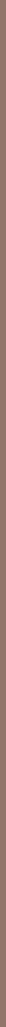 Сад и огородРастения сада и огорода.Витаминная и пищевая ценность овощей, фруктов, ягод. Выращивание овощей, пряной зелени (семена, почва, полив.Правила хранения овощей, фруктов, ягод.Овощные и фруктовые салаты. Фруктовый мусс, коктей­ли из соков.Домашние заготовки. Виды домашних заготовок: варка, сушка, соление, маринование. Глубокая заморозка овощей и фруктов. Меры предосторожности при употреблении консервированных продуктов. Правила первой помощи при отравлении. Варенье из ягод и фруктов.Экскурсии в сад, теплицы, на выставки.Основные сельскохозяйственные работы в саду и огороде. МУЗЫКА Пояснительная записка«Музыка» — учебный предмет, предназначенный для формирования у обучающихся с умственной отсталостью (интеллектуальными нарушениями) элементарных знаний, умений и навыков в области музыкального искусства, развития их музыкальных способностей, мотивации к музыкальной деятельности.Цель — приобщение к музыкальной культуре обучающихся с умственной отсталостью (интеллектуальными нарушениями) как к неотъемлемой части духовной культуры.Задачи учебного предмета «Музыка»:накопление первоначальных впечатлений от музыкального искусства и получение доступного опыта (овладение элементарными музыкальными знаниями, слушательскими и доступными исполнительскими умениями).приобщение к культурной среде, дающей обучающемуся впечатления от музыкального искусства, формирование стремления и привычки к слушанию музыки, посещению концертов, самостоятельной музыкальной деятельности и др.развитие способности получать удовольствие от музыкальных произведений, выделение собственных предпочтений в восприятии музыки, приобретение опыта самостоятельной музыкально деятельности.формирование простейших эстетических ориентиров и их использование в организации обыденной жизни и праздника.развитие восприятия, в том числе восприятия музыки, мыслительных процессов, певческого голоса, творческих способностей обучающихся.Коррекционная направленность учебного предмета «Музыка» обеспечивается композиционностью, игровой направленностью, эмоциональной дополнительностью используемых методов. Музыкально-образовательный процесс строится на основе принципа индивидуализации и дифференциации процесса музыкального воспитания, взаимосвязи обучения и воспитания, оптимистической перспективы, комплексности обучения, доступности, систематичности и последовательности, наглядности.Содержание учебного предмета.В содержание программы входит овладение обучающимися с умственной отсталостью (интеллектуальными нарушениями) в доступной для них форме и объеме следующими видами музыкальной деятельности: восприятие музыки, хоровое пение, элементы музыкальной грамоты, игра на музыкальных инструментах детского оркестра. Содержание программного материала уроков состоит из элементарного теоретического материала, доступных видов музыкальной деятельности, музыкальных произведений для слушания и исполнения, вокальных упражнений.Восприятие музыки.Репертуар для слушания, произведения отечественной музыкальной культуры; музыка народная и композиторская; детская, классическая, современная.Примерная тематика произведений: о природе, труде, профессиях, общественных явлениях, детстве, школьной жизни и т. д.							Жанровое разнообразие: праздничная, маршевая, колыбельная песни и пр.		Слушание музыки:овладение умением спокойно слушать музыку, адекватно реагировать на художественные образы, воплощенные в музыкальных произведениях; развитие элементарных представлений о многообразии внутреннего содержания прослушиваемых произведений;развитие эмоциональной отзывчивости и эмоционального реагирования на произведения различных музыкальных жанров и разных по своему характеру;развитие умения передавать словами внутреннее содержание музыкального произведения;развитие умения определять разнообразные по форме и характеру музыкальные произведения (марш, танец, песня; весела, грустная, спокойная мелодия);развитие умения самостоятельно узнавать и называть песни по вступлению; развитие умения различать мелодию и сопровождение в песне и в инструментальном произведении;развитие умения различать части песни (запев, припев, проигрыш, окончание);ознакомление с пением соло и хором; формирование представлений о различных музыкальных коллективах (ансамбль, оркестр);знакомство с музыкальными инструментами и их звучанием (фортепиано, барабан, скрипка и др.)Хоровое пение.	Песенный репертуар, произведения отечественной музыкальной культуры; музыка народная и композиторская; детская, классическая, современная. Используемый песенный материал должен быть доступным по смыслу, отражать знакомые образы, события и явления, иметь простой ритмический рисунок мелодии, короткие музыкальные фразы, соответствовать требованиям организации щадящего режима по отношению к детскому голосу.Примерная тематика произведений: о природе, труде, профессиях, общественных явлениях, детстве, школьной жизни и т. д.Жанровое разнообразие: игровые песни, песни-прибаутки, трудовые песни, колыбельные песни и пр.Навык пения:обучение певческой установке: непринужденное, но подтянутое положение корпуса с расправленными спиной и плечами, прямое свободное положение головы, устойчивая опора на обе ноги, свободные руки;работа над певческим дыханием: развитие умения бесшумного глубокого, одновременного вдоха, соответствующего характеру и темпу песни; формирование умения брать дыхание перед началом музыкальной фразы; отработка навыков экономного выдоха, удерживания дыхания на более длинных фразах; развитие умения быстрой, спокойной смены дыхания при исполнении песен, не имеющих пауз между фразами; развитие умения распределять дыхание при исполнении напевных песен с различными динамическими оттенками (при усилении и ослаблении дыхания);пение коротких попевок на одном дыхании;формирование устойчивого навыка естественного, не напряженного звучания; развитие умения правильно формировать гласные и отчетливо произносить согласные звуки, интонационно выделять гласные звуки в зависимости от смысла текста песни; развитие умения правильно формировать гласные при пении двух звуков на один слог; развитие умения отчетливого произнесения текста в темпе исполняемого произведения;развитие умения мягкого, напевного, легкого пения (работа над кантиленой - способностью певческого голоса к напевному исполнению мелодии);активизация внимания к единой правильной интонации; развитие точного интонирования мотива выученных песен в составе группы и индивидуально;развитие умения четко выдерживать ритмический рисунок произведения без сопровождения учителя и инструмента (а капелла); работа над чистотой интонирования и выравнивание звучания на всем диапазоне;развитие слухового внимания и чувства ритма в ходе специальных ритмических упражнений; развитие умения воспроизводить куплет хорошо знакомой песни путем беззвучной артикуляции в сопровождении инструмента;дифференцирование звуков по высоте и направлению движения мелодии (звуки высокие, средние, низкие; восходящее, нисходящее движение мелодии, на одной высоте); развитие умения показа рукой направления мелодии (сверху вниз или снизу вверх); развитие умения определять сильную долю на слух;развитие понимания содержания песни на основе характера ее мелодии (веселого, грустного, спокойного) и текста; выразительноэмоциональное исполнение выученных песен с простейшими элементами динамических оттенков;формирование понимания дирижерских жестов (внимание, вдох, начало и окончание пения);развитие умения слышать вступление и правильно начинать пение вместе с педагогом и без него, прислушиваться к пению одноклассников;развитие пения в унисон; развитие устойчивости унисона; обучение пению выученных песен ритмично, выразительно с сохранением строя и ансамбля;развитие умения использовать разнообразные музыкальные средства (темп, динамические оттенки) для работы над выразительностью исполнения песен;пение спокойное, умеренное по темпу, ненапряженное и плавное в пределах mezzo piano (умеренно тихо) и mezzo forte (умеренно громко);укрепление и постепенное расширение певческого диапазона ми1 - ля1, ре1 - си1, до1 - до2.получение эстетического наслаждения от собственного пения.Элементы музыкальной грамоты.ознакомление с высотой звука (высокие, средние, низкие);ознакомление с динамическими особенностями музыки (громкая — forte, тихая — piano);развитие умения различать звук по длительности (долгие, короткие):элементарные сведения о нотной записи (нотный стан, скрипичный ключ, добавочная линейка, графическое изображение нот, порядок нот в гамме до мажор).Игра на музыкальных инструментах детского оркестра.Репертуар для исполнения, фольклорные произведения, произведения композиторов-классиков и современных авторов.Жанровое разнообразие: марш, полька, вальс.Содержание:обучение игре на ударно-шумовых инструментах (маракасы, бубен, треугольник; металлофон; ложки и др.);обучение игре на балалайке или других доступных народных инструментах;обучение игре на фортепиано.ПРОФИЛЬНЫЙ ТРУД(подготовка младшего обслуживающего персонала, столярное дело)Пояснительная запискаИзучение учебного предмета “Профильный труд” способствует получению и совершенствованию обучающимися первоначальной профильной трудовой подготовки, предусматривающей формирование в процессе учебы и общественно полезной работы трудовых умений и навыков; развитие мотивов, знаний и умений правильного выбора профиля и профессии с учетом личных интересов, склонностей, физических возможностей и состояния здоровья.Цель изучения профильного труда в 5-9 классах: всестороннее развитие личности обучающихся с легкой умственной отсталостью (интеллектуальными нарушениям) в процессе формирования их трудовой культуры.Учебный предмет «Профильный труд» должен способствовать решению следующих задач:развитие социально ценных качеств личности (потребности в труде, трудолюбия, уважения к людям труда, общественной активности и т.д.);обучение обязательному общественно полезному, производительному труду; подготовка учащихся к выполнению необходимых и доступных видов труда дома, в семье и по месту жительства;расширение культурного кругозора, обогащение знаний о культурно-исторических традициях в мире вещей;расширение знаний о материалах и их свойствах, технологиях использования;ознакомление с массовыми рабочими профессиями, формирование устойчивых интересов к определенным видам труда, побуждение к сознательному выбору профессии и получение первоначальной профильной трудовой подготовки;формирование представлений о производстве, структуре производственного процесса, деятельности производственного предприятия, содержании и условиях труда по массовым профессиям и т. п., с которыми связаны профили трудового обучения в школе;ознакомление с условиями и содержанием обучения по различным профилям и испытание своих сил в процессе практических работ по одному из выбранных профилей в условиях школьных учебно-производственных мастерских в соответствии с физическими возможностями и  состоянием здоровья обучающихся;формирование знаний о научной организации труда и рабочего места, планировании трудовой деятельности;совершенствование практических умений и навыков использования различных материалов в предметно-преобразующей деятельности;коррекция и развитие познавательных психических процессов (восприятия, памяти, воображения, мышления, речи);коррекция и развитие умственной деятельности (анализ, синтез, сравнение, классификация, обобщение);коррекция и развитие сенсомоторных процессов в процессе формирование практических умений;развитие регулятивной функции деятельности (включающей целеполагание, планирование, контроль и оценку действий и результатов деятельности в соответствии с поставленной целью);формирование информационной грамотности, умения работать с различными источниками информации;формирование коммуникативной культуры, развитие активности, целенаправленности, инициативности.Цель изучения профильного труда в 10-11 классах: совершенствование профессиональной подготовки обучающихся с легкой умственной отсталостью (интеллектуальными нарушениями) за счет изготовления ими технологически более сложных изделий и расширения номенклатуры операций, которыми они овладевают в рамках реализуемого профиля.Учебный предмет «Профильный труд» в 9-11 классах должен способствовать решению следующих задач:расширение знаний о материальной культуре как продукте творческой предметно-преобразующей деятельности человека;расширение культурного кругозора, обогащение знаний о культурно-исторических традициях в мире вещей;расширение знаний о материалах и их свойствах, технологиях использования;ознакомление с современным производством и требованиями предъявляемыми им к человеку;совершенствование трудовых навыков и умений, технических, технологических, конструкторских и первоначальных экономических знаний, необходимых для участия в производительном труде; совершенствование практических умений и навыков использования различных материалов в профессиональной деятельности;коррекция и развитие познавательных процессов, межличностного общения, профессионального поведения и проч.;развитие регулятивной функции деятельности (включающей целеполагание, планирование, контроль и оценку действий и результатов деятельности в соответствии с поставленной целью);формирование информационной грамотности, умения работать различными источниками информации;развитие активности, целенаправленности, инициативности.Обучение профильному труду в школе рассчитано на 5 лет с 5-го по 9-й классы, а для обучающихся с достаточными психофизическими возможностями к дальнейшей трудовой деятельности на обычных рабочих местах предусмотрена в 10-11 классах углубленная трудовая подготовка.Исходя из кадровых потребностей в рабочих профессиях общества с учетом Уральского региона, ориентируясь на психофизические особенности обучающихся, а также материально-технического оснащения школы в образовательной области “Технология” предусмотрены трудовые профили  “Подготовка младшего обслуживающего персонала” и “Столярное дело”.Подготовка младшего обслуживающего персонала (Подготовка МОП)Подготовка МОП, как учебный предмет в Асбестовской школе-интернате имеет большое значение для всестороннего разви­тия обучающихся:образовательное значение: формирование трудовых знаний и умений согласно программным требованиям;воспитательное: воспитание трудолюбия, уважительного и бережного отношения к труду, орудиям труда, приспособлениям;коррекционное значение: коррекция психических функций и эмоционально-волевой сферы в процессе трудовой деятельности, умение осуществлять контроль, и оценивать свою работу. Данный предмет формирует у обучающихся навыки и умения, служащие основой для обучения на санитаров и уборщиков. Обучение  профилю “Подготовка МОП”  рассчитано на  5 лет с 5 по 9 классы. Учебный материал расположен по годам обучения с ежегодным усложнением материала.Данная программа предусматривает реализацию как теоретического, так и практического курса по разделам:Сохранение и поддержка здоровья. Изучение правил, предметов и средств личной гигиены, влияния алкоголя, никотина, наркотических веществ на здоровье человека, формирование здорового образа жизни.Уход за одеждой и обувью. Изучение правил ухода за одеждой и обувью; правил, предметов и средств для ручной и машинной стирки. Правила влажно-тепловой обработки изделий из различных тканей.Работа на  пришкольной территории. Изучение устройства пришкольного участка; правил уборки участков в зависимости от сезона. Формирование навыков работы садовым инвентарем.Уход за комнатными растениями. Формирование представлений о видах комнатных растений; изучение технологии ухода за комнатными растениями.Уборка помещений.Изучение предназначения помещений; устройство жилого помещения; технологию уборки помещений; виды полов и технологию ухода за ними; технологию протирания пыли  с подоконников, радиаторов, тумбочек, столов, мытья дверей, стен.       Формирование умений  работать со щеткой, шваброй, совком.Работа с тканью.Изучение сведений о нитках, тканях, инструментах и приспособлениях для швейных работ.  Формирование навыков пришивания пуговиц, умений производить мелкий ремонт одежды.Работа в столовой.Изучение понятий «пищеблок», «этикет», “виды посуды”; “первичная обработка продуктов”. Формирование и отработка навыков уборки кухни: мытье плит, холодильника, столов, посуды, умений производить первичную обработку. Уход за мебелью. Изучение видов мебели; правил ухода за разными видами мебели.Уборка санитарных узлов. Изучение устройства санузла, средств и уборочного инвентаря, правил его уборки.Работа младшего мед.персонала. Ознакомление с инструкцией по функционалу младшего мед.персонала в больнице: санитарки.Уход за больными.Изучение правил и способов транспортировки больных; приема и хранения вещей больного; гигиенических требований к больничному белью. Формирование умений подготовки кровати для  приема больного; смены постельного и нательного  белья. Ознакомление с ежедневным гигиеническим уходом за кожей, зубами, глазами, носом, ртом больного, помощи больному в принятии гигиенической ванны или душа. Понятие об инфекционных заболеваниях.Ознакомление с ролью микроорганизмов в инфекционном процессе, источниками и путями передачи инфекции, наиболее часто встречающимися  инфекционными заболеваниями: виды, признаки, профилактика.Столярное дело   	Основная цель уроков столярного дела – формирование специальных трудовых знаний и умений для максимального усвоения социально-трудового опыта обучающихся и подготовки их к активной, самостоятельной трудовой жизни.   	Столярное дело, как учебный предмет в школе, реализующей АООП для детей с интеллектуальными нарушениями, имеет большое значение для всестороннего разви­тия обучающихся. Актуальность курса состоит в расширении диапазона знаний учащихся и уважения к его результатам и значимости не только для себя, но и для других, а также для того, чтобы учащиеся приобрели элементарные практические навыки, которые будут нужны им в социуме.	Обучение столярному делу  рассчитано на  5 лет с 5 по 9 классы:5 класс - 3 часа в неделю, знакомство с пиломатериалами, инструментами, некоторыми приёмами работы с ними.6 класс – 3 часа в неделю, расширение знаний и приобретение новых по этим же темам.7 класс - 4 часа в неделю, отработка приёмов работы ручными инструментами и знакомство с токарным станком по дереву.8 класс - 4 часа в неделю, чтение несложного сборного чертежа и изготовление простой мебели в масштабе.9 класс - 4 часа в неделю, знакомство с художественной отделкой столярных изделий, видами мебели, строительным производством.Кратко можно сформулировать так: пиломатериалы, ручные инструменты, отработка умений ими, некоторые приёмы работы  на сверлильном и токарном станке.Учебный материал образовательной программы по трудовому профилю «Столярное дело» располагается в соответствии с линейно-концентрическим принципом формирования содержания образования. Ряд тем постепенно расширяется от 5-го класса к 9-му классу, что способствует развитию и формированию полноценных трудовых навыков  и умений у обучающихся с умственной отсталостью. В процессе обучения школьники знакомятся с разметкой дета­лей, пилением, строганием, сверлением древесины, скреплением деталей в изделия и украшением их. Приобретают навыки владе­ния столярными инструментами и приспособлениями, узнают пра­вила ухода за ними. Некоторые из инструментов и приспособлений изготавливают сами. Кроме того, ребята учатся работать на свер­лильном и токарном станках, применять лаки, клеи, краски, краси­тели. Составление и чтение чертежей, планирование последователь­ности выполнения трудовых операций, оценка результатов своей и чужой работы также входят в программу обучения.	Большое внимание уделяется технике безопасности. Затронуто эстетическое воспитание (тема «Художественная отделка столяр­ного изделия»). Все это способствует физическому и интеллектуальному развитию умственно отсталых подростков.2.1.4 ПРОГРАММА ДУХОВНО-НРАВСТВЕННОГО РАЗВИТИЯПояснительная запискаПрограмма духовно-нравственного развития призвана направлять образовательный процесс на воспитание обучающихся с умственной отсталостью (интеллектуальными нарушениями) в духе любви к Родине, уважения к культурно-историческому наследию своего народа и своей страны, на формирование основ социально ответственного поведения.     Нормативно-правовой и документальной основой Программы нравственного развития обучающихся с умственной отсталостью  являются Закон «Об образовании в РФ», федеральный государственный образовательный стандарт для умственно отсталых обучающихся, Концепция духовно-нравственного воспитания российских школьников, Конституция РФ.Программа нравственного развития обучающихся с умственной отсталостью направлена на организацию нравственного уклада школьной жизни, включающего воспитательную, учебную, внеучебную, социально-значимую деятельность обучающихся, основанного на системе духовных идеалов, ценностей, моральных приоритетов, реализуемого в совместно социально-педагогической деятельности школы, семьи и других субъектов общественной жизни.        Вопрос нравственного воспитания детей является одной из ключевых проблем, стоящих перед родителями, обществом и государством в целом.  Настоящая Программа представляет собой ценностно-нормативную основу взаимодействия ГКОУ СО «Асбестовская школа-интернат» с другими субъектами социализации – семьей, общественными организациями, учреждениями культуры и спорта. Целью этого взаимодействия является совместное обеспечение условий для  нравственного развития и воспитания обучающихся.    Реализация программы осуществляется в единстве урочной, внеурочной и внешкольной деятельности, в совместной педагогической работе образовательной организации, семьи и других институтов общества.1) Урочная деятельность – ценностные знания и опыт, приобретаемые в рамках учебной деятельности. Здесь осмысление ценностей («на словах») происходит при решении нравственно-оценочных заданий по чтению, окружающему миру, истории, этике и другим предметам, имеющим личностные линии развития. Проявление же ценностей «на деле» обеспечивается активными образовательными технологиями, требующими коллективного взаимодействия.2) Внеурочная деятельность  – ценностные знания и опыт, приобретаемые учениками в ходе внеклассных занятий в ГПД, проводимых в форме бесед, игр, тренингов, экскурсий и так далее; участия в праздниках, подготовленных педагогом – организатором, музыкальным руководителем, и в подготовке к этим праздникам; участие в работе кружков, спортивных секций и т.д.3) Внешкольная деятельность  –  начальный гражданский опыт, приобретаемый в процессе решения реальных общественно значимых задач или их моделей (добровольное сознательное участие в трудовых акциях, помощь ветеранам труда и так далее).Принципы реализации программыСоблюдение принципов в процессе образования, воспитания и развития школы позволит максимально эффективно воплотить в реальное воспитательное пространство идею школы успеха, реализовать на практике сочетание: «успешный ученик – успешный учитель – успешная школа».Принцип гуманистической направленности воспитательного процесса. Этот принцип предполагает создание условий, направленных на раскрытие и развитие способностей школьника, его позитивную самореализацию.Принцип сотрудничества и сотворчества, это необходимое условие для личностного самоопределения учащихся. Оно способствует открытию перед учащимися перспективы роста, помогает добиваться радости успеха, а также реализовать одну из главных задач – помочь осознать свои возможности и поверить в себя, свои силы.Принцип самоактуализации. В каждом ребёнке существует потребность в актуализации своих способностей. Важно побудить и поддержать стремление к проявлению и развитию своих природных возможностей.Принцип доверия и поддержки. Вера в ребёнка, доверие ему, поддержка его устремлений к самореализации.Принцип природосообразности (зависимости от возрастных и индивидуальных особенностей детей), предполагает отношение к ребенку как к части природы, воспитание его с учетом закономерностей природного развития, половозрастных особенностей, особенностей психофизической организации и задатков;Принцип культуросообразности (духовно-нравственное начало в воспитании, традиции, культура своего края), ориентируют воспитателей и всю систему образования на отношение: к детству – как культурному феномену; к ребенку – как к субъекту жизни, способному к культурному саморазвитию и самоизменению; к педагогу – как к посреднику между ребенком и культурой, способному ввести его в мир культуры; к образованию как к культурному процессу; к школе – как к целостному культурно-образовательному пространству, где воссоздаются культурные образы жизни детей и взрослых, происходят культурные события, осуществляется творение культуры и воспитание человека культуры.Принцип ориентации на идеалИдеалы определяют смыслы воспитания, то, ради чего оно организуется. Идеалы сохраняются в традициях и служат основными ориентирами человеческой жизни, духовно-нравственного и социального развития личности, это высшая ценность, высшая норма нравственных отношений, превосходная степень нравственного представления о должном. Воспитательные идеалы поддерживают единство уклада школьной жизни, придают ему нравственные измерения.Принцип следования нравственному примеруСледование примеру – ведущий метод нравственного воспитания. Пример – это модель выстраивания отношений ребенка с другими людьми и с самим собой, образец ценностного выбора, совершенного значимым другим. Содержание учебного процесса, внеурочной и внешкольной деятельности должно быть наполнено примерами нравственного поведения. Особое значение для духовно-нравственного развития обучающегося имеет пример учителя.Принцип диалогического общения со значимыми другимиВ формировании ценностей большую роль играет диалогическое общение учащегося со сверстниками, родителями, учителем и другими взрослыми. Наличие значимого другого в воспитательном процессе делает возможным его организацию на диалогической основе. Диалог исходит из признания и уважения права воспитанника свободно выбирать и присваивать ту моральную доминанту, которую он полагает как истинную. Выработка личностью собственной системы ценностей, поиска смысла жизни невозможны без диалогического общения подростка со значимым другим.Принцип идентификации (персонификации)Идентификация – устойчивое отождествление себя со значимым другим, стремление быть похожим на него. В детском и подростковом возрасте идентификация является ведущим механизмом развития ценностно-смысловой сферы личности. Духовно-нравственное развитие личности подростка поддерживается примерами. Идентификация в сочетании со следованием нравственному примеру укрепляет совесть – нравственную рефлексию личности, мораль – способность подростка формулировать собственные нравственные обязательства, социальную ответственность – готовность личности поступать в соответствии с моралью и требовать этого от других.Принцип полисубъектности воспитанияШкольник включен в различные виды социальной, информационной, коммуникативной активности, в содержании которых присутствуют разные, нередко противоречивые ценности. Уклад школьной жизни предусматривает, что деятельность различных субъектов духовно-нравственного развития и воспитания при ведущей роли образовательного учреждения должна быть по возможности согласована. Национальный воспитательный идеал, система базовых национальных ценностей должны быть приняты всеми субъектами развития и воспитания обучающимися. II. Ценностные установкидуховно-нравственного воспитания обучающихсяСодержанием духовно-нравственного воспитания обучающихся на ступени основного общего образования являются ценности, хранимые в культурных, семейных, религиозных, этнических, социальных традициях и передаваемые от поколения к поколению. Традиционными источниками нравственности являются следующие ценности:- патриотизм (любовь к России, к своему народу, к своей малой родине; служение Отечеству);- социальная солидарность (свобода личная и национальная; доверие к людям, 	институтам государства и гражданского 	общества; справедливость, милосердие, 	честь, достоинство);	- гражданственность (правовое государство, гражданское общество, долг перед Отечеством, старшим поколением и семьей, закон и правопорядок, 	межэтнический мир, свобода совести и вероисповедания);	- человечность (мир во всем мире, принятие и уважение многообразия культур и народов мира, равенство и независимость народов и государств мира, международное сотрудничество);- честь;	- достоинство;	- свобода (личная и национальная);	- доверие (к людям, институтам государства и 	гражданского общества);	- семья (любовь и верность, здоровье, достаток, 	почитание родителей, забота о старших и младших, забота о продолжении рода);	- любовь (к близким, друзьям, школе и действия во благо их);	- дружба;	- здоровье (физическое и душевное, психологическое, 	нравственное, личное, близких и общества, 	здоровый образ жизни);	- труд 	и творчество (творчество 	и созидание, целеустремленность и 	настойчивость, трудолюбие, бережливость);	- наука (познание, истина, научная картина мира, экологическое сознание);	- традиционные российские религии. 	Учитывая светский характер обучения 	в государственных и муниципальных школах, ценности традиционных российских 	религий присваиваются школьниками в 	видесистемных культурологических 	представлений о религиозных идеалах;	- искусство и литература (красота, гармония, духовный мир человека, 	нравственный выбор, смысл жизни, эстетическое развитие);	- природа (жизнь, родная земля, заповедная природа, планета Земля).Процесс перехода базовых ценностей в личностные ценностные смыслы и ориентиры требует включения подростка в процесс выбора для себя смысла той или иной ценности, определения собственного отношения к ней, формирования опыта созидательной реализации этих ценностей на практике.III. Цели, задачиЦелью данной программы является: социально – педагогическая поддержка и приобщение обучающихся к базовым национальным ценностям российского общества,  общечеловеческим ценностям  в контексте формирования у них духовно - нравственных чувств, духовно -нравственного сознания и поведения.В области формирования личностной культуры 	1-4 классы- формирование мотиваций нравственных компетенций «становиться лучше», активности в учебно – игровой, предметно – продуктивной, социально ориентированной деятельности на основе нравственных установок и моральных норм;- формирование нравственных представлений о том, что такое «хорошо» и что такое «плохо», а так же внутренней установки в сознании школьника поступать «хорошо»;- формирование нравственного смысла учения;- принятие обучающимися базовых общенациональных ценностей, национальных и этнических духовных традиций;- формирование эстетических потребностей, ценностей и чувств;- развитие трудолюбия, способности к преодолению трудностей, целеустремленности, настойчивости в достижении результата;- формирование способности к духовному развитию;- укрепление нравственности;- формирование основ морали;- формирование нравственного самосознания личности (совести);5-9 классы	- формирование способности школьника формулировать собственные нравственные обязательства, осуществлять нравственный самоконтроль, требовать от себя выполнения моральных норм, давать нравственную оценку своим и чужим поступкам;- формирование основ морали - осознанной обучающимися необходимости определенного поведения, обусловленными в обществе представлениями о добре и зле, должном и недопустимом;- формирование критичности к собственным намерениям, мыслям и поступкам;- формирование способности к самостоятельным поступкам и действиям, совершаемым на основе морального выбора, к принятию ответственности за их результаты.10-11 классыФормирование способности к духовному развитию;укрепление 	нравственности;формирование основ морали;формирование  нравственного самосознания личности 	(совести);принятие обучающимися базовых общенациональных 	ценностей, национальных и этнических духовных традиций;формирование эстетических потребностей, ценностей 	и чувств;формирование способности открыто выражать и отстаивать 	свою нравственно оправданную позицию, 	проявлять критичность к собственным намерениям, мыслям и поступкам;формирование способности к самостоятельным поступкам 	и действиям;развитие трудолюбия, способности к преодолению трудностей, целеустремленности, настойчивости в достижении результата, осознание 	школьником ценности человеческой жизни;формирование нравственного смысла учения.2. В области формирования социальной  культуры 1-4 классы	 	 	 	- воспитание положительного отношения к своему национальному языку и культуре;- формирование патриотизма и гражданской солидарности;- развитие навыков организации и осуществления сотрудничества с педагогами, сверстниками, родителями, старшими детьми в решении общих проблем;- укрепление доверия к другим людям;- развитие доброжелательности и эмоциональной отзывчивости, понимания и сопереживания другим людям.5-9 классы- знание законов, провозглашенных Конституцией РФ и адекватное восприятие прав и обязанностей человека в правовом государстве;- формирование навыков организации и осуществления сотрудничества с педагогами, сверстниками, родителями в решении общих проблем;- формирование активной жизненной  позиции, чувства ответственности за свою страну, приобретение навыков гражданского участия в решении актуальных социальных проблем местного сообщества через социальные проекты, акции;- формирование доверия к другим людям;- формирование демократических ценностных ориентаций.10-11 классы	 	 	формирование основ российской гражданской идентичности;	пробуждение 	веры в Россию, чувства личной 	ответственности за Отечество;	- развитие 	навыков организации и осуществления 	сотрудничества с педагогами, сверстниками, родителями, старшими детьми в решении общих проблем;- укрепление 	доверия к другим людям;- развитие 	доброжелательности и эмоциональной отзывчивости, понимания и сопереживания другим людям;- становление гуманистических и демократических ценностных ориентаций;- формирование 	осознанного и уважительного отношения 	к традиционным российским религиям, к вере и религиозным убеждениям;- формирование толерантности и основ культуры межэтнического общения, уважения к культурным, религиозным традициям, образу жизни представителей народов 	России.                 3. В области формирования семейной культуры1-4 классы- формирование у обучающегося уважительного отношения к родителям, осознанного, заботливого отношения к старшим и младшим;- формирование представления о семейных ценностях, гендерных семейных ролях и уважения к ним;5-9 классы- формирование отношения к семье как к основе российского общества;- знакомство обучающегося с культурно-историческими и этническими традициями российской семьи.10-11 классы- формирование отношения к семье как основе российского общества;знакомство обучающихся с культурно-историческими и этническими традициями российской семьи;-развитие этических чувств, проявление доброжелательности, эмоционально-нравственной отзывчивости и взаимопомощи, проявление сопереживания к чувствам родных и близких  людей;- усвоение правил взаимоотношения между людьми в ближайшем социуме (семье) на основе принятых в обществе  норм и правил.IV. Основные направления программы духовно -  нравственного  развития             обучающихся с умственной отсталостью.	 	 	 	Общие задачи духовно - нравственного развития обучающихся с умственной отсталостью классифицированы по модулям, каждый из которых, будучи тесно связанным с другими, раскрывает одну из существенных сторон нравственного развития личности гражданина России.Каждый из модулей нравственного развития обучающихся основан на определенной системе базовых национальных ценностей и должен обеспечивать их формирование обучающимися на доступном для них уровне.Каждый модуль проходит через систему урочной и внеурочной деятельности.Направления социально – педагогической работы по нравственному развитию обучающихся с умственной отсталостью реализуются как во внеурочной деятельности, так и в процессе изучения предметов, предусмотренных базисным учебным планом.Содержание и используемые формы работы соответствуют ступени обучения, уровню интеллектуального развития обучающихся, а так же предусматривать учет психофизиологических особенностей и возможностей детей и подростков.V. Cодержание программы духовно - нравственного  развития обучающихся с умственной 	отсталостью.Содержание духовно - нравственного развития и воспитания учащихся отбирается на основании базовых национальных ценностей в логике реализации основных направлений.Каждое направление представлено в виде модуля, который содержит задачи, соответствующую систему базовых ценностей, особенности организации содержания (виды деятельности и формы занятий с обучающимися). Также определены условия совместной деятельности школы с семьями обучающихся, с общественными учреждениями по духовно-нравственному развитию и воспитанию обучающихся, обозначены планируемые результаты, представлены схемы, отражающие пути реализации данного модуля.Направление 1. Воспитание гражданственности, патриотизма, уважения к правам, свободам и обязанностям человека.МОДУЛЬ «Я - ГРАЖДАНИН»Цель: формирование у подрастающего поколения любви к Родине, бережного отношения к народным традициям, обычаям, уважения к историческому прошлому страны, воспитание патриотизма, формирование гражданской позиции.Задачи модуля:- воспитание чувства патриотизма, сопричастности к героической истории Российского государства;- формирование правовой культуры, гуманистического мировоззрения, способности к самореализации;- духовно-нравственное становление личности;- развитие ценностно-смысловой сферы личности;- формирование активной жизненной позиции гражданина и патриота;- воспитание гражданственности, общероссийской идентичности, социальной ответственности, толерантности, приверженности к гуманистическим и демократическим ценностям, положенным в основу Конституции РФ;- формирование чувства принадлежности к национальной культуре, развитие национального самосознания.Содержание, виды деятельности:- формирование мотивации к активному и ответственному участию в общественной жизни;- представление о политическом устройстве Российского государства, его институтах, их роли в жизни общества, о его важнейших законах;- изучение правовых норм государства, законов и формирование ответственного к ним отношения;- организация встреч с представителями органов власти с целью правового просвещения учащихся;- сотрудничество с социумом и общественными организациями по развитию патриотизма и гражданской позиции учащихся;- развитие интереса к общественным явлениям, понимание активной роли человека в обществе;- организация и проведение внеклассных мероприятий, направленных на формирование умений и навыков гражданско-патриотического воспитания;- поощрение учащихся за проявления истинного патриотизма, любви к Родине, школе, малой родине;- развитие интереса к содержанию и значению государственных праздников, к важнейшим событиям в истории и современной жизни Российской Федерации, региона;- формирование уважительного отношения к русскому языку как к государственному языку межнационального общения;- соблюдение единства внеклассных форм воспитания;- соблюдение единства гражданского и морально-нравственного воспитания;- воспитание уважения к защитникам Родины.Формы работы:Урочная деятельность: изучение материала и выполнение учебных заданий по нравственно-оценочным линиям развития в разных предметах (чтение – сказки народов России и мира; произведения о России, её природе, людях, истории; этика - культура диалога, взаимодействие представителей разных конфессий); индивидуальные и групповые проекты; музейные уроки.Урочная деятельность:1. Проектная 	деятельность:- Исследовательские проекты «История появления Гимна России.	- Творческий проект-конкурс «Герб нашего города».- Творческий 	проект «Охрана природы».2.	Уроки мужества. 	3. Музейные уроки.4.  Изучение материала и выполнение учебных заданий по нравственно-оценочным линиям развития в разных предметах:История России- Наша Родина – великая Россия-Наше государство и его символы (5-6 класс)-  Россия – наш общий дом (7-9 класс)-Гражданин России: наши права и свободы (8 класс)- Гражданин России: наши права и обязанности (8-9 класс)- Мы – граждане независимой России (8-9 класс)  - Наши права и ответственность (5-7 класс)Чтение- Сказки народов России и мира;- произведения о России, её природе, людях, истории;Этика- культура диалога, взаимодействие представителей разных конфессий).Внеурочная деятельность:1. Познавательные 	беседы, классные и воспитательские часы: 	- День флага.-День народного 	единства. 	 	 -«Символы 	президентской власти».-«Разрешение 	конфликтов без насилия».-«Что значит 	быть культурным?»-«От правовых 	знаний к гражданской позиции».-«Великие 	русские полководцы».-«С чего 	начинается Родина?»-«Мой район, 	мой дом».-День города.-День России-”Символы государства”.-”День Защитника Отечества”.-”За что я люблю Россию”.-”Праздники русского народа”.-”Подвигу народа жить в веках”.-”Памятные места моего города”.-”Знай и люби свой край”.-”Конституция-закон жизни”2. Творческая деятельность: конкурсы, выставки, фестивали:- Конкурс чтецов “Мы этой памяти верны”;- выставки ДПИ и ИЗО “Посвящается ПОБЕДЕ”,- фестиваль инсценированной песни “На привале”;- составление тематических кроссвордов “Знай закон”,- выставки детского творчества.-  Конкурс 	знатоков «Я знаю Конституцию РФ» - Конкурс 	военно -патриотической песни «Песня в 	солдатской шинели».3. Досугово - развлекательная 	деятельность: 	  - праздник строя и песни;- турнир “А ну-ка, парни!”; - спортивные соревнования “Олимпийские игры”,- викторины “Моя большая и малая Родина”,- сюжетно-ролевые игры гражданского и историко-патриотического содержания;- посещение кинотеатра, театра.- школьные 	праздники на военно -патриотическую тематику.  - Цикл игр 	«Учитесь быть терпеливыми», тренинги толерантного общения.Внешкольная деятельность:- Благотворительные акции к Дню инвалидов и Дню Победы;- проект “Исторические памятники нашего города”, цикл экскурсий в музеи и библиотеки о войнах разных лет и их героях;- вахты Памяти, встречи с ветеранами;Планируемые результаты:В школе формируется личность, осознающая себя частью общества и гражданином своего Отечества, овладевающая следующими компетенциями:ценностное отношение к России, 	своему народу, своему краю, отечественному 	культурно-историческому наследию, 	государственной символике, законам 	Российской Федерации, родному языку, 	народным традициям, старшему поколению;- имеют представление об институтах гражданского общества, о государственном устройстве и социальной структуре российского общества, наиболее значимых страницах истории страны, об этнических традициях и культурном достоянии своего края, о примерах исполнения гражданского и патриотического долга;- опыт постижения ценностей гражданского общества, национальной 	истории и культуры;- опыт ролевого взаимодействия 	и реализации гражданской, патриотической 	позиции;- опыт социальной и межкультурной коммуникации;- знания о правах и обязанностях 	человека, гражданина, семьянина, 	товарища.МОНИТОРИНГТест  «Патриотизм и как я его понимаю».Методики А.Н.Капустиной и М.И.Шиловой (изучение уровня воспитанности обучающихся).Адаптированный вариант методики М. Рокича для исследования ценностных ориентаций школьников.Направление 2: Воспитание нравственных чувств и этического сознания.                                      МОДУЛЬ «Я – ЧЕЛОВЕК»Цель: возрождение нравственного потенциала нации, воспитание свободных граждан с чувством личной ответственности и моральности, способной к продуктивной преобразовательной деятельности и жизнетворчеству.	 	 	 	Задачи модуля:- формирование нравственных ориентиров;	- развитие 	коммуникативной, социокультурной компетенции;	- повышение 	уровня воспитанности учащихся;	- развитие умений и навыков социального общения;- воспитание 	культуры общения, культуры поведения;	- создание условий для самоутверждения учащихся в коллективе;	- формирование социальной активности личности учащихся;	- формирование представления о базовых национальных российских ценностях;- формирование представления о религиозной картине 	мира, роли традиционных религий в развитии Российского государства, в истории и культуре нашей страны;	- воспитание 	уважения к людям разных возрастов.	- воспитание 	сознательной дисциплины и культуры поведения, ответственности и исполнительности;	 - формирование потребности самообразования, самовоспитания своих морально-волевых качеств.Содержание, виды деятельности:- единство, целостность и преемственность в нравственном воспитании младших школьников;- учет индивидуальных, возрастных особенностей детей как предпосылок успешности нравственного развития и воспитания;- приоритет общечеловеческих нравственных ценностей;- развитие интереса к человеку, как высшей ценности;- расширение педагогического пространства, предание ему национального контекста;- развитие способности к рефлексии, умение ставить себя на место другого, сопереживать, искать и находить способы человеческой поддержки;- применение технологий духовно-нравственного развития и воспитания школьников, основанных на гуманно-личностном подходе, способных сформировать тип личности, отличающейся чувством собственного достоинства, стремлением служить людям, обостренным вниманием к чужой беде;- умение совершать нравственные поступки;- стимулирование и поощрение достижений учащихся в данном направлении.- формирование элементарных представлений о роли православия и других российских религий в истории и культуре нашей страны;- соблюдение и сохранение школьных традиций.Формы работы:- беседа, классный час, экскурсии, заочные путешествия, театральные постановки, литературно-музыкальные композиции, художественные выставки, уроки этики, встречи с религиозными деятелями, просмотр учебных фильмов, праздники, коллективные игры, акции благотворительности и милосердия, творческие проекты, социальные проекты презентации.Внеурочная деятельность:Классные и воспитательские часы- «Давайте жить дружно».- «Наши именинники».- «Голубая планета Земля».- «В человеке должно быть все прекрасно…».- «Правила поведения в общественных местах».- «Как не стать жертвой преступления, мошенничества».Творческая деятельность:  - День Знаний.- День пожилого человека.- День Учителя.- День матери.- Мероприятия ко Дню защитника Отечества.Праздничные мероприятия, посвященные 8 марта.- День Победы.Досугово-развлекательная деятельность (досуговое общение):- праздник «С русским задором по русским просторам» 	(традиции календарных праздников»;- «Широкая Масленица»,- «Рождество 	Христово»; (традиции, обычаи и обряды наших предков, посвященные взаимосвязи 	человека и природы, человека и семьи, 	человека и родной земли).Работа с родителями: -Конкурс 	«Мама, папа, я – дружная семья».- Совместные экскурсии, конкурсы, ролевые игры.Внешкольная деятельность:-Акция милосердия «От сердца – к сердцу».- Акция «Помогай ветеранам».- Акция «Помоги библиотеке».- Вовлечение учащихся в детские объединения, секции, клубы по интереса	 	 	Планируемые результаты:- имеют представление о моральных нормах и правилах нравственного поведения, в том числе об этических нормах взаимоотношений в семье, между поколениями, этносами, носителями разных убеждений, представителями различных социальных групп;- имеют нравственно-этический опыт взаимодействия со сверстниками, старшими и младшими детьми, взрослыми в соответствии с общепринятыми 	нравственными нормами;- уважительное отношение к традиционным религиям;- неравнодушны к жизненным проблемам других людей, умеют сочувствовать к человеку, находящемуся в трудной жизненной ситуации;- формируется способность эмоционально реагировать на негативные 	проявления в детском обществе и обществе в целом, анализировать нравственную сторону своих поступков и поступков других людей;- уважительное отношение к родителям (законным представителям), 	к старшим, заботливое отношение к младшим;- знают традиции своей семьи и образовательного учреждения, бережно 	относятся к ним.МОНИТОРИНГТест Н.Е. Щурковой «Размышляем о жизненном опыте».Методика «Репка».Методики А.Н. Капустиной и М.И. Шиловой (изучение уровня воспитанности обучающихся)Направление 3. Воспитание трудолюбия, творческого отношения к учению, труду, жизни.МОДУЛЬ «Я И ТРУД»Цель: формирование положительного отношения к учебе, развитие познавательной активности, интеллектуальное развитие личности подростка, развитие трудовых навыков и умений.Задачи модуля:- сформировать представления о нравственных основах 	учебы, ведущей роли образования, труда 	и значении творчества в жизни человека 	и общества;- воспитывать уважение к труду и творчеству старших 	и сверстников;- сформировать представления о профессиях;- сформировать навыки коллективной работы;- развивать 	умение проявлять дисциплинированность, последовательность и настойчивость в выполнении учебных и учебно-трудовых заданий;- формировать бережное отношение к результатам своего труда, труда других людей, к школьному 	имуществу, учебникам, личным вещам;- стремление 	к сочетанию личных и общественных интересов, к созданию атмосферы подлинного товарищества и дружбы в коллективе;- развитие познавательной активности, участия в общешкольных мероприятиях;формирование готовности школьников к сознательному выбору профессии.Содержание, виды деятельности:- получение представления о нравственных основах учебы, ведущей роли образования, труда и значение творчества в жизни человека и общества;- получение элементарного представления об основных профессиях;- развитие навыков коллективной работы, в том числе при разработке и реализации учебных и учебно-трудовых проектов;- воспитание ценностного отношения к учебе как виду творческой деятельности;- умение проявлять дисциплинированность, последовательность и настойчивость в выполнении учебных и учебно-трудовых заданий;- приобщение к социально-значимой деятельности через участие в волонтерских движениях различной направленности;- развитие потребности и интереса к интеллектуальной деятельности;- создание атмосферы творчества, проявления самостоятельности учащихся в подготовке внеклассных мероприятий;- воспитание отрицательного отношения к лени и небрежности в труде и учебе, небережливому отношению к результатам труда людей;- стимулирование и поощрение достижений учащихся в данном направлении.Внеурочная деятельность:Познавательные беседы, классные часы, в том числе с приглашением родителей разных профессий:- «Труд – 	источник создания, сохранения и приумножения материальных и духовных ценностей».- «Воспитываю 	себя сам».- «Деньги в 	доме – результат труда родителей».-«Товар, рынок, купля-продажа».Досугово-развлекательная деятельность (досуговое общение):- «Мамин праздник».- «Хлеб – всему голова».- Акция «Мастерская Деда Мороза».- Выставки декоративно-прикладного творчества.Творческая деятельность: конкурсы, выставки, фестивали:Конкурсы:- «Все профессии важны».- «Ученье – труд».- «Изготовь 	плакат по безопасности при работе с инструментами».- Конкурс рисунков:	«Наши родители на работе».«Как стать дисциплинированным?».«Наши достижения».- Фестиваль «Все работы хороши – выбирай на вкус».Внешкольная деятельность:- Участие в 	разнообразных видах труда (уборка помещений и территории); - оформление класса и школьного 	двора, изготовление кормушек и 	подкармливание птиц, изготовление 	различных игрушек к праздникам, акция - «Мастерская Деда Мороза»; -  акции по сбору макулатуры «Помоги библиотеке»);- шефская 	помощь класса ветеранам труда и войны, 	престарелым и инвалидам.- работа в кружках и спортивных секциях, клубах и других учреждениях дополнительного образования;- природоохранительная 	деятельность;- экскурсии на предприятия города;- встречи с людьми разных профессий.- посещение Дней открытых дверей в средних специальных учебных заведениях.Планируемые результаты:- сформировано ценностное отношение к труду и творчеству;- ценностное и творческое отношение к учебному труду;- сформированы основные трудовые  умения и навыками по самообслуживанию;- осознают приоритет нравственных основ труда, творчества, создания нового;- имеют представление о различных профессиях;- обладают навыками трудового творческого сотрудничества с людьми разного возраста; 	- имеют опыт участия в различных видах общественно полезной и личностно значимой деятельности;МОНИТОРИНГМетодика «Пословицы о труде»Методика «Познавательные потребности»Методика «Самооценка мотивов учебной деятельности»Методики А.Н. Капустиной и М.И. Шиловой (изучение уровня воспитанности обучающихся)Методика определения общественной активности учащихся.МОДУЛЬ «Я И ЗДОРОВЬЕ»Направление 4. Формирование ценностного отношения к семье, здоровью и здоровому образу жизни.Цель: формирование у детей и их родителей ответственного отношения к здоровому образу жизни, сохранение и укрепление здоровья учащихся, физическое совершенствование, пропаганда здорового образа жизни.Задачи модуля:- создание условий 	для сохранения физического, психического, 	духовного и нравственного здоровья 	учащихся;	- развитие качеств 	личности, необходимых для ведения 	здорового образа жизни;- воспитание ценностного 	отношения к своему здоровью и жизни;- воспитание устойчивых 	интересов и положительного 	эмоционально-ценностного отношения к 	физкультурно-оздоровительной и 	спортивно-оздоровительной деятельности;- профилактика вредных привычек, алкоголизма, наркомании, 	табакокурения, насилия в подростковой среде;- сформировать понимание важности физической культуры и спорта для здоровья человека, его образования, 	труда и творчества;- сформировать представления о негативном влиянии 	компьютерных игр, телевидения, рекламы на здоровье человека;- формировать потребность 	в соблюдении правил личной гигиены, 	режима дня, здорового питания.Содержание, виды деятельности- понятие о здоровом образе жизни и опасностях, 	угрожающих здоровью людей;- овладение комплексами упражнений, разнообразными навыками двигательной 	активности, спортивных игр, а также 	понимание их смысла, значения для 	укрепления здоровья;- понимание устройства человеческого 	организма, способы сбережения здоровья;- влияние слова на физическое и 	психологическое состояние человека («слово может убить, слово может спасти»);- получение опыта укрепления и сбережения здоровья в процессе учебной работы;- осмысленное чередование умственной и физической активности в процессе учебы;- регулярность безопасных физических 	упражнений, игр на уроках физической 	культуры, на перемене;- опыт ограждения своего здоровья и здоровья близких людей от вредных 	факторов окружающей среды;- соблюдение правил личной гигиены, чистоты тела и одежды, корректная помощь в этом младшим, нуждающимся в помощи;- составление и следование здоровьесберегающему 	режиму дня – учебы, труда и отдыха;- отказ от вредящих здоровью продуктов 	питания, стремление следовать экологически безопасным правилам в питании, 	ознакомление с ними своих близких.Внеурочная деятельность:Познавательные беседы, классные часы:- участие 	в массовых мероприятиях «День защиты 	детей»; «День здоровья»;- акция «Внимание – дети!» по профилактике дорожно-транспортного травматизма;- спортивные 	праздники;- вовлечение 	учащихся в детские объединения, секции, клубы по интересам;- акция « Спорт – 	альтернатива вредным привычкам»;- введение ГТО;- система профилактических мер по ПДД и ОБЖ; 	 	 	- классный час «Безопасность поведения на дорогах. Как уберечь себя и других от несчастных 	случаев»;	- классный час «Гигиена питания. Понятие о витаминах. Десять заповедей правильного питания»;	- беседы 	врача с обучающимися «Здоровый образ 	жизни», «Профилактика простудных 	заболеваний»;- профилактическая 	работа «Профилактика вредных привычек»;- проведение 	классных часов по вопросам безопасного 	поведения на улице, на железной дороге, дома, в школе;- «Осторожно, огонь!»;- «Я – пассажир!»;- «Я – пешеход!»;- «Город – источник опасности»;- месячник безопасности;- тренировочная эвакуация по сигналу «Пожар».Досугово-развлекательная деятельность (досуговое общение):- День Здоровья «Да здравствует, спорт!»;- день защиты детей (ГО и ЧС);- спортивные праздники ;- конкурс на лучшего знатока ПДД.Творческая деятельность: конкурсы, выставки, фестивали:- Конкурс рисунков «Рисуем дорожные знаки»;- викторина на тему «Чрезвычайные ситуации и что мы знаем о них»;Внешкольная деятельность: - акция «Детство – территория свободная от вредных привычек»;- акция «Сигареты – на конфету!».- акция «Внимание – дети!» по профилактике дорожно-транспортного травматизма.-  Проект «Город без ДТП».- Проведение социальной практики «Табак и антитабачная реклама».Планируемые результаты:- сформировано ценностное отношение к своему здоровью, здоровью близких и окружающих людей;- имеют представления о важности морали и нравственности в сохранении здоровья человека;- имеют личный опыт здоровьесберегающей деятельности;- понимают значение физической культуры и спорта для здоровья человека, его образования, труда и творчества;- осознанное отношение к своему здоровью, как основному фактору успеха на последующих этапах жизни в современном гражданском обществе.МОДУЛЬ «Я И ПРИРОДА»Направление 5. Воспитание ценностного отношения к природе, окружающей среде.Цель: популяризация экологических знаний, участие школьников в решении экологических проблем.Задачи модуля:                                                                                                              	- развитие интереса к природе, природным явлениям и формам жизни, понимание активной роли человека в природе;- формирование осознания роли и активности человека в преобразовании окружающей действительности;- воспитание экологической культуры, бережное отношение к растениям и 	животным;- воспитание ценностного отношение к природе и всем формам жизни;- приобретение элементарного опыта природоохранительной деятельности;Содержание, виды деятельности- развитие интереса к природе, природным явлениям и формам жизни, понимание активной роли человека в природе;- воспитание ценностного отношения к природе и всем формам жизни;- приобретение элементарного опыта природоохранительной деятельности;- бережное отношение к растениям и животным;- исследование творчества поэтов-лириков, писателей, художников-пейзажистов и анималистов, раскрывающих общность мира природы и мира человека;- участие в коллективных природоохранных проектах;- усвоение ценностного отношения к природе;- нетерпимое отношение к проявлениям жестокого отношения к животным со стороны других людей;- стимулирование и поощрение достижений учащихся в данном направлении.Внеурочная деятельность:Классные часы:- «Правила поведения на природе»;- «Нужно ли охранять домашних животных?»;- «Что такое экологическая 	безопасность»;	- «Путешествие с 	комнатными растениями по странам света»;- «Какие профессии 	нужны природе?»;- «Экологические 	праздники»;- Школа «Экологической 	грамотности».Экологические акции:- «Вырасти цветы» 	(комнатные растения для класса);- «Убери свое рабочее место»;- «Зачем сорняки цветнику?»;- «Развесим кормушки пернатым друзьям».- акция «Вторая жизнь пластиковой бутылки».Внешкольная деятельность:- «Экологический 	плакат».- Экологические 	субботники.Планируемые результаты: 	 	 	- Осознание учеником роли знаний в жизни человека, видение личной учебной перспективы, умение совершенствовать и применять свои знания;-осознание необходимости изучения, сохранения и преумножения историко-культурного, духовного наследия Родины, верность гражданскому долгу; - гуманистическая направленность личности учащегося, понимание им ценности человеческой жизни, уважение человеческого достоинства, способность к состраданию, доброжелательность; - осознание учащимися необходимости познания прекрасного в окружающей действительности;- осознание роли и активности человека в преобразовании окружающего мира.МОНИТОРИНГТест «Отношение к природе».Методики А.Н. Капустиной и М.И. Шиловой (изучение уровня воспитанности обучающихся).Направление 6. Воспитание ценностного отношения к прекрасному, формирование представлений об эстетических идеалах и ценностях.МОДУЛЬ «Я И КУЛЬТУРА»Цель: формирование любви и уважения к культурному наследию, развитие творческих способностей учащихся.Задачи модуля:- развитие 	творческих способностей и интересов, 	приобретение опыта творческой 	деятельности;- воспитание 	духовно развитой личности, готовой к самопознанию и самосовершенствованию;- формирование гуманистического мировоззрения, 	национального самосознания, любви и уважения к ценностям отечественной 	культуры;- воспитание 	художественно-эстетического вкуса, 	развитие чувств, эмоций, образного, 	ассоциативного, критического мышления;- овладение 	опытом использования приобретенных 	знаний и умений для расширения кругозора, осознанного формирования собственной 	культурной среды.- формирование культуры общения, поведения, эстетического 	участия в мероприятиях.Содержание, виды деятельности:- формирование представления о душевной и физической красоте человека;- формирование эстетических идеалов, чувства прекрасного, умение видеть красоту природы, труда и творчества;- формирование умения видеть красоту природы, труда и творчества;- развитие интереса к чтению, произведениям искусства, детским спектаклям, концертам, выставкам, музеям.Формы работы:- предметные уроки, экскурсии, посещение театров, музеев, выставок, посещение конкурсов и фестивалей народной музыки, проведение выставок, конкурсы, участие в художественном оформлении помещений, акции.Внеурочная деятельность:	Познавательные беседы:- «Как 	видит и отображает мир художник».- «В мире красоты музыкальных звуков».- Беседы на основе просмотренных видео и кинофильмов и их обсуждение (по выбору обучающихся).Беседа-размышление:- «Кого мы называем добрыми?».- «Все, что волшебно, то манит» и др.- Развитие творческих способностей и интересов, приобретение опыта творческой деятельности.- «Симпатия 	и антипатия».- «Чувства».Игровая деятельность:- «Школа Волшебных чувств».- «Пишем письмо литературному герою».- Психотехнические 	игры «Передача доброты своего сердца».- Игры-тренинги 	духовного содержания.- Сюжетная 	игра «Школа, которую мы строим».Проблемно-ценностное общение:- Диспут 	«Красота сердца дорого стоит!» ( на примере сравнения красоты души литературных героев).- Диспут «Красота тела или чистота сердца…?». 	 	Творческие конкурсы:- «А ну-ка, мальчики!».- «А ну-ка, девочки!».Внешкольная деятельность:Участие в творческих выставках и конкурсах.ПЛАНИРУЕМЫЕ РЕЗУЛЬТАТЫ:                                                                      - умеют видеть красоту в окружающем мире;- имеют представления об эстетических 	и художественных ценностях отечественной культуры;- умения видеть красоту в поведении, поступках людей;- имеют опыт эмоционального 	постижения народного творчества, этнокультурных традиций, фольклора народов России;- опыт эстетических переживаний, наблюдений эстетических объектов в природе и социуме, эстетического 	отношения к окружающему миру и самому себе;- мотивированы к реализации эстетических ценностей в образовательном учреждении и семье;- осознание необходимости познания прекрасного в окружающей действительности, знание культуры родного края;	 	 МОНИТОРИНГОпросник Джонсона (диагностика креативности).Методика диагностики уровня творческой активности учащихся.Метод экспертной оценки педагогов дополнительного образования.Педагогическое наблюдение.Методика А.Н. Капустиной и М.И. Шиловой (изучение уровня воспитанности обучающихся).VI.	Совместная 	деятельность образовательной организации, 	семьи и общественности по нравственному развитию обучающихсяНравственное развитие обучающихся с умственной отсталостью осуществляются не только образовательным учреждением, но и семьей. Взаимодействие образовательного учреждения и семьи имеет решающее значение для организации нравственного уклада жизни обучающегося.Педагогическая культура родителей – один из самых действенных факторов нравственного развития обучающихся.Уклад семейной жизни представляет собой один из важнейших компонентов нравственного уклада жизни обучающегося. В силу этого, повышение педагогической культуры родителей необходимо рассматривать как одно из важнейших направлений развития обучающихся.Права и обязанности родителей (законных представителей) определены в статьях 37,43 Конституции РФ, главе 12 Семейного кодекса РФ, ст. 17, 18, 19, 52 Закона РФ «Об образовании».Основные формы взаимодействия школы и семьи по направлениям (модулям): Модуль «Я – гражданин»- организация встреч учащихся школы с 	родителями-военнослужащими;- привлечение родителей к подготовке и проведению 	праздников, мероприятий;- изучение 	семейных традиций;- организация и проведение семейных встреч, конкурсов и викторин;- совместные 	проекты.2. Модуль «Я – человек»- оформление информационных стендов;- тематические общешкольные родительские собрания;-организация 	субботников по благоустройству 	территории;- организация и проведение совместных праздников, экскурсионных походов, посещение театров, музеев:- День Учителя;- День матери;- семейный праздник – «Масленица»;- праздник «Моя семья»;- проект «Семейно-классные каникулы»;- проект «Семейный выходной»; - участие родителей в конкурсах, акциях, проводимых 	в образовательном учреждении;- индивидуальные 	консультации (психологическая, 	логопедическая, педагогическая и медицинская помощь);- изучение 	мотивов и потребностей родителей.3. Модуль «Я и труд»	- участие родителей в субботниках по благоустройству 	школьной территории;- организация экскурсий на производственные предприятия 	с привлечением родителей;- совместные 	проекты с родителями «Чистый двор», 	конкурс «Домик для птиц»;- организация 	встреч-бесед с родителями – людьми 	различных профессий, прославившихся 	своим трудом, его результатами;- участие в 	коллективно-творческих делах по 	подготовке трудовых праздников.4. Модуль «Я и здоровье»- родительские собрания по профилактике табакокурения, наркомании, 	сквернословия, детского дорожно-транспортного травматизма;- беседы на тему: информационной безопасности и духовного здоровья детей; укрепления детско-родительских отношений, профилактики внутрисемейных конфликтов, безопасной и благоприятной обстановки в семье; безопасности детей в лесу, создание на водоемах и т.д.;консультации психолога, логопеда, учителя физической культуры по вопросам здоровьесбережения обучающихся;распространение буклетов для 	родителей по вопросам наркопрофилактики 	«Это необходимо знать»;совместный праздник для детей 	и родителей «Мама, папа, я – спортивная 	семья».5. Модуль «Я и природа»- тематические классные родительские собрания;- совместные проекты с родителями «Чистый двор», конкурс «Домик для птиц»;- участие родителей в субботниках по благоустройству территории;- привлечение родителей для совместной работы во внеурочное время;4. Модуль «Я и культура»- участие в 	коллективно-творческих делах;- совместные 	проекты;- игровые тренинги «Положительные эмоции», «Язык без слов»;- привлечение родителей к подготовке и проведению 	праздников, мероприятий;- организация и проведение семейных встреч, конкурсов и викторин;- совместные 	посещения с родителями театров, музеев;- участие 	родителей в конкурсах, акциях, проводимых в образовательном учреждении;- участие в 	художественном оформлении классов, 	школы к праздникам, мероприятиям.VII.	Основные формы повышения педагогической культуры 	родителей (законных представителей) обучающихсяОдно из ключевых направлений реализации программы является повышение педагогической культуры родителей.Педагогическая культура родителей (законных представителей) обучающихся — один из самых действенных факторов их нравственного развития, поскольку уклад семейной жизни представляет собой один из важнейших компонентов, формирующих нравственный уклад жизни обучающегося.Необходимо восстановление с учетом современных реалий накопленных в нашей стране позитивных традиций содержательного педагогического взаимодействия семьи и образовательного учреждения, систематического повышения педагогической культуры родителей (законных представителей).Система работы школы по повышению педагогической культуры родителей (законных представителей) в обеспечении нравственного развития обучающихся, основана на следующих принципах:- совместная 	педагогическая деятельность семьи и 	школы, в том числе в определении основных 	направлений, ценностей и приоритетов 	деятельности образовательного учреждения 	по развитию обучающихся;- сочетание 	педагогического просвещения с 	педагогическим самообразованием родителей (законных представителей);- педагогическое 	внимание, уважение и требовательность 	к родителям (законным представителям);- поддержка 	и индивидуальное сопровождение 	становления и развития педагогической культуры каждого из родителей (законных представителей);- содействие 	родителям (законным представителям) в 	решении индивидуальных проблем воспитания;- опора на 	положительный опыт семейного воспитания.В системе повышения педагогической культуры родителей (законных представителей) используются различные формы работы, в том числе: родительское собрание, родительская конференция, организационно-деятельностная и психологическая игра, собрание-диспут, родительский лекторий, семейная гостиная, встреча за круглым столом, вечер вопросов и ответов, семинар, педагогический практикум, тренинг для родителей и другие.МОНИТОРИНГМетодика Е.Н.Степанова для исследования удовлетворенности педагогов и родителей жизнедеятельностью в образовательном учреждении.2.2.4 Программа формирования экологической культуры, здорового и безопасного образа жизни                        	         Пояснительная записка.   	Программа формирования экологической культуры разработана на основе системно -деятельностного и культурно-исторического подходов, с учётом этнических, социально-экономических, природно-территориальных и иных особенностей,  запросов семей и других субъектов образовательного процесса и подразумевает конкретизацию задач, содержания, условий, планируемых результатов, а также форм ее реализации, взаимодействия с семьёй, учреждениями дополнительного образования.Программа формирования экологической культуры, здорового и безопасного образа жизни — комплексная программа формирования у обучающихся, воспитанников с умственной отсталостью (интеллектуальными нарушениями) знаний, установок, личностных ориентиров и норм поведения, обеспечивающих сохранение и укрепление физического и психического здоровья как одной из ценностных составляющих, способствующих познавательному и эмоциональному развитию ребёнка.  	Программа формирования экологической культуры, здорового и безопасного образа жизни вносит вклад в достижение требований к личностным результатам освоения АООП :-формирование представлений о мире в его органичном единстве и разнообразии природы, народов, культур;-овладение  начальными  навыками  адаптации  в  окружающем  мире;-формирование установки на безопасный, здоровый образ жизни, наличие мотивации к труду, работе на результат, бережному отношению к материальным и духовным ценностям.   	Программа построена на основе общенациональных ценностей российского общества, таких, как гражданственность, здоровье, природа, экологическая культура, безопасность человека и государства. Она направлена на развитие мотивации и готовности обучающихся с умственной отсталостью (интеллектуальными  нарушениями)  действовать  предусмотрительно, придерживаться здорового и экологически безопасного образа жизни, ценить природу как источник духовного развития, информации, красоты, здоровья, материального благополучия.  	Стратегия реализации настоящей программы исходит из того, что формирование культуры здорового и безопасного образа жизни — необходимый и обязательный компонент здоровье сберегающей работы  учреждения,  требующий  создание соответствующей  инфраструктуры,  благоприятного  психологического климата, обеспечение рациональной организации учебного процесса. 	Наиболее эффективным путём формирования экологической культуры, здорового и безопасного образа жизни у обучающихся является направляемая и организуемая взрослыми самостоятельная деятельность обучающихся, развивающая способность понимать своё состояние, обеспечивающая усвоение способов рациональной организации режима дня, двигательной активности, питания, правил личной гигиены.Реализация программы  проходит в единстве урочной, внеурочной и внешкольной деятельности, в совместной педагогической работе учреждения, семьи.Целью программы является социально-педагогическая поддержка в  сохранении и укреплении физического, психического и социального здоровья обучающихся, формирование основ экологической культуры, здорового и безопасного образа жизни.Основные задачи программы:-формирование представлений об основах экологической культуры на примере экологически сообразного поведения в быту и природе, безопасного для человека и окружающей среды;-формирование познавательного интереса и бережного отношения к природе;-формирование представлений об основных компонентах культуры здоровья и здорового образа жизни;-пробуждение  в  детях  желания  заботиться  о  своем  здоровье (формирование заинтересованного отношения к собственному здоровью) путем соблюдения правил здорового образа жизни и организации здоровье сберегающего характера учебной деятельности и общения;-формирование представлений о рациональной организации режима дня, учебы и отдыха, двигательной активности;-формирование установок на использование здорового питания;-использование оптимальных двигательных режимов для обучающихся, воспитанников с учетом их возрастных, психофизических особенностей, развитие потребности в занятиях физической культурой и спортом;-соблюдение здоровье созидающих режимов дня;-развитие готовности самостоятельно поддерживать свое здоровье на основе использования навыков личной гигиены;-формирование негативного отношения к факторам риска здоровью обучающихся, воспитанников (сниженная двигательная активность, курение, алкоголь, наркотики и другие психически активные вещества, инфекционные заболевания);-становление умений противостояния вовлечению в курение, употребление алкоголя, наркотических и сильнодействующих веществ;-формирование потребности ребенка безбоязненно обращаться к врачу по любым вопросам, связанным с особенностями роста и развития, состояния здоровья;-формирование умений безопасного поведения в окружающей среде и простейших умений поведения в экстремальных (чрезвычайных) ситуациях.Основные направления, формы реализации программыСистемная  работа  по  формированию  экологической  культуры, здорового и безопасного образа жизни в учреждении организована по следующим направлениям:1. Создание  экологически  безопасной,  здоровье сберегающей инфраструктуры учреждения.2. Реализация программы формирования экологической культуры и здорового образа жизни в урочной деятельности.3. Реализация программы формирования экологической культуры и здорового образа жизни во внеурочной деятельности.4. Работа с родителями (законными представителями).5. Просветительская  и  методическая  работа  со  специалистами учреждения.1.Экологически безопасная, здоровье сберегающая инфраструктура учреждения включает:• соответствие состояния и содержания здания и помещений учреждения экологическим требованиям, санитарным и гигиеническим нормам, нормам пожарной безопасности, требованиям охраны здоровья и охраны труда обучающихся;• наличие и необходимое оснащение помещений для питания обучающихся, а также для хранения и приготовления пищи;• организацию качественного горячего питания обучающихся, в том числе горячих обедов;•оснащённость кабинетов, физкультурного зала, спортплощадок необходимым игровым и спортивным оборудованием и инвентарём;• наличие помещений для медицинского персонала;• наличие необходимого (в расчёте на количество обучающихся) и квалифицированного состава специалистов, обеспечивающих оздоровительную работу с обучающимися, воспитанниками (логопеды, учитель физической культуры, психологи, фельдшер).2.Реализация программы формирования экологической культуры и здорового образа жизни в урочной деятельности.2.1   Рациональная организация образовательного процесса содержит:- соблюдение  норм  СанПиН, предъявляемых к организации образовательного  процесса (объём нагрузки по реализации основных и дополнительных образовательных программ,, время на самостоятельную учебную работу, время отдыха, удовлетворение потребностей учащихся в двигательной активности);- соблюдение норм двигательной активности  при организации образовательного процесса в соответствии с требованиями санитарных правил;- соблюдение здоровье сберегающего режима обучения и воспитания, в том числе при использовании технических средств обучения, информационно-коммуникационных технологий, в соответствии с требованиями  санитарных правил;- учёт индивидуальных особенностей развития обучающихся при организации образовательного процесса;- обеспечение благоприятных  психологических условий образовательной среды (демократичность и оптимальная интенсивность образовательной среды,  благоприятный эмоционально-психологический климат, содействие  формированию у обучающихся адекватной самооценки, познавательной мотивации);- использование в образовательном процессе  здоровье сберегающих и здоровье формирующих методов, форм и технологий;- использование  форм, методов  обучения и воспитания, педагогических  технологий, адекватных возрастным возможностям и особенностям обучающихся;- наличие и реализация  проектов экологической и здоровье сберегающей направленности;- реализация дополнительных образовательных программ, ориентированных на формирование экологической культуры, ценности здоровья и здорового образа жизни;- разделы образовательной программы по формированию экологической культуры, здорового и безопасного образа жизни, включение  в основную образовательную программу  учебных модулей по формированию экологической культуры, ценности здоровья и здорового образа жизни.2.2  Реализация требований охранительного режима и здоровье сбережения в учебной деятельности.2.3  Технологии коррекционно-развивающего обучения, как основа здоровье сберегающего процесса обучения. 	Технология - это, прежде всего, системный метод создания, применения и определения всего процесса преподавания и усвоения знаний с учетом технических и человеческих ресурсов и их взаимодействия, ставящий своей задачей оптимизацию форм образования.  Технология описывает систему работы ученика как деятельность к достижению поставленной образовательной цели, и рассматривает систему работы педагога как деятельность, обеспечивающую условия для работы ученика.  	 Под здоровье сберегающими технологиями - будем понимать систему мер по охране и укреплению здоровья учащихся, учитывающую важнейшие характеристики образовательной среды и условия жизни ребенка, воздействие на здоровье.  	Понятие «здоровье сберегающие технологии» объединяет в себе все направления деятельности учреждения образования по формированию, сохранению и укреплению здоровья учащихся.  	Главная задача реализации здоровье сберегающих технологий - такая организация образовательного пространства на всех уровнях, при которой качественное обучение, развитие, воспитание учащихся не сопровождается нанесением ущерба их здоровью.2.4   Использование возможностей образовательного процесса в формировании экологической культуры и здорового образа жизни.Программа реализуется на межпредметной основе путем интеграции в содержание базовых учебных предметов разделов и тем, способствующих формированию  у  обучающихся, воспитанников  с  умственной  отсталостью (интеллектуальными  нарушениями)  основ  экологической  культуры, установки на здоровый и безопасный образ жизни. Ведущая роль принадлежит таким учебным предметам как «Физическая культура», «Природоведение», «Биология», «География», "Основы безопасности жизнедеятельности", а так же "Трудовое обучение" и др. 	С этой целью в программах данных предметов предусмотрены соответствующие разделы и темы. Их содержание направлено на обсуждение с детьми проблем, связанных  с  безопасностью жизни, укреплением собственного физического, нравственного  и духовного здоровья, активным отдыхом, формированием основ экологической культуры.      Курс Естествознание. 9 класс.  Одной из основных задач изучения данного курса является формирование основ здорового и безопасного  образа жизни. Поэтому  каждый урок,  изучение любой темы данного курса направлено на  воспитание культуры здорового образа жизни, формирование у обучающихся мотивации и потребности в здоровом образе жизни. Наиболее значимыми в пропаганде здорового образа жизни,  являются следующие темы: Охрана воздушной среды, Вредное влияние курения на работу органов дыхания, Влияние употребления алкоголя и наркотических веществ на органы нервной системы, Влияние вредных привычек на организм человека, Оказание первой доврачебной помощи при различных видах травм и др.      Изучение географии нашей страны, а также материков и океанов расширяет представления детей с нарушением интеллекта об окружающем мире. География дает благодатный материал для патриотического, интернационального, эстетического и экологического воспитания учащихся.  Природа  изучается как среда обитания и жизнедеятельности людей, как источник ресурсов для развития народного хозяйства. Особое внимание  уделяется экологическим проблемам.        	Ведущая роль в формировании экологической культуры и здорового и безопасного образа жизни в начальной школе принадлежит следующим учебным предметам:"Мир природы и человека", "Окружающий природный мир", "Ручной труд", "Окружающий социальный мир", "Человек".   	      В курсе "Физическая культура" все учебные занятия направлены  на  выработку установки  на безопасный, здоровый образ жизни.  Обучающиеся получают сведения о пользе соблюдения режима дня, личной гигиены, закаливания, приёма пищи и питательных веществ, воды, питьевого режима, регулярных занятий физической культурой и спортом, необходимости оказания первой помощи при различных травмах опорно-двигательного аппарата.При выполнении  упражнений на уроках русского языка обучающиеся знакомятся с правилами культуры чтения и письма, обсуждают вопросы внешнего облика ученика,  соблюдения правил перехода улицы, активного отдыха летом и зимой, формируются и закрепляются гигиенические умения и навыки чтения и письма (правильная осанка, положение книги, тетради и т.д.). На уроках  чтения читают произведения о родной природе, говорят о сохранении красоты природы.  В ходе уроков используются стихи, пословицы, рассказы экологической направленности.На уроках математики решается много задач. Одной из их разновидностей являются задачи с экологической направленностью. В процессе решения таких задач ученик не только усваивает общий способ выполнения действий, но и обдумывает полученный результат. В конце каждой задачи стоит вопрос, который позволяет осознать ценность здоровья, порождает тревогу за возможность утраты здоровья. Учитель должен помочь преобразовать возникшую энергию опасения в энергию действия. На этом этапе происходит знакомство и обсуждение с обучающимися привычки здорового образа жизни. Таким образом, математическая задача формирует у  школьника ответственное отношение к здоровью. Аналогично проводится работа по  решению арифметические задачи экологического   содержания.На столярном и слесарном деле  при знакомстве с каждым инструментом или приспособлением  обязательно вводятся правила безопасной работы с ним, уделяется значительное внимание режиму труда и отдыха. Разъясняется необходимость применять в строительных работах экологически чистых строительных материалов	На уроках домоводства освещаются темы, связанные с организацией питания, личной гигиены, первичного оказания медицинской помощи.На уроках "ИЗО" пропаганда здорового образа жизни формируется при выполнении лепки из пластилина, изготовлении аппликации, рисования с натуры.     	  На уроках кулинарии рассматриваются  следующие темы:  Физиология рационального питания, Питательная ценность овощей, мяса, рыбы, фруктов, Правила хранения продуктов для сохранения  в них витаминов, Технология приготовления чая с травами (фиточай), Русские национальные напитки, Общие правила обработки овощей, Правила приема пищи, Отравление консервированными продуктами.    	    Учебный курс по сельскохозяйственному труду формирует у обучающихся представления о пользе овощей и фруктов, выращенных своими руками, о лекарственных растениях сада и огорода, о рациональном использовании человеком земельных и водных ресурсов,природоохранительной деятельности.3. Реализация программы формирования экологической культуры и здорового образа жизни во внеурочной деятельностиФормирование экологической культуры, здорового и безопасного образа жизни осуществляется во внеурочной деятельности во всех направлениях (социальном, духовно-нравственном, спортивно-оздоровительном, общекультурном).  	Во внеурочной деятельности экологическое воспитание осуществляется в рамках духовно-нравственного воспитания. Экологическое воспитание направлено на формирование элементарных экологических представлений, осознанного  отношения  к  объектам  окружающей  действительности, ознакомление с правилами общения человека с природой для сохранения и укрепления их здоровья, экологически грамотного поведения в школе и дома.Основными источниками содержания выступают экологические образы в традициях и творчестве разных народов, художественной литературе, искусстве, а также элементы научного знания.Формируемые ценности: природа, здоровье, экологическая культура, экологически безопасное поведение.  	В содержании программ  предусмотрено расширение представлений обучающихся, воспитанников с умственной отсталостью (интеллектуальными нарушениями) о здоровом образе жизни, ознакомление с правилами дорожного движения, безопасного поведения в быту, природе, в обществе, на улице, в транспорте, а также в экстремальных ситуациях.Программа характеризует выраженную практическую и  профилактическую  направленность.  Изучение  основ  безопасной жизнедеятельности,  здорового  образа  жизни  способствует овладению обучающимися, воспитанниками с умственной отсталостью (интеллектуальными нарушениями)  основными  навыками  здорового  образа  жизни, элементарными приемами, действиями в опасных ситуациях и при несчастных случаях, в том числе простыми способами оказания или поиска помощи, а также формированию стереотипов безопасного поведения в типичных ситуациях.  	Содержательные приоритеты программ определяются на основании учета индивидуальных и возрастных особенностей обучающихся их потребностей.При реализации программы учитывается, что во внеурочной деятельности на первое место выдвигается опыт применения формируемых усилиями всех учебных предметов базовых учебных действий, ценностных ориентаций  и  оценочных  умений,  социальных  норм  поведения, направленных на сохранение здоровья и обеспечение экологической безопасности человека и природы.Формы  организации  внеурочной  деятельности:  спортивно- оздоровительные  мероприятия,  досугово-развлекательные  мероприятия, ролевые игры, занятия, развивающие ситуации, общественно полезная деятельность, спортивные игры, соревнования, дни здоровья, занятия в кружках, прогулки, тематические беседы, праздники, недели здорового образа жизни, мини-проекты, экологические акции, походы по родному городу и т.д.3.1	Спортивно-оздоровительная деятельность является важнейшим направлением внеурочной деятельности обучающихся, воспитанников с умственной отсталостью (интеллектуальными нарушениями), основная цель которой создание условий, способствующих гармоничному физическому, нравственному и социальному развитию личности обучающегося, воспитанников с умственной отсталостью (интеллектуальными нарушениями) средствами физической культуры, формированию культуры здорового и безопасного образа жизни. Взаимодействие урочной и внеурочной деятельности в спортивно-оздоровительном направлении способствует усилению оздоровительного эффекта, достигаемого в ходе активного использования обучающимися, воспитанников с умственной отсталостью (интеллектуальными нарушениями) освоенных знаний, способов и физических упражнений в физкультурно-оздоровительных мероприятиях, режиме дня, самостоятельных занятиях физическими упражнениями.  	Цель организации спортивной работы: социализация и интеграция детей с особенностями психофизического развития со средой нормального детства, воспитание нравственных и морально-волевых качеств, формирование осознанной положительной мотивации   здорового образа жизни.Задачами физического воспитания являются :1.   Укрепление здоровья, закаливание организма, формирование правильной осанки;2.   Формирование и совершенствование разнообразных двигательных умений и навыков;3.  Коррекция нарушений общего физического развития психомоторики, воспитание культуры санитарно-гигиенических навыков, поддержание устойчивой физической работоспособности на достигнутом уровне;4.  Формирование готовности к необходимым физическим нагрузкам, а также сознательной потребности  в систематических занятиях физической культурой и спортом. 	Для достижения эффективности процесса физического воспитания используются следующие средства физической культуры: занятия на свежем воздухе, прогулки, физические и лечебные упражнения, подвижные и спортивные игры.  	В режиме дня большое значение уделяется внеклассной  и внешкольной работе.    	Обучающиеся активно вовлекаются в занятия: баскетболом, волейболом, настольным теннисом, лыжами, лёгкой атлетикой.- организована работа кружков и спортивных секций;- проведение спортивно-оздоровительных мероприятий ("Кросс Нации", "Лыжня России", соревнований, олимпиад, экскурсий, походов, уроков в условиях производства  и т. п.).- проведение просветительской работы с обучающимися, воспитанниками с умственной отсталостью (интеллектуальными нарушениями) (по вопросам сохранения и укрепления здоровья обучающихся, воспитанников  профилактике вредных привычек, заболеваний, травматизма и т.п.). - организована реализация дополнительных программ. 	Также, обучающиеся, воспитанники школы являются участниками областных и российских  спортивных соревнований по программе  Специальной Олимпиады: по лёгкой атлетике,  волейболу, баскетболу, настольному теннису, бочче.  	Взаимодействие урочной и внеурочной  деятельности в спортивно-оздоровительной работе  способствует повышению результативности в формировании экологической культуры и здорового образа жизни, достигаемого в ходе  активного  использования обучающимися, воспитанниками с умственной отсталостью освоенных знаний, способов и физических упражнений в спортивно-оздоровительных мероприятиях, режиме дня, самостоятельных занятиях физическими упражнениями. 3.2   Библиотека является структурным подразделением учреждения, участвующим в учебно-воспитательном процессе, направленном на формирование экологической культуры и здорового образа жизни обучающихся. Основными функциями библиотеки являются:информационная, образовательная,  развивающая, культурная, воспитательная, и др. Предметом педагогической деятельности школьного библиотекаря, так же как и учителя, является организация учебной и внеурочной деятельности для эффективного освоения учащимися экологического и здоровье сберегающего опыта как основы и условия развития.  В своей работе по экологическому  образованию и формированию здорового образа жизни, библиотека  активно использует следующие формы работы: беседа, литературная гостиная, книжная выставка, викторина, конкурс рисунков,  телевикторина, анкетирование, рекомендательные библиографические списки для обучающихся и педагогов.  	В настоящее время библиотека является информационным центром для педагогов, обучающихся и их родителей:- пропагандирует произведения детской литературы, в которых представлены необходимость и важность здорового образа жизни, сформированы нравственные ориентиры экологической культуры;- систематизирует информацию о вреде наркотиков, табакокурения, алкоголя, ориентирует на здоровый образ жизни и природоохранительную деятельность;- обеспечивает информационное насыщение образовательной среды по вопросам экологии и здоровье сбережения.4.1 Просветительская работа с родителями  (законными представителями)  	Просветительская работа с родителями (законными представителями) направлена на повышение уровня знаний по вопросам охраны и укрепления здоровья детей, формирования безопасного образа жизни,  включает в себя проведение родительских собраний, семинаров, лекций, тренингов, конференций, круглых столов и т.п.;организацию совместной работы педагогов и родителей (законных представителей)  по  проведению  оздоровительных,  природоохранных мероприятий, спортивных соревнований, дней здоровья, занятий по профилактике вредных привычек и т. п.В содержательном плане просветительская работа направлена на ознакомление родителей с  кругом вопросов, связанных с особенностями психофизического развития детей, укреплением здоровья детей, созданием оптимальных средовых условий в семье, соблюдением режима дня в семье, формированием у детей стереотипов безопасного поведения, повышением адаптивных возможностей организма, профилактикой вредных привычек, дорожно-транспортного травматизма и т. д.Принципы совместной работы с семьей по воспитанию здорового ребенка:1.        Основным принципом совместной работы с семьей по воспитанию здорового ребенка для педагогического коллектива является принцип здоровье сбережения - основополагающий принцип деятельности ОУ, который предполагает использование особых здоровье сберегающих педагогических технологий, способствующих сохранению здоровья детей, построение целостной системы работы по формированию навыков здорового образа жизни с педагогами, специалистами  детьми и родителями.2.        Принцип единства целей и задач. Цели и задачи воспитания здорового ребенка должны быть понятны и едины для педагогов, воспитателей, специалистов, медиков и родителей.3.                  Принцип системности и последовательности работы. В течение всего года и всего периода пребывания ребенка в ОУ, при  работе с родителями необходима системная и четкая последовательность (этапность) в ее организации.4.                  Принцип индивидуального подхода. К каждому ребенку и к каждой семье на основе учета интересов и способностей должен осуществляться индивидуальный подход как высшая степень дифференциации.5.        Принцип взаимного доверия и взаимопомощи педагогов и родителей на основе доброжелательной критики и самокритики.Основные задачи ОУ в системе работы с родителями1.                  Повышение общей педагогической культуры родителей и культуры здоровья.2.                  Пропаганда здорового образа жизни.3.                  Изучение, обобщение и распространение положительного семейного опыта по формированию экологической культуры и здорового образа жизни.4.                  Организация совместной работы с родителями с целью решения психолого-педагогических  проблем развития каждого ребенка.5.                  Вооружение родителей психолого-педагогическими знаниями через тренинги, консультации, семинары, практикумы и другие интерактивные формы работы.6.                  Просвещение родителей с целью создания здоровье сберегающей, психологически комфортной  среды в семье.7.                  Включение родителей в образовательный процесс.Направления работы по реализации задач:Информационно- просветительскаяС целью реализации данного направления работы педагогический коллектив образовательного учреждения регулярно информирует родителей об актуальных проблемах связанных со здоровьем детей. Проводится  просветительская работа по вопросам формирования навыков  здорового образа жизни у детей школьного возраста.Проведение лекций, консультаций, семинаров, круглых столов, родительских собраний по вопросам формирования экологической культуры и здорового образа жизни.КонсультативнаяБольшую помощь оказывают родителям специалисты  и медицинские работники в системе консультативной работы, особенно в период адаптации детей к условиям образовательного учреждения  и при  наличии  у некоторых из них каких-либо проблем с физическим, психическим, интеллектуальным или социальным здоровьем.С целью формирования у детей и родителей мотивации к сохранению здоровья, формированию навыков здорового образа жизни и экологической культуры в ОУ проводятся консультации узкими  специалистами и медицинскими работниками.ОрганизационнаяВключению родителей в образовательный процесс способствуют дни открытых дверей, привлечение родителей к проведению природоохранных, оздоровительных и спортивных мероприятий.        	ДиагностическаяИзучение личности родителей – необходимая предпосылка повышения эффективности взаимодействия с родителями. Современные  родители, на наш взгляд, более грамотны и образованы в педагогическом плане, чем их предшественники; более благополучны в материальном и финансовом плане; более уверены в себе, иначе  определяют свои запросы в отношении уровня и качества образованности своего ребенка. Поэтому построить систему взаимодействия с современными родителями непросто. Педагогический коллектив образовательного   учреждения  начинает эту работу с глубокого изучения семьи, ее запросов, требований, претензий, взглядов на воспитание и развитие ребенка. В ходе изучения потребностей семей им  предлагается ряд анкет: по выявлению запросов родителей в отношении уровня образованности ребенка, потребностей родителей в дополнительных образовательных услугах; по выявлению удовлетворенности со стороны родителей условиями воспитания и обучения в ОУ; по выявлению потребностей родителей в повышении объема и уровня педагогических знаний.5. Просветительская  и  методическая  работа  с  педагогами  и специалистами, направленная на повышение квалификации работников учреждения и повышение уровня их знаний по проблемам охраны и укрепления здоровья детей, включает:• проведение соответствующих лекций, консультаций, семинаров, круглых столов, родительских собраний, педагогических советов по данной проблеме;• приобретение для педагогов, специалистов и родителей (законных представителей) необходимой научно-методической литературы;• привлечение педагогов, медицинских работников, психологов и родителей (законных представителей) к совместной работе по проведению природоохранных, оздоровительных мероприятий и спортивных соревнований.Уровни формирования экологической культуры, здорового образа и безопасного образа жизни.  	Высокий уровень: у обучающихся, воспитанников выражено ответственное отношение к сохранению собственного здоровья и здоровья и жизни окружающих, постоянный интерес и мотивация к изучению вопросов здорового и безопасного образа жизни. Присутствует динамическая система знаний в сфере здоровья м безопасности, экологической культуры; логически взаимосвязанная с системами социальных, психологических и гуманитарных знаний. Сформирован комплекс знаний, умений и навыков продуктивной деятельности и самоконтроля в сфере формирования здорового  и безопасного образа жизни. Обучающиеся, воспитанники проявляют инициативу и принимают активное участие в здоровье сберегающем образовательном процессе, способны к продуктивной творческой, исследовательской деятельности  по данному направлению.      Средний уровень:  позволяет обучающемуся, воспитаннику  выполнять большинство стандартных требований в сфере здоровье сбережения, экологической культуры и безопасности в образовательном процессе. Ценности здорового и безопасного образа жизни сформированы наряду с ценностями другого порядка, ответственное отношение к сохранению собственного здоровья и жизни, здоровья и жизни проявляется не всегда. Мотивация к деятельности в области здоровье сбережения и безопасности носит чаще прагматический характер. Отмечается преобладание периодического интереса к проблемам здорового и безопасного образа жизни, экологической культуры, владение знаниями, умениями и навыками сохранения здоровья и безопасности, недостаточно высокий уровень деятельности по данному направлению.       Низкий уровень:  характеризуется преимущественно начальной степенью развития компонентов, преобладанием ситуативного интереса к проблемам здорового образа жизни. Отмечаются фрагментарные, узкие прикладные знания в области здоровья, экологической культуры. Не развиты: самостоятельная регуляция, самоконтроль и самооценка. Обучающиеся, воспитанники этого уровня могут признавать важность проблемы формирования здорового образа жизни, но не проявляют собственной активности в этом процессе.Планируемые результаты освоения программы формирования экологической культуры, здорового и безопасного образа жизниЛичностные результаты:-ценностное отношение к природе; бережное отношение к живым организмам, способность сочувствовать природе и её обитателям;-потребность в занятиях физической культурой и спортом;-негативное отношение к факторам риска здоровью (сниженная двигательная  активность,  курение,  алкоголь,  наркотики  и  другие психически активные вещества, инфекционные заболевания);-эмоционально-ценностное отношение к окружающей среде, осознание необходимости ее охраны;ценностное отношение к своему здоровью, здоровью близких и окружающих людей;-элементарные представления об окружающем мире в совокупности его природных и социальных компонентов;-установка на здоровый образ жизни и реализация ее в реальном поведении и поступках;стремление заботиться о своем здоровье;-готовность  следовать  социальным  установкам  экологически культурного здоровье сберегаюшего, безопасного поведения (в отношении к природе и людям);-готовность противостоять вовлечению в табакокурение, употребление алкоголя, наркотических и сильнодействующих веществ;-готовность самостоятельно поддерживать свое здоровье на основе использования навыков личной гигиены;-овладение умениями взаимодействия с людьми, работать в коллективе с выполнением различных социальных ролей;-освоение доступных способов изучения природы и общества (наблюдение, запись, измерение, опыт, сравнение, классификация и др.);-развитие навыков устанавливать и выявлять причинно-следственные связи в окружающем мире;-овладение умениями ориентироваться в окружающем мире, выбирать целевые и смысловые установки в своих действиях и поступках, принимать решения. Предметные результаты:- освоенный опыт специфической для данного учебного предмета деятельности по получению нового знания в области экологической культуры, здорового и безопасного образа жизни, а также система основополагающих элементов научного знания в сфере здоровья и безопасности, лежащаяв основе современной научной картины мира; - овладение элементарными навыками адаптации в динамично меняющемся и развивающемся мире на основе наблюдений в природе, постановке опытов и т.д.;- овладение основами грамотного поведения в природе и социуме, правил безопасного образа жизни;- овладение навыками проведения наблюдений и постановки простейших опытов, использования оборудования и измерительных приборов, инструментов, выполнения инструкций и правил техники безопасности;- использование знаний о строении и функционировании организма человека для сохранения и укрепления своего здоровья;- сформированы представления о позитивных и негативных факторах, влияющих на здоровье, в том числе о влиянии на здоровье положительных и отрицательных эмоций, получаемых при общении с компьютером, от просмотра телепередач, участия в играх, в том числе азартных;- сформированы представления с учетом принципа информационной безопасности о негативных факторах риска причинения вреда здоровью детей (снижение двигательной активности, курение, алкоголь, наркотики, инфекционные заболевания, переутомление);- сформированы представления о существовании и причинах возникновения зависимости от табака, алкоголя и других психотропных веществ, их пагубном влиянии на здоровье;- сформированы представления об основных компонентах здорового образа жизни и культуры здоровья;- снижение заболеваемости и стабилизация здоровья обучающихся, воспитанников;- повышение качества обучения за счет внедрения здоровье сберегающих технологий, снижения факторов негативного воздействия процесса обучения и воспитания на психофизиологический статус обучающегося, воспитанника;- внедрение методик по ранней диагностике предрасположенности обучающихся, воспитанников к вредным привычкам;- своевременное оказание помощи обучающимся, воспитанникам группы риска;- рост устойчивого интереса к систематическим занятиям физической культурой и спортом.Целостность системы формирования экологической культуры, здорового и безопасного образа жизни обучающихся, воспитанников включает:- системность деятельности по вопросам здоровье сбережения, которые отражены в основной образовательной программе общего образования, Уставе и других локальных актах направлений деятельности  школы-интерната, обеспечивающих сохранение и укрепление здоровья, безопасность жизнедеятельности обучающихся, воспитанников;- взаимодействие школы с органами исполнительной власти, правоохранительными органами, учреждениями дополнительного образования, культуры, физической культуры и спорта, здравоохранения и другими организациями, занимающимися  вопросами укрепления здоровья, безопасного образа жизни обучающихся, воспитанников;- преемственность и непрерывность обучения здоровому и безопасному образу жизни на различных ступенях образования;- комплексный подход в оказании психолого-педагогической, медицинской и социальной поддержки всех групп обучающихся, воспитанников;- непрерывность отслеживания уровня  сформированности здорового и безопасного образа жизни обучающихся, воспитанников.План реализации программы по формированию экологической культуры и           безопасного здорового образа жизниПРОГРАММА КОРРЕКЦИОННОЙ РАБОТЫ.Пояснительная записка.Программа коррекционной работы разработана в соответствии с требованиями Федерального государственного образовательного стандарта обучения детей с умственной отсталостью (интеллектуальными нарушениями), а также с учетом опыта работы школы по психолого-педагогическому сопровождению обучающихся.Программа коррекционной работы с обучающимися представляет собой систему психолого-педагогических и медицинских средств, направленных на преодоление и ослабление их психических и физических недостатков.Программа коррекционной работы базируется на фундаментальных положениях психолого-педагогической науки:положении 	 о том, что позитивно влиять на процесс 	развития – значит управлять ведущей 	деятельностью (теория деятельности 	А.Н. Леонтьева;	положении 	о социальной ситуации развития Л.С. 	Выготского как единицы анализа динамики 	развития ребенка, т.е. совокупности 	законов, которыми определяется 	возникновение и изменение структуры 	личности ребенка на каждом возрастном 	этапе;положении, 	разработанном в концепции И.П. Мясищева, 	согласно которому личность является 	продуктом системы значимых отношений, поэтому эффективная коррекция немыслима 	без включения в коррекционный процесс 	самого ребенка и его окружения;	положении, 	разработанном Д.Б. Элькониным о том, 	что коррекционный потенциал игры 	заключается в практике новых социальных 	отношений, в которые включается ребенок 	 в процессе специально организованных 	групповых коррекционных занятий. Цель:     	 	 	 	 Обеспечение комплекса условий психолого-педагогического и медико-социального сопровождения процесса индивидуального развития обучающихся с учетом особых образовательных потребностей, а также обеспечение коррекции недостатков в физическом, психическом и речевом развитии обучающихся, их социальной адаптации и интеграции в общество. 	 	 	Задачи коррекционной работы:⧫выявление особых образовательных потребностей обучающихся с умственной отсталостью, обусловленных структурой глубиной имеющихся у них нарушений, недостатками в физическом и психическом развитии;⧫ осуществление индивидуально ориентированной психолого-медико-педагогической помощи детям с ограниченными возможностями здоровья с учетом особенностей психофизического развития и индивидуальных возможностей обучающихся                               (в соответствии с рекомендациями психолого-медико-педагогического консилиума);⧫разработка и реализация индивидуальных учебных планов, организация индивидуальных и групповых занятий для детей с учетом индивидуальных и типологических особенностей психофизического развития и индивидуальных возможностей обучающихся;⧫реализация системы мероприятий по социальной адаптации умственно отсталых детей;⧫оказание родителям (законным представителям) умственно отсталых детей консультативной и методической помощи по медицинским, социальным, правовым и другим вопросам, связанным с их воспитанием и обучением.Принципы коррекционной работы:⧫  Принцип приоритетности интересов обучающегося определяет отношение работников организации, которые призваны оказывать каждому обучающемуся помощь в развитии с учетом его индивидуальных образовательных потребностей. ⧫  Принцип системности - обеспечивает единство всех элементов коррекционно-воспитательной работы: цели и задач, направлений осуществления и содержания, форм, методов и приемов организации, взаимодействия участников.⧫  Принцип непрерывности обеспечивает проведение коррекционной работы на всем протяжении обучения школьника с учетом изменений в их личности.⧫  Принцип вариативности предполагает создание вариативных программ коррекционной работы с детьми с учетом их особых образовательных потребностей и возможностей психофизического развития.  ⧫ Принцип единства психолого-педагогических и медицинских средств, обеспечивающий взаимодействие специалистов психолого-педагогического и медицинского блока в деятельности по комплексному решению задач коррекционно-воспитательной работы.⧫Принцип сотрудничества с семьей основан на признании семьи как важного участника коррекционной работы, оказывающего существенное влияние на процесс развития ребенка и успешность его интеграции в общество.Специфика организации коррекционной работыс умственно отсталыми обучающимисяКоррекционная работа с умственно отсталыми обучающимися проводится:в рамках образовательного процесса через содержание и организацию образовательного процесса (индивидуальный и дифференцированный подход, сниженный темп обучения, структурная простота содержания, повторность в обучении, активность и сознательность в обучении); в рамках внеурочной деятельности в форме специально организованных индивидуальных и групповых занятий (коррекционно-развивающие и логопедические занятия, занятия ритмикой);в рамках психологического и социально-педагогического сопровождения обучающихся.Основные направления коррекционной работы:    Диагностическая работа, которая обеспечивает выявление особенностей развития и здоровья обучающихся с умственной отсталостью с целью создания благоприятных условий для овладения ими содержанием основной образовательной программы.             Проведение диагностической работы предполагает осуществление:        1) психолого-педагогического и медицинского обследования с целью выявления их    особых образовательных потребностей: развития познавательной сферы, специфических трудностей в овладении содержанием образования и потенциальных возможностей;  развития эмоционально-волевой сферы и личностных особенностей обучающихся; определение социальной ситуации развития и условий семейного воспитания ученика;    2) мониторинга динамики развития обучающихся, их успешности в освоении АООП;                                      3) анализа результатов обследования с целью проектирования и корректировки           мероприятий. В процессе диагностической работы используются следующие формы и методы:    -сбор сведений о ребенке у педагогов, родителей (беседы, анкетирование, интервьюирование), - психолого-педагогический эксперимент, - наблюдение за учениками во время учебной и внеурочной деятельности, - беседы с обучающимися, учителями и родителями, - изучение работ ребенка (тетради, рисунки, поделки и т. п.) и др. - оформление документации (психолого-педагогические дневники наблюдения за обучающимися и др.)⧫  Коррекционно-развивающая работа обеспечивает организацию мероприятий, способствующих личностному развитию обучающихся, коррекции   недостатков в психическом развитии и освоению ими содержания образования.Коррекционно-развивающая работа включает: - составление индивидуальной программы психологического сопровождения обучающихся (совместно с педагогами), - формирование в классе психологического климата, комфортного для всех обучающихся, - организация внеурочной деятельности, направленной на развитие познавательных интересов обучающихся, их общее социально-личностное развитие, - разработку оптимальных для развития обучающихся с умственной отсталостью (интеллектуальными нарушениями) групповых и индивидуальных психокоррекционных  программ (методик, методов и приёмов обучения) в соответствии с их особыми образовательными потребностями, - организацию и проведение специалистами индивидуальных и групповых занятий по психокоррекции, необходимых для преодоления нарушений развития обучающихся, - развитие эмоционально-волевой и личностной сферы ученика и коррекцию его поведения, - социальное сопровождение ученика в случае неблагоприятных условий жизни при психотравмирующих обстоятельствах.                  В процессе коррекционно-развивающей работы используются следующие     формы и методы работы: - занятия индивидуальные и групповые, - игры, упражнения, этюды, - психокоррекционные методики и технологии,-беседы с обучающимися, - организация деятельности (игра, труд, изобразительная, конструирование и  др.)⧫ Консультативная работа обеспечивает непрерывность специального сопровождения детей с ограниченными возможностями здоровья и их семей по вопросам реализации дифференцированных психолого-педагогических условий обучения, воспитания, коррекции, развития и социализации обучающихся.                               Консультативная работа включает:   ― психолого-педагогическое консультирование педагогов по решению проблем в развитии и обучении, поведении и межличностном взаимодействии конкретных обучающихся, ― консультативную помощь семье в вопросах решения конкретных вопросов воспитания и оказания возможной помощи ребёнку в освоении общеобразовательной программы. В процессе консультативной работы используются следующие формы и методы работы: беседа, семинар, лекция, консультация, тренинг, анкетирование педагогов, родителей, разработка методических материалов и рекомендаций учителю, родителям. Психологическое консультирование основывается на принципах анонимности, доброжелательного и безоценочного отношения к консультируемому, ориентации на его нормы и ценности, включенности консультируемого в процесс консультирования.Информационно-просветительская работа предполагает осуществление разъяснительной деятельности в отношении педагогов и родителей по вопросам, связанным с особенностями осуществления процесса обучения и воспитания умственно отсталых обучающихся, взаимодействия с педагогами и сверстниками, их родителями (законными представителями), и др.                  Информационно-просветительская работа включает: ― проведение тематических выступлений для педагогов и родителей по разъяснению индивидуально-типологических особенностей различных категорий детей, ― оформление информационных стендов, печатных и других материалов, ― психологическое просвещение педагогов с целью повышения их психологической компетентности, ― психологическое просвещение родителей с целью формирования у них элементарной психолого-психологической компетентности. ⧫ Социально-педагогическое сопровождение представляет собой взаимодействие социального педагога и воспитанника и/или его родителей, направленное на создание условий и обеспечение наиболее целесообразной помощи и поддержки.                  Социально-педагогическое сопровождение включает: ― разработку и реализацию программы социально-педагогического сопровождения обучающихся, направленную на их социальную интеграцию в общество, ― взаимодействие с социальными партнерами и общественными организациями в интересах обучающегося и его семьи. В процессе информационно-просветительской и социально- педагогической работы используются следующие формы и методы работы: ― индивидуальные и групповые беседы, семинары, тренинги, ― лекции для родителей, ― анкетирование педагогов, родителей, ― разработка методических материалов и рекомендаций учителю, родителям. Механизм реализации программыВзаимодействие специалистов общеобразовательной организации в процессе реализации адаптированной основной общеобразовательной программы – один из основных механизмов реализации программы коррекционной работы. Взаимодействие специалистов требует: ― создания программы взаимодействия всех специалистов в рамках реализации коррекционной работы, ― осуществления совместного многоаспектного анализа эмоционально-волевой, личностной, коммуникативной, двигательной и познавательной сфер обучающихся с целью определения имеющихся проблем,   ― разработки и реализации комплексных индивидуальных и групповых программ коррекции эмоционально-волевой, личностной, коммуникативной, двигательной и познавательной сфер учащихся. Взаимодействие специалистов общеобразовательной организации с организациями и органами государственной власти, связанными с решением вопросов образования, охраны здоровья социальной защиты и поддержки, трудоустройства и др. обучающихся с умственной отсталостью (интеллектуальными нарушениями). Социальное партнерство – современный механизм, который основан на взаимодействии общеобразовательной организации с организациями культуры, общественными организациями и другими институтами общества. Социальное партнерство включает сотрудничество (на основе заключенных договоров): ― с организациями дополнительного образования культуры, физической культуры и спорта в решении вопросов развития, социализации, здоровьесбережения, социальной адаптации и интеграции в общество обучающихся с умственной отсталостью (интеллектуальными нарушениями), ― со средствами массовой информации в решении вопросов формирования отношения общества к лицам с умственной отсталостью (интеллектуальными нарушениями), ― с общественными объединениями инвалидов, организациями родителей детей с умственной отсталостью (интеллектуальными нарушениями) и другими негосударственными организациями в решении вопросов социальной адаптации и интеграции в общество обучающихся с умственной отсталостью (интеллектуальными нарушениями), ― с родителями обучающихся с умственной отсталостью (интеллектуальными нарушениями) в решении вопросов их развития, социализации, здоровьесбережения, социальной адаптации и интеграции в общество.                           Программа  коррекционной  работы включает:  Программы (индивидуальные планы)- коррекционно-развивающей работы педагога-психолога;Программу логопедических занятий учителя-логопеда;Программу коррекционно-развивающей области ритмика.Программу коррекционно-развивающей области игркоррекцияПрограмму коррекционно-развивающей области  РПСППрограмму коррекционно-развивающей области сенсорное развитиеПрограмму коррекционно-развивающей области психологический практикумПрограмму коррекционных занятий по предметно-практической деятельностиПрограмму по двигательной активности.Программа внеурочной деятельности.Пояснительная записка.Под внеурочной деятельностью понимается образовательная деятельность, направленная на достижение результатов освоения адаптированной основной образовательной программы и осуществляемая в формах, отличных от классно – урочной. Внеурочная деятельность объединяет все виды деятельности воспитанников, в которых возможно и целесообразно решение задач их воспитания и социализации.Сущность и основное назначение внеурочной деятельности заключается в обеспечении дополнительных условий для развития интересов, склонностей, способностей, творчества у обучающихся с умственной отсталостью, организация их свободного времени.Нормативно – правовой основой программы является: Федеральный закон от 29.12.2012 № 273-ФЗ  (ред. от 13.07.2015)  "Об образовании в Российской Федерации" (с изм. и доп., вступ. в силу с 24.07.2015);   ФГОС ОО УОО (приказ №1599 от 19.12.2014).    Программа внеурочной деятельности обучающихся с умственной отсталостью разрабатывается с учетом этнических, социально - экономических и иных особенностей региона, запроса семей и других субъектов образовательного процесса на основе системно - деятельностного и культурно - исторического подходов.  Основной педагогической единицей внеурочной деятельности является социокультурная практика, представляющая собой организуемое педагогами и обучающимися культурное событие, участие в которых расширяет их опыт поведения, деятельности и общения.Реализация программы внеурочной деятельности осуществляется через систему организации работы группы продленного дня, школьных объединений дополнительного образования, общешкольные мероприятия, а также сетевое взаимодействие с учреждениями образования, культуры, социальной сферы Асбестовского городского округа. Внеурочная деятельность в ГКОУ СО “Асбестовская школа - интернат” направлена на создание условий для успешной социализации обучающихся и интеграции их в среду обычно развивающихся сверстников. Средствами создания этих условий будет деятельность в различных направлениях: коррекционно-развивающемдуховно-нравственномспортивно - оздоровительном, культурномсоциально - трудовом, экологическом.Цели и задачи программы.Цель: создание условий для достижения воспитанниками с умственной отсталостью необходимого для жизни в обществе социального опыта и формирования принимаемой обществом системы ценностей; для всестороннего развития и социализации каждого обучающегося с умственной отсталостью, создание воспитывающей среды, обеспечивающей развитие социальных, интеллектуальных, творческих интересов воспитанников в свободное время.Задачи: Формировать:* основы нравственного самосознания личности, умения правильно оценивать окружающее и самих себя;* эстетические потребности, ценности и чувства; * положительное отношение к базовым общественным ценностям;* умения и  навыки социального общения;* трудолюбие, способности к преодолению трудностей, целеустремлённость и настойчивость;Развивать:*активность и самостоятельность, *возможных избирательных способностей и интересов;   *навыки осуществления сотрудничества с педагогами, сверстниками, родителями в решении общих проблем;*доброжелательность и эмоциональную отзывчивость, понимание других людей и сопереживание им;* доверие к другим людям.Коррекция:* всех компонентов психофизического, интеллектуального, личностного развития обучающихся с умственной отсталостью с учетом их  возрастных и индивидуальных особенностей.Основные принципы организации внеурочной   деятельности обучающихся с умственной отсталостью (интеллектуальными нарушениями).Принцип гуманизации образовательного процесса, предполагающий очеловечивание взаимоотношений в совместной творческой деятельности педагогических работников, обучающихся и их родителей (законных представителей).Принцип коррекционно - развивающей направленности.    Принцип сотрудничества - право ребенка выступать в качестве субъекта целеполагания, т.е. право решать проблему с «двух сторон» - и взрослыми и детьми.Принцип системности во взаимоотношениях общего и дополнительного образования.Принцип целостности; Принцип непрерывности и преемственности процесса образования; Принцип личностно-деятельностного подхода; Принцип детоцентризма (в центре находится личность ребенка); Принцип культуросообразности, предполагающий воспитание личности ребенка природосообразно и в соответствии с требованиями отечественной, региональной культур;  Принцип комплексного подхода в реализации интегративных процессов; Принцип взаимодействия, предполагающий координацию всех образовательных социокультурных институтов в оказании педагогической помощи и поддержки детям с умственной отсталостью (интеллектуальными нарушениями) разного уровня социализации;  Принцип межведомственности, учитывающий координацию деятельности педагогов дополнительного образования, учителей, классных руководителей, узких специалистов и позволяющий получить всестороннюю характеристику образовательного, нравственного, социального, физического здоровья детей; Принцип добровольности и заинтересованности право на познание ребенком заинтересовавших его явлений в более увлекательной и интересной форме;Принцип вариативности  - право на добровольный выбор участия в деятельности детских объединений и в мероприятиях, проводимых в секциях, кружках.Модель внеурочной деятельности.    В ГКОУ СО “Асбестовская школа-интернат” создана комбинированная модель организации внеурочной деятельности обучающихся с умственной отсталостью (интеллектуальными нарушениями), на основе оптимизации всех внутренних ресурсов образовательной организации (в ее реализации принимают участие все педагогические работники образовательной организации) и привлечения учреждений дополнительного образования, учреждений культуры и спорта, социальных партнеров.    При выборе модели организации внеурочной деятельности мы учитывали, как объективные (не зависящие от ОО), так и субъективные (зависящие от ОО) факторы. Основными факторами, определяющими модель организации внеурочной деятельности, являются:  территориальное расположение образовательной  организации: школа - интернат расположена в правой части города, вблизи центра детского творчества, дворца культуры, городской библиотеки, СЮН; школа-интернат предназначена для обучения детей с умственной отсталостью (интеллектуальными нарушениями), проживающих в Асбестовском городском округе;  кадровое обеспечение внеурочной деятельности: учителя, воспитатели, педагог - психолог; социальный педагог; учителя-логопеды; классные руководители;  педагоги дополнительного образования,  библиотекарь, педагог-организатор;  материально-техническое обеспечение внеурочной деятельности: спортивная база (спортивный зал, тренажерный зал, спортивный инвентарь и оборудование);  кабинеты изобразительного искусства, музыки, цветоводства; кабинеты психолога, логопеда и сенсорная комната для организации коррекционной работы, а также кабинет лечебной физкультуры; актовый зал; библиотека,  которые активно используются при организации внеурочной деятельности. программное обеспечение внеурочной деятельности: Программа коррекционной работы ГКОУ СО “Асбестовская школа-интернат”Программа духовно-нравственного развития ГКОУ СО “Асбестовская школа-интернат”Программа формирования экологической культуры, здорового и безопасного образа жизни ГКОУ СО “Асбестовская школа-интернат”Программа детского соуправления “Союз мальчишек и девчонок”;Программы объединений дополнительного образования “Ритмика и танцы”, “Веселые нотки”, “Природное творчество”, “Спортивные игры”, “Изобразительная деятельность”;Программы курсов (рабочие программы воспитателей ГПД и групп интернатного проживания); план - дневник классного руководителя.Взаимодействие образовательной организации с социумом.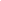 Реализация внеурочной деятельности.Основные направления организации внеурочной деятельности.  Внеурочная деятельность школы-интерната направлена на формирование у наших воспитанников совокупности взглядов, оценок и образных представлений, определяющих общее понимание мира, места в нем человека, а также жизненные позиции гражданина, программы его поведения и действий, основанные на духовно-нравственных традициях Отечества. Воспитание эстетических и нравственных качеств ребенка путем приобщения его к истории и культуре края, воспитания в нем любви к ближним и уважения к старшим – благородная цель, к достижению которой мы будем стремиться через реализацию модели внеурочной деятельности. Воспитание трудолюбия, как добродетели, через конкретные дела позволит сформировать у ребенка уважительное отношение к труду и людям труда, развить потребность в доступных видах труда, воспитать целеустремленность, ответственность.  Воспитание бережного отношения к окружающему миру, формирование экологической культуры, осознание единства прав и обязанностей человека в обществе научит обучающихся заботиться об охране своего и чужого здоровья, заботиться о природе родного края, его защите.  Основные направления внеурочной деятельности, реализуемые в ГКОУ СО “Асбестовская школа-интернат”: коррекционно-развивающее, культурное, духовно-нравственное, спортивно-оздоровительное, экологическое, социально-трудовое.1. Коррекционно-развивающее - направлено на преодоление и ослабление недостатков в психическом и физическом развитии обучающихся с умственной отсталостью (интеллектуальными нарушениями) и осуществляется через индивидуальные и групповые коррекционно - развивающие (психокоррекционные и логопедические) занятия, занятия ритмикой, лечебной физкультурой. Данное направление осуществляется  через реализацию Программы  коррекционной работы, которая является частью АООП. 2. Духовно -  нравственное направлено на воспитание гражданственности, патриотизма, уважения к культурно-историческому наследию своего народа и своей страны, на формирование основ социально ответственного поведения, нравственных чувств и этического сознания, представлений об этических идеалах и ценностях. Реализуется также  через Программу духовно-нравственного воспитания.3. Спортивно - оздоровительное – направлено на формирование культуры здорового и безопасного образа жизни, способствующей гармоничному физическому, нравственному и социальному развитию личности обучающихся с умственной отсталостью (интеллектуальными нарушениями). 4. Экологическое - направлено на формирование основ экологической культуры, ответственного отношения к окружающей среде, соблюдение нравственных и правовых принципов природопользования. Направления 3 и 4 реализуются через Программу формирования экологической культуры, здорового и безопасного образа жизни. 5. Общекультурное - направлено на формирование представлений об эстетических идеалах и ценностях, красоте искусства: сознательного отношения к традициям своего народа, воспитание ценностного отношения к прекрасному, культуры поведения в обществе. Направление реализуется через ведение курса “В мире искусства”.6. Социально-трудовое направлено на становление личностной позиции: «Я сам», «Я и другие», эмоционально-психологическую и социальную реабилитацию обучающихся с умственной отсталостью (интеллектуальными нарушениями), развитие социальной компетенции - умение оказывать сочувствие, поддержку, принимать помощь другого. Способствует развитию у обучающихся личностной, семейной, социальной культуры, формирование трудовых умений в различных сферах повседневной жизни, воспитание уважительного отношения к человеку – труженику, формирование профессионального самоопределения. Направление реализуется через ведение курса “Я все смогу”. План внеурочной деятельности.Развитие индивидуального творческого, спортивного потенциалов обучающихся с умственной отсталостью (интеллектуальными нарушениями) осуществляется за счет реализации программ дополнительного образования школы-интерната, а также в рамках взаимодействия с организациями дополнительного образования, учреждениями культуры и спорта города и района. Часы, отводимые на внеурочную деятельность, используются по желанию обучающихся и их родителей (законных представителей).Время, отводимое на внеурочную деятельность (с учетом часов на коррекционно - развивающую область), составляет в течение 9 учебных лет не более 3 050 часов, в течение 12 учебных лет не более 4 070 часов, в течение 13 учебных лет не более 4 400 часов. Планируемый результат.*Приобретение обучающимися с умственной отсталостью социальных знаний;*Положительное отношения воспитанника к базовым ценностям (социальная солидарность, семья, труд и творчество, искусство и литература, природа, традиции);*Приобретение социального опыта самостоятельного общественного действия.Уровни воспитательных результатов:1 уровень (1 - 4 класс) - приобретение обучающимися с умственной отсталостью социальных знаний, первичного понимания социальной реальности и повседневной жизни (взаимодействие с учителями); 2 уровень (5 - 9класс)  - получение опыта переживания и позитивного отношения к базовым ценностям общества, ценностного отношения к социальной реальности в целом (взаимодействие на уровне класса и учреждения);3 уровень (10 - 11 класс) - получение начального опыта самостоятельного общественного действия, формирование социально - приемлемых моделей поведения (взаимодействие с представителями различных социальных субъектов за пределами ОУ).Переход  от  одного  уровня  воспитательных  результатов  к  другому  должен  быть последовательным,  постепенным,  а  сроки  перехода  могут  варьироваться  в  зависимости  от индивидуальных возможностей и особенностей обучающихся с умственной отсталостью.Основные личностные результаты по направлениям деятельности.Содержание программы.     Содержание  внеурочной  деятельности  обучающихся  с умственной  отсталостью  складывается  из  совокупности  направлений,  форм  и  конкретных видов  деятельности. Реализация Программы внеурочной деятельности ГКОУ СО “Асбестовская школа-интернат” осуществляется через организацию индивидуальных, групповых и общешкольных форм работы. За многолетнее существование школы, в ней  сложились традиции проведения общешкольных акций, праздников, концертов, выставок и других форм работы по всем направлениям деятельности: Групповые формы работы в рамках реализации программы внеурочной деятельности организованы в группах продлённого дня и интернатного проживания. Данную работу осуществляют воспитатели. Курс “Уроки доброты” направлен на формирование у воспитанников нравственных качеств личности, способствующих эффективному взаимодействию со сверстниками и взрослыми. Курс “Мир искусства” предполагает ознакомление воспитанников с музыкальной, изобразительной, литературной культурой, а также приобретение практических навыков в данных видах деятельности. Направление - Спортивно - оздоровительное, экологическое. 1-4Цели: формирование жизненно-важных двигательных навыков и развитие физических способностей детей.Задачи: укреплять здоровье и физическое развитие;воспитывать чувство коллективизма и волевого характера; корректировать нарушения общего физического развития;Планируемый результат: понимание взаимосвязи спорта и здоровья; знание и применение правил соревнования;       - овладение основными техническими приемами игры.5-12 классыЦели: совершенствование двигательных качеств детей.Задачи: развивать умения ориентироваться в окружающей действительности;поддерживать устойчивую физическую работоспособность;корректировать чувство темпа и координации движений.Планируемый рез-т:понимание ценности полученных знаний и практических навыков; применение технико – тактической двигательной подготовки в игре.Экологическое направление.Цели: формирование прикладных и трудовых умений.Задачи: воспитывать чувства бережного отношения к природе и практической деятельности по ее улучшению;развивать познавательные процессы на основе разнообразных видов предметно-практической деятельности;корректировать и развивать сенсомоторную сферу, высшие психические функции, обогащать чувственный познавательный опыт в процессе занятий природным трудом.Планируемый результат: готовность к  выполнению практических работ по сохранению природы;понимание необходимости бережного отношения к природе.Направление - общекультурноеЦели: творческое развитие детей с проблемами, социальная адаптация средствами искусства. Задачи: Расширить объем знаний об окружающем мире и пробудить творческие качества личности.Научить приемам работы с различными материалами.Формировать правильные эмоционально-социальные навыки в процессе творческой деятельности.Корригировать нарушения психофизических функций посредством творческих занятий. Планируемый результат: понимание красоты в искусстве, в окружающей действительности;элементарные представления об эстетических и художественных ценностях отечественной культуры.Цели: привитие интереса детей с ОВЗ к хореографическому искусству.Задачи: Обучать детей танцевальным движениям.Формировать умение слушать музыку, понимать ее настроение, характер, передавать их танцевальными движениями. Формировать пластику, культуру движения, их выразительность. Формировать умение ориентироваться в пространстве. Формировать правильную постановку корпуса, рук, ног, головы.Развить у детей активность и самостоятельность, способность ориентироваться в современном обществе. Создание атмосферы радости детского творчества в сотрудничестве.  Развивать чувство ритма, мышление , память,воображение, фантазию. Укреплять здоровье детей.Планируемый результат:Знание правил правильной постановки корпуса, основных положений  рук, позиции  ног;  Умение чувствовать ритм, характер музыки и передавать его танцевальными движениями, правильно исполнять программные танцы и танцевальные композиции;Участие в мероприятиях школы,в городских фестивалях, конкурсах.Цель - формирование музыкально - певческих навыков и основ сценического поведения обучающихся с умственно отсталостью (интеллектуальными нарушениями).Задачи: постановка голоса, формировать вокально-хоровые навыки;развивать музыкальные способности обучающихся  с умственной отсталостью (интеллектуальными нарушениями), а так же развивать навыки эмоционального, выразительно пения; воспитывать организованность, внимание в момент коллективного музицирования, привить навыки сценического поведения.Планируемый результат: наличие интереса к вокальному искусству, стремление к вокально-творческому самовыражению ( участие в концертах);проявление навыков вокально - хоровой деятельности (вовремя начинать и заканчивать пение, правильно вступать, умение петь по фразам, слушать паузы, четко и ясно произносить слова);  не бояться сцены, культура поведения на сцене.1 -4 классы.Цели : формирование опыта здорового образа жизни, установок, личностных ориентиров и норм поведения, обеспечивающих сохранение и укрепление физического, психологического и социального здоровья обучающихся.Задачи:сформировать представление о позитивных факторах, влияющих на здоровье: о рациональной организации режима дня, учебы и отдыха, двигательной активности; (здоровом) питании, его режиме, структуре, полезных продуктах; влиянии позитивных и негативных эмоций на здоровье, в том числе получаемых от общения с компьютером, просмотра телепередач, основных компонентах культуры здоровья и здорового образа жизни;выполнять правила личной гигиены и развить готовность на основе ее использования самостоятельно поддерживать свое здоровье;Планируемый результат: сохранение здоровья учащихся; понимание важности ведения здорового образа жизни.5 -9 классы.Цели: укрепление здоровья, закаливание обучающихся и достижение всестороннего развития за счет увеличения двигательной активности, а также привитие потребности к систематическим занятиям физическими упражнениями.Задачи: внедрение здоровьесберегающих технологий для укрепления здоровья школьника; формирование у учеников необходимого уровня  грамотности по вопросам ЗОЖ; развивать интерес к спортивным играм, праздникам спорта,приобретение знаний  о истории олимпийского движения, о видах спорта, выдающихся  российских спортсменов.Планируемый результат:   -  интерес к дополнительным занятиям физической культурой и спортом.1 -4 классы.Цели: формирование у детей осознанного и ответственного отношения к выполнению правил пожарной безопасности.Задачи: познакомить детей с правилами пожарной безопасности; расширять у детей представления об электроприборах, о том, что они могут угрожать жизни и безопасности людей;воспитывать навыки ответственного отношения к выполнению правил пожарной безопасности аккуратного обращения с огнём, бытовыми электроприборами.Планируемый результат:Дети знают элементарные правила пожарной безопасности, умеют  правильно вести себя  в чрезвычайных ситуациях.5 -9 классы.Цель: активизация знаний пожарной безопасности среди воспитанников ОВЗ    Задачи: закрепить знания детей о положительной и отрицательной роли огня в жизни человека, о пожарной безопасности, о профессии "пожарный";прививать навыки осторожного обращения с огнем;воспитывать чувство ответственности, навыки безопасного поведения. Планируемый  результат:знание правил пожарной безопасности, умение  правильно вести себя  в чрезвычайных ситуациях.10 - 11 классы.Цели: закрепление знаний правил пожарной безопасности у воспитанников. Задачи: определить и отработать действия при пожаре; совершенствовать умения и навыки по безопасному поведению при пожаре;воспитывать культуру безопасного взаимодействия со средой обитания, воспитывать навыки осторожного обращения с огнем, высокую сознательность и дисциплинированность.Планируемый результат: знание правил пожарной безопасности, умение  правильно вести себя  в чрезвычайных ситуациях.1 -4 классы.Цели: Формирование у младших школьников личностного и социально-значимого опыта безопасного поведения на дорогах и улицах.Задачи: Развивать у обучающихся мотивацию к безопасному поведению.Научить основным правилам дорожного движения.Планируемый результат:        -научиться  переходить улицу по правилам дорожного движения;          - формировать навыки выполнения правил поведения учащихся на улице и дороге.5 -9 классы.Цели: Формирование культуры личной безопасности обучающихся.Задачи:Сформировать системность знаний по ПДД по предвидению угроз и опасностей.Сформировать правовую культуру обучающихся в сфере безопасности дорожного движения.Развивать личностные качества: ответственность, внимательность, дисциплину, способствующие  предупреждению и преодолению опасных ситуаций.Планируемый результат: Научиться регулировать свое поведение в соответствии с познанными нормами и требованиями, предъявляемыми обществом и государством к участникам дорожного движения.10 - 11 классы.Цели: обобщение и углубление знаний  правил дорожного движения у обучающихся с ОВЗ;Задачи:учить соблюдать правила безопасного поведения при самостоятельном движении по дороге.формировать самооценку, самоконтроль и самоорганизацию в сфере дорожного движения.систематизировать знания обучающихся о Правилах дорожного движения в проблемных ситуациях.                                                                                                    Планируемый результат: умение обучающихся  правильно и безопасно вести себе на улицах и дорогах города; умение регулировать свое поведение в соответствии с познанными нормами и требованиями, предъявляемыми обществом и государством к участникам дорожного движения.1 -4 классы.Курс “Я все смогу  Общественно - полезная, трудовая, художественное творчество.1 -4 классы.Цели:создание условий для творческой самореализации обучающихся.Задачи:развитие трудолюбия, способности к целеустремлённости, настойчивости. Планируемый результат:потребность и начальные умения выражать себя в различных видах трудовой и практической деятельности.5 - 9 классы.Цели: подготовка детей к самостоятельной жизни на основе трудовой и профориентационной информации.Задачи: развитие активности, самостоятельности и независимости вповседневной жизни;  расширение представлений ребенка о мире и о себе, его социального опыта.Планируемый результат: ценностное отношение к труду и творчеству, человеку труда, трудовым достижениям России и человечества, трудолюбие.10 -11 классы.Цели: создание эффективной системы профориентационного сопровождения обучающихся с ОВЗ в соответствии с их способностями, интересами и запросами рынка труда.Задачи: расширить представления обучающихся о современном “рынке профессий”сформировать умение соотносить свои интересы и способности с требованиями, выдвигаемыми профессией.сформировать положительное отношение к себе, осознание своей индивидуальности применительно к реализации себя в будущей профессии.Планируемый результат:готовность к реализации дальнейшей профессиональной траектории в соответствии с собственными возможностями и интересами.Нравственно - правовое воспитание осуществляется во всех других направлениях деятельности.Работа классных руководителей.Цели: создание условий для саморазвития и самореализации личности обучающегося, его успешной социализации в обществе.Задачи:·         формирование коллектива класса;·  создание благоприятных психолого – педагогических условий для развития личности, самоутверждения и раскрытия потенциальных возможностей каждого обучающегося;·         формирование здорового образа жизни·         организация системы отношений через различные формы деятельности коллектива;·         защита прав и интересов обучающихся;·         гуманизация отношений между обучающимися;·         формирование нравственных смысловых и духовных ориентиров;Планируемые результаты:    	- Развивающиеся личностные качества обучающегося;    	- Сформированные нравственные отношения в коллективе;  Просветительская работа с родителями.Просветительская работа  с  родителями  (законными  представителями)  направлена на повышение  уровня знаний по вопросам организации внешкольной деятельности и включает:  проведение  родительских  собраний,   лекций,  тренингов, консультаций,  и т.п.; организацию совместной работы педагогов и родителей (законных представителей) по проведению  совместных праздников, соревнований, мероприятий и т.п..В  содержательном  плане  просветительская  работа  направлена  на  ознакомление родителей  широким  кругом  вопросов,  связанных  с созданием  оптимальных  средовых  условий  в семье, формированию семейных традиций, важности родительского примера и т. д. 3. Организационный раздел3.1.  Учебный план 	Учебный план ГКОУ СО «Асбестовская школа-интернат» (далее ― Учебный план), обеспечивает введение в действие и реализацию требований Стандарта, определяет общий объем нагрузки, максимальный объём аудиторной нагрузки обучающихся, состав и структуру обязательных предметных областей, распределяет учебное время, отводимое на их освоение по классам и учебным предметам.Учебный план определяет общие рамки принимаемых решений при разработке содержания образования, требований к его усвоению и организации образовательного процесса, а также выступает в качестве одного из основных механизмов его реализации.В соответствии с требованиями Стандарта (п. 1. 13), который устанавливает сроки освоения АООП обучающимися с умственной отсталостью (интеллектуальными нарушениями), годовой и недельный учебные планы ГКОУ СО «Асбестовская школа-интернат» представлены в 1-м варианте (I-IV; V-IX, X-XII классы), и  сроки обучения составляют 9-12 лет.В целях сохранения и укрепления здоровья обучающихся устанавливается продолжительность учебной недели – 5 дней (при соблюдении гигиенических требований к максимальным величинам недельной образовательной нагрузки согласно действующему СанПиН).Продолжительность учебных занятий не превышает 40 минут. Продолжительность учебных занятий в 1 классе составляет 35 минут.Продолжительность каникул в течение учебного года составляет не менее 30 календарных дней, летом — не менее 8 недель. Для обучающихся в подготовительном и 1 классе устанавливаются в течение года дополнительные недельные каникулы.Продолжительность перемен между уроками составляет не менее 10 минут, большой перемены после 4-го урока для обучающихся младших классов, после 5-го - для старших.Реализация АООП ОО в части трудового обучения осуществляется исходя из региональных условий (г. Асбеста и Свердловской области), ориентированных на потребность в рабочих кадрах, и с учетом индивидуальных особенностей психофизического развития, здоровья, возможностей, а также интересов учащихся с ограниченными возможностями здоровья и их родителей (законных представителей) на основе выбора профиля труда, включающего в себя подготовку учащегося к индивидуальной трудовой деятельности.Учебный план включает две части: обязательную часть и часть, формируемую участниками образовательных отношений.I – обязательная часть состоит из:1.      шести образовательных областей в 1-4 классах, и семью – в 5-9 классах;2. учебными предметами и занятиями, проводимыми учителями, учителем-логопедом или учителем-дефектологом;II – часть, формируемая участниками образовательного процесса, включает:1.      коррекционные курсы, проводимые различными специалистами;2.       внеурочные мероприятия.Обязательная часть учебного плана определяет состав учебных предметов обязательных предметных областей и учебное время, отводимое на их изучение по классам (годам) обучения. Обязательная часть учебного плана отражает содержание образования, которое обеспечивает достижение важнейших целей современного образования обучающихся с умственной отсталостью (интеллектуальными нарушениями):·        формирование жизненных компетенций, обеспечивающих овладение системой социальных отношений и социальное развитие обучающегося, а также его интеграцию в социальное окружение;·        формирование основ духовно-нравственного развития обучающихся, приобщение их к общекультурным, национальным и этнокультурным ценностям;·        формирование здорового образа жизни, элементарных правил поведения в экстремальных ситуациях.Учебный план включает обязательные предметные области:1.      Язык и речевая практика2.      Математика3.      Естествознание4.      Человек и общество (в 5-9 классах)5.      Искусство6.      Физическая культура7.      Технологии.Основные задачи реализации содержания предметных областей Предметная область «Язык и речевая практика»Учебные предметы: Русский язык, Чтение (Литературное чтение), Речевая практика.Основные задачи реализации содержания:Русский язык. Формирование первоначальных навыков чтения и письма в процессе овладения грамотой. Формирование элементарных представлений о русском (родном) языке как средстве общения и источнике получения знаний. Использование письменной коммуникации для решения практико-ориентированных задач.Чтение (Литературное чтение). Осознание значения чтения для решения социально значимых задач, развития познавательных интересов, воспитания чувства прекрасного, элементарных этических представлений, понятий, чувства долга и правильных жизненных позиций. Формирование и развитие техники чтения, осознанного чтения доступных по содержанию и возрасту литературных текстов. Формирование коммуникативных навыков в процессе чтения литературных произведений.Речевая практика. Расширение представлений об окружающей действительности. Обогащение лексической и грамматико-синтаксической сторон речи. Развитие навыков связной устной речи. Развитие навыков устной коммуникации и их применение в различных ситуациях общения. Ознакомление со средствами устной выразительности, овладение нормами речевого этикета.Предметная область «Математика»Учебный предмет: Математика, Информатика.Основные задачи реализации содержания:Математика. Овладение началами математики (понятием числа, вычислениями, решением арифметических задач и др.). Овладение способностью пользоваться математическими знаниями при решении соответствующих возрасту житейских задач (ориентироваться и использовать меры измерения пространства, времени, температуры и др. в различных видах практической деятельности). Развитие способности использовать некоторые математические знания в жизни.Информатика. Овладение приёмами работы с компьютером и другими средствами икт, необходимыми для решения учебно-познавательных, учебно-практических, житейских и профессиональных задач: элементарное представление о правилах клавиатурного письма, работа с простыми информационными объектами (текст, таблица, схема, рисунок), работа с рисунками в графическом редакторе, в программах WORD и POWERPOINT, работа с готовыми материалами на электронных носителях.Предметная область «Естествознание»Учебные предметы: Мир природы и человека, Природоведение, Биология, География.Основные задачи реализации содержания:Мир природы и человека. Формирование представлений об окружающем мире: живой и неживой природе, человеке, месте человека в природе, взаимосвязях человека и общества с природой. Развитие способности к использованию знаний о живой и неживой природе и сформированных представлений о мире для осмысленной и самостоятельной организации безопасной жизни в конкретных природных и климатических условиях.Природоведение. Формирование элементарных знаний о живой и неживой природе и взаимосвязях, существующих между ними. Применение полученных знаний в повседневной жизни. Развитие активности, любознательности и разумной предприимчивости во взаимодействии с миром живой и неживой природы.Биология. Формирование элементарных научных представлений о компонентах живой природы: строении и жизни растений, животных, организма человека и его здоровье. Практическое применение биологических знаний: усвоение приемов выращивания и ухода за некоторыми (например, комнатными) растениями и домашними животными, ухода за своим организмом; использование полученных знаний для решения бытовых, медицинских и экологических проблем.География. Усвоение элементарных знаний по физической и экономической географии России. Формирование элементарных представлений о географии материков и океанов. Расширение географических представлений о родном крае.Предметная область «Человек и общество».Учебные предметы: Основы социальной жизни, Мир истории, История Отечества, Этика, Обществоведение.Основные задачи реализации содержания:Основы социальной жизни. Развитие навыков самообслуживания, самостоятельного ведения домашнего хозяйства, ориентировки в ближайшем окружении и возможности более широкой жизненной ориентации, обеспечения безопасности жизнедеятельности. Усвоение морально-этических норм поведения, навыков общения с людьми в разных жизненных ситуациях. Понимание роли семьи и семейных отношений в жизни человека, общества и государства, в воспитании и развитии ребенка, сохранении и укреплении его соматического, физического и психического здоровья, формировании правильного уклада семейных отношений.Мир истории. Формирование первоначальных временных исторических представлений. Установление простейших взаимосвязей между историческим временем и изменениями, происходящими в предметном мире (мире вещей); жизни отдельного человека и общества.История Отечества. Формирование представлений о наиболее значимых исторических событиях в жизни нашей страны, о традициях, трудовых и героических делах народов, проживающих на территории нашей Родины, о примерах служения своему Отечеству в борьбе за свободу и независимость.Этика. Практическое освоение социальных ритуалов и форм продуктивного социального взаимодействия, в том числе трудового. Обогащение практики понимания другого человека (мыслей, чувств, намерений другого), эмоционального сопереживания, морального выбора в различных жизненных ситуациях.Обществоведение. Формирование первоначальных представлений о правах и обязанностях гражданина; основных законах нашей страны.Предметная область «Искусство».Учебные предметы: Изобразительное искусство, Музыка.Основные задачи реализации содержания:Изобразительное искусство. Формирование умений и навыков изобразительной деятельности, их применение для решения практических задач. Развитие художественного вкуса: умения отличать «красивое» от «некрасивого»; понимание красоты как ценности; воспитание потребности в художественном творчестве.Музыка. Формирование и развитие элементарных умений и навыков, способствующих адекватному восприятию музыкальных произведений и их исполнению. Развитие интереса к музыкальному искусству; формирование простейших эстетических ориентиров.Предметная область «Физическая культура»Учебный предмет: Физическая культура (Адаптивная физическая культура). Физическая культура (Адаптивная физическая культура).Основные задачи реализации содержания: Формирование установки на сохранение и укрепление здоровья, навыков здорового и безопасного образа жизни; соблюдение индивидуального режима питания и сна. Воспитание интереса к физической культуре и спорту, формирование потребности в систематических занятиях физической культурой и доступных видах спорта. Формирование и совершенствование основных двигательных качеств: быстроты, силы, ловкости и др. Формирование умения следить за своим физическим состоянием, величиной физических нагрузок, адекватно их дозировать. Овладение основами доступных видов спорта (легкой атлетикой, гимнастикой, лыжной подготовкой и др.) в соответствии с возрастными и психофизическими особенностями обучающихся. Коррекция недостатков познавательной сферы и психомоторного развития; развитие и совершенствование волевой сферы. Воспитание нравственных качеств и свойств личности.Предметная область «Технологии» Учебные предметы: Ручной труд, Профильный труд.Основные задачи реализации содержания:Ручной труд. Овладение элементарными приемами ручного труда, общетрудовыми умениями и навыками, развитие самостоятельности, положительной мотивации к трудовой деятельности. Получение первоначальных представлений о значении труда в жизни человека и общества, о мире профессий и важности выбора доступной профессии.Профильный труд. Формирование трудовых умений, необходимых в разных жизненных сферах. Формирование умения адекватно применять доступные технологии и освоенные трудовые навыки для полноценной коммуникации, социального и трудового взаимодействия. Приобретение навыков самостоятельной работы и в коллективе, воспитание чувства товарищества, сотрудничества и взаимопомощи.Часть учебного плана, формируемая участниками образовательных отношений, обеспечивает реализацию особых (специфических) образовательных потребностей, характерных для данной группы обучающихся, а также индивидуальных потребностей каждого обучающегося.Таким образом, часть учебного плана, формируемая участниками образовательных отношений, предусматривает:·        учебные занятия, обеспечивающие различные интересы обучающихся, в том числе этнокультурные;·        увеличение учебных часов, отводимых на изучение отдельных учебных предметов обязательной части;·        введение учебных курсов, обеспечивающих удовлетворение особых образовательных потребностей обучающихся с умственной отсталостью (интеллектуальными нарушениями) и необходимую коррекцию недостатков в психическом и (или) физическом развитии;·        введение учебных курсов для факультативного изучения отдельных учебных предметов.Часть учебного плана, формируемая участниками образовательных отношений, представлена1.  	учебными занятиями для факультативного изучения учебного предмета «Основы безопасности жизнедеятельности»;2.  	учебным предметом «Ручное творчество», направленным на углубленное изучение учебных предметов обязательной части плана «Изобразительная деятельность» и «Ручной труд»;3.  	учебными часами, отводимыми на дополнительное изучение учебного предмета «Музыка»;4.  	учебным курсом «Культура дома», обеспечивающего интересы обучающихся, проживающих на территории г. Асбеста и прилегающих к нему населенных пунктов (наличие приусадебных и садово-огородных участков, невысокий материальный доход,Основы безопасности жизнедеятельности.Основные задачи реализации содержания:Формирование преставлений об опасных ситуациях и вредных факторах среды обитания, освоение навыков распознавать и оценивать их. Формирование установки на профилактику травматизма, основ знаний и умений по сохранению здоровья и защите жизни, по оказанию само- и взаимопомощи в случае проявления опасностей, освоение правил безопасного поведения. Осознание ответственности за негативные последствия деятельности человека. Овладение навыками здорового образа жизни. Формирование отношения к человеку и его здоровью как ценности.Ручное творчество.Основные задачи реализации содержания:Овладение элементарными трудовыми навыками, необходимыми для выполнения несложных работ. Освоение простейших технологических приёмов и трудовых операций. Формирование знаний о материалах, их свойствах и качествах. Освоение приемов рисования, способствующих развитию правильного восприятия формы и цвета предметов, пространственного ориентировки.Культура домаОсновные задачи реализации содержания:Овладение приемами ручного и механизированного труда с использованием распространенных инструментов, машин, распространенной в быту техники, необходимой в обыденной жизни; овладение основными приёмами обработки пищевых продуктов, текстильных материалов, знакомятся с интерьером и планированием кухни, овладение приемами сельскохозяйственных работ в огороде и саду, ухода за комнатными растениями. Воспитание духовно здоровой личности, знающей и уважающей национальную культуру, традиции и обычаи русского народа.Содержание коррекционно-развивающей области учебного плана представлено коррекционными занятиями (логопедическими и психокоррекционными) и ритмикой в младших классах. Всего на коррекционно-развивающую область отводится 6 часов в неделю. Выбор коррекционных индивидуальных и групповых занятий, их количественное соотношение осуществляется школой самостоятельно, исходя из психофизических особенностей обучающихся с умственной отсталостью на основании рекомендаций психолого-медико-педагогической комиссии и индивидуальной программы реабилитации инвалида. Время, отведенное на реализацию коррекционно-развивающей области, не учитывается при определении максимально допустимой недельной нагрузки, но учитывается при определении объемов финансирования.Основные задачи реализации содержания:Ритмика.Развитие умения слушать музыку, выполнять под музыку различные движения, в том числе и танцевальные, с речевым сопровождением или пением. Развитие координации движений, чувства ритма, темпа, коррекция общей и речевой моторики, пространственной ориентировки. Привитие навыков участия в коллективной творческой деятельности.Логопедические занятия. Формирование и развитие различных видов устной речи (разговорно-диалогической, описательно-повествовательной) на основе обогащения знаний об окружающей действительности. Обогащение и развитие словаря, уточнение значения слова, развитие лексической системности, формирование семантических полей. Развитие и совершенствование грамматического строя речи. Развитие связной речи. Коррекция недостатков письменной речи (чтения и письма).Психокоррекционные занятия. Формирование учебной мотивации, стимуляция сенсорно-перцептивных, мнемических и интеллектуальных процессов. Гармонизация психоэмоционального состояния, формирование позитивного отношения к своему «Я», повышение уверенности в себе, развитие самостоятельности, формирование навыков самоконтроля. Развитие способности к эмпатии, сопереживанию; формирование продуктивных видов взаимоотношений с окружающими (в семье, классе), повышение социального статуса ребенка в коллективе, формирование и развитие навыков социального поведения.Игра и игрокоррекция.Овладение разнообразными знаниями и практическими умениями посредством игры. Обогащение и уточнение представлений о социальной, бытовой жизнедеятельности разных народов, освоение способов поведения в тех или иных жизненных ситуациях, формирование произвольности поведения: выполнение определённых действий и правил, подчинение своих желаний и интересов требованиям роли.         	Количество учебных занятий для обучающихся с легкой умственной отсталостью за 9 учебных лет составляет 8377 часов. Количество часов, выделяемых на реализацию коррекционно-развивающей области, за 9 учебных лет -  1830 часов.Годовой учебный план для обучающихся согласно ФГОС (I-IV классы) (вариант 1)Недельный учебный план для обучающихся согласно ФГОС (I-IV классы)Годовой учебный план для обучающихся согласно ФГОС (V-XI классы)Недельный учебный план для обучающихся согласно ФГОС (V-XI классы) (вариант 1)Годовой учебный план для обучающихся согласно ФГОС (XI- XII классы)Недельный учебный план для обучающихся согласно ФГОС (XI- XII классы)Условия реализации адаптированной основной общеобразовательной программы образования обучающихся с легкой умственной отсталостью (интеллектуальными нарушениями)Кадровые условияВ реализации АООП для обучающихся с умственной отсталостью (интеллектуальными нарушениями) принимают участие следующие специалисты: учителя - ___чел., воспитатели - ____чел., педагог-психолог- 1 чел., учитель-логопед - 2 чел., социальный педагог- 1 чел., педагог-организатор - 1 чел., инструктор лечебной физкультуры - 1 чел.педагог дополнительного образования - 5 чел.врач-психиатр - 1фельдшер - 1медицинская сестра - 2 чел.библиотекарь - 1 чел.	 По уровню образования педагогический коллектив имеет:Высшее образование -Высшее педагогическое образование - Среднее профессиональное образование В целях повышения квалификации педагогических работников образовательное учреждение взаимодействует с учреждениями дополнительного профессионального образования Свердловской области и учебными центрами:- Уральский государственный педагогический университет Институт специального образования кафедра повышения квалификации;- ГБОУ СПО СО «Свердловский областной педагогический колледж»;- ГАОУ ДПО СО «Институт развития образования»;- Академия АЙТИ;- факультет повышения квалификации Екатеринбургского филиала ФГБОУ ВПО «Уральский государственный университет физической культуры»;- УМЦ ГОЧС;Курсы повышения квалификации прошлив 2011г.-2012 г. – 3 педагога;в 2012г.-2013г. -  12 педагогов;в 2013г.-2014г. – 27 педагоговв 2014г.-2015г. – 33 педагогав 2015г.-2016г. - 4 педагога по образовательным программам:1.  	Фитнес-технологии: физиологические основы здорового образа жизни.2.  	Инновационные технологии как средство развития творческого потенциала обучающихся.3.  	Исследовательская деятельность как способ совершенствования профессионально-педагогической компетентности.4.  	Информационные и коммуникационные технологии в образовательном процессе.5.  	Воспитательные технологии как условие социального развития обучающихся.6.  	Логопедическая работа с детьми с ОВЗ в образовательном учреждении.7.  	Психолого-педагогические основы коррекционно-развивающего обучения.8.  	Преподавание предмета ОБЖ в соответствии с ФГОС общего образования.9.  	Современный образовательный менеджмент. Административный менеджмент в образовании.10.  Техника работы с художественными материалами.11.  Инновационные технологии как средство развития  творческого потенциала личности обучающихся.12.  Управление введением ФГОС ООО с умственной отсталостью – 2 человека;13.  «Психолого-педагогическая помощь детям из социально-неблагополучных семей» - 1 человек;14.  Коррекционно-развивающая работа с обучающимися с умеренной и тяжелой УО: организация и содержание – 5 человек;15.  Современные технологии обучения и воспитания детей с нарушением интеллекта в условиях подготовки к реализации ФГОС СО – 28 человек.Финансовые условия реализации адаптированной основной общеобразовательной программы Материально-техническое обеспечение – это общие характеристики инфраструктуры организации, включая параметры информационно- образовательной среды. 2.7.  НедвижимостьМедицинское оборудование1.      медицинский кабинет – 1 шт. (оснащен согласно требованиям,  кабинет прошел процедуру лицензирования в 2014 г.)2.      процедурный кабинет – 1 шт. (оснащен согласно требованиям)3.      изолятор на 2 места – 1 шт. (оснащен согласно требованиям)Учебные кабинеты и спальные комнаты 	В отделении имеется учебно-материальная база для организации учебно-воспитательного процесса во время уроков и внеклассное время.Перечень учебных кабинетов:Начальных классов – 10Русского языка –  2Математики –  1Географии и биологии – 1Истории – 1Музыки – 1ИЗО – 1Основ безопасности жизнедеятельности - 1Кабинеты трудового обучения:Подготовки младшего обслуживающего персонала – 1Цветоводства – 1Кулинарного дела – 1Домоводства – 1Мастерские:Столярного дела – 1Слесарного дела - 1 Все кабинеты находятся в рабочем состоянии, предназначены для проведения учебно-воспитательного процесса.В школе также есть три кабинета логопеда, один – педагога-психолога, сенсорная комната, кабинет лечебной физкультуры (учебный). Все кабинеты оснащены оборудованием общего назначения (учебная мебель, классные доски, шкафы для книг и пособий, рабочий стол учителя). Кроме того, в каждом кабинете логопеда имеется минимум специального оборудования: зеркало настенное, зеркала индивидуальные, фланелеграфы.Сенсорная комната оснащена достаточным количеством специального оборудования:1.      Пузырьковая колонна + мягкая платформа2.      Сенсорная дорожка с кармашками3.      «Сухой дождь»4.      Зеркальный шар5.      Источник света для зеркального шара6.      Кресло-трансформер7.      Набор папок с аппликацией (мягкие модули-16 элементов)8.      Мягкие модули (конструктор-28 элементов)9.      Ионизатор «Сказка»10.  Пуфик «Капля»11.  Панель светозвуковая «Бесконечный туннель»12.  Музыкальный центр с функцией караоке13.  Змейка «Шагай-ка»14.  Подушечка детская с гранулами15.  Набор шумящих кубиковВ кабинете лечебной физической культуры, который относится к числу учебных, имеется следующее оборудование:1.  	Ковровое покрытие2.  	Зеркальная стенка3.  	Гимнастическая стенка4.  	Гимнастическая скамья5.  	Гимнастические палки6.  	Гантели разного веса (0,5-2 кг)7.  	Набивные мячи (от 0,5 и 0,9кг)8.  	Мяч волейбольный9.  	Мяч резиновый10.  Мешочки с песком (0,5-1 кг)11.  Корзина баскетбольная12.  Скакалка гимнастическая13.  Рулетка измерительная (10м; 50м)14.  Кегли15.  Обруч пластиковый детский16.  Мат напольный17.  Ионизатор с терапевтическим эффектом18.  Дуга большая19.  Мешочки для метания20.  Палка гимнастическаяТренажеры и механоаппараты1.      Тредмил (бегущая дорожка)2.      Многопрофильный  силовой тренажер3.      Детский спортивный комплекс «карусель»4.      Магнитный эллиптический тренажер5.      Скамья многофункциональная со стойкой под штангу6.      Скамья для пресса7.      Массажер для стоп8.      Балансир9.      Вестибюллярный тренажерВ учебном здании на ул.Советская, 4 имеется тренажерный зал, оснащенный современными тренажерами и спортивным инвентарем. Спортивный зал закрыт 01 июля 2013 года в связи с аварийным состоянием. В настоящее время в нем идут ремонтные работы по мере поступления финансовых средств.Интернат находится в здании школы, по ул.Ладыженского, 24. Проживает 22 человека в 2 группах, с понедельника по субботу. В выходные, каникулярные и праздничные  дни дети находятся в семьях.  В интернате есть спальные комнаты, которые оборудованы кроватями и индивидуальными тумбочками для каждого воспитанника, шкафами для одежды. У детей есть возможность хранить личные вещи. При спальнях есть санузлы. Кроме того, имеются помещения общего пользования: бытовая комната для ухода за одеждой (оборудованы гладильными досками, утюгами), игровая комната (оборудована мягкой мебелью, коврами, шкафами для книг и игр, столы для настольных игр и стулья,  игрушки).Библиотечный фонд Книги, брошюры, журналы – 2540 шт.Школьные учебники (в том числе) – 2792 шт.Обеспеченность учебниками – 54,1%Организация питанияСтоловая – 1 шт. (площадью 96,9 кв.м.) с горячим питанием на 60 посадочных мест.Минимальный уровеньДостаточный уровеньРусский языкРусский язык различение гласных и согласных звуков и букв; ударных и безударных согласных звуков; оппозиционных согласных по звонкости-глухости, твердости-мягкости; деление слов на слоги для переноса;  списывание по слогам и целыми словами с рукописного и печатного текста с орфографическим проговариванием; запись под диктовку слов и коротких предложений (2-4 слова) с изученными орфограммами; обозначение мягкости и твердости согласных звуков на письме гласными буквами и буквой Ь (после предварительной отработки); дифференциация и подбор слов, обозначающих предметы, действия, признаки; составление предложений, восстановление в них нарушенного порядка слов с ориентацией на серию сюжетных картинок; выделение из текста предложений на заданную тему; участие в обсуждении темы текста и выбора заголовка к нему. различение звуков и букв; характеристика гласных и согласных звуков с опорой на образец и опорную схему; списывание рукописного и печатного текста целыми словами с орфографическим проговариванием; запись под диктовку текста, включающего слова с изученными орфограммами (30-35 слов); дифференциация и подбор слов различных категорий по вопросу и грамматическому значению (название предметов, действий и признаков предметов); составление и распространение предложений, установление связи между словами с помощью учителя, постановка знаков препинания в конце предложения (точка, вопросительный и восклицательный знак); деление текста на предложения; выделение темы текста (о чём идет речь), выбор одного заголовка из нескольких, подходящего по смыслу;  самостоятельная запись 3-4 предложений из составленного текста после его анализа. ЧтениеЧтениеосознанное и правильное чтение текст вслух по слогам и целыми словами; пересказ содержания прочитанного текста по вопросам; участие в коллективной работе по оценке поступков героев и событий; выразительное чтение наизусть 5-7 коротких стихотворений.чтение текста после предварительного анализа вслух целыми словами (сложные по семантике и структуре слова ― по слогам) с соблюдением пауз, с соответствующим тоном голоса и темпом речи; ответы на вопросы учителя по прочитанному тексту; определение основной мысли текста после предварительного его анализа;чтение текста молча с выполнением заданий учителя; определение главных действующих лиц произведения; элементарная оценка их поступков;чтение диалогов по ролям с использованием некоторых средств устной выразительности (после предварительного разбора); пересказ текста по частям с опорой на вопросы учителя, картинный план или иллюстрацию; выразительное чтение наизусть 7-8 стихотворений.Речевая практикаРечевая практикаформулировка просьб и желаний с использованием этикетных слов и выражений; участие в ролевых играх в соответствии с речевыми возможностями; восприятие на слух сказок и рассказов; ответы на вопросы учителя по их содержанию с опорой на иллюстративный материал;выразительное произнесение чистоговорок, коротких стихотворений с опорой на образец чтения учителя; участие в беседах на темы, близкие личному опыту ребенка; ответы на вопросы учителя по содержанию прослушанных и/или просмотренных радио- и телепередач.понимание содержания небольших по объему сказок, рассказов и стихотворений;ответы на вопросы; понимание содержания детских радио- и телепередач, ответы на вопросы учителя; выбор правильных средств интонации с опорой на образец речи учителя и анализ речевой ситуации; активное участие в диалогах по темам речевых ситуаций;высказывание своих просьб и желаний; выполнение речевых действий (приветствия, прощания, извинения и т. п.), используя соответствующие этикетные слова и выражения;участие в коллективном составлении рассказа или сказки по темам речевых ситуаций; составление рассказов с опорой на картинный или картинно- символический план.Мир природы и человекаМир природы и человекапредставления о назначении объектов изучения; узнавание и называние изученных объектов на иллюстрациях, фотографиях; отнесение изученных объектов к определенным группам (видо-родовые понятия); называние сходных объектов, отнесенных к одной и той же изучаемой группе; представления об элементарных правилах безопасного поведения в природе и обществе; знание требований к режиму дня школьника и понимание необходимости его выполнения;знание основных правил личной гигиены и выполнение их в повседневной жизни; ухаживание за комнатными растениями; кормление зимующих птиц; составление повествовательного или описательного рассказа из 3-5 предложений об изученных объектах по предложенному плану; адекватное взаимодействие с изученными объектами окружающего мира в учебных ситуациях;адекватно поведение в классе, в школе, на улице в условиях реальной или смоделированной учителем ситуации.представления о взаимосвязях между изученными объектами, их месте в окружающем мире;узнавание и называние изученных объектов в натуральном виде в естественных условиях; отнесение изученных объектов к определенным группам с учетом различных оснований для классификации; развернутая характеристика своего отношения к изученным объектам;знание отличительных существенных признаков групп объектов; знание правил гигиены органов чувств; знание некоторых правила безопасного поведения в природе и обществе с учетом возрастных особенностей; готовность к использованию полученных знаний при решении учебных, учебно-бытовых и учебно-трудовых задач; ответы на вопросы и постановка вопросов по содержанию изученного;проявление желания рассказать о предмете изучения или наблюдения, заинтересовавшем объекте;выполнение задания без текущего контроля учителя (при наличии предваряющего и итогового контроля), оценка своей работы и одноклассников, проявление к ней ценностного отношения, понимание замечаний, адекватное восприятие похвалы; проявление активности в организации совместной деятельности и ситуативном общении с детьми; адекватное взаимодействие с объектами окружающего мира;соблюдение элементарных санитарно-гигиенических норм;выполнение доступных природоохранительных действий;готовность к использованию сформированных умений при решении учебных, учебно-бытовых и учебно-трудовых задач в объеме программы. МузыкаМузыкаопределять характер и содержание знакомых музыкальных произведений, предусмотренных Программой;иметь представления о некоторых музыкальных инструментах и их звучании (труба, баян, гитара, балалайка);петь с инструментальным сопровождением и без него (с помощью педагога);выразительно и достаточно эмоционально исполнять выученные песни с простейшими элементами динамических оттенков;понимать элементарные дирижерские жесты;одновременно начинать и заканчивать песню: не отставать и не опережать друг друга, петь дружно, слаженно, прислушиваться друг к другу;правильно формировать при пении гласные звуки и отчетливо произносить согласные звуки в конце и в середине слов;правильно передавать мелодию в диапазоне ре1-си1; различать вступление, запев, припев, проигрыш, окончание песни;различать песню, танец, марш;умение передавать ритмический рисунок попевок (хлопками, на металлофоне, голосом);определять разнообразные по содержанию и характеру музыкальные произведения (веселые, грустные и спокойные);владеть элементарными представлениями о нотной грамоте. самостоятельно исполнять разученные детские песни; знание динамических оттенков (форте-громко, пиано-тихо);иметь представления об инструментах симфонического оркестра (скрипка, флейта, ударные, арфа, рояль) и народных музыкальных инструментах и их звучании (баян, гусли, свирель,гармонь, трещетка, деревянные ложки, балалайка);иметь представления об особенностях мелодического голосоведения (плавно, отрывисто, скачкообразно);петь хором, выполняя требования художественного исполнения; ясно и четко произносить слова в песнях подвижного характера; исполнять выученные песни без музыкального сопровождения, самостоятельно;различать разнообразные по характеру и звучанию песни, марши, танцы;владеть элементами музыкальной грамоты, как средства осознания музыкальной речи;исполнять музыку на детских музыкальных  инструментах.самостоятельно исполнять разученные детские песни; знание динамических оттенков (форте-громко, пиано-тихо);иметь представления об инструментах симфонического оркестра (скрипка, флейта, ударные, арфа, рояль) и народных музыкальных инструментах и их звучании (баян, гусли, свирель,гармонь, трещетка, деревянные ложки, балалайка);иметь представления об особенностях мелодического голосоведения (плавно, отрывисто, скачкообразно);петь хором, выполняя требования художественного исполнения; ясно и четко произносить слова в песнях подвижного характера; исполнять выученные песни без музыкального сопровождения, самостоятельно;различать разнообразные по характеру и звучанию песни, марши, танцы;владеть элементами музыкальной грамоты, как средства осознания музыкальной речи;исполнять музыку на детских музыкальных  инструментах.Изобразительная деятельностьИзобразительная деятельностьзнание названий художественных материалов, инструментов и приспособлений; их свойств, назначения, правил хранения, обращения и санитарно-гигиенических требований при работе с ними; знание элементарных правил композиции, цветоведения, передачи формы предмета и др.; знание некоторых выразительных средств изобразительного искусства: «изобразительная поверхность», «точка», «линия», «штриховка», «пятно», «цвет»; пользование материалами для рисования, аппликации, лепки; знание названий предметов, подлежащих рисованию, лепке и аппликации;организация рабочего места в зависимости от характера выполняемой работы; следование при выполнении работы инструкциям учителя; рациональная организация своей изобразительной деятельности; планирование работы; осуществление текущего и заключительного контроля выполняемых практических действий и корректировка хода практической работы; владение некоторыми приемами лепки (раскатывание, сплющивание, отщипывание) и аппликации (вырезание и наклеивание); рисование с натуры, по памяти, представлению, воображению предметов несложной формы и конструкции; передача в рисунке содержания несложных произведений в соответствии с темой; ориентировка в пространстве листа; размещение изображения одного или группы предметов в соответствии с параметрами изобразительной поверхности; узнавание и различение в книжных иллюстрациях и репродукциях изображенных предметов и действий.Достаточный уровень:знание названий жанров изобразительного искусства (портрет, натюрморт, пейзаж, сюжетное изображение, рисунок на тему из жизни и др.);знание названий некоторых национальных промыслов (Гжель, Дымково, Городец и др.);знание основных особенностей некоторых материалов, используемых в рисовании, лепке и аппликации;знание выразительных средств изобразительного искусства: «изобразительная поверхность», «точка», «линия», «штриховка», «контур», «пятно», «цвет», объем и др.;знание правил цветоведения, светотени, перспективы; построения орнамента, стилизации формы предмета и др.;знание видов аппликации (предметная, сюжетная, декоративная); знание способов лепки (конструктивный, пластический, комбинированный);нахождение необходимой для выполнения работы информации в материалах учебника, рабочей тетради;оценка результатов собственной изобразительной деятельности и одноклассников (красиво, некрасиво, аккуратно, похоже на образец);использование разнообразных технологических способов выполнения аппликации;применение разных способов лепки;различение и передача в рисунке эмоционального состояния и своего отношения к природе, человеку, семье и обществу.Физическая культураФизическая культураиметь представления о физической культуре как средстве укрепления здоровья, физического развития и физической подготовки человека;выполнять комплексы утренней гимнастики под руководством учителя; знать основные правила поведения на уроках физической культуры и осознанно их применять;выполнять несложные упражнения по словесной инструкции при выполнении строевых команд;иметь представления о двигательных действиях; знать основные строевые команды; вести подсчёт при выполнении общеразвивающих упражнений;принимать правильную осанку; ходить в различном темпе с различными исходными положениями;взаимодействовать со сверстниками в организации и проведении подвижных игр, элементов соревнований; участвовать в подвижных играх и эстафетах под руководством учителя;знать правила бережного обращения с инвентарём и оборудованием, соблюдать требования техники безопасности в процессе участия в физкультурно-спортивных мероприятиях.практически освоить элементы гимнастики, легкой атлетики, лыжной подготовки, спортивных и подвижных игр и др. видов физической культуры; самостоятельно выполнение комплексов утренней гимнастики; владеть комплексами упражнений для формирования правильной осанки и развития мышц туловища; участие в оздоровительных занятиях в режиме дня (физкультминутки);выполнять основные двигательные действия в соответствии с заданием учителя: бег, ходьба, прыжки и др.;подавать и выполнять строевые команды, вести подсчёт при выполнении общеразвивающих упражнений;овладение навыками совместного участия со сверстниками в подвижных играх и эстафетах;оказывать посильную помощь и поддержку сверстникам в процессе участия в подвижных играх и соревнованиях;знать спортивные традиции своего народа и других народов; знать способы использования различного спортивного инвентаря в основных видах двигательной активности и уметь их применять в практической деятельности;знать правила и технику выполнения двигательных действий, уметь применять усвоенные правила при выполнении двигательных действий под руководством учителя;знать и применять правила бережного обращения с инвентарём и оборудованием в повседневной жизни;соблюдать требования техники безопасности в процессе участия в физкультурно-спортивных мероприятия.Ручной трудРучной трудзнание правил организации рабочего места и умение самостоятельно его организовать в зависимости от характера выполняемой работы, (рационально располагать инструменты, материалы и приспособления на рабочем столе, сохранять порядок на рабочем месте); знание видов трудовых работ; знание названий и некоторых свойств поделочных материалов, используемых на уроках ручного труда; знание и соблюдение правил их хранения, санитарно-гигиенических требований при работе с ними;знание названий инструментов, необходимых на уроках ручного труда, их устройства, правил техники безопасной работы с колющими и режущими инструментами; знание приемов работы (разметки деталей, выделения детали из заготовки, формообразования, соединения деталей, отделки изделия), используемые на уроках ручного труда; анализ объекта, подлежащего изготовлению, выделение и называние его признаков и свойств;определение способов соединения деталей; пользование доступными технологическими (инструкционными) картами; составление стандартного плана работы по пунктам; владение некоторыми технологическими приемами ручной обработки материалов; использование в работе доступных материалов (глиной и пластилином; природными материалами; бумагой и картоном; нитками и тканью; проволокой и металлом; древесиной;конструировать из металлоконструктора); выполнение несложного ремонта одежды.знание правил рациональной организации труда, включающих упорядоченность действий и самодисциплину; знание об исторической, культурной и эстетической ценности вещей; знание видов художественных ремесел; нахождение необходимой информации в материалах учебника, рабочей тетради; знание и использование правил безопасной работы с режущими и колющими инструментами, соблюдение санитарно-гигиенических требований при выполнении трудовых работ; осознанный подбор материалов по их физическим, декоративно-художественным и конструктивным свойствам; отбор оптимальных и доступных технологических приемов ручной обработки в зависимости от свойств материалов и поставленных целей;экономное расходование материалов; использование в работе с разнообразной наглядности: составление плана работы над изделием с опорой на предметно-операционные и графические планы, распознавание простейших технических рисунков, схем, чертежей, их чтение и выполнение действий в соответствии с ними в процессе изготовления изделия;осуществление текущего самоконтроля выполняемых практических действий и корректировка хода практической работы; оценка своих изделий (красиво, некрасиво, аккуратно, похоже на образец);установление причинно-следственных связей между выполняемыми действиями и их результатами; выполнение общественных поручений по уборке класса/мастерской после уроков трудового обучения. Основы безопасности жизнедеятельностиОсновы безопасности жизнедеятельностиминимальный уровеньдостаточный уровеньРусский языкРусский языкзнание отличительных грамматических признаков основных частей слова;разбор слова с опорой на представленный образец, схему, вопросы учителя;образование слов с новым значением с опорой на образец; представления о грамматических разрядах слов; различение изученных частей речи по вопросу и значению;использование на письме орфографических правил после предварительного разбора текста на основе готового или коллективного составленного алгоритма;составление различных конструкций предложений с опорой на представленный образец;установление смысловых связей в словосочетании по образцу, вопросам учителя;нахождение главных и второстепенных членов предложения без деления на виды (с помощью учителя);нахождение в тексте однородных членов предложения; различение предложений, разных по интонации;нахождение в тексте предложений, различных по цели высказывания (с помощью учителя);участие в обсуждении фактического материала высказывания, необходимого для раскрытия его темы и основной мысли;выбор одного заголовка из нескольких предложенных, соответствующих теме текста;оформление изученных видов деловых бумаг с опорой на представленный образец;письмо небольших по объему изложений повествовательного текста и повествовательного текста с элементами описания (50-55 слов) после предварительного обсуждения (отработки) всех компонентов текста;составление и письмо небольших по объему сочинений (до 50 слов) повествовательного характера (с элементами описания) на основе наблюдений, практической деятельности, опорным словам и предложенному плану после предварительной отработки содержания и языкового оформления.владение функциональной грамотностью, сформированность орфографических и пунктуационных умений и навыков;овладение способностью пользоваться устной и письменной речью для решения соответствующих возрасту коммуникативных задач;знание значимых частей слова и их дифференцировка по существенным признакам;умение разбирать слова по составу с  использованием опорных схем,образование однокоренных слов с новым значением с использованием приставок и суффиксов; дифференцировка слов, относящихся к различным частям речи по существенным признакам; определение некоторых грамматических признаков изученных частей (существительного, прилагательного, глагола) речи по опорной схеме или вопросам учителя;определение и решение орфографических задач с опорой на правило (под руководством учителя);пользование орфографическим словарём, справочными пособиями, информационными ресурсами Интернета;составление простых распространенных и сложных предложений с опорой на схему, картинку, слова, предложенную ситуацию, на собственный трудовой и жизненный опыт;установление смысловых связей в несложных по содержанию и структуре предложениях (не более 4-5 слов) по вопросам учителя, опорной схеме;нахождение главных и второстепенных членов предложения с использованием опорных схем;составление предложений с однородными членами с опорой на образец;составление предложений, разных по интонации с опорой на образец; различение предложений (с помощью учителя) различных по цели высказывания; отбор фактического материала, необходимого для раскрытия темы текста; отбор фактического материала, необходимого для раскрытия основной мысли текста (с помощью учителя); выбор одного заголовка из нескольких предложенных, соответствующих теме и основной мысли текста;оформление всех видов изученных деловых бумаг;письмо изложений повествовательных текстов и текстов с элементами описания и рассуждения после предварительного разбора (до 70 слов);письмо сочинений-повествований с элементами описания после предварительного коллективного разбора темы, основной мысли, структуры высказывания и выбора необходимых языковых средств (55-60 слов).ЧтениеЧтениеправильное, осознанное чтение в темпе, приближенном к темпу устной речи, доступных по содержанию текстов (после предварительной подготовки);определение темы произведения (под руководством учителя);выразительное чтение диалогов действующих лиц произведений;ответы на вопросы учителя по фактическому содержанию произведения своими словами;участие в коллективном составлении словесно-логического плана прочитанного и разобранного под руководством учителя текста;пересказ текста по частям на основе коллективно составленного плана (с помощью учителя);выбор заголовка к пунктам плана из нескольких предложенных; установление последовательности событий в произведении;определение главных героев текста;составление элементарной характеристики героя на основе предложенного плана и по вопросам учителя; определение собственного отношения к героям произведения, формулировка в виде оценки;нахождение в тексте незнакомых слов и выражений, объяснение их значения с помощью учителя;заучивание стихотворений наизусть (7-9);самостоятельное чтение небольших по объему и несложных по содержанию произведений для внеклассного чтения, выполнение посильных задания.правильное, осознанное и беглое чтение вслух, с соблюдением некоторых усвоенных норм орфоэпии;ответы на вопросы учителя своими словами и словами автора (выборочное чтение);определение темы художественного произведения; 	 выразительное чтение прозаических и поэтических произведений после предварительной подготовки;определение основной мысли произведения (с помощью учителя);самостоятельное деление на части несложного по структуре и содержанию текста;формулировка заголовков пунктов плана (с помощью учителя); различение главных и второстепенных героев произведения с элементарным обоснованием;определение собственного отношения к поступкам героев (героя); сравнение собственного отношения и отношения автора к поступкам героев с использованием примеров из текста (с помощью учителя);пересказ текста по коллективно составленному плану; нахождение в тексте непонятных слов и выражений, объяснение их значения и смысла с опорой на контекст; ориентировка в круге доступного чтения; выбор интересующей литературы (с помощью взрослого); самостоятельное чтение произведений художественной литературы, статей из периодической печати с их последующим обсуждением;знание наизусть 10-12 стихотворений и 1 прозаического отрывка.МатематикаМатематиказнание числового ряда чисел в пределах 10 000;100 000; чтение, запись и сравнение целых чисел;знание таблицы сложения однозначных чисел; знание табличных случаев умножения и получаемых из них случаев деления;письменное выполнение арифметических действий с числами впределах 10 000,100 000.   (сложение,  вычитание,  умножение и деление на однозначное число)  с использованием таблиц умножения,  алгоритмов письменных арифметических действий, микрокалькулятора (легкие случаи); знание обыкновенных и десятичных дробей; их получение, запись, чтение;выполнение арифметических действий (сложение, вычитание, умножение и деление на однозначное число) с десятичными дробями, имеющими в записи менее 5 знаков (цифр), в том числе с использованием микрокалькулятора;знание названий, обозначения, соотношения крупных и мелких единиц измерения стоимости, длины, массы, времени; выполнение действий с числами, полученными при измерении величин;нахождение доли величины и величины по значению её доли (половина, треть, четверть, пятая, десятая часть); решение простых арифметических задач и составных задач в 2 действия;распознавание, различение и называние геометрических фигур и тел (куб, шар, параллелепипед), знание свойств элементов многоугольников (треугольник, прямоугольник, параллелограмм);построение с помощью линейки, чертежного угольника, циркуля, транспортира линий, углов, многоугольников, окружностей в разном положении на плоскости; вычислять периметр многоугольника.знание числового ряда чисел в пределах 1 000 000; чтение, запись и сравнение чисел в пределах 1 000 000;присчитывать и отсчитывать (устно) разрядными единицами и числовыми группами (по 2, 20, 200, 2 000, 20 000, 200 000; 5, 50, 500, 5 000, 50 000) в пределах 1 000 000;знание таблицы сложения однозначных чисел, в том числе с переходом через десяток;знание табличных случаев умножения и получаемых из них случаев деления;знание названий, обозначений, соотношения крупных и мелких единиц измерения стоимости, длины, массы, времени, площади, объёма;устное выполнение арифметических действий с целыми числами, полученными при счете и при измерении, в пределах 100 (простые случаи в пределах 1 000 000);письменное выполнение арифметических действий с многозначными числами и числами, полученными при измерении, в пределах 1 000 000 и проверку вычислений с использованием микрокалькулятора;знание обыкновенных и десятичных дробей, их получение, запись, чтение;выполнять сложение и вычитание с обыкновенными дробями, имеющими одинаковые знаменатели;выполнение арифметических действий с десятичными дробями и выполнять проверку вычислений путём использования микрокалькулятора;нахождение одной или нескольких долей (процентов) от числа, числа по одной  его доли (проценту), в том числе с использованием микрокалькулятора;выполнение арифметических действий с целыми числами до 1 000 000 и десятичными дробями с использованием микрокалькулятора и проверкой вычислений путем повторного использования микрокалькулятора;решение простых задач в соответствии с программой, составных задач в 2 -4 арифметических действия;решать арифметические задачи, связанные с программой профильного труда;распознавание, различение и называние геометрических фигур( точка, линия, отрезок, ломаная, угол, многоугольник, треугольник, прямоугольник, квадрат. окружность, круг, параллелограмм, и тел (куб, шар, параллелепипед, пирамида, призма, цилиндр, конус);знание свойств элементов многоугольников (треугольник, прямоугольник, параллелограмм), прямоугольного параллелепипеда;вычисление площади прямоугольника, объема прямоугольного параллелепипеда (куба);построение с помощью линейки, чертежного угольника, циркуля, транспортира линий, углов, многоугольников, окружностей в разном положении на плоскости, в том числе симметричных относительно оси, центра симметрии;применение математических знаний для решения профессиональных трудовых задач;представления о персональном компьютере как техническом средстве, его основных устройствах и их назначении.ПриродоведениеПриродоведениеузнавать и называть изученные объекты на иллюстрациях, фотографиях;иметь представления о назначении изученных объектов, их роли в окружающем мире;относить изученные объекты к определенным группам с помощью учителя  (осина – лиственное дерево леса);называть сходные объекты, отнесенные к одной и той же изучаемой группе (полезные ископаемые;соблюдать режим дня, правила личной гигиены и здорового образа жизни, понимать их значение в жизни человека (под контролем взрослого);соблюдать элементарные правила безопасного поведения в природе и обществе (под контролем взрослого;выполнять несложные задания под контролем учителя;адекватно оценивать свою работу(под контролем взрослого), проявлять к ней ценностное отношение, понимать оценку педагога. узнавать и называть изученные объекты в натуральном виде в естественных условиях, знать способы получения необходимой информации об изучаемых объектах по заданию педагога;иметь представления о взаимосвязях между изученными объектами, их месте в окружающем мире;относить изученные объекты к определенным группам;называть сходные по определенным признакам объекты из тех, которые были изучены на уроках, известны из других источников; уметь объяснять свое решение;выделять существенные признаки групп объектов;знать и соблюдать правила безопасного поведения в природе и обществе, правила здорового образа жизни;выполнять здания без текущего контроля учителя (при наличии предваряющего и итогового контроля), осмысленно оценивать свою работу и работу одноклассников, проявлять к ней ценностное отношение,понимать замечания, адекватно воспринимать похвалу;совершать действия по соблюдению санитарно-гигиенических норм в отношении изученных объектов и явлений;выполнять доступные возрасту природоохранительные действия;осуществлять деятельность по уходу за комнатными и культурными растениями.БиологияБиологияединичные и обобщенные представления об объектах и явлениях неживой и живой природы, организма человека;осознавать основные принципы объединения объектов в различные группы; знать правила поведения в отношении основных изученных объектов и явлений неживой и живой природы; знать правила здорового образа жизни в объеме программы;взаимодействовать с объектами согласно усвоенным инструкциям при их изучении и организации взаимодействия в учебно-бытовых ситуациях при  предварительной (ориентировочной) помощи педагога;описывать особенности состояния своего организма;владеть полученными знаниями и умениями в учебных ситуациях;обобщенные представления и «предпоиятия» об объектах неживой и живой природе, организме человека;осознавать основные взаимосвязи в природе, между природой и человеком, в организме человека; знать способы самонаблюдения, описания своего состояния, самочувствия;знать правила здорового образа жизни и безопасного поведения, использовать их для объяснения новых ситуаций;объяснять происходящие явления и описывать состояние объекта и его изменение  в неживой и живой природе, в организме человека;пользоваться дополнительными источниками информации, в том числе ЭОР (интернет, компьютерные учебно-развивающие программы, электронные справочники;описывать состояние функционирования органов, их систем, всего организма (у меня колит в области сердца, когда я поднимаю портфель);самостоятельно или при минимальной предварительной (ориентировочной) помощи педагога взаимодействовать с изученными объектами с учетом имеющихся знаний; владеть сформированными знаниями и умениями в учебных, учебно-бытовых и учебно-трудовых ситуациях; переносить  сформированные знания и умения в новые ситуации;ориентироваться на имеющиеся знания и умения с целью личной предпрофессиональной ориентировки.ГеографияГеографияпредставления об особенностях природы, жизни, культуры и хозяйственной деятельности людей, экологических проблемах России, разных материков и отдельных стран,умения выделять, описывать и объяснять существенные признаки географических объектов и явлений.сравнивать географические объекты, факты, явлений, события по заданным критериям, умения использовать географические знания в повседневной жизни для объяснения явлений и процессов, адаптации к условиям территории проживания, соблюдения мер безопасности в случаях стихийных бедствий и техногенных катастроф.умение применять элементарные практические умения и приемы работы с географической картой для получения географической информации,умения вести наблюдения за объектами, процессами и явлениями географической среды, оценивать их изменения в результате природных и антропогенных воздействий,умения находить в различных источниках и анализировать географическую информацию,умения применять приборы и инструменты для определения количественных и качественных характеристик компонентов природы.Мир историиМир историипонимание доступных исторических фактов;использование некоторых усвоенных понятий в активной речи;последовательные ответы на вопросы,выбор правильного ответа из ряда предложенных вариантов;использование помощи учителя при выполнении учебных задач, самостоятельное исправление ошибок;усвоение элементов контроля учебной деятельности (с помощью памяток, инструкций, опорных схем);адекватное реагирование на оценку учебных действий. знание изученных понятий и наличие представлений по всем разделам программы.использование усвоенных исторических понятий в самостоятельных    высказываниях;участие в беседах по основным темам программы;высказывание собственных суждений и личностное отношение к изученным фактам;понимание   	содержания   	учебных   заданий,   	их  	выполнение самостоятельно или с помощью учителя;владение элементами самоконтроля при выполнении заданий; владение элементами оценки и самооценки;проявление интереса к изучению истории.История ОтечестваИстория Отечествазнание некоторых дат важнейших событий отечественной истории; знание некоторых основных фактов исторических событий, явлений,процессов;знание имен некоторых наиболее известных исторических деятелей (князей, царей, политиков, полководцев, ученых, деятелей культуры);понимание значения основных терминов-понятий;установление  	по 	датам  	последовательности   	и 	длительности исторических событий, пользование «Лентой времени»;описание предметов, событий, исторических героев с опорой на наглядность, составление рассказов о них по вопросам учителя;нахождение и показ на исторической карте основных изучаемыхобъектов и событий;объяснение значения основных исторических понятий с помощью учителя.знание хронологических рамок ключевых процессов, дат важнейших событий отечественной истории;знание некоторых основных исторических фактов, событий, явлений, процессов; их причины, участников, результаты и значение; составление рассказов об исторических событиях, формулировка выводов об их значении;знание мест совершения основных исторических событий;знание имен известных исторических деятелей (князей, царей, политиков,                полководцев, 	ученых, 	деятелей культуры) и составление элементарной характеристики исторических героев;формирование 	первоначальных представлений   	о	взаимосвязи 	и последовательности важнейших исторических событий;понимание «легенды» исторической карты и «чтение» исторической карты с опорой на ее «легенду»;знание основных терминов понятий и их определений;соотнесение года с веком, установление последовательности и длительности исторических событий;сравнение, анализ, обобщение исторических фактов; поиск информации в одном или нескольких источниках;установление и раскрытие причинно-следственных связей между историческими событиями и явлениями.Основы социальной жизниОсновы социальной жизнипредставления о разных группах продуктов питания; знание отдельных видов продуктов питания, относящихся к различным группам; понимание их значения для здорового образа жизни человека; умение приготовить несложные виды блюд под руководством учителя; представление о санитарно-гигиенических требованиях к процессу приготовление пищи; соблюдение требований техники безопасности при приготовлении пищи; знание отдельных видов одежды и обуви и некоторых правил ухода за ними; знание правил личной гигиены, умение их выполнять под руководством взрослого; знание названий предприятий бытового обслуживания и их назначения; знание названий торговых организаций, их видов и назначения; умение совершать покупки различных видов товара под руководством взрослого; представление о статьях семейного бюджета; коллективный расчет расходов и доходов семейного бюджета;представление о различных видах средств связи; знание и соблюдение некоторых правил поведения в общественных местах (магазинах, транспорте, музеях, медицинских учреждениях); знание названий организаций социального назначения и их назначений.знание о способах хранения и переработки продуктов питания; умение составлять меню из предложенных продуктов питания; умение самостоятельно приготовить несложные знакомые блюда; умение самостоятельно совершать покупки различных видов товара; умение ежедневного соблюдения правил личной гигиены по уходу за полостью рта, волосами, кожей рук и т.д.; умение соблюдать правила поведения в доме и общественных местах; усвоение морально этических норм поведения; навыки ведения домашнего хозяйства (уборка дома, стирка белья, мытье посуды и т. п.);умение обращаться в различные медицинские учреждения, вызывать врача на дом, покупать лекарства и т.д.; умение пользоваться различными средствами связи, в том числе и Интернет средствами; знание основных статей семейного бюджета, умение вести его расчет; составление различных видов деловых бумаг под руководством учителя с целью обращения в различные организации социального назначения.Профильный трудПрофильный трудПодготовка младшего обслуживающего персоналаПодготовка младшего обслуживающего персоналазнание названий некоторых материалов, изделий, которые из них изготавливаются и применяются в быту, учебе, отдыхе; представления об основных свойствах используемых материалов;знание правил хранения материалов,санитарно-гигиенических требований при работе с производственными материалами; отбор (с помощью учителя) материалов и инструментов, необходимых для работы; представления о принципах действия, общем устройстве бытовой техники и ее основных частей (на примере изучения стиральной машины, пылесоса, электрического утюга); представления о правилах безопасной работы с инструментами и оборудованием, санитарно-гигиенических требованиях при выполнении работы; владение базовыми умениями, лежащими в основе наиболее распространенных производственных технологических процессов ;  чтение (с помощью учителя) технологической карты, используемой в процессе изготовления изделия; понимание значения и ценности труда,понимание красоты труда и его результатов; заботливое и бережное отношение к общественному достоянию и родной природе;понимание значимости организации школьного рабочего места, обеспечивающего внутреннюю дисциплину; выражение отношения к результатам собственной и чужой творческой деятельности («нравится»/«не нравится»); организация (под руководством учителя) совместной работы в группе, осознание необходимости соблюдения в процессе выполнения трудовых заданий порядка и аккуратности;выслушивание предложений и мнений товарищей, адекватное реагирование на них,комментирование и оценка в доброжелательной форме достижения товарищей, высказывание своих предложений и пожеланий;посильное участие в благоустройстве и озеленении территорий; охране природы и окружающей среды. определение (с помощью учителя) возможностей различных материалов, их целенаправленный выбор (с помощью учителя) в  соответствии с физическими, декоративно-художественными и конструктивными свойствам в зависимости от задач предметно-практической деятельности; экономное расходование материалов; планирование (с помощью учителя) предстоящей практической работы; знание оптимальных и доступных технологических приемов ручной и машинной обработки материалов в зависимости от свойств материалов и поставленных целей; осуществление текущего самоконтроля выполняемых практических действий и корректировка хода практической работы,  понимание общественной значимости своего труда, своих достижений в области трудовой деятельности;самостоятельное определение задач предстоящей работы и оптимальной последовательности действий для реализации замысла; прогнозирование конечного результата и самостоятельный отбор средств и способов работы для его получения; владение некоторыми видам общественно-организационного труда (выполнение обязанностей бригадира рабочей группы); понимание общественной значимости своего труда, своих достижений в области трудовой деятельности; способность к самооценке; понимание необходимости гармоничного сосуществования предметного мира с миром природы. Столярное делоСтолярное делознание названий материалов; процесса их изготовления; изделий, которые из них изготавливаются и применяются в быту, учебе, отдыхе; знание свойств материалов и правил хранения; санитарно- гигиенических требований при работе с производственными материалами; знание принципов действия, общего устройства станка и его основных частей (на примере изучения верстака, токарного станка, сверлильного станка;знание и применение правил безопасной работы с инструментами и оборудованием, санитарно-гигиенических требований при выполнении работы; чтение технологической карты, используемой в процессе изготовления изделия; эстетическая оценка предметов и их использование в повседневной жизни в соответствии с эстетической регламентацией, установленной в обществе; распределение ролей в группе, сотрудничество, осуществление взаимопомощи,учет мнений товарищей и педагога при организации собственной деятельности и совместной работы, комментирование и оценка в доброжелательной форме достижений товарищей; понимание необходимости охраны природы и окружающей среды.осознанное определение возможностей различных материалов, осуществление их целенаправленного выбора в соответствии с физическими, декоративно-художественными и конструктивными свойствам в зависимости от задач предметно-практической деятельности; планирование предстоящей практической работы, соотнесение своих действий с поставленной целью; осуществление настройки и текущего ремонта инструмента; отбор в зависимости от свойств материалов и поставленных целей оптимальных и доступных технологических приемов ручной и станочной обработки материалов; создание материальных ценностей, имеющих потребительскую стоимость и значение для удовлетворения общественных потребностей; самостоятельное определение задач предстоящей работы и оптимальной последовательности действий для реализации замысла; прогнозирование конечного результата и самостоятельный отбор средств и способов работы для его получения; владение некоторыми видам общественно-организационного труда (выполнение обязанностей бригадира рабочей группы, инструментальщика); понимание общественной значимости своего труда, своих достижений в области трудовой деятельности; способность к самооценке; понимание необходимости гармоничного сосуществования предметного мира с миром природы. Основы безопасности жизнедеятельностиОсновы безопасности жизнедеятельностиправила перехода дороги, перекрёстка;правила безопасного поведения при следовании наземным транспортом, обязанности пассажира;особенности жизнеобеспечения дома (квартиры) и основные причины, которые могут привести к возникновению опасной ситуации;порядок и правила вызова полиции, «скорой помощи», пожарной охраны;систему обеспечения безопасности жизнедеятельности населения в местах проживания;опасные погодные явления. Наиболее характерные для региона проживания;основные термины и понятия, относящиеся к здоровью и здоровому образу жизни.основные правила безопасности при использовании электроприборов и других бытовых приборов, бытового газа, а также препаратов бытовой химии;водоёмы в местах своего проживания, их состояние в различное время года;основные спасательные средства;правила безопасного поведения в лесу, в поле, у водоёма;меры пожарной безопасности при разведении костра;правила личной безопасности в различных криминогенных ситуациях, которые могут возникнуть дома, на улице, в общественном месте;наиболее характерные для региона проживания чрезвычайные ситуации, причины их возникновения и последствия.КритерийПараметры оценкиИндикаторыосознание себя как гражданина России; формирование чувства гордости за свою Родинуовладение знаниями о своей Родине, столице Родины, своего родного края. О богатстве Родины, недрах, символикезнать принадлежность к своей народности. Сформированное чувство гордости за свою Родину, свой крайосознание себя как части государства, своей Родины. Семья как часть обществаспособен рассказать о России, Родине, символике взросломуумеет называть столицу Родины, различать символику своего государстваспособен различать символику своего края, городазнает свою национальностьумеет называть национальности живущих в Россииспособен толерантно относиться к народам другой национальностиумеет написать свой адрес, ФИОспособен ориентироваться в своем городезнает членов своей семьи2) формирование уважительного отношения к иному мнению, истории и культуре других народов.(урочное)сформированность уважительного отношение к мнению взрослогосформированность уважительного отношение к мнению сверстникауважительное отношение к мнению окружающих, к истории и культуре других народовспособен выслушать и принять мнение взрослого            без резкой оценкиумеет дать корректную оценкуумеет выразить несогласие в корректной формеспособен выслушать и принять мнение сверстникаспособен проявлять толерантное отношение к сверстнику другой национальностиумеет  уважительно относиться к традициям других народов, к историческим событиямумеет толерантно относиться к другим национальностям во время пребывания в других государствах 3) сформированность адекватных представлений о собственных возможностях, о насущно необходимом жизнеобеспечении;Овладение представлениями о собственных возможностях и ограниченияхСформированность способности вступать в коммуникацию со взрослыми по вопросам жизнеобеспечения в школе, дома, социумеСформированность умения выделять ситуации и объяснить учителю о необходимости связи с семьёй для принятия решения в области жизнеобеспеченияумеет адекватно оценивать свои силы, понимает что можно и что нельзя.умеет пользоваться разными адаптивными средствами, умеет пожаловаться и попросить помощь при проблемах в жизнеобеспеченииУмеет сформулировать вопрос о специальной помощи при различных затруднениях4) овладение социально- бытовыми умениями, используемыми в повседневной жизнисамообслуживаниехозяйственно-бытовой трудобщественно-полезный трудспособен овладеть навыками личной гигиены, самообслуживанияспособен применять полученные умения адекватно ситуацииспособен применять умения в бытуспособен применять полученные социально-бытовые умения в различных ситуациях5) овладение навыками коммуникации и принятыми нормами социального взаимодействия; сформированность навыков коммуникации со взрослымисформированность навыков коммуникации со сверстникамивладение средствами коммуникацииадекватность применения ритуалов социального взаимодействия способен инициировать и поддерживать коммуникацию с взрослымиспособен применять адекватные способы поведения в разных ситуацияхспособен обращаться за помощью способен инициировать и поддерживать коммуникацию со сверстниками способен применять адек- ватные способы поведения в разных ситуацияхспособен обращаться за помощьюспособен использовать разнообразные средства ком- муникации согласно ситуацииспособен правильно при- менить ритуалы социального взаимодействия согласно ситуации 6) способность к осмыслению социального окружения, своего места в нем, принятие соответствующих возрасту ценностей и социальных ролей.школа. Окружение в школе, с педагогами, школьникамидома. Семейные отношениясоциум. Социальное окружениезнает правила поведения в разных ситуациях, образовательных организациях (на уроках, перемене и др.)проявляет желание, интерес к обучениюзнает семейные ценности выполняет свои обязанности в семьезнает всех близких родственниковумеет ориентироваться в городезнает различные правила поведения в окружающей среде (социуме)умеет обратиться с просьбой к окружающим людям7) принятие и освоение социальной роли обучающегося, формирование и развитие социально значимых мотивов учебной деятельности; роль и польза человека в обществе;способен оценить свою роль в социуме;понимает важность отдельных учебных предметов в будущей  самостоятельной жизни.8) сформированность навыков сотрудничества со взрослыми и сверстниками в разных социальных ситуацияхсо сверстникамисо взрослымив социумеспособен  вступать в сотрудничество со сверстникамиспособен поддерживать сотрудничество со сверстникамиспособен инициировать сотрудничество со сверстникамиспособен  вступать в сотрудничество со взрослымиспособен поддерживать сотрудничество со взрослымиспособен инициировать сотрудничество со взрослымиспособен  вступать в сотрудничество с другими организациями9) воспитание эстетических потребностей, ценностей и чувствэмоционально положительное восприятие прекрасного в окружающем миреспособность видеть красоту в изобразительном искусстве, музыке, литературе, природе;потребность посещать учреждения культуры10)  развитие этических чувств, проявление доброжелательности, эмоционально-нравственной отзывчивости и взаимопомощи, проявление сопереживания к чувствам других людей;  соблюдение этических нормумение предлагать и принимать  помощь,понимание детей, взрослых и их эмоционального состоянияпонимание и сопереживание чувствам других людейразвитие этических чувств: -доброжелательность, -эмоционально-нравственная отзывчивость11) сформированность установки на безопасный, здоровый образ жизни, наличие мотивации к творческому труду, работе на результат, бережному отношению к материальным и духовным ценностямсформированность интереса к безопасному образу жизнииспытывать потребность к творческому труду, работать на результатсформированность бережного отношения к материальным и духовным ценностямсоблюдать факторы благоприятные ЗОЖ (режим дня, правильное питание, занятие физкультурой и спортом)применять правила поведения в транспорте, на улицеспособность противостоять влиянию вредных привычекподдерживать интерес к творческой деятельностиучастие в творческой деятельности в рамках образовательной организацииуметь соблюдать правила бережного отношения к имуществу образовательной организацииучастие в городских мероприятиях - субботники по уборке территории и озеленению города12) проявление готовности к самостоятельной жизнисформированность умения вести бюджет сформированность профиориентационной деятельности сформированность умения выполнять правила семейного общежития и готовность к созданию собственной семьизнать как заполнить деловые бумагиумеет написать заявление, написать автобиографию,уметь вести расчеты бюджетазнает учреждения, куда может обратиться за информациейумеет найти нужную информацию об учреждениипонимает роль в семьезнает и выполняет обязанности в семьеспособен вести домашнее хозяйство13) овладение начальными навыками адаптации в динамично изменяющемся и развивающемся мире;уметь приспосабливаться к различным жизненным изменениям   в школеуметь приспосабливаться к различным жизненным изменениям в семьеуметь приспосабливаться к различным жизненным изменениям в социумезнает источники получения новостей;понимает сложившуюся ситуациюспособен выполнять общественные поручения и участвовать в общественной жизниумеет вести себя в соответствии с изменениями в семье, социумеможет применять знания полученные через средства массовой информации (прогноз погоды, новости)Группы БУДБазовые учебные действияУчебные предметыЛичностные учебные действия1. Осознание себя как ученика, заинтересованного посещением школы, обучением, занятиями, как члена семьи, одноклассника, друга;2. Способность к осмыслению социального окружения, своего места в нем, принятие соответствующих возрасту ценностей и социальных ролей;3. Положительное отношение к окружающей действительности, готовность к организации взаимодействия с ней и эстетическому ее восприятию;4. Целостный, социально ориентированный взгляд на мир в единстве его природной и социальной частейсамостоятельность в выполнении учебных заданий, поручений, договоренностей;5. Самостоятельность в выполнении учебных заданий, поручений, договоренностей;6. Понимание личной ответственности за свои поступки на основе представлений о этических нормах и правилах поведения в современном обществе;7. Готовность к безопасному и бережному поведению в природе и обществе.Русский язык, чтение, речевая практика, математика, мир природы и человека.Русский язык, чтение, речевая практика, ручной труд,  мир природы и человека.Русский язык, чтение, речевая практика, музыка, рисование, физкультура, ручной труд, мир природы и человека.Русский язык, чтение, речевая практика, ручной труд, мир природы и человека.Русский язык, чтение, математика, ручной труд, физкультура.Русский язык, чтение, речевая практика, ручной труд, физкультура.Русский язык, чтение, речевая практика, ОБЖ, мир природы и человека.Коммуникативные учебные действия1. Вступать в контакт и работать в коллективе (учитель – ученик, ученик – ученик, ученик – класс, учитель класс);2. Использовать принятые ритуалы социального взаимодействия с одноклассниками и учителем;3. Обращаться за помощью и принимать помощь;4. Слушать и понимать инструкцию к учебному заданию в разных видах деятельности и быту;5. Сотрудничать со взрослыми и сверстниками в разных социальных ситуациях;6. Доброжелательно относиться, сопереживать, конструктивно взаимодействовать с людьми;7. Договариваться и изменять свое поведение с учетом поведения других участников спорной ситуации.Русский язык, чтение, речевая практика, математика, физкультура, мир природы и человека, ручной труд.Русский язык, чтение, речевая практика, математика, музыка, рисование, мир природы и человека, физкультура, ручной труд.Ручной труд, музыка, рисование, математика.Ручной труд, музыка, рисование, математика, физкультура.Ручной труд, музыка, рисование, физкультура.Мир природы и человека, ручной труд, музыка, рисование, физкультура. Русский язык, чтение, речевая практика, физкультура, мир природы и человека.Регулятивные учебные действия1. Входить и выходить из учебного помещения со звонком;2. Ориентироваться в пространстве класса (зала, учебного помещения);3. Пользоваться учебной мебелью;4. Контролировать и оценивать свои действия и действия одноклассников;5. Активно участвовать в деятельности, предложенному плану и работать в общем темпе;6. Адекватно использовать ритуалы школьного поведения (поднимать руку, вставать и выходить из за парты и т. д.);7. Работать с учебными принадлежностями (инструментами, спортивным инвентарем) и организовывать рабочее место с учетом предложенных критериев, корректировать свою деятельность с учетом выявленных недочетов;8. Передвигаться по школе, находить свой класс, другие необходимые помещения.Русский язык, чтение, речевая практика, математика, мир природы и человека, музыка, рисование, физкультура, ручной труд, ОБЖ, ручное творчество, природа Урала, ритмика, логопедические занятия, РПСП.Познавательные учебные действия1. Выделять существенные, общие и отличительные свойства предметов;2. Устанавливать видородовые отношения предметов;3. Делать простейшие обобщения, сравнивать, классифицировать на наглядном материале;4. Пользоваться знаками, символами, предметами заместителями;5. Читать;6. Писать;7. Выполнять арифметические действия;8. Наблюдать под руководством взрослого; работать с информацией (понимать изображение, текст, устное высказывание, элементарное схематическое изображение, таблицу, предъявленные на бумажных и электронных и других носителях).Русский язык, чтение, речевая практика, математика, мир природы и человека, рисование.Русский язык, чтение, речевая практика, математика, мир природы и человека.Русский язык, чтение, речевая практика, математика, мир природы и человека, рисование.Чтение, речевая практика, математика, русский язык, рисование.Русский язык, чтение, мир природы и человека.Русский язык.Математика.Русский язык, чтение, речевая практика, математика, рисование.Группы БУДБазовые учебные действияУчебные предметыЛичностные учебные действия- осознавать себя как гражданина России, имеющего определенные права и обязанности- осознанно выполнять обязанности ученика, члена школьного коллектива, пользоваться соответствующими правами- гордиться школьными успехами и достижениями как собственными, так и своих товарищей- адекватно эмоционально откликаться на произведения литературы, музыки, живописи и др.- уважительно и бережно относиться к людям труда и результатам их деятельности- активно включаться в общеполезную социальную деятельность- осознанно относиться к выбору профессии- бережно относиться к культурно-историческому наследию родного края и страныРусский язык, чтение, природоведение, естествознание, география, математика, основы социальной жизни, история Отечества, музыка, изобразительное искусство, профильный труд, физическая культураРусский язык, чтение, история, музыка, изобразительное искусствоОсновы социальной жизни, , мир истории, история Отечества, профильный трудОсновы социальной жизни, , мир истории, история Отечества, профильный трудПрофильный труд, основы социальной жизниРусский язык, чтение, история Отечества, география Коммуникативные учебные действия - вступать и поддерживать коммуникацию в разных ситуациях социального взаимодействия (учебных, трудовых, бытовых и др.)- слушать собеседника, вступать в диалог и поддерживать его, признавать возможность существования различных точек зрения и права каждого иметь свою точку зрения, аргументировать свою позицию- дифференцированно использовать разные виды речевых высказываний (вопросы, ответы, повествование, отрицание и др.) в коммуникативных ситуациях с учетом специфики участников (возраст, социальный статус, знакомый-незнакомый и т.п.)- использовать разные виды делового письма для решения жизненно значимых задач- использовать разные источники и средства получения информации для решения коммуникативных и познавательных задач, в том числе информационныеРусский язык, чтение, профильный трудРусский язык, чтение, природоведение, естествознание, география, математика, основы социальной жизни, история Отечества, музыка, изобразительное искусство, профильный труд, физическая культураРусский язык, чтение, основы социальной жизниРусский язык, чтение, основы социальной жизниРусский язык, чтение, математикаРегулятивные учебные действия - принимать и сохранять цели и задачи решения типовых учебных и практических задач, осуществлять коллективный поиск средств их осуществления- осуществлять контроль и взаимоконтроль в совместной деятельности- адекватно реагировать на внешний контроль и оценкуРусский язык, чтение, природоведение, естествознание, география, математика, основы социальной жизни, история Отечества, музыка, изобразительное искусство, профильный труд, физическая культураПознавательные учебные действия - дифференцированно воспринимать окружающий мир, его временно-пространственную организацию- использовать логические действия (сравнение, анализ, синтез, обобщение, классификацию, установление аналогий, закономерностей, причинно-следственных связей) на наглядном, доступном вербальном материале, основе практической деятельности в соответствии с индивидуальными возможностями применять начальные сведения сущности и особенностях объектов, процессов и явлений действительности (природных, социальных, культурных, технических и др.) в соответствии с содержанием конкретного учебного предмета и для решения познавательных и практических задач.- использовать в жизни и деятельности некоторые межпредметные знания, отражающие доступные существенные связи и отношения между объектами и процессами.Русский язык, чтение, природоведение, естествознание, география, математика, основы социальной жизни, история Отечества, музыка, изобразительное искусство, профильный труд, физическая культураГруппы БУДБазовые учебные действияУчебные предметыЛичностные учебные действия- осознание себя как гражданина России, имеющего права и обязанности;-соотнесение собственных поступков и поступков других людей  с принятыми и усвоенными нормам; - определение нравственного аспекта в собственном поведении и поведении других людей;- ориентировка в социальных ролях; осознанное отношение к выбору профессии.ИсторияЛитератураЭтикаОбществоведениеОБЖКоммуникативные учебные действия- признавать возможность существования различных точек зрения и права каждого иметь свою; - участвовать в коллективном обсуждении проблем; - излагать свое мнение и аргументировать свою точку зрения и оценку событий;       дифференцированно использовать разные виды речевых высказываний (вопросы, ответы, повествование, отрицание и др.) в коммуникативных ситуациях с учетом специфики участников (возраст, социальный статус, знакомый-незнакомый и т.п.); - использовать некоторые доступные информационные средства и способы решения коммуникативных задач; - выявлять проблемы межличностного взаимодействия и осуществлять поиск возможных и доступных способов разрешения конфликта; - с определенной степенью полноты и точности выражать свои мысли в соответствии с задачами и условиями коммуникации; - владеть диалогической и основами монологической форм речи в соответствии с грамматическими и синтаксическими	нормами	родного языка,	современных	средств коммуникации.Литературное чтениеИсторияТехнологииОБЖВнеурочная деятельность – спортивные игры, мир профессийРегулятивные учебные действия- постановка задач в различных видах доступной деятельности (учебной, трудовой, бытовой);- определение достаточного круга действий и их последовательности для достижения поставленных задач;- осознание необходимости внесения дополнений и коррективов в план и способ действия в случае расхождения полученного результата с эталоном;- осуществление самооценки и самоконтроля в деятельности;    - адекватная оценка собственного поведения и поведения окружающих.Предметы, предусмотренные учебным планомВнеурочная деятельностьПрофильный трудОБЖЭтикаПрофильный трудПрофильный трудФизкультураМатематикаЭтикаОсновы социальной жизниВнеурочная деятельностьПознавательные учебные действия- применять начальные сведения о сущности и особенностях объектов, процессов	и	явлений	действительности	(природных,	социальных, культурных, технических и др.) в соответствии с содержанием конкретного учебного предмета и для решения познавательных и практических задач;- извлекать под руководством педагога необходимую информацию из различных источников для решения различных видов задач;- использовать усвоенные способы решения учебных и практических задач в зависимости от конкретных условий;- использовать	готовыеалгоритмы	деятельности;устанавливать простейшие взаимосвязи и взаимозависимости.Учебные предметы,  предусмотренные учебным планомПрофильный трудМатематикаОБЖЧтениеВнеурочная деятельностьПрофильный трудМатематикаРусский языкОБЖПрофильный трудОсновы социальной жизниОБЖВнеурочная деятельность№п/пМодули, их направленияБазовые ценностиБазовые ценностиБазовые ценностиБазовые ценностиБазовые ценности№п/пМодули, их направления1-4 классы5-9 классы5-9 классы10-11 классы10-11 классыПАТРИОТИЗМ, ГРАЖДАНСТВЕННОСТЬПАТРИОТИЗМ, ГРАЖДАНСТВЕННОСТЬПАТРИОТИЗМ, ГРАЖДАНСТВЕННОСТЬПАТРИОТИЗМ, ГРАЖДАНСТВЕННОСТЬПАТРИОТИЗМ, ГРАЖДАНСТВЕННОСТЬПАТРИОТИЗМ, ГРАЖДАНСТВЕННОСТЬПАТРИОТИЗМ, ГРАЖДАНСТВЕННОСТЬ«Я – Гражданин»-Воспитание гражданственности, патриотизма, уважения к правам, свободам и обязанностям человека.- Любовь к близким, к образовательной организации, своему селу, городу, народу,России;- стремление активно участвовать в делах класса, школы, семьи, своего села, города; уважение к защитникам Родины; -положительное отношение к своему национальному языку и культуре; умение отвечать за свои поступки; интерес к государственным праздникам и важнейшим событиям в жизни России.- Любовь к близким, к образовательной организации, своему селу, городу, народу,России;- стремление активно участвовать в делах класса, школы, семьи, своего села, города; уважение к защитникам Родины; -положительное отношение к своему национальному языку и культуре; умение отвечать за свои поступки; интерес к государственным праздникам и важнейшим событиям в жизни России.-Элементарные представления о политическом устройстве Российского государства; -представление о символах государства; -представления об институтах гражданского общества; -представления о правах и обязанностях гражданина РФ; -начальные представления о народах России.-Элементарные представления о политическом устройстве Российского государства; -представление о символах государства; -представления об институтах гражданского общества; -представления о правах и обязанностях гражданина РФ; -начальные представления о народах России.- элементарные представления о политическом устройстве Российского государства, его институтах, их роли в жизни общества, о его важнейших законах;- осознание себя как гражданина России;- понимание своих прав и обязанностей;- бережное отношение к культурно-историческому наследию края и страны;- участие в общеполезной социальной деятельности.СЕМЬЯ, СОЦИАЛЬНАЯ СОЛИДАРНОСТЬ:СЕМЬЯ, СОЦИАЛЬНАЯ СОЛИДАРНОСТЬ:СЕМЬЯ, СОЦИАЛЬНАЯ СОЛИДАРНОСТЬ:СЕМЬЯ, СОЦИАЛЬНАЯ СОЛИДАРНОСТЬ:СЕМЬЯ, СОЦИАЛЬНАЯ СОЛИДАРНОСТЬ:СЕМЬЯ, СОЦИАЛЬНАЯ СОЛИДАРНОСТЬ:СЕМЬЯ, СОЦИАЛЬНАЯ СОЛИДАРНОСТЬ:2.« Я – человек»-Воспитание нравственных чувств и эстетического сознания.-воспитывать в каждом ученике уважение к правам и свободам человека, любовь к окружающей природе, Родине, семье;-установление дружеских взаимоотношений в коллективе, основанных на взаимопомощи и взаимной поддержке;-бережное, гуманное отношение ко всему живому;-знание правил вежливого поведения, культуры речи, умение пользоваться «волшебны словами”;-уважительное отношение к родителям, старшим, доброжелательное отношение к сверстникам и младшим.-воспитывать в каждом ученике уважение к правам и свободам человека, любовь к окружающей природе, Родине, семье;-установление дружеских взаимоотношений в коллективе, основанных на взаимопомощи и взаимной поддержке;-бережное, гуманное отношение ко всему живому;-знание правил вежливого поведения, культуры речи, умение пользоваться «волшебны словами”;-уважительное отношение к родителям, старшим, доброжелательное отношение к сверстникам и младшим.-Представления о базовых национальных Российских ценностях;- о роли традиционных религий в развитии Российского государства;-о правилах этике, культуры речи; отрицательное отношение к аморальным поступкам, грубости.-Представления о базовых национальных Российских ценностях;- о роли традиционных религий в развитии Российского государства;-о правилах этике, культуры речи; отрицательное отношение к аморальным поступкам, грубости.- Формирование представлений о семейных ценностях.-Формирование уважения к членам семьи, воспитание семьянина, любящего своих родителей, умеющего взять ответственность за воспитание детей.-Формирование у учащихся понимания сущности основных социальных ролей сына – мужа.- уважительное отношение к человеку, независимо от его социального статуса.ТРУД И ТВОРЧЕСТВО:ТРУД И ТВОРЧЕСТВО:ТРУД И ТВОРЧЕСТВО:ТРУД И ТВОРЧЕСТВО:ТРУД И ТВОРЧЕСТВО:ТРУД И ТВОРЧЕСТВО:ТРУД И ТВОРЧЕСТВО:3.« Я и Труд»-Воспитание трудолюбия, активного отношения к учению, труду, жизни.-Уважение к труду и творчеству близких, товарищей по классу и школе; элементарные представления об основных профессиях; -навыки коллективной работы; умение проявлять дисциплинированность, последовательность, настойчивость; -бережное отношение к результатам своего труда, труда других людей; умение соблюдать порядок на рабочем месте.-Уважение к труду и творчеству близких, товарищей по классу и школе; элементарные представления об основных профессиях; -навыки коллективной работы; умение проявлять дисциплинированность, последовательность, настойчивость; -бережное отношение к результатам своего труда, труда других людей; умение соблюдать порядок на рабочем месте.-Представление о нравственных основах учебы, ведущей роли образования, труда и значения трудовой деятельности в жизни человека; -уважение к труду и творчеству старших и младших товарищей; -умение организовать себе рабочее место в соответствии с предстоящим видом деятельности; -отрицательное отношение к лени и небрежности в труде и учебе.-Представление о нравственных основах учебы, ведущей роли образования, труда и значения трудовой деятельности в жизни человека; -уважение к труду и творчеству старших и младших товарищей; -умение организовать себе рабочее место в соответствии с предстоящим видом деятельности; -отрицательное отношение к лени и небрежности в труде и учебе.-ценностное отношение к труду и творчеству, человеку труда, трудовым достижениям России и человечества, трудолюбие;  -ценностное и творческое отношение к учебному труду;  -знания о различных профессиях;- навыки трудового творческого сотрудничества со сверстниками, взрослыми;  -потребности и умения выражать себя в различных доступных и наиболее привлекательных видах творческой деятельности;  -мотивация к самореализации в социальном творчестве, познавательной и практической, общественно- полезной деятельности.ЗДОРОВЬЕ И ЭКОЛОГИЯ:ЗДОРОВЬЕ И ЭКОЛОГИЯ:ЗДОРОВЬЕ И ЭКОЛОГИЯ:ЗДОРОВЬЕ И ЭКОЛОГИЯ:ЗДОРОВЬЕ И ЭКОЛОГИЯ:ЗДОРОВЬЕ И ЭКОЛОГИЯ:ЗДОРОВЬЕ И ЭКОЛОГИЯ:4.«Я и здоровье»- Формирование ценностного отношения к семье, здоровью и здоровому образу жизни.- Умение соблюдать гигиенические нормы и культуру быта; - познакомить с активным отдыхом и его влиянием на здоровье человека; - воспитывать сознательное отношение к собственному здоровью..- Умение соблюдать гигиенические нормы и культуру быта; - познакомить с активным отдыхом и его влиянием на здоровье человека; - воспитывать сознательное отношение к собственному здоровью..- Формировать потребность в здоровом образе жизни;- развивать физическую подготовку учащихся; - формировать навыки рациональной организации умственного и физического труда.- Формировать потребность в здоровом образе жизни;- развивать физическую подготовку учащихся; - формировать навыки рациональной организации умственного и физического труда.- Формировать валеологическую культуру школьников;- повышать уровень физической подготовки учащихся; - воспитывать ответственность за сохранение существующих школьных традиций, связанных с развитием физического и нравственного здоровья.5.«Я и природа»- Воспитание ценностного отношения к природе, окружающей среде.Формировать представление о природе как среде жизнедеятельности человека; развивать эмоционально-нравственное отношение к окружающей среде; - воспитывать эстетическое отношение к окружающей среде, умение вести себя в соответствии с общепринятыми нормами.Формировать представление о природе как среде жизнедеятельности человека; развивать эмоционально-нравственное отношение к окружающей среде; - воспитывать эстетическое отношение к окружающей среде, умение вести себя в соответствии с общепринятыми нормами.- Формировать потребность проявлять активность в решении экологических проблем; - формировать познавательные, практические и творческие умения экологического характера.- Формировать потребность проявлять активность в решении экологических проблем; - формировать познавательные, практические и творческие умения экологического характера.- Становление экологической ответственности как основной черты личности на основе системных знаний об экологических проблемах современности и возможности устойчивого развития современной цивилизации.КУЛЬТУРА И ИСТОРИЯ:КУЛЬТУРА И ИСТОРИЯ:КУЛЬТУРА И ИСТОРИЯ:КУЛЬТУРА И ИСТОРИЯ:КУЛЬТУРА И ИСТОРИЯ:КУЛЬТУРА И ИСТОРИЯ:КУЛЬТУРА И ИСТОРИЯ:6.«Я и культура»-Воспитание ценностного отношения к прекрасному, формирование представлений об эстетических идеалах и ценностях (эстетическое воспитание)- Различие красивого и некрасивого, прекрасного и безобразного;  -формирование элементарных представлений о красоте; -формирование умения видеть красоту природы и человека; интерес к продуктам художественного творчества; -представления и отрицательное отношение к некрасивым поступкам и неряшливости.- Различие красивого и некрасивого, прекрасного и безобразного;  -формирование элементарных представлений о красоте; -формирование умения видеть красоту природы и человека; интерес к продуктам художественного творчества; -представления и отрицательное отношение к некрасивым поступкам и неряшливости.- Формирование элементарных представлений о душевной и физической красоте человека;  -формирование умения видеть красоту природы, труда и творчества; -развитие стремления создавать прекрасное; -стремление к опрятному внешнему виду.- Формирование элементарных представлений о душевной и физической красоте человека;  -формирование умения видеть красоту природы, труда и творчества; -развитие стремления создавать прекрасное; -стремление к опрятному внешнему виду.-воспитание у школьников чувства прекрасного, развитие творческого мышления, художественных способностей, формирование эстетических вкусов, идеалов;  -формирование понимания значимости искусства в жизни каждого гражданина;  -формирование культуры общения, поведения, эстетического участия в мероприятиях.Категории обучающихся ,воспитанниковКатегории обучающихся ,воспитанниковКатегории обучающихся ,воспитанников1 класс2-4 классы5-11 классы·        Пятидневная рабочая неделя·        Продолжительность урока 40 минут·        Динамические перемены с подвижными играми, приёмом пищи·        Комплексные по своему содержанию уроки с элементами  игровых технологий·        Индивидуальные программы обучения на дому по медицинским рекомендациям·        Комплексное развитие несформированных функций: игровых, речевых, сенсомоторных (зрительных, слуховых, вкусовых представлений), трудовых (обслуживающий труд)·        Медицинские физиопроцедуры и лечение, комплекс ежедневных оздоровительных процедур·        Соответствующие режимным моментам гигиенические процедуры·        Формирование приемлемых форм индивидуального поведения, коммуникативных умений·        Дополнительные каникулы·        Отсутствие домашних заданий·        Дополнительные индивидуальные  дни отдыха по рекомендации врача·        Проведение во время уроков физкультминуток, гимнастики для глаз, пальчиковой гимнастики, комплекса упражнений для снятия мышечного утомления, дыхательной гимнастики·        Пятидневная рабочая неделя·        Утренняя зарядка после сна для ночующих обучающихся, воспитанников·        Продолжительность урока 40 минут·        Динамические перемены с подвижными играми, приёмом пищи·        Уроки по технологиям коррекционно-развивающего обучения·        Физиотерапевтическое лечение по предписанию врачей·        Ежедневные закаливающие и гигиенические процедуры·        Индивидуальные программы обучения на дому по медицинскимрекомендациям ·        Дозированное домашнее задание·        Проведение во время уроков физкультминуток, пальчиковой гимнастики, комплекса упражнений для снятия мышечного утомления, дыхательной  гимнастики·        Пятидневная рабочая неделя·        Утренняя разминка в спортивном зале·        Продолжительность урока 40 минут·        Динамические перемены с  приёмом пищи·        Уроки по технологиям поэтапного формирования умственных действий; личностно-ориентированного, коррекционно-развивающего обучения·        Комплексная коррекция стойких нарушений развития·        Соблюдение норм  СанПиН при организации деятельности обучающихся·        Физиотерапевтическое лечение по предписанию врачей·        Индивидуальное осуществление соответствующих возрасту гигиенических процедур·        Дополнительные индивидуальные  дни отдыха по рекомендации врача·        Индивидуальные программы обучения на дому по медицинским рекомендациям·        Сокращённый рабочий день для  воспитанников детских домов·        Дозированное домашнее задание·        Проведение во время уроков :физкультминуток, пальчиковой гимнастики, комплекса упражнений для снятия мышечного утомления, дыхательной гимнастикиНазвание курса, класс,раздел программы.Экологическая культураЗдоровый образ жизниНазвание курса, класс,раздел программы.Тема урока:Тема урока: Природоведение 5 классНаш дом земляЧеловекРастительный мирЖивотный мирЕстествознание 6 классВодаВоздухПочваПолезные ископаемыеЕстествознание 7 классОбщие сведения о цветковых растениях.Растения леса.Комнатные растения.Растения поля.Овощные растения.Растения сада.Естествознание. 8 классМногообразие животного мира.Насекомые.Рыбы.Пресмыкающиеся.Млекопитающие.Воздух и его охранаЗначение воздуха для жизни на ЗемлеЗначение морей и океанов в жизни человекаОхрана водных ресурсов ЗемлиЛекарственные растения. Правила сбора.Грибы, правила сбора.Уход за комнатными растениями.Домашние животные. Правила ухода.Правила поведения с бродячими животными.Охрана животных. Заповедники.Использование воды в быту, промышленности и сельском хозяйствеОчистка мутной водыОхрана водыНаблюдения за расходом воды и электроэнергии в школеТеплопроводность воздуха. Использование этого свойства воздуха в бытуЗначение кислорода для дыхания растений, животных и человека»Чистый и загрязненный воздух. Поддержание чистоты воздуха»Значение почвы в народном хозяйстве Эрозия почвы. Охрана почвы.Охрана полезных ископаемыхРоль растений в жизни животных и человека. Значение растений и их охрана.Растение - живой организм. Использование древесины различных пород.Лекарственное значение изучаемых ягод. Правила их сбора и заготовки.Что лес дает человеку? Лекарственные травы и растения. Растения Красной книги. Лес — наше богатство (работа лесничества по охране и разведению лесов).Особенности ухода, выращивания, размножения.Труд хлебороба. Отношение к хлебу. Уважение к людям, его выращивающим.Значение животных и их охрана. Животные, занесенные в Красную книгу»Правила поведения в лесу. Охрана муравейников»Рыбоводство (разведение рыбы, ее охрана и рациональное использование).Охрана пресмыкающихся. Красная книга.Охрана морских млекопитающих. Морские животные, занесенные в Красную книгуКак устроен наш организм. Части тела и внутренние органы.Как работает(функционирует) наш организм.Здоровье человека. Факторы здоровья.Осанка. Физические упражнения.Охрана зрения.Профилактика нарушений слуха.Правила личной гигиены.Здоровое (рациональное) питание. Режим. Правила питания. Витамины.Вред курения.Профилактика простудных заболеваний.Польза морской и минеральной водыНаводнение (способы защиты от наводнения)Применение кислорода в медицинеУраган (способы защиты)Лекарственное значение изучаемых ягод.«Распознавание съедобных и ядовитых грибов»«Оказание первой помощи при отравлении грибами»«Обработка съедобных грибов перед употреблением в пищу. Грибные заготовки (засолка, маринование, сушка)»Польза, приносимая комнатными растениями»Фитодизайн: создание уголков отдыха, интерьеров из комнатных растений.Одежда из льна и хлопка.Польза овощных растений. Овощи — источник здоровья (витамины).Использование человеком. Блюда, приготавливаемые из овощей.Польза свежих фруктов и ягод. Заготовки на зиму.Использование продуктов пчеловодства (целебные свойства меда, пыльцы, прополиса).Польза рыбных блюд для здоровья человека.Использование змеиного яда в медицине. Скорая помощь при укусах змей.Название курса, класс.Название разделаЭкологическая культураЗдоровый образ жизниНазвание курса, класс.Название разделаТема урока:Тема урока: География.  6 класс.Введение.Ориентирование на местности»Формы и поверхности Земли.Вода на земле.География.  7 класс.Особенности природы и хозяйства России.Природные зоны России.География.  8 класс.Евразия.География.  9 класс.Наш крайОсновы безопасности жизнедеятельности.	1-4 класс.Безопасность человека.ОБЖ. 5-6 класс.Безопасность человека.Основы медицинских знаний и правила оказания помощи.ОБЖ. 7-9 класс.Безопасность человека.ОБЖ. 10-11 класс.Безопасность человека.Этика. 7 класс.Предмет. "Этика".Человек, как биологический вид.Конфликты в отношениях друзей.Этика. 8 класс.Нравственный идеал людей.Значение родителей для ребенка.Конфликты с родителями.Этика. 9 класс.Условия, влияющие на деятельность человека.Семья.Этика. 10 - 11 класс.Семья. Создание семьи.Быт и экономика семьи.Взаимоотношения в семье.Семья и ребенок.Географические сведения о своей местности и труде населения.Овраги, их образование.Водоемы в нашей местности. Охрана воды от загрязнения.Водные (гидроэнергетические) ресурсы России, их использование. Экологические проблемы..Полезные ископаемые, их основные месторождения. Пути рационального использования.Особенности развития сельского хозяйства и транспорта. Экологические проблемы.Растительный и животный мир Арктики. Охрана природы.Экологические проблемы Севера. Охрана природы тундры.Поверхность, полезные ископаемые. Экологические проблемы.Экологические проблемы водных ресурсов.Заповедники и заказники лесной зоны. Охрана леса.Охрана природы зоны степей.Охрана животных пустыни.Растительный и животный мир влажных субтропиков. Охрана природы.Растительность и животные Евразии. Международное сотрудничество в охране природы.Водоснабжение нашего края питьевой водой. Охрана водоемов.Растительный мир нашего края (деревья, кустарники, травы, цветочно-декоративные растения, грибы, орехи, ягоды, лекарственные растения). Красная книга. Охрана растительного мира.Вред природе, наносимый браконьерами.Красная книга.Охрана животных.Помощь  зимующим птицам.Заповедники, заказники.Промышленность нашей местности. Тяжелая и легкая промышленность. Экология.Введение понятий: полезно-вредно, опасно-безопасно.Средства бытовой химии.Правила поведения школьника в период активного солнца.Средства бытовой химии.Газ. Значение газа в жизни человека.Определение экстремальной ситуации, виды и масштабы ЧС в окружающем мире.Опасные промышленные объекты нашего района.Загрязнение воды, почвы, воздуха.Значение компьютера в жизни человека.ЧС природного и техногенного характера.Виды опасных природных явлений.Влияние экологии на организм человека.Семейные традиции.Семейные ценности.Быт семьи. Домашнее хозяйство.Явления природы: ветер, дождь, гроза. Меры предосторожности.Ориентирование. Определение основных направлений по Солнцу, компасу, местным признакам и природным объектам.Понятие о землетрясениях и извержениях вулканов.Использование воды человеком в быту.Безопасное поведение на воде.Школа выживания в лесу.Спортивные сооружения (стадионы, спортзалы, спортивные площадки, катки) нашей местности.Больницы, поликлиники, аптеки, отделы социальной защиты.Ядовитые и съедобные: ягоды, грибы, растения.Здоровье школьника.Правильное питание.Правила гигиены.Правила поведения школьника в период активного солнца.Животные. Безопасное обращение.Безопасность на воде в разное время года.Лекарственные препараты.Виды ран. Оказание помощи.Кровотечение из носа. Оказание первой мед.  помощи .Формула безопасности. Средства и способы самостоятельного спасения.Система, средства и сигналы оповещения.Действия населения при получении сигналов оповещения.Санитарно-гигиенические нормы при пользовании компьютером.Режим труда и отдыха.Автономное существование, правила поведения человека.Профилактика нарушения экологического равновесия.Факторы, разрушающие здоровье человека.Употребление табака, алкоголя, наркотиков, их последствия.Основы репродуктивного здоровья подростка.Нравственность. Мораль.Индивидуальные особенности человека.Значение ЗОЖ для человека.Причины возникновения конфликтов, способы их преодоления.Идеал, как представление о наиболее совершенных физических и психологических свойствах человека.Значение родителей для ребенка: тепло, поддержка, наказание, поощрение, образец для подражания.Причины конфликтов с родителями. Предубеждение и преодоление конфликтов в семье.Долг. Совесть. Общественное мнение.Мораль и право. Ответственность человека за свои поступки.Влюбленность и любовь.Материнство и отцовство.Взаимоотношения с родителями, родственниками.Семейные конфликты, их предупреждение.Причины распада семьи.Функции семьи.Причины создания семьи.Этические правила во взаимоотношениях юноши и девушки.Режим труда и отдыха.Конфликты в семье, их профилактика.Развод и его последствия.Материнство. Отцовство. Воспитание ребенка в семье.№п/п                	Содержание работыОтветственныеСроки выполнения1Проведение совещания при директоре по теме ФГОС: Формирование культуры здоровья и безопасного образа жизни у обучающихся, воспитанников"Администрация школыОктябрь 20162Проведение уроков здоровья. классных часов, бесед здоровье сберегающей направленности.Классные руководители, воспитателиВ ходе реализации программы3Организация выставок литературы в школьной библиотеке по теме здоровья и гигиены.Библиотекарь2-3 раза в год4Проведение мероприятий по противодействию распространения с среде обучающихся, воспитанников: курения, алкоголизма, наркомании.Администрация, классные руководители, воспитатели, библиотекарь.В ходе реализации программы5Показ фильмов здоровье сберегающего, спортивного характера и  патриотического содержания.Учителя, воспитатели, социальный педагог, педагог организаторВ ходе реализации программы6Соотнесение содержания плана работы по здоровье сбережению структурных единиц школы и социальных партнеров (библиотеки, медицинского кабинета, социального педагога, организатора и др.)Администрация специалистыВ ходе реализации программы Ежегодно7Включение в общешкольный и классный родительский лекторий вопросов экологической культуры и безопасного образа жизни.АдминистрацияВ ходе реализации программы2-3 раза в год8Организация распространения печатных материалов для родителей.Администрация, библиотекарьВ ходе реализации программы9Формирование библиотечки для родителей.БиблиотекарьВ ходе реализации программы10Организация общешкольных спортивных праздников с привлечением родителей и ближайших родственников к их подготовке и проведению.Учителя физкультуры, медицинские работники, педагогиВ ходе реализации программы11Проведение  Дней здоровья.Учитель ОБЖ, учителя физкультуры, медицинские работники.По приказу директора12Проведение воспитательских мероприятий здоровье сберегающего характера.АдминистрацияВоспитателиВ ходе реализации программы13Участие обучающихся, воспитанников в соревнованиях.Учителя физкультуры, медицинские работникиЕжегодно14Проведение Дня защитника отечества спортивной направленности.Педагог- организатор, учителя физкультурыЕжегодно15Организация работы детского лагеря здоровье сберегающей направленности.Администрация.16Организация и проведение летней трудовой практики по теме формирования экологической культуры и безопасного образа жизни.АдминистрацияЕжегодно17Проведение встреч родителей с медицинским работником, по тематике формирования к семье здорового образа жизни.Администрация, медицинский работникВ ходе реализации программы18Разучивание и проведение подвижных игр во время перерывов.Учителя начальных классовВ ходе реализации программы19Проведение плановых прививок и медицинских осмотров.Администрация, медицинские работникиВ ходе реализации программы20Витаминизация.Медицинские работники.В ходе реализации программы21Проведение физкультминуток на уроках с целью профилактики нарушения зрения, простудных заболеваний, неправильно формирования опорно-двигательного аппарата.Учителя, специалисты, воспитателиЕжедневноВ  ходе реализации программы22Организация правильного питьевого режима для обучающихся, воспитанников.Администрация медицинские работникиучителявоспитателиЕжедневноВ ходе реализации программы23Организация и проведение пятиразового питания для ночующей группы обучающихся, воспитанников.АдминистрацияЕжедневно24Мониторинг состояния физического развития и подготовленности обучающихся, воспитанниковУчителя физкультурыСентябрьмайВ ходе реализации программы25Проведение Дня защиты детей.АдминистрацияСпециалист ОТ и ТБПедагог- организаторВ ходе реализации программы26Мониторинг состояния здоровья, заболеваемости с целью выявления наиболее часто болеющих обучающихся и планирования профилактических мероприятий.Школьный врачВ ходе реализации программыНаправление/ класс123456789101112ВсегоКоррекционно - развивающее66666666666672Внеурочная деятельность по направлениям:44444444444448Духовно - нравственноекурс “Уроки доброты” 11114“С чего начинается Родина?”111115Мир семьи11132. Общекультурноекурс “Мир искусства”111111111111123. Спортивно - оздоровительное и  экологическое   курс “Азбука здоровья”11114«Здоровое поколение»1111111184. Социально - трудовоекурс “Самоделкин” (или “Мир профессий”, “Я все могу”)11111111111112Итого101010101010101010101010120НаправлениеПланируемые личностные результатыФормы работыДуховно - нравственноеЦенностное отношение и любовь к близким, к образовательному учреждению, своему городу, народу, России; Осознание себя как члена общества, гражданина Российской Федерации, жителя города;
    Уважение  к  истории,  культуре,  национальным  особенностям,  традициям  и  образу жизни других народов;
   Расширение  круга  общения,  развитие  навыков  сотрудничества  со  взрослыми  и сверстниками в разных социальных ситуациях;Принятие  и  освоение  различных  социальных  ролей,  умение  взаимодействовать  с людьми, работать в коллективе; 
 
  Владение  навыками  коммуникации  и  принятыми  ритуалами  социального взаимодействия;
Способность  ориентироваться  в  окружающем  мире,  выбирать  целевые  и  смысловые установки в своих действиях и поступках, принимать  элементарные решения;- внеклассные занятия;- встречи с ветеранами ВОВ и труда, - «Уроки мужества»;- выставки рисунков;- оформление газет о боевой и трудовой славе россиян;- встречи с участниками «горячих точек»;- тематические классные часы;- оказание помощи ветеранам ВОВ и труда.- конкурсы рисунковОбщекультурноеЭлементарные  представления  об  эстетических  и  художественных  ценностях отечественной культуры;Понимание красоты в искусстве, в окружающей действительности; Проявление личностной культуры в любом виде искусства и деятельности;Потребности и начальные умения выражать  себя в различных  доступных  и наиболее привлекательных  видах  художественно – эстетической  деятельности;  смотр - конкурс,  выставки  работ,классные часы, мастер - класс,моделированиеэкскурсии,викторины,праздники,фестивалиЭкологическоеЭмоционально - ценностное  отношение  к окружающей среде,  необходимости  ее  охраны;Развитие  представлений  об  окружающем  мире  в  совокупности  его  природных  и социальных компонентов;исследования,экологическая тропа,акции,выставки работ,конкурсы плакатов, листовок,экологический слетСпортивно  - оздоровительноеЦенностное отношение к жизни и своему здоровью;Потребности и начальные умения выражать  себя в различных  доступных  и наиболее привлекательных  видах  практической спортивно - физкультурной  деятельности; Способность к организации своей жизни в соответствии  с представлениями о здоровом образе жизни, правах и обязанностях гражданина, нормах социального взаимодействия; соревнования,  турслет, веселые старты,  походы,олимпиады,конкурс стенгазет, рисунков,экскурсииСоциально - трудовоеЦенностное отношение  к труду и  творчеству, человеку труда, трудовым достижениям России и человечества, трудолюбие;Готовность  следовать этическим  нормам поведения в повседневной жизни и профессиональной деятельности;Готовность к реализации дальнейшей профессиональной траектории в соответствии с собственными интересами и возможностями;Потребности и начальные умения выражать  себя в различных  доступных  и наиболее привлекательных видах  практической деятельности;Способность организовывать свою  деятельность,  определять ее цели  и  задачи,  выбирать средства реализации цели и применять их на практике, оценивать достигнутые результаты;Мотивация  к  самореализации  в  социальном  творчестве,  познавательной  ипрактической, общественно полезной деятельности. встречи с представителями разных профессий и занятий,экскурсии,субботники и трудовые “операции”,имитирующие и ролевые игры,трудовые десанты,конкурсы поделокДуховно-нравственноеФестиваль военной песни.Праздник, посвященный Дню Победы в ВОВ!ОбщекультурноеЛинейка “День знаний”.Праздник “День  учителя”.Конкурс “Мисс Осень”.Конкурс “Мы защитники!”.Фестиваль «Мы все можем».Новогоднее представление. «Парад достижений».  «Успех года».Социально-трудовоеАкция “Осенняя клумба”.Операция “Чистый дворик”.ЭкологическоеВыставка “Чудеса нам дарит осень”.Выставка “Чипполино”.Конкурс листовок, плакатов «Берегите птиц!».Спортивно - оздоровительноеКросс НацииЛыжня России.Неделя дорожной безопасности.Неделя пожарной безопасности.“Разноцветное лето”.ОбразовательныеобластиКоличество часов в годКоличество часов в годКоличество часов в годКоличество часов в годКоличество часов в годКоличество часов в годОбразовательныеобласти      Учебные предметы    I     II    III     IVвсегоОбязательная частьОбязательная частьОбязательная частьОбязательная частьОбязательная частьОбязательная частьОбязательная часть1..Язык и речевая практика1.1.Русский язык1.2.Чтение1.3.Речевая практика9999661021366810213668102136684055072702. МатематикаМатематика991361361365073.Естествознание3.1.Мир природы и человека663434341684. Искусство4.1. Музыка4.2. Изобразительная деятельность66333434343434341681355. Физическая культура5.1. Физическая культура991021021024056. Технологии6.1. Ручной труд66343434168ИтогоИтого6936806806802733Часть, формируемая участниками образовательных отношенийЧасть, формируемая участниками образовательных отношенийЧасть, формируемая участниками образовательных отношенийЧасть, формируемая участниками образовательных отношенийЧасть, формируемая участниками образовательных отношенийЧасть, формируемая участниками образовательных отношенийЧасть, формируемая участниками образовательных отношенийКурсы для факультативного изучения учебных предметовОсновы безопасности жизнедеятельности-343434102Курсы для факультативного изучения учебных предметовРучной труд-343434102Курсы для факультативного изучения учебных предметовМузыка-343434102ИтогоИтого-102102102306Максимально допустимая годовая нагрузка (при 5-дневной учебной неделе)Максимально допустимая годовая нагрузка (при 5-дневной учебной неделе)6937827827823039Коррекционно-развивающая областьРитмика33343434135Коррекционно-развивающая областьЛогопедическиезанятия66686868270Коррекционно-развивающая областьПсихокоррекционные занятия66686868270Коррекционно-развивающая областьИгра и игрокоррекция33343434135ИтогоИтого198204204204810Внеурочная деятельность:Внеурочная деятельность:13213613613650Духовно – нравственное направление курс “Уроки доброты”  Духовно – нравственное направление курс “Уроки доброты”  33	11		1	34	11		1	34	11		1	341352. Общекультурное направлениекурс “Мир искусства”2. Общекультурное направлениекурс “Мир искусства”333434341353. Спортивно - оздоровительное и  экологическое направление  курс “Азбука здоровья”3. Спортивно - оздоровительное и  экологическое направление  курс “Азбука здоровья”333434341354. Социально – трудовое направлениекурс “Самоделкин” 4. Социально – трудовое направлениекурс “Самоделкин” 33343434135Итого:Итого:132136136136540Всего к финансированиюВсего к финансированию1023 1122112211224389Образовательные областиКлассыКлассыКлассыКлассыКлассыКлассыКлассыОбразовательные областиУчебные предметыIIIIIIIIVВсегоВсегоОбязательная частьОбязательная частьОбязательная частьОбязательная частьОбязательная частьОбязательная частьОбязательная частьОбязательная часть1.Язык и речевая практика1.1.Русский язык3333312121.Язык и речевая практика1.2.Чтение3344415151.Язык и речевая практика1.3.Речевая практика22222882. Математика2.1 Математика3344415153.Естествознание3.1.Мир природы и человека22111554. Искусство4.1. Музыка22111554. Искусство4.2. Изобразительная деятельность1111144Физическая культура5.1. Физическая культура3333312126. Технологии6.1. Ручной труд2211155ИтогоИтого21212020208181Часть, формируемая участниками образовательных отношенийЧасть, формируемая участниками образовательных отношенийЧасть, формируемая участниками образовательных отношенийЧасть, формируемая участниками образовательных отношенийЧасть, формируемая участниками образовательных отношенийЧасть, формируемая участниками образовательных отношенийЧасть, формируемая участниками образовательных отношенийЧасть, формируемая участниками образовательных отношенийКурсы для факультативного и углубленного изучения учебных предметовОсновы безопасности жизнедеятельности--11133Курсы для факультативного и углубленного изучения учебных предметовРучной труд--11133Курсы для факультативного и углубленного изучения учебных предметовМузыка--11133ИтогоИтого--33399Максимально допустимая недельная нагрузка (при 5-дневной учебной неделе)Максимально допустимая недельная нагрузка (при 5-дневной учебной неделе)21212323239090Коррекционно-развивающая областьРитмика1111144Коррекционно-развивающая областьЛогопедические занятия2222288Коррекционно-развивающая областьПсихокоррекционные занятия2222288Коррекционно-развивающая областьИгра и игрокоррекция1111144ИТОГО:666662424  Внеурочная деятельность:Духовно – нравственное направление курс “Уроки доброты”  1111144  Внеурочная деятельность:2. Общекультурное направлениекурс “Мир искусства”1111144  Внеурочная деятельность:3. Спортивно - оздоровительное и  экологическое направление  курс “Азбука здоровья”1111144  Внеурочная деятельность:4. Социально – трудовое направлениекурс “Самоделкин” 1111144Итого:444441616Всего к финансированию3133333333130130Образовательные области            	Классы            	Классы            	Классы            	Классы            	Классы            	Классы            	Классы            	КлассыОбразовательные областиучебные предметыучебные предметыVVIVIIVIIIIXВсегоОбязательная частьОбязательная частьОбязательная частьОбязательная частьОбязательная частьОбязательная частьОбязательная частьОбязательная частьОбязательная часть1.   	Язык и речевая практика1.1 Русский язык1.1 Русский язык1361361361361366801.   	Язык и речевая практика1.2   Чтение(Литературное чтение)1.2   Чтение(Литературное чтение)1361361361361366802.       Математика2.1 Математика2.1 Математика1361361021021025782.       Математика2.2 Информатика2.2 Информатика--3434341023.       Естествознание3.1 Природоведение3.1 Природоведение6868---1363.       Естествознание3.2 Биология3.2 Биология--6868682043.       Естествознание3.3 География3.3 География-686868682724.   	Человек и общество4.1 Мир истории4.1 Мир истории-68---684.   	Человек и общество4.2 История Отечества4.2 История Отечества--6868682044.   	Человек и общество4.3 Основы социальной жизни4.3 Основы социальной жизни34343434342725.       Искусство5.1 Изобразительное искусство5.1 Изобразительное искусство68----685.       Искусство5.2 Музыка5.2 Музыка34----346.       ФизкультураФизкультураФизкультура1021021021021025107.   	ТехнологияПрофильный труд- Подготовка МОП- Столярное делоПрофильный труд- Подготовка МОП- Столярное дело2042042382722721190ИтогоИтогоИтого918952986102010204998Часть, формируемая участниками образовательных отношенийЧасть, формируемая участниками образовательных отношенийЧасть, формируемая участниками образовательных отношенийЧасть, формируемая участниками образовательных отношенийЧасть, формируемая участниками образовательных отношенийЧасть, формируемая участниками образовательных отношенийЧасть, формируемая участниками образовательных отношенийЧасть, формируемая участниками образовательных отношенийЧасть, формируемая участниками образовательных отношенийОсновы безопасности жизнедеятельностиОсновы безопасности жизнедеятельностиОсновы безопасности жизнедеятельности3434343434170Культура домаКультура домаКультура дома3434343434170Максимальная годовая нагрузкаМаксимальная годовая нагрузкаМаксимальная годовая нагрузка96810201088112211225338Коррекционно-развивающая областьКоррекционно-развивающая областьЛогопедические занятия6868686868476Коррекционно-развивающая областьКоррекционно-развивающая областьПсихологический практикум--686868204Коррекционно-развивающая областьКоррекционно-развивающая областьРитмика3434---68Коррекционно-развивающая областьКоррекционно-развивающая областьРПСП6868343434238Коррекционно-развивающая областьКоррекционно-развивающая областьЛечебная физкультура3434343434170ИтогоИтогоИтого2042042042042041020Внеурочная деятельностьВнеурочная деятельностьВнеурочная деятельностьВнеурочная деятельностьВнеурочная деятельностьВнеурочная деятельностьВнеурочная деятельностьВнеурочная деятельностьВнеурочная деятельностьДуховно – нравственное направление курс “С чего начинается Родина?”  Духовно – нравственное направление курс “С чего начинается Родина?”  Духовно – нравственное направление курс “С чего начинается Родина?”   3434 34 34 34 170 2. Общекультурное направлениекурс “Мир искусства”2. Общекультурное направлениекурс “Мир искусства”2. Общекультурное направлениекурс “Мир искусства” 3434 34 34 34 170 3. Спортивно - оздоровительное и  экологическое направление  курс “Здоровое поколение”3. Спортивно - оздоровительное и  экологическое направление  курс “Здоровое поколение”3. Спортивно - оздоровительное и  экологическое направление  курс “Здоровое поколение” 3434 34 34 34 170 4. Социально – трудовое направлениекурс “Я все могу” 4. Социально – трудовое направлениекурс “Я все могу” 4. Социально – трудовое направлениекурс “Я все могу”  3434 34 34 34 170 ИтогоИтогоИтого136136136136136680Всего к финансированиюВсего к финансированиюВсего к финансированию1122404243437038Образовательные областиОбразовательные области            	Классы            	Классы            	Классы            	Классы            	Классы            	Классы            	КлассыОбразовательные областиОбразовательные областиучебные предметыVVIVIIVIIIIXВсегоОбязательная частьОбязательная частьОбязательная частьОбязательная частьОбязательная частьОбязательная частьОбязательная частьОбязательная частьОбязательная часть1.   	Язык и речевая практика1.   	Язык и речевая практика1.1 Русский язык44444201.   	Язык и речевая практика1.   	Язык и речевая практика1.2   Чтение(Литературное чтение)44444202.       Математика2.       Математика2.1   Математика44333172.       Математика2.       Математика2.2   Информатика--11133.       Естествознание3.       Естествознание3.1 Природоведение22---43.       Естествознание3.       Естествознание3.2 Биология--22263.       Естествознание3.       Естествознание3.3 География-222284.   	Человек и общество4.   	Человек и общество4.1 Мир истории-2---24.   	Человек и общество4.   	Человек и общество4.2 Основы социальной жизни1122284.   	Человек и общество4.   	Человек и общество4.3 История Отечества--22265.       Искусство5.       Искусство5.1 Изобразительное искусство2----25.       Искусство5.       Искусство5.2 Музыка1----16.       Физкультура6.       ФизкультураФизкультура33333157.   	Технология7.   	ТехнологияПрофильный труд- Подготовка МОП- Столярное дело6678835ИтогоИтогоИтого2728293030147Часть, формируемая участниками образовательных отношенийЧасть, формируемая участниками образовательных отношенийЧасть, формируемая участниками образовательных отношенийЧасть, формируемая участниками образовательных отношенийЧасть, формируемая участниками образовательных отношенийЧасть, формируемая участниками образовательных отношенийЧасть, формируемая участниками образовательных отношенийЧасть, формируемая участниками образовательных отношенийЧасть, формируемая участниками образовательных отношенийОсновы безопасности жизнедеятельностиОсновы безопасности жизнедеятельностиОсновы безопасности жизнедеятельности111115Культура домаКультура домаКультура дома111115Максимальная недельная нагрузкаМаксимальная недельная нагрузкаМаксимальная недельная нагрузка2930323333225Коррекционно-развивающая областьЛогопедические занятияЛогопедические занятия2222210Коррекционно-развивающая областьПсихологический практикумПсихологический практикум--2226Коррекционно-развивающая областьРитмикаРитмика11---2Коррекционно-развивающая областьРПСПРПСП221117Коррекционно-развивающая областьЛечебная физкультураЛечебная физкультура111115Внеурочная деятельностьВнеурочная деятельностьВнеурочная деятельностьВнеурочная деятельностьВнеурочная деятельностьВнеурочная деятельностьВнеурочная деятельностьВнеурочная деятельностьВнеурочная деятельностьДуховно – нравственное направление курс “Мир семьи”  Духовно – нравственное направление курс “Мир семьи”  Духовно – нравственное направление курс “Мир семьи”   11 1 1 152. Общекультурное направлениекурс “Мир искусства”2. Общекультурное направлениекурс “Мир искусства”2. Общекультурное направлениекурс “Мир искусства” 11 1 1 153. Спортивно - оздоровительное и  экологическое направление  курс “Здоровое поколение”3. Спортивно - оздоровительное и  экологическое направление  курс “Здоровое поколение”3. Спортивно - оздоровительное и  экологическое направление  курс “Здоровое поколение” 11 1 1 154. Социально – трудовое направлениекурс “Я все могу” 4. Социально – трудовое направлениекурс “Я все могу” 4. Социально – трудовое направлениекурс “Я все могу”  11 1 1 15Всего к финансированиюВсего к финансированиюВсего к финансированию3940424343295Образовательные областиОбразовательные области            	Классы            	Классы            	Классы            	Классы            	КлассыОбразовательные областиОбразовательные областиучебные предметыXXIXIIВсегоОбязательная частьОбязательная частьОбязательная частьОбязательная частьОбязательная частьОбязательная частьОбязательная часть1.       Язык и речевая практика1.       Язык и речевая практика1.1 Русский язык6868681361.       Язык и речевая практика1.       Язык и речевая практика1.2   Литературное чтение1021021022722.   	Математика2.   	Математика2.1Математика6868688162.   	Математика2.   	Математика2.2 Информатика3434341023.   	Человек и общество3.   	Человек и общество3.1 Основы социальной жизни686868683.   	Человек и общество3.   	Человек и общество3.2 Обществоведение6868682043.   	Человек и общество3.   	Человек и общество3.3 Этика3434681364.   	Физкультура4.   	Физкультура4.1Физкультура1021021027145.   	Технология5.   	ТехнологияПрофильный труд- Младший обслуживающий персонал- Рабочий по комплексному обслуживанию зданий5105105101530ИтогоИтогоИтого1054105410543162Часть, формируемая участниками образовательных отношенийЧасть, формируемая участниками образовательных отношенийЧасть, формируемая участниками образовательных отношенийЧасть, формируемая участниками образовательных отношенийЧасть, формируемая участниками образовательных отношенийЧасть, формируемая участниками образовательных отношенийЧасть, формируемая участниками образовательных отношенийОсновы безопасности жизнедеятельностиОсновы безопасности жизнедеятельностиОсновы безопасности жизнедеятельности343434102Культура домаКультура домаКультура дома343434102Экономический практикумЭкономический практикумЭкономический практикум343434102Максимальная годовая нагрузкаМаксимальная годовая нагрузкаМаксимальная годовая нагрузка1156115611563468Коррекционно-развивающая областьЛогопедические занятияЛогопедические занятия686868204Коррекционно-развивающая областьПсихологический практикумПсихологический практикум686868204Коррекционно-развивающая областьПрофессиональное самоопределениеПрофессиональное самоопределение343434102Коррекционно-развивающая областьЛечебная физкультураЛечебная физкультура343434102Внеурочная деятельностьВнеурочная деятельностьВнеурочная деятельностьВнеурочная деятельностьВнеурочная деятельностьВнеурочная деятельностьВнеурочная деятельностьДуховно – нравственное направление курс “Мир семьи”  Духовно – нравственное направление курс “Мир семьи”  Духовно – нравственное направление курс “Мир семьи”   3434 34 102 2. Общекультурное направлениекурс “Мир искусства”2. Общекультурное направлениекурс “Мир искусства”2. Общекультурное направлениекурс “Мир искусства” 3434 34 102 3. Спортивно - оздоровительное и  экологическое направление  курс “Здоровое поколение”3. Спортивно - оздоровительное и  экологическое направление  курс “Здоровое поколение”3. Спортивно - оздоровительное и  экологическое направление  курс “Здоровое поколение” 3434 34 102 4. Социально – трудовое направлениекурс “Мир профессий” 4. Социально – трудовое направлениекурс “Мир профессий” 4. Социально – трудовое направлениекурс “Мир профессий”  3434 34 102 ИтогоИтогоИтого136136136408Всего к финансированиюВсего к финансированиюВсего к финансированию1496149614964488Образовательные областиОбразовательные области            	Классы            	Классы            	Классы            	Классы            	КлассыОбразовательные областиОбразовательные областиучебные предметыXXIXIIВсегоОбязательная частьОбязательная частьОбязательная частьОбязательная частьОбязательная частьОбязательная частьОбязательная часть1.       Язык и речевая практика1.       Язык и речевая практика1.1 Русский язык22261.       Язык и речевая практика1.       Язык и речевая практика1.2   Литературное чтение33282.   	Математика2.   	Математика2.1Математика22262.   	Математика2.   	Математика2.2 Информатика11133.   	Человек и общество3.   	Человек и общество3.1 Основы социальной жизни22263.   	Человек и общество3.   	Человек и общество3.2 Обществоведение22263.   	Человек и общество3.   	Человек и общество3.3 Этика11244.   	Физкультура4.   	Физкультура4.1 Физкультура33395.   	Технология5.   	Технология5.1 Профильный труд- Младший обслуживающий персонал- Рабочий по комплексному обслуживанию зданий15151545ИтогоИтогоИтого31313193Часть, формируемая участниками образовательных отношенийЧасть, формируемая участниками образовательных отношенийЧасть, формируемая участниками образовательных отношенийЧасть, формируемая участниками образовательных отношенийЧасть, формируемая участниками образовательных отношенийЧасть, формируемая участниками образовательных отношенийЧасть, формируемая участниками образовательных отношенийОсновы безопасности жизнедеятельностиОсновы безопасности жизнедеятельностиОсновы безопасности жизнедеятельности1113Культура домаКультура домаКультура дома1113Экономический практикумЭкономический практикумЭкономический практикум1113Максимальная недельная нагрузкаМаксимальная недельная нагрузкаМаксимальная недельная нагрузка343434102Коррекционно-развивающая областьЛогопедические занятияЛогопедические занятия2226Коррекционно-развивающая областьПсихологический практикумПсихологический практикум2226Коррекционно-развивающая областьПрофессиональное самоопределениеПрофессиональное самоопределение1113Коррекционно-развивающая областьЛечебная физкультураЛечебная физкультура1113Внеурочная деятельностьВнеурочная деятельностьВнеурочная деятельностьВнеурочная деятельностьВнеурочная деятельностьВнеурочная деятельностьВнеурочная деятельностьДуховно – нравственное направление курс “Мир семьи”  Духовно – нравственное направление курс “Мир семьи”  Духовно – нравственное направление курс “Мир семьи”   11 1 3 2. Общекультурное направлениекурс “Мир искусства”2. Общекультурное направлениекурс “Мир искусства”2. Общекультурное направлениекурс “Мир искусства” 11 1 3 3. Спортивно - оздоровительное и  экологическое направление  курс “Здоровое поколение”3. Спортивно - оздоровительное и  экологическое направление  курс “Здоровое поколение”3. Спортивно - оздоровительное и  экологическое направление  курс “Здоровое поколение” 11 1 3 4. Социально – трудовое направлениекурс “Мир профессий” 4. Социально – трудовое направлениекурс “Мир профессий” 4. Социально – трудовое направлениекурс “Мир профессий”  11 1 3 ИтогоИтогоИтого44416Всего к финансированиюВсего к финансированиюВсего к финансированию44444444№ п/пНаименование недвижимостиАдресПлощадьФорма собственности1.ГКОУ СО “ Асбестовская школа-интернат”Ул. Советская, 4ул. Уральская, 632885,6 кв.м.1370,4 кв.м.Оперативное управление